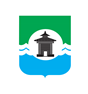 29.06.2022 года № 326РОССИЙСКАЯ ФЕДЕРАЦИЯИРКУТСКАЯ ОБЛАСТЬДУМА БРАТСКОГО РАЙОНАРЕШЕНИЕО внесении изменений в решение Думы Братского района от 28.12.2021 года № 252 «О бюджете муниципального образования «Братский район» на 2022 год и на плановый период 2023 и 2024 годов»Руководствуясь Бюджетным кодексом Российской Федерации, статьями 15, 52 Федерального закона от 06.10.2003 года № 131-ФЗ «Об общих принципах организации местного самоуправления в Российской Федерации», Положением о бюджетном процессе в муниципальном образовании «Братский район», утвержденным решением Думы Братского района от 26.11.2014 года № 14, статьями 30, 46, 68 Устава муниципального образования «Братский район», Дума Братского районаРЕШИЛА:1. Внести в решение Думы Братского района от 28.12.2021 года № 252 «О бюджете муниципального образования «Братский район» на 2022 год и на плановый период 2023 и 2024 годов» (с изменениями, внесенными решением Думы Братского района от 27.04.2022 года № 301) следующие изменения:          1) пункт 1 изложить в следующей редакции: 	«1. Утвердить основные характеристики бюджета муниципального образования «Братский район» (далее – районный бюджет) на 2022 год:прогнозируемый общий объем доходов районного бюджета в сумме 2 976 902,6 тыс. рублей, в том числе налоговые и неналоговые доходы в сумме 511 215,5 тыс. рублей, безвозмездные поступления в сумме 2 465 687,1 тыс. рублей, из них объем межбюджетных трансфертов, получаемых из других бюджетов бюджетной системы Российской Федерации, в сумме 2 457 083,4 тыс. рублей;общий объем расходов районного бюджета в сумме 3 035 901,8 тыс. рублей;размер дефицита районного бюджета в сумме 58 999,2 тыс. рублей, или 11,5% утвержденного общего годового объема доходов районного бюджета без учета утвержденного объема безвозмездных поступлений.	С учетом снижения остатков средств на счетах по учету средств районного бюджета размер дефицита составит 23 000,0 тыс. рублей, или 4,5% утвержденного общего годового объема доходов районного бюджета без учета утвержденного объема безвозмездных поступлений.»;	2) в пункте 6 на 2022 год цифры «5 702,5» заменить цифрами «5 267,5»;	3) в пункте 9 на 2022 год цифры «34 010,0» заменить цифрами «27 714,3»;	4) в пункте 10 на 2022 год цифры «350 029,7» заменить цифрами «432 664,2»;5) в пункте 11 на 2022 год цифры «3,505» заменить цифрами «3,603»;                        6) в пункте 12 на 2022 год цифры «319 759,9» заменить цифрами «382 637,3»;	7) приложения 2, 4, 5, 6, 7, 8, 9, 10, 13, 14, 15, 18 изложить в новой редакции (прилагаются).    2. Настоящее решение подлежит официальному опубликованию в газете «Братский район».Приложение 2к решению Думы Братского района от 29.06.2022 года № 326 «О внесении изменений в решение Думы Братского района от 28.12.2021 года № 252 «О бюджете муниципального образования «Братский район» на 2022 год и на плановый период 2023 и 2024 годов»«Приложение 4к решению Думы Братского районаот 28.12.2021 года № 252«О бюджете муниципального образования «Братский район» на 2022 год и на плановый период 2023 и 2024 годов»Приложение 3к решению Думы Братского района от 29.06.2022 года № 326 «О внесении изменений в решение Думы Братского района от 28.12.2021 года № 252 «О бюджете муниципального образования «Братский район» на 2022 год и на плановый период 2023 и 2024 годов»«Приложение 5к решению Думы Братского районаот 28.12.2021 года № 252«О бюджете муниципального образования «Братский район» на 2022 год и на плановый период 2023 и 2024 годов»Приложение 4к решению Думы Братского района от 29.06.2022 года № 326 «О внесении изменений в решение Думы Братского района от 28.12.2021 года № 252 «О бюджете муниципального образования «Братский район» на 2022 год и на плановый период 2023 и 2024 годов»«Приложение 6к решению Думы Братского районаот 28.12.2021 года № 252«О бюджете муниципального образования «Братский район» на 2022 год и на плановый период 2023 и 2024 годов»Приложение 5к решению Думы Братского района от 29.06.2022 года № 326 «О внесении изменений в решение Думы Братского района от 28.12.2021 года № 252 «О бюджете муниципального образования «Братский район» на 2022 год и на плановый период 2023 и 2024 годов»«Приложение 7к решению Думы Братского районаот 28.12.2021 года № 252«О бюджете муниципального образования «Братский район» на 2022 год и на плановый период 2023 и 2024 годов»	Приложение 6к решению Думы Братского района от 29.06.2022 года № 326 «О внесении изменений в решение Думы Братского района от 28.12.2021 года № 252 «О бюджете муниципального образования «Братский район» на 2022 год и на плановый период 2023 и 2024 годов»«Приложение 8к решению Думы Братского районаот 28.12.2021 года № 252«О бюджете муниципального образования «Братский район» на 2022 год и на плановый период 2023 и 2024 годов»Приложение 7к решению Думы Братского района от 29.06.2022 года № 326 «О внесении изменений в решение Думы Братского района от 28.12.2021 года № 252 «О бюджете муниципального образования «Братский район» на 2022 год и на плановый период 2023 и 2024 годов»«Приложение 9к решению Думы Братского районаот 28.12.2021 года № 252«О бюджете муниципального образования «Братский район» на 2022 год и на плановый период 2023 и 2024 годов»Приложение 8к решению Думы Братского района от 29.06.2022 года № 326 «О внесении изменений в решение Думы Братского района от 28.12.2021 года № 252 «О бюджете муниципального образования «Братский район» на 2022 год и на плановый период 2023 и 2024 годов»«Приложение 10к решению Думы Братского районаот 28.12.2021 года № 252«О бюджете муниципального образования «Братский район» на 2022 год и на плановый период 2023 и 2024 годов»Приложение 9к решению Думы Братского района от 29.06.2022 года № 326 «О внесении изменений в решение Думы Братского района от 28.12.2021 года № 252 «О бюджете муниципального образования «Братский район» на 2022 год и на плановый период 2023 и 2024 годов»«Приложение 13к решению Думы Братского районаот 28.12.2021 года № 252«О бюджете муниципального образования «Братский район» на 2022 год и на плановый период 2023 и 2024 годов»ПОРЯДОК ОПРЕДЕЛЕНИЯ РАСЧЕТНОГО ОБЪЕМА ДОХОДНЫХ ИСТОЧНИКОВ И РАСЧЕТНОГО ОБЪЕМА РАСХОДНЫХ ОБЯЗАТЕЛЬСТВ ПОСЕЛЕНИЯ1. Настоящий порядок разработан на основании Закона Иркутской области от 30.11.2021 года № 121-ОЗ «О наделении органов местного самоуправления муниципальных районов Иркутской области государственными полномочиями по расчету и предоставлению дотаций на выравнивание бюджетной обеспеченности поселений, входящих в состав муниципального района Иркутской области, бюджетам поселений» в целях распределения размера дотаций на выравнивание бюджетной обеспеченности поселений за счет средств субвенции из областного бюджета на осуществление областных государственных полномочий по расчету и предоставлению дотаций на выравнивание бюджетной обеспеченности поселений, входящих в состав муниципального района, бюджетам поселений (далее - субвенция), и определяет правила расчета объема доходных источников и расчетного объема расходных обязательств поселения.2. Право на получение дотаций на выравнивание бюджетной обеспеченности поселений за счет средств субвенции имеют поселения, в бюджетах которых доля дотаций из других бюджетов бюджетной системы Российской Федерации, в течение двух из трех последних отчетных финансовых лет превышала 50 процентов объема доходов местного бюджета, за исключением субвенций и иных межбюджетных трансфертов, предоставляемых на осуществление части полномочий по решению вопросов местного значения в соответствии с соглашениями, заключенными муниципальным районом и поселениями.3. При формировании проекта бюджета на текущий финансовый год и на плановый период, расчет показателей осуществляется на уровне оценки на 2022 год на основании формы оценки исполнения местного бюджета до конца текущего финансового года с учетом прогноза по доходам, расходам и источникам финансирования дефицита местного бюджета, формируемой в программном продукте «Свод-Смарт» по состоянию на 1 октября 2021 года.3.1. В объем доходных источников, которые могут быть направлены поселением на исполнение расходных обязательств, включаются налоговые (за исключением акцизов по подакцизным товарам (продукции), производимым на территории Российской Федерации) и неналоговые доходы поселения.3.2. В объем расходных обязательств поселения включаются расходы поселения, за исключением расходных обязательств, осуществляемых за счет межбюджетных трансфертов, имеющих целевую направленность, а также акцизов по подакцизным товарам (продукции), производимым на территории Российской Федерации.4. В случае увеличения объема субвенции в 2022 году, расчет показателей осуществляется на уровне оценки на 2022 год на основании формы оценки исполнения местного бюджета до конца текущего финансового года с учетом прогноза по доходам, расходам и источникам финансирования дефицита местного бюджета, формируемой в программном продукте «Свод-Смарт» по состоянию на 1 июня 2022 года.	4.1. В объем доходных источников, которые могут быть направлены поселением на исполнение расходных обязательств, включаются налоговые (за исключением акцизов по подакцизным товарам (продукции), производимым на территории Российской Федерации), неналоговые доходы поселения, а также дотации на выравнивание бюджетной обеспеченности поселений, входящих в состав  муниципального района Иркутской области, и дотации на поддержку мер по обеспечению сбалансированности бюджетов поселений по состоянию на 1 июня 2022 года, с учетом остатков нецелевых средств (за исключением акцизов по подакцизным товарам (продукции), производимым на территории Российской Федерации, безвозмездных поступлений от физических и юридических лиц) на 1 января 2022 года.	4.2. В объем расходных обязательств поселения включаются расходы поселения, за исключением расходных обязательств, осуществляемых за счет межбюджетных трансфертов, имеющих целевую направленность, а также акцизов по подакцизным товарам (продукции), производимым на территории Российской Федерации.».Приложение 10к решению Думы Братского района от 29.06.2022 года № 326 «О внесении изменений в решение Думы Братского района от 28.12.2021 года № 252 «О бюджете муниципального образования «Братский район» на 2022 год и на плановый период 2023 и 2024 годов»«Приложение 14к решению Думы Братского районаот 28.12.2021 года № 252«О бюджете муниципального образования «Братский район» на 2022 год и на плановый период 2023 и 2024 годов»Приложение 11к решению Думы Братского района от 29.06.2022 года № 326 «О внесении изменений в решение Думы Братского района от 28.12.2021 года № 252 «О бюджете муниципального образования «Братский район» на 2022 год и на плановый период 2023 и 2024 годов»«Приложение 15к решению Думы Братского районаот 28.12.2021 года № 252«О бюджете муниципального образования «Братский район» на 2022 год и на плановый период 2023 и 2024 годов»Приложение 12к решению Думы Братского района от 29.06.2022 года № 326 «О внесении изменений в решение Думы Братского района от 28.12.2021 года № 252 «О бюджете муниципального образования «Братский район» на 2022 год и на плановый период 2023 и 2024 годов»«Приложение 18к решению Думы Братского районаот 28.12.2021 года № 252«О бюджете муниципального образования «Братский район» на 2022 год и на плановый период 2023 и 2024 годов»Председатель Думы Братского района ___________________С.В. КоротченкоМэр Братского района ___________________А.С. ДубровинПриложение 1к решению Думы Братского района от 29.06.2022 года № 326 «О внесении изменений в решение Думы Братского района от 28.12.2021 года № 252 «О бюджете муниципального образования «Братский район» на 2022 год и на плановый период 2023 и 2024 годов»«Приложение 2к решению Думы Братского районаот 28.12.2021 года № 252«О бюджете муниципального образования «Братский район» на 2022 год и на плановый период 2023 и 2024 годов»Приложение 1к решению Думы Братского района от 29.06.2022 года № 326 «О внесении изменений в решение Думы Братского района от 28.12.2021 года № 252 «О бюджете муниципального образования «Братский район» на 2022 год и на плановый период 2023 и 2024 годов»«Приложение 2к решению Думы Братского районаот 28.12.2021 года № 252«О бюджете муниципального образования «Братский район» на 2022 год и на плановый период 2023 и 2024 годов»Приложение 1к решению Думы Братского района от 29.06.2022 года № 326 «О внесении изменений в решение Думы Братского района от 28.12.2021 года № 252 «О бюджете муниципального образования «Братский район» на 2022 год и на плановый период 2023 и 2024 годов»«Приложение 2к решению Думы Братского районаот 28.12.2021 года № 252«О бюджете муниципального образования «Братский район» на 2022 год и на плановый период 2023 и 2024 годов»Приложение 1к решению Думы Братского района от 29.06.2022 года № 326 «О внесении изменений в решение Думы Братского района от 28.12.2021 года № 252 «О бюджете муниципального образования «Братский район» на 2022 год и на плановый период 2023 и 2024 годов»«Приложение 2к решению Думы Братского районаот 28.12.2021 года № 252«О бюджете муниципального образования «Братский район» на 2022 год и на плановый период 2023 и 2024 годов»Прогнозируемые доходы районного бюджета на 2022 год по классификации доходов бюджетов Российской ФедерацииПрогнозируемые доходы районного бюджета на 2022 год по классификации доходов бюджетов Российской ФедерацииПрогнозируемые доходы районного бюджета на 2022 год по классификации доходов бюджетов Российской ФедерацииПрогнозируемые доходы районного бюджета на 2022 год по классификации доходов бюджетов Российской Федерации(тыс. руб.)Наименование Наименование Код бюджетной классификации Российской ФедерацииСумма Наименование Наименование Код бюджетной классификации Российской ФедерацииСумма НАЛОГОВЫЕ И НЕНАЛОГОВЫЕ ДОХОДЫНАЛОГОВЫЕ И НЕНАЛОГОВЫЕ ДОХОДЫ000 1 00 00000 00 0000 000511 215,5НАЛОГИ НА ПРИБЫЛЬ, ДОХОДЫНАЛОГИ НА ПРИБЫЛЬ, ДОХОДЫ000 1 01 00000 00 0000 000 353 303,6Налог на доходы физических лицНалог на доходы физических лиц000 1 01 02000 01 0000 110 353 303,6Налог на доходы физических лиц с доходов, источником которых является налоговый агент, за исключением доходов, в отношении которых исчисление и уплата налога осуществляются в соответствии со статьями 227, 227.1 и 228 Налогового кодекса Российской ФедерацииНалог на доходы физических лиц с доходов, источником которых является налоговый агент, за исключением доходов, в отношении которых исчисление и уплата налога осуществляются в соответствии со статьями 227, 227.1 и 228 Налогового кодекса Российской Федерации000 1 01 02010 01 0000 110349 607,1Налог на доходы физических лиц с доходов, полученных от осуществления деятельности физическими лицами, зарегистрированными в качестве индивидуальных предпринимателей, нотариусов, занимающихся частной практикой, адвокатов, учредивших адвокатские кабинеты и других лиц, занимающихся частной практикой в соответствии со статьей 227 Налогового кодекса Российской ФедерацииНалог на доходы физических лиц с доходов, полученных от осуществления деятельности физическими лицами, зарегистрированными в качестве индивидуальных предпринимателей, нотариусов, занимающихся частной практикой, адвокатов, учредивших адвокатские кабинеты и других лиц, занимающихся частной практикой в соответствии со статьей 227 Налогового кодекса Российской Федерации000 1 01 02020 01 0000 1101 312,5Налог на доходы физических лиц с доходов, полученных физическими лицами в соответствии со статьей 228 Налогового Кодекса Российской ФедерацииНалог на доходы физических лиц с доходов, полученных физическими лицами в соответствии со статьей 228 Налогового Кодекса Российской Федерации000 1 01 02030 01 0000 1101 031,5Налог на доходы физических лиц в виде фиксированных авансовых платежей с доходов, полученных физическими лицами, являющимися иностранными гражданами, осуществляющими трудовую деятельность по найму у физических лиц на основании патента в соответствии  со статьей 227.1 Налогового кодекса Российской ФедерацииНалог на доходы физических лиц в виде фиксированных авансовых платежей с доходов, полученных физическими лицами, являющимися иностранными гражданами, осуществляющими трудовую деятельность по найму у физических лиц на основании патента в соответствии  со статьей 227.1 Налогового кодекса Российской Федерации000 1 01 02040 01 0000 110 10,6Налог на доходы физических лиц части суммы налога, превышающей 650 000 рублей, относящейся к части налоговой базы, превышающей 5 000 000 рублейНалог на доходы физических лиц части суммы налога, превышающей 650 000 рублей, относящейся к части налоговой базы, превышающей 5 000 000 рублей000 1 01 02080 01 0000 110 1 341,9НАЛОГИ НА ТОВАРЫ (РАБОТЫ, УСЛУГИ), РЕАЛИЗУЕМЫЕ НА ТЕРРИТОРИИ РОССИЙСКОЙ ФЕДЕРАЦИИНАЛОГИ НА ТОВАРЫ (РАБОТЫ, УСЛУГИ), РЕАЛИЗУЕМЫЕ НА ТЕРРИТОРИИ РОССИЙСКОЙ ФЕДЕРАЦИИ000 1 03 00000 00 0000 00014 163,8Акцизы по подакцизным товарам (продукции), производимым на территории Российской ФедерацииАкцизы по подакцизным товарам (продукции), производимым на территории Российской Федерации000 1 03 02000 01 0000 11014 163,8Доходы от уплаты акцизов на дизельное топливо, подлежащие распределению между бюджетами субъектов Российской Федерации и местными бюджетами с учетом установленных дифференцированных нормативов отчислений в местные бюджетыДоходы от уплаты акцизов на дизельное топливо, подлежащие распределению между бюджетами субъектов Российской Федерации и местными бюджетами с учетом установленных дифференцированных нормативов отчислений в местные бюджеты000 1 03 02230 01 0000 1106 403,9Доходы от уплаты акцизов на дизельное топливо, подлежащие распределению между бюджетами субъектов Российской Федерации и местными бюджетами с учетом установленных дифференцированных нормативов отчислений в местные бюджеты (по нормативам, установленным Федеральным законом о федеральном бюджете в целях формирования дорожных фондов субъектов Российской Федерации)Доходы от уплаты акцизов на дизельное топливо, подлежащие распределению между бюджетами субъектов Российской Федерации и местными бюджетами с учетом установленных дифференцированных нормативов отчислений в местные бюджеты (по нормативам, установленным Федеральным законом о федеральном бюджете в целях формирования дорожных фондов субъектов Российской Федерации)000 1 03 02231 01 0000 1106 403,9Доходы от уплаты акцизов на моторные масла для дизельных и (или) карбюраторных (инжекторных) двигателей, подлежащие распределению между бюджетами субъектов Российской Федерации и местными бюджетами с учетом установленных дифференцированных нормативов отчислений в местные бюджетыДоходы от уплаты акцизов на моторные масла для дизельных и (или) карбюраторных (инжекторных) двигателей, подлежащие распределению между бюджетами субъектов Российской Федерации и местными бюджетами с учетом установленных дифференцированных нормативов отчислений в местные бюджеты000 1 03 02240 01 0000 11035,4Доходы от уплаты акцизов на моторные масла для дизельных и (или) карбюраторных (инжекторных) двигателей, подлежащие распределению между бюджетами субъектов Российской Федерации и местными бюджетами с учетом установленных дифференцированных нормативов отчислений в местные бюджеты (по нормативам, установленным Федеральным законом о федеральном бюджете в целях формирования дорожных фондов субъектов Российской Федерации)Доходы от уплаты акцизов на моторные масла для дизельных и (или) карбюраторных (инжекторных) двигателей, подлежащие распределению между бюджетами субъектов Российской Федерации и местными бюджетами с учетом установленных дифференцированных нормативов отчислений в местные бюджеты (по нормативам, установленным Федеральным законом о федеральном бюджете в целях формирования дорожных фондов субъектов Российской Федерации)000 1 03 02241 01 0000 11035,4Доходы от уплаты акцизов на автомобильный бензин,  подлежащие распределению между бюджетами субъектов Российской Федерации и местными бюджетами с учетом установленных дифференцированных нормативов отчислений в местные бюджетыДоходы от уплаты акцизов на автомобильный бензин,  подлежащие распределению между бюджетами субъектов Российской Федерации и местными бюджетами с учетом установленных дифференцированных нормативов отчислений в местные бюджеты000 1 03 02250 01 0000 1108 527,5Доходы от уплаты акцизов на автомобильный бензин, подлежащие распределению между бюджетами субъектов Российской Федерации и местными бюджетами с учетом установленных дифференцированных нормативов отчислений в местные бюджеты (по нормативам, установленным Федеральным законом о федеральном бюджете в целях формирования дорожных фондов субъектов Российской Федерации)Доходы от уплаты акцизов на автомобильный бензин, подлежащие распределению между бюджетами субъектов Российской Федерации и местными бюджетами с учетом установленных дифференцированных нормативов отчислений в местные бюджеты (по нормативам, установленным Федеральным законом о федеральном бюджете в целях формирования дорожных фондов субъектов Российской Федерации)000 1 03 02251 01 0000 1108 527,5Доходы от уплаты акцизов на прямогонный бензин, подлежащие распределению между бюджетами субъектов Российской Федерации и местными бюджетами с учетом установленных дифференцированных нормативов отчислений в местные бюджетыДоходы от уплаты акцизов на прямогонный бензин, подлежащие распределению между бюджетами субъектов Российской Федерации и местными бюджетами с учетом установленных дифференцированных нормативов отчислений в местные бюджеты000 1 03 02260 01 0000 110-803,0Доходы от уплаты акцизов на прямогонный бензин, подлежащие распределению между бюджетами субъектов Российской Федерации и местными бюджетами с учетом установленных дифференцированных нормативов отчислений в местные бюджеты (по нормативам, установленным Федеральным законом о федеральном бюджете в целях формирования дорожных фондов субъектов Российской Федерации)Доходы от уплаты акцизов на прямогонный бензин, подлежащие распределению между бюджетами субъектов Российской Федерации и местными бюджетами с учетом установленных дифференцированных нормативов отчислений в местные бюджеты (по нормативам, установленным Федеральным законом о федеральном бюджете в целях формирования дорожных фондов субъектов Российской Федерации)000 1 03 02261 01 0000 110-803,0НАЛОГИ НА СОВОКУПНЫЙ ДОХОДНАЛОГИ НА СОВОКУПНЫЙ ДОХОД000 1 05 00000 00 0000 00040 592,4Налог, взимаемый в связи с применением упрощенной системы налогообложенияНалог, взимаемый в связи с применением упрощенной системы налогообложения000 1 05 01000 00 0000 110 29 864,4Налог, взимаемый с налогоплательщиков, выбравших в качестве объекта налогообложения доходыНалог, взимаемый с налогоплательщиков, выбравших в качестве объекта налогообложения доходы000 1 05 01010 01 0000 110 22 250,4Налог, взимаемый с налогоплательщиков, выбравших в качестве объекта налогообложения доходыНалог, взимаемый с налогоплательщиков, выбравших в качестве объекта налогообложения доходы000 1 05 01011 01 0000 110 22 250,4Налог, взимаемый с налогоплательщиков, выбравших в качестве объекта налогообложения доходы, уменьшенные на величину расходовНалог, взимаемый с налогоплательщиков, выбравших в качестве объекта налогообложения доходы, уменьшенные на величину расходов000 1 05 01020 01 0000 110 7 614,0Налог, взимаемый с налогоплательщиков, выбравших в качестве объекта налогообложения доходы, уменьшенные на величину расходовНалог, взимаемый с налогоплательщиков, выбравших в качестве объекта налогообложения доходы, уменьшенные на величину расходов000 1 05 01021 01 0000 110 7 614,0Единый сельскохозяйственный налог Единый сельскохозяйственный налог 000 1 05 03000 01 0000 110 1 428,0Единый сельскохозяйственный налог Единый сельскохозяйственный налог 000 1 05 03010 01 0000 110 1 428,0Налог, взимаемый в связи с применением патентной системы налогообложенияНалог, взимаемый в связи с применением патентной системы налогообложения000 1 05 04000 02 0000 1109 300,0Налог, взимаемый в связи с применением патентной системы налогообложения, зачисляемый в бюджеты муниципальных районовНалог, взимаемый в связи с применением патентной системы налогообложения, зачисляемый в бюджеты муниципальных районов000 1 05 04020 02 0000 1109 300,0ГОСУДАРСТВЕННАЯ ПОШЛИНАГОСУДАРСТВЕННАЯ ПОШЛИНА000 1 08 00000 00 0000 0006 747,0Государственная пошлина по делам, рассматриваемым в судах общей юрисдикции, мировыми судьямиГосударственная пошлина по делам, рассматриваемым в судах общей юрисдикции, мировыми судьями000 1 08 03000 01 0000 1106 747,0Государственная пошлина по делам, рассматриваемым в судах общей юрисдикции, мировыми судьями (за исключением Верховного Суда Российской Федерации)Государственная пошлина по делам, рассматриваемым в судах общей юрисдикции, мировыми судьями (за исключением Верховного Суда Российской Федерации)000 1 08 03010 01 0000 110 6 747,0ДОХОДЫ ОТ ИСПОЛЬЗОВАНИЯ ИМУЩЕСТВА, НАХОДЯЩЕГОСЯ В ГОСУДАРСТВЕННОЙ И МУНИЦИПАЛЬНОЙ СОБСТВЕННОСТИДОХОДЫ ОТ ИСПОЛЬЗОВАНИЯ ИМУЩЕСТВА, НАХОДЯЩЕГОСЯ В ГОСУДАРСТВЕННОЙ И МУНИЦИПАЛЬНОЙ СОБСТВЕННОСТИ000 1 11 00000 00 0000 00033 785,0Доходы, получаемые в виде арендной либо иной платы за передачу в возмездное пользование государственного и муниципального имущества (за исключением имущества бюджетных и автономных учреждений, а также имущества государственных и муниципальных унитарных предприятий, в том числе казенных)Доходы, получаемые в виде арендной либо иной платы за передачу в возмездное пользование государственного и муниципального имущества (за исключением имущества бюджетных и автономных учреждений, а также имущества государственных и муниципальных унитарных предприятий, в том числе казенных)000 1 11 05000 00 0000 12032 485,0Доходы, получаемые в виде арендной платы за земельные участки, государственная собственность на которые не разграничена, а также средства от продажи права на заключение договоров аренды указанных земельных участковДоходы, получаемые в виде арендной платы за земельные участки, государственная собственность на которые не разграничена, а также средства от продажи права на заключение договоров аренды указанных земельных участков000 1 11 05010 00 0000 12025 150,0Доходы, получаемые в виде арендной платы за земельные участки, государственная собственность на которые не разграничена и которые расположены в границах сельских поселений и межселенных территорий муниципальных районов, а также средства от продажи права на заключение договоров аренды указанных земельных участковДоходы, получаемые в виде арендной платы за земельные участки, государственная собственность на которые не разграничена и которые расположены в границах сельских поселений и межселенных территорий муниципальных районов, а также средства от продажи права на заключение договоров аренды указанных земельных участков000 1 11 05013 05 0000 12023 000,0Доходы, получаемые в виде арендной платы за земельные участки, государственная собственность на которые не разграничена и которые расположены в границах городских поселений, а также средства от продажи права на заключение договоров аренды указанных земельных участковДоходы, получаемые в виде арендной платы за земельные участки, государственная собственность на которые не разграничена и которые расположены в границах городских поселений, а также средства от продажи права на заключение договоров аренды указанных земельных участков000 1 11 05013 13 0000 1202 150,0Доходы, получаемые в виде арендной платы за земли после разграничения государственной собственности на землю, а также средства от продажи права на заключение договоров аренды указанных земельных участков (за исключением земельных участков бюджетных и автономных учреждений)Доходы, получаемые в виде арендной платы за земли после разграничения государственной собственности на землю, а также средства от продажи права на заключение договоров аренды указанных земельных участков (за исключением земельных участков бюджетных и автономных учреждений)000 1 11 05020 00 0000 1201 690,0Доходы, получаемые в виде арендной платы, а также средства от продажи права на заключение договоров аренды за земли, находящиеся в собственности муниципальных районов (за исключением земельных участков муниципальных бюджетных и автономных учреждений)Доходы, получаемые в виде арендной платы, а также средства от продажи права на заключение договоров аренды за земли, находящиеся в собственности муниципальных районов (за исключением земельных участков муниципальных бюджетных и автономных учреждений)000 1 11 05025 05 0000 1201 690,0Доходы от сдачи в аренду имущества, находящегося в оперативном управлении органов государственной власти, органов местного самоуправления, государственных внебюджетных фондов и созданных ими учреждений (за исключением имущества бюджетных и автономных учреждений)Доходы от сдачи в аренду имущества, находящегося в оперативном управлении органов государственной власти, органов местного самоуправления, государственных внебюджетных фондов и созданных ими учреждений (за исключением имущества бюджетных и автономных учреждений)000 1 11 05030 00 0000 12045,0Доходы от сдачи в аренду имущества, находящегося в оперативном управлении органов управления муниципальных районов и созданных ими учреждений (за исключением имущества муниципальных бюджетных и автономных учреждений)Доходы от сдачи в аренду имущества, находящегося в оперативном управлении органов управления муниципальных районов и созданных ими учреждений (за исключением имущества муниципальных бюджетных и автономных учреждений)000 1 11 05035 05 0000 12045,0Доходы от сдачи в аренду имущества, составляющего государственную (муниципальную) казну (за исключением земельных участков)Доходы от сдачи в аренду имущества, составляющего государственную (муниципальную) казну (за исключением земельных участков)000 1 11 05070 00 0000 1205 600,0Доходы от сдачи в аренду имущества, составляющего казну муниципальных районов (за исключением земельных участков)Доходы от сдачи в аренду имущества, составляющего казну муниципальных районов (за исключением земельных участков)000 1 11 05075 05 0000 1205 600,0Платежи от государственных и муниципальных унитарных предприятийПлатежи от государственных и муниципальных унитарных предприятий000 1 11 07000 00 0000 120500,0Доходы от перечисления части прибыли государственных и муниципальных унитарных предприятий, остающейся после уплаты налогов и обязательных платежейДоходы от перечисления части прибыли государственных и муниципальных унитарных предприятий, остающейся после уплаты налогов и обязательных платежей000 1 11 07010 00 0000 120500,0Доходы от перечисления части прибыли, остающейся после уплаты налогов и иных обязательных платежей муниципальных унитарных предприятий, созданных муниципальными районамиДоходы от перечисления части прибыли, остающейся после уплаты налогов и иных обязательных платежей муниципальных унитарных предприятий, созданных муниципальными районами000 1 11 07015 05 0000 120500,0Прочие доходы от использования имущества и прав, находящихся в государственной и муниципальной собственности (за исключением имущества бюджетных и автономных учреждений, а также имущества государственных и муниципальных унитарных предприятий, в том числе казенных)Прочие доходы от использования имущества и прав, находящихся в государственной и муниципальной собственности (за исключением имущества бюджетных и автономных учреждений, а также имущества государственных и муниципальных унитарных предприятий, в том числе казенных)000 1 11 09000 00 0000 120800,0Плата, поступившая в рамках договора за предоставление права на размещение и эксплуатацию нестационарного торгового объекта, установку и эксплуатацию рекламных конструкций на землях или земельных участках, находящихся в государственной или муниципальной собственности, и на землях или земельных участках, государственная собственность на которые не разграниченаПлата, поступившая в рамках договора за предоставление права на размещение и эксплуатацию нестационарного торгового объекта, установку и эксплуатацию рекламных конструкций на землях или земельных участках, находящихся в государственной или муниципальной собственности, и на землях или земельных участках, государственная собственность на которые не разграничена000 1 11 09080 00 0000 120800,0Плата, поступившая в рамках договора за предоставление права на размещение и эксплуатацию нестационарного торгового объекта, установку и эксплуатацию рекламных конструкций на землях или земельных участках, находящихся в собственности муниципальных районов, и на землях или земельных участках, государственная собственность на которые не разграниченаПлата, поступившая в рамках договора за предоставление права на размещение и эксплуатацию нестационарного торгового объекта, установку и эксплуатацию рекламных конструкций на землях или земельных участках, находящихся в собственности муниципальных районов, и на землях или земельных участках, государственная собственность на которые не разграничена000 1 11 09080 05 0000 120800,0ПЛАТЕЖИ ПРИ ПОЛЬЗОВАНИИ ПРИРОДНЫМИ РЕСУРСАМИПЛАТЕЖИ ПРИ ПОЛЬЗОВАНИИ ПРИРОДНЫМИ РЕСУРСАМИ000 1 12 00000 00 0000 0004 601,2Плата за негативное воздействие на окружающую средуПлата за негативное воздействие на окружающую среду000 1 12 01000 01 0000 1204 601,2Плата за выбросы загрязняющих веществ в атмосферный воздух стационарными объектамиПлата за выбросы загрязняющих веществ в атмосферный воздух стационарными объектами000 1 12 01010 01 0000 120190,0Плата  за сбросы загрязняющих веществ в водные объектыПлата  за сбросы загрязняющих веществ в водные объекты000 1 12 01030 01 0000 120134,4Плата за размещение отходов производства и потребленияПлата за размещение отходов производства и потребления000 1 12 01040 01 0000 1204 276,8Плата за размещение отходов производстваПлата за размещение отходов производства000 1 12 01041 01 0000 1202 933,8Плата за размещение твердых коммунальных отходовПлата за размещение твердых коммунальных отходов000 1 12 01042 01 0000 1201 343,0ДОХОДЫ ОТ ОКАЗАНИЯ ПЛАТНЫХ УСЛУГ (РАБОТ) И КОМПЕНСАЦИИ ЗАТРАТ ГОСУДАРСТВАДОХОДЫ ОТ ОКАЗАНИЯ ПЛАТНЫХ УСЛУГ (РАБОТ) И КОМПЕНСАЦИИ ЗАТРАТ ГОСУДАРСТВА000 1 13 00000 00 0000 00044 927,0Доходы от оказания платных услуг (работ) Доходы от оказания платных услуг (работ) 000 1 13 01000 00 0000 13044 527,0Прочие доходы от оказания платных услуг (работ)Прочие доходы от оказания платных услуг (работ)000 1 13 01990 00 0000 13044 527,0Прочие доходы от оказания платных услуг (работ) получателями средств бюджетов муниципальных районов Прочие доходы от оказания платных услуг (работ) получателями средств бюджетов муниципальных районов 000 1 13 01995 05 0000 13044 527,0Доходы от компенсации затрат государстваДоходы от компенсации затрат государства000 1 13 02000 00 0000 130400,0Прочие доходы от компенсации затрат государстваПрочие доходы от компенсации затрат государства000 1 13 02990 00 0000 130400,0Прочие доходы от компенсации затрат бюджетов муниципальных районов Прочие доходы от компенсации затрат бюджетов муниципальных районов 000 1 13 02995 05 0000 130400,0ДОХОДЫ ОТ ПРОДАЖИ МАТЕРИАЛЬНЫХ И НЕМАТЕРИАЛЬНЫХ АКТИВОВДОХОДЫ ОТ ПРОДАЖИ МАТЕРИАЛЬНЫХ И НЕМАТЕРИАЛЬНЫХ АКТИВОВ000 1 14 00000 00 0000 000885,6Доходы от реализации имущества, находящегося в государственной и муниципальной собственности (за исключением имущества бюджетных и автономных учреждений, а также имущества государственных и муниципальных унитарных предприятий, в том числе казенных)Доходы от реализации имущества, находящегося в государственной и муниципальной собственности (за исключением имущества бюджетных и автономных учреждений, а также имущества государственных и муниципальных унитарных предприятий, в том числе казенных)000 1 14 02000 00 0000 000377,6Доходы от реализации имущества, находящегося в собственности муниципальных районов (за исключением имущества муниципальных бюджетных и автономных учреждений, а также имущества муниципальных унитарных предприятий, в том числе казенных), в части реализации основных средств по указанному имуществуДоходы от реализации имущества, находящегося в собственности муниципальных районов (за исключением имущества муниципальных бюджетных и автономных учреждений, а также имущества муниципальных унитарных предприятий, в том числе казенных), в части реализации основных средств по указанному имуществу000 1 14 02050 05 0000 410200,0Доходы от реализации иного имущества, находящегося в собственности муниципальных районов (за исключением имущества муниципальных бюджетных и автономных учреждений, а также имущества муниципальных унитарных предприятий, в том числе казенных), в части реализации основных средств по указанному имуществуДоходы от реализации иного имущества, находящегося в собственности муниципальных районов (за исключением имущества муниципальных бюджетных и автономных учреждений, а также имущества муниципальных унитарных предприятий, в том числе казенных), в части реализации основных средств по указанному имуществу000 1 14 02053 05 0000 410200,0Доходы от реализации имущества, находящегося в собственности муниципальных районов (за исключением имущества муниципальных бюджетных и автономных учреждений, а также имущества муниципальных унитарных предприятий, в том числе казенных), в части реализации материальных запасов по указанному имуществуДоходы от реализации имущества, находящегося в собственности муниципальных районов (за исключением имущества муниципальных бюджетных и автономных учреждений, а также имущества муниципальных унитарных предприятий, в том числе казенных), в части реализации материальных запасов по указанному имуществу000 1 14 02050 05 0000 440177,6Доходы от реализации имущества, находящегося в оперативном управлении учреждений, находящихся в ведении органов управления муниципальных районов (за исключением имущества муниципальных бюджетных и автономных учреждений), в части реализации материальных запасов по указанному имуществуДоходы от реализации имущества, находящегося в оперативном управлении учреждений, находящихся в ведении органов управления муниципальных районов (за исключением имущества муниципальных бюджетных и автономных учреждений), в части реализации материальных запасов по указанному имуществу000 1 14 02052 05 0000 440177,6Доходы от продажи земельных участков, находящихся в государственной и муниципальной собственности (за исключением земельных участков бюджетных и автономных учреждений)Доходы от продажи земельных участков, находящихся в государственной и муниципальной собственности (за исключением земельных участков бюджетных и автономных учреждений)000 1 14 06000 00 0000 430450,0Доходы от продажи земельных участков, государственная собственность на которые не разграниченаДоходы от продажи земельных участков, государственная собственность на которые не разграничена000 1 14 06010 00 0000 430450,0Доходы от продажи земельных участков, государственная собственность на которые не разграничена и которые расположены в границах сельских поселений и межселенных территорий муниципальных районовДоходы от продажи земельных участков, государственная собственность на которые не разграничена и которые расположены в границах сельских поселений и межселенных территорий муниципальных районов000 1 14 06013 05 0000 430300,0Доходы от продажи земельных участков, государственная собственность на которые не разграничена и которые расположены в границах городских поселенийДоходы от продажи земельных участков, государственная собственность на которые не разграничена и которые расположены в границах городских поселений000 1 14 06013 13 0000 430150,0Плата за увеличение площади земельных участков, находящихся в частной собственности, в результате перераспределения таких земельных участков и земель (или) земельных участков, находящихся в государственной или муниципальной собственностиПлата за увеличение площади земельных участков, находящихся в частной собственности, в результате перераспределения таких земельных участков и земель (или) земельных участков, находящихся в государственной или муниципальной собственности000 1 14 06300 00 0000 43058,0Плата за увеличение площади земельных участков, находящихся в частной собственности, в результате перераспределения таких земельных участков и земель (или) земельных участков, государственная собственность на которые не разграниченаПлата за увеличение площади земельных участков, находящихся в частной собственности, в результате перераспределения таких земельных участков и земель (или) земельных участков, государственная собственность на которые не разграничена000 1 14 06310 00 0000 43058,0Плата за увеличение площади земельных участков, находящихся в частной собственности, в результате перераспределения таких земельных участков и земель (или) земельных участков, государственная собственность на которые не разграничена и которые расположены в границах сельских поселений и межселенных территорий муниципальных районовПлата за увеличение площади земельных участков, находящихся в частной собственности, в результате перераспределения таких земельных участков и земель (или) земельных участков, государственная собственность на которые не разграничена и которые расположены в границах сельских поселений и межселенных территорий муниципальных районов000 1 14 06313 05 0000 43058,0ШТРАФЫ, САНКЦИИ, ВОЗМЕЩЕНИЕ УЩЕРБАШТРАФЫ, САНКЦИИ, ВОЗМЕЩЕНИЕ УЩЕРБА000 1 16 00000 00 0000 00012 209,9Административные штрафы, установленные Кодексом Российской Федерации об административных правонарушенияхАдминистративные штрафы, установленные Кодексом Российской Федерации об административных правонарушениях000 1 16 01000 01 0000 14021,9Административные штрафы, установленные Главой 5 Кодекса Российской Федерации об административных правонарушениях, за административные правонарушения, посягающие на права гражданАдминистративные штрафы, установленные Главой 5 Кодекса Российской Федерации об административных правонарушениях, за административные правонарушения, посягающие на права граждан000 1 16 01050 01 0000 1406,2Административные штрафы, установленные Главой 5 Кодекса Российской Федерации об административных правонарушениях, за административные правонарушения, посягающие на права граждан, налагаемые мировыми судьями, комиссиями по делам несовершеннолетних и защите их правАдминистративные штрафы, установленные Главой 5 Кодекса Российской Федерации об административных правонарушениях, за административные правонарушения, посягающие на права граждан, налагаемые мировыми судьями, комиссиями по делам несовершеннолетних и защите их прав000 1 16 01053 01 0000 1406,2Административные штрафы, установленные главой 6 Кодекса Российской Федерации об административных правонарушениях, за административные правонарушения, посягающие на здоровье, санитарно-эпидемиологическое благополучие населения и общественную нравственностьАдминистративные штрафы, установленные главой 6 Кодекса Российской Федерации об административных правонарушениях, за административные правонарушения, посягающие на здоровье, санитарно-эпидемиологическое благополучие населения и общественную нравственность000 1 16 01060 01 0000 14012,1Административные штрафы, установленные главой 6 Кодекса Российской Федерации об административных правонарушениях, за административные правонарушения, посягающие на здоровье, санитарно-эпидемиологическое благополучие населения и общественную нравственность, налагаемые мировыми судьями, комиссиями по делам несовершеннолетних и защите их правАдминистративные штрафы, установленные главой 6 Кодекса Российской Федерации об административных правонарушениях, за административные правонарушения, посягающие на здоровье, санитарно-эпидемиологическое благополучие населения и общественную нравственность, налагаемые мировыми судьями, комиссиями по делам несовершеннолетних и защите их прав000 1 16 01063 01 0000 14012,1Административные штрафы, установленные Главой 7 Кодекса Российской Федерации об административных правонарушениях, за административные правонарушения в области охраны собственностиАдминистративные штрафы, установленные Главой 7 Кодекса Российской Федерации об административных правонарушениях, за административные правонарушения в области охраны собственности000 1 16 01070 01 0000 1400,2Административные штрафы, установленные Главой 7 Кодекса Российской Федерации об административных правонарушениях, за административные правонарушения в области охраны собственности, налагаемые мировыми судьями, комиссиями по делам несовершеннолетних и защите их правАдминистративные штрафы, установленные Главой 7 Кодекса Российской Федерации об административных правонарушениях, за административные правонарушения в области охраны собственности, налагаемые мировыми судьями, комиссиями по делам несовершеннолетних и защите их прав000 1 16 01073 01 0000 1400,2Административные штрафы, установленные Главой 11 Кодекса Российской Федерации об административных правонарушениях, за административные правонарушения на транспортеАдминистративные штрафы, установленные Главой 11 Кодекса Российской Федерации об административных правонарушениях, за административные правонарушения на транспорте000 1 16 01110 01 0000 1400,3Административные штрафы, установленные Главой 11 Кодекса Российской Федерации об административных правонарушениях, за административные правонарушения на транспорте, налагаемые мировыми судьями, комиссиями по делам несовершеннолетних и защите их правАдминистративные штрафы, установленные Главой 11 Кодекса Российской Федерации об административных правонарушениях, за административные правонарушения на транспорте, налагаемые мировыми судьями, комиссиями по делам несовершеннолетних и защите их прав000 1 16 01113 01 0000 1400,3Административные штрафы, установленные Главой 19 Кодекса Российской Федерации об административных правонарушениях, за административные правонарушения против порядка управленияАдминистративные штрафы, установленные Главой 19 Кодекса Российской Федерации об административных правонарушениях, за административные правонарушения против порядка управления000 1 16 01190 01 0000 1400,7Административные штрафы, установленные Главой 19 Кодекса Российской Федерации об административных правонарушениях, за административные правонарушения против порядка управления, налагаемые мировыми судьями, комиссиями по делам несовершеннолетних и защите их правАдминистративные штрафы, установленные Главой 19 Кодекса Российской Федерации об административных правонарушениях, за административные правонарушения против порядка управления, налагаемые мировыми судьями, комиссиями по делам несовершеннолетних и защите их прав000 1 16 01193 01 0000 1400,7Административные штрафы, установленные Главой 20 Кодекса Российской Федерации об административных правонарушениях, за административные правонарушения, посягающие на общественный порядок и общественную безопасность, налагаемые мировыми судьями, комиссиями по делам несовершеннолетних и защите их правАдминистративные штрафы, установленные Главой 20 Кодекса Российской Федерации об административных правонарушениях, за административные правонарушения, посягающие на общественный порядок и общественную безопасность, налагаемые мировыми судьями, комиссиями по делам несовершеннолетних и защите их прав000 1 16 01203 01 0000 1402,4Платежи в целях возмещения причиненного ущерба (убытков)Платежи в целях возмещения причиненного ущерба (убытков)000 1 16 10000 00 0000 140629,0Доходы от денежных взысканий (штрафов), поступающие в счет погашения задолженности, образовавшейся до 1 января 2020 года, подлежащие зачислению в бюджеты бюджетной системы Российской Федерации по нормативам, действовавшим в 2019 годуДоходы от денежных взысканий (штрафов), поступающие в счет погашения задолженности, образовавшейся до 1 января 2020 года, подлежащие зачислению в бюджеты бюджетной системы Российской Федерации по нормативам, действовавшим в 2019 году000 1 16 10120 00 0000 140629,0Доходы от денежных взысканий (штрафов), поступающие в счет погашения задолженности, образовавшейся до 1 января 2020 года, подлежащие зачислению в бюджет муниципального образования по нормативам, действовавшим в 2019 годуДоходы от денежных взысканий (штрафов), поступающие в счет погашения задолженности, образовавшейся до 1 января 2020 года, подлежащие зачислению в бюджет муниципального образования по нормативам, действовавшим в 2019 году000 1 16 10123 01 0000 140470,0Доходы от денежных взысканий (штрафов), поступающие в счет погашения задолженности, образовавшейся до 1 января 2020 года, подлежащие зачислению в федеральный бюджет и бюджет муниципального образования по нормативам, действовавшим в 2019 годуДоходы от денежных взысканий (штрафов), поступающие в счет погашения задолженности, образовавшейся до 1 января 2020 года, подлежащие зачислению в федеральный бюджет и бюджет муниципального образования по нормативам, действовавшим в 2019 году000 1 16 10129 01 0000 140159,0Платежи, уплачиваемые в целях возмещения вредаПлатежи, уплачиваемые в целях возмещения вреда000 1 16 11000 01 0000 14011 559,0Платежи по искам о возмещении вреда, причиненного окружающей среде, а также платежи, уплачиваемые при добровольном возмещении вреда, причиненного окружающей среде (за исключением вреда, причиненного окружающей среде на особо охраняемых природных территориях), подлежащие зачислению в бюджет муниципального образованияПлатежи по искам о возмещении вреда, причиненного окружающей среде, а также платежи, уплачиваемые при добровольном возмещении вреда, причиненного окружающей среде (за исключением вреда, причиненного окружающей среде на особо охраняемых природных территориях), подлежащие зачислению в бюджет муниципального образования000 1 16 11050 01 0000 14011 559,0БЕЗВОЗМЕЗДНЫЕ ПОСТУПЛЕНИЯБЕЗВОЗМЕЗДНЫЕ ПОСТУПЛЕНИЯ000 2 00 00000 00 0000 0002 465 687,1БЕЗВОЗМЕЗДНЫЕ ПОСТУПЛЕНИЯ ОТ ДРУГИХ БЮДЖЕТОВ БЮДЖЕТНОЙ СИСТЕМЫ РОССИЙСКОЙ ФЕДЕРАЦИИБЕЗВОЗМЕЗДНЫЕ ПОСТУПЛЕНИЯ ОТ ДРУГИХ БЮДЖЕТОВ БЮДЖЕТНОЙ СИСТЕМЫ РОССИЙСКОЙ ФЕДЕРАЦИИ000 2 02 00000 00 0000 0002 457 083,4Дотации бюджетам бюджетной системы Российской ФедерацииДотации бюджетам бюджетной системы Российской Федерации000 2 02 10000 00 0000 150320 388,8Дотации бюджетам муниципальных районов на выравнивание бюджетной обеспеченности из бюджета субъекта Российской ФедерацииДотации бюджетам муниципальных районов на выравнивание бюджетной обеспеченности из бюджета субъекта Российской Федерации000 2 02 15001 05 0000 150124 872,9Дотации бюджетам муниципальных районов на поддержку мер по обеспечению сбалансированности бюджетовДотации бюджетам муниципальных районов на поддержку мер по обеспечению сбалансированности бюджетов000 2 02 15002 05 0000 150195 515,9Субсидии бюджетам бюджетной системы Российской Федерации (межбюджетные субсидии)Субсидии бюджетам бюджетной системы Российской Федерации (межбюджетные субсидии)000 2 02 20000 00 0000 150328 247,4Субсидии бюджетам муниципальных районов на переселение граждан из жилищного фонда, признанного непригодным для проживания, и (или) жилищного фонда с высоким уровнем износа (более 70 процентов)Субсидии бюджетам муниципальных районов на переселение граждан из жилищного фонда, признанного непригодным для проживания, и (или) жилищного фонда с высоким уровнем износа (более 70 процентов)000 2 02 20079 05 0000 15023 458,5Субсидии бюджетам муниципальных районов на создание в общеобразовательных организациях, расположенных в сельской местности, условий для занятий физической культурой и спортомСубсидии бюджетам муниципальных районов на создание в общеобразовательных организациях, расположенных в сельской местности, условий для занятий физической культурой и спортом000 2 02 25097 05 0000 1503 535,1Субсидии бюджетам муниципальных районов на создание дополнительных мест для детей в возрасте от 1,5 до 3 лет в образовательных организациях, осуществляющих образовательную деятельность по образовательным программам дошкольного образованияСубсидии бюджетам муниципальных районов на создание дополнительных мест для детей в возрасте от 1,5 до 3 лет в образовательных организациях, осуществляющих образовательную деятельность по образовательным программам дошкольного образования000 2 02 25232 05 0000 150666,1Субсидии бюджетам муниципальных районов на организацию бесплатного горячего питания обучающихся, получающих начальное общее образование в государственных и муниципальных образовательных организацияхСубсидии бюджетам муниципальных районов на организацию бесплатного горячего питания обучающихся, получающих начальное общее образование в государственных и муниципальных образовательных организациях000 2 02 25304 05 0000 15032 633,3Субсидии бюджетам муниципальных районов на реализацию мероприятий по обеспечению жильем молодых семейСубсидии бюджетам муниципальных районов на реализацию мероприятий по обеспечению жильем молодых семей000 2 02 25497 05 0000 1506 033,1Субсидии бюджетам муниципальных районов на поддержку отрасли культурыСубсидии бюджетам муниципальных районов на поддержку отрасли культуры000 2 02 25519 05 0000 1505 628,7Прочие субсидии бюджетам муниципальных районов - всего, в т.ч.:Прочие субсидии бюджетам муниципальных районов - всего, в т.ч.:000 2 02 29999 05 0000 150256 292,6  - субсидии на частичное финансовое обеспечение (возмещение) транспортных расходов юридических лиц и индивидуальных предпринимателей, осуществляющих розничную торговлю и доставку продовольственных товаров  - субсидии на частичное финансовое обеспечение (возмещение) транспортных расходов юридических лиц и индивидуальных предпринимателей, осуществляющих розничную торговлю и доставку продовольственных товаров000 2 02 29999 05 0000 1501 488,7 - субсидии для организации отдыха детей в каникулярное время на оплату стоимости набора продуктов питания в лагерях с дневным пребыванием детей, организованных органами местного самоуправления муниципальных образований Иркутской области - субсидии для организации отдыха детей в каникулярное время на оплату стоимости набора продуктов питания в лагерях с дневным пребыванием детей, организованных органами местного самоуправления муниципальных образований Иркутской области000 2 02 29999 05 0000 1502 390,0 - субсидии на приобретение спортивного оборудования и инвентаря для оснащения муниципальных организаций, осуществляющих деятельность в сфере физической культуры и спорта - субсидии на приобретение спортивного оборудования и инвентаря для оснащения муниципальных организаций, осуществляющих деятельность в сфере физической культуры и спорта000 2 02 29999 05 0000 150352,7  - субсидии на реализацию мероприятий перечня проектов народных инициатив  - субсидии на реализацию мероприятий перечня проектов народных инициатив000 2 02 29999 05 0000 15015 000,0  - субсидии на реализацию первоочередных мероприятий по модернизации объектов теплоснабжения и подготовке к отопительному сезону объектов коммунальной инфраструктуры, находящихся в муниципальной собственности, а также мероприятий по модернизации систем коммунальной инфраструктуры, которые находятся или будут находиться в муниципальной собственности   - субсидии на реализацию первоочередных мероприятий по модернизации объектов теплоснабжения и подготовке к отопительному сезону объектов коммунальной инфраструктуры, находящихся в муниципальной собственности, а также мероприятий по модернизации систем коммунальной инфраструктуры, которые находятся или будут находиться в муниципальной собственности 000 2 02 29999 05 0000 15041 352,0  - субсидии на мероприятия по сбору, транспортированию и утилизации (захоронению) твердых коммунальных отходов с несанкционированных мест размещения отходов  - субсидии на мероприятия по сбору, транспортированию и утилизации (захоронению) твердых коммунальных отходов с несанкционированных мест размещения отходов000 2 02 29999 05 0000 1509 742,3  - субсидии по обеспечению бесплатным двухразовым питанием обучающихся с ограниченными возможностями здоровья в муниципальных общеобразовательных организациях в Иркутской области  - субсидии по обеспечению бесплатным двухразовым питанием обучающихся с ограниченными возможностями здоровья в муниципальных общеобразовательных организациях в Иркутской области000 2 02 29999 05 0000 1504 940,6   - субсидии на осуществление дорожной деятельности в отношении автомобильных дорог местного значения   - субсидии на осуществление дорожной деятельности в отношении автомобильных дорог местного значения000 2 02 29999 05 0000 15010 404,6  - субсидии на выплату денежного содержания с начислениями на него главам, муниципальным служащим органов местного самоуправления муниципальных районов (городских округов) Иркутской области, а также заработной платы с начислениями на нее техническому и вспомогательному персоналу органов местного самоуправления муниципальных районов (городских округов) Иркутской области, работникам учреждений, находящихся в ведении органов местного самоуправления муниципальных районов (городских округов) Иркутской области  - субсидии на выплату денежного содержания с начислениями на него главам, муниципальным служащим органов местного самоуправления муниципальных районов (городских округов) Иркутской области, а также заработной платы с начислениями на нее техническому и вспомогательному персоналу органов местного самоуправления муниципальных районов (городских округов) Иркутской области, работникам учреждений, находящихся в ведении органов местного самоуправления муниципальных районов (городских округов) Иркутской области000 2 02 29999 05 0000 150123 005,1 - субсидии на обеспечение бесплатным питьевым молоком обучающихся 1 – 4 классов муниципальных общеобразовательных организаций в Иркутской области - субсидии на обеспечение бесплатным питьевым молоком обучающихся 1 – 4 классов муниципальных общеобразовательных организаций в Иркутской области000 2 02 29999 05 0000 1503 726,0  - субсидии местным бюджетам на строительство генерирующих объектов на основе возобновляемых источников энергии, модернизацию и реконструкцию существующих объектов, вырабатывающих тепловую и электрическую энергию с использованием высокоэффективного энергогенерирующего оборудования с альтернативными источниками энергии, и на содействие развитию и модернизации электроэнергетики в Иркутской области  - субсидии местным бюджетам на строительство генерирующих объектов на основе возобновляемых источников энергии, модернизацию и реконструкцию существующих объектов, вырабатывающих тепловую и электрическую энергию с использованием высокоэффективного энергогенерирующего оборудования с альтернативными источниками энергии, и на содействие развитию и модернизации электроэнергетики в Иркутской области000 2 02 29999 05 0000 150984,3  - субсидии на приобретение средств обучения и воспитания, необходимых для оснащения муниципальных дошкольных образовательных организаций в Иркутской области при создании в них дополнительных мест для детей в возрасте до семи лет  - субсидии на приобретение средств обучения и воспитания, необходимых для оснащения муниципальных дошкольных образовательных организаций в Иркутской области при создании в них дополнительных мест для детей в возрасте до семи лет000 2 02 29999 05 0000 150669,7  - субсидии на реализацию мероприятий в области газификации и газоснабжения на территории Иркутской области  - субсидии на реализацию мероприятий в области газификации и газоснабжения на территории Иркутской области000 2 02 29999 05 0000 1505 536,8 - субсидии на приобретение средств обучения и воспитания, необходимых для оснащения учебных кабинетов муниципальных общеобразовательных организаций в Иркутской области - субсидии на приобретение средств обучения и воспитания, необходимых для оснащения учебных кабинетов муниципальных общеобразовательных организаций в Иркутской области000 2 02 29999 05 0000 1502 275,0 - субсидии на реализацию мероприятий по приобретению учебников и учебных пособий, а также учебно-методических материалов, необходимых для реализации образовательных программ начального общего, основного общего, среднего общего образования муниципальными общеобразовательными организациями в Иркутской области - субсидии на реализацию мероприятий по приобретению учебников и учебных пособий, а также учебно-методических материалов, необходимых для реализации образовательных программ начального общего, основного общего, среднего общего образования муниципальными общеобразовательными организациями в Иркутской области000 2 02 29999 05 0000 1504 424,8 - субсидии на осуществление мероприятий по капитальному ремонту образовательных организаций - субсидии на осуществление мероприятий по капитальному ремонту образовательных организаций000 2 02 29999 05 0000 15030 000,0Субвенции бюджетам бюджетной системы Российской ФедерацииСубвенции бюджетам бюджетной системы Российской Федерации000 2 02 30000 00 0000 1501 727 598,3Субвенции бюджетам муниципальных районов на осуществление полномочий по составлению (изменению, дополнению) списков кандидатов в присяжные заседатели федеральных судов общей юрисдикции в Российской ФедерацииСубвенции бюджетам муниципальных районов на осуществление полномочий по составлению (изменению, дополнению) списков кандидатов в присяжные заседатели федеральных судов общей юрисдикции в Российской Федерации000 2 02 35120 05 0000 150129,2Субвенции бюджетам муниципальных районов на предоставление гражданам субсидий на оплату жилого помещения и коммунальных услугСубвенции бюджетам муниципальных районов на предоставление гражданам субсидий на оплату жилого помещения и коммунальных услуг000 2 02 30022 05 0000 15037 314,1Субвенции бюджетам муниципальных районов на выполнение передаваемых полномочий субъектов Российской Федерации - всего, в т.ч.:Субвенции бюджетам муниципальных районов на выполнение передаваемых полномочий субъектов Российской Федерации - всего, в т.ч.:000 2 02 30024 05 0000 150390 613,3  - хранение, комплектование, учет и использование архивных документов, относящихся к государственной собственности Иркутской области  - хранение, комплектование, учет и использование архивных документов, относящихся к государственной собственности Иркутской области000 2 02 30024 05 0000 1502 574,0  - государственные полномочия в сфере труда  - государственные полномочия в сфере труда000 2 02 30024 05 0000 150975,2  - определение персонального состава и обеспечение деятельности районных (городских), районных в городах комиссий по делам несовершеннолетних и защите их прав  - определение персонального состава и обеспечение деятельности районных (городских), районных в городах комиссий по делам несовершеннолетних и защите их прав000 2 02 30024 05 0000 1502 072,8  - определение персонального состава и обеспечение деятельности административных комиссий  - определение персонального состава и обеспечение деятельности административных комиссий000 2 02 30024 05 0000 1501 024,4  - предоставление мер социальной поддержки многодетным и малоимущим семьям  - предоставление мер социальной поддержки многодетным и малоимущим семьям000 2 02 30024 05 0000 15017 156,6  - государственные полномочия по организации мероприятий при осуществлении деятельности по обращению с собаками и кошками без владельцев в границах населенных пунктов Иркутской области  - государственные полномочия по организации мероприятий при осуществлении деятельности по обращению с собаками и кошками без владельцев в границах населенных пунктов Иркутской области000 2 02 30024 05 0000 1502 559,3  - определение перечня должностных лиц органов местного самоуправления, уполномоченных составлять протоколы об административных нарушениях, предусмотренных отдельными законами Иркутской области об административной ответственности  - определение перечня должностных лиц органов местного самоуправления, уполномоченных составлять протоколы об административных нарушениях, предусмотренных отдельными законами Иркутской области об административной ответственности000 2 02 30024 05 0000 1500,7  - государственные полномочия по обеспечению бесплатным двухразовым питанием детей-инвалидов  - государственные полномочия по обеспечению бесплатным двухразовым питанием детей-инвалидов000 2 02 30024 05 0000 1501 814,5  - государственные полномочия по обеспечению бесплатным питанием обучающихся, пребывающих на полном государственном обеспечении в организациях социального обслуживания, находящихся в ведении Иркутской области, посещающих муниципальные общеобразовательные организации  - государственные полномочия по обеспечению бесплатным питанием обучающихся, пребывающих на полном государственном обеспечении в организациях социального обслуживания, находящихся в ведении Иркутской области, посещающих муниципальные общеобразовательные организации000 2 02 30024 05 0000 150222,8  -  государственные полномочия по расчету и предоставлению дотаций на выравнивание бюджетной обеспеченности поселений, входящих в состав муниципального района Иркутской области, бюджетам поселений  -  государственные полномочия по расчету и предоставлению дотаций на выравнивание бюджетной обеспеченности поселений, входящих в состав муниципального района Иркутской области, бюджетам поселений000 2 02 30024 05 0000 150362 213,0Прочие субвенции бюджетам муниципальных районов - всего, в т.ч.: Прочие субвенции бюджетам муниципальных районов - всего, в т.ч.: 000 2 02 39999 05 0000 1501 299 541,7 - субвенции на обеспечение государственных гарантий реализации прав на получение общедоступного и бесплатного начального общего, основного общего, среднего общего образования в муниципальных общеобразовательных организациях, обеспечение дополнительного образования детей в муниципальных общеобразовательных организациях - субвенции на обеспечение государственных гарантий реализации прав на получение общедоступного и бесплатного начального общего, основного общего, среднего общего образования в муниципальных общеобразовательных организациях, обеспечение дополнительного образования детей в муниципальных общеобразовательных организациях000 2 02 39999 05 0000 150928 724,4 - субвенции на обеспечение государственных гарантий реализации прав на получение общедоступного и бесплатного дошкольного образования в муниципальных дошкольных образовательных и общеобразовательных организациях - субвенции на обеспечение государственных гарантий реализации прав на получение общедоступного и бесплатного дошкольного образования в муниципальных дошкольных образовательных и общеобразовательных организациях000 2 02 39999 05 0000 150370 817,3Иные межбюджетные трансфертыИные межбюджетные трансферты000 2 02 40000 00 0000 15080 848,9Межбюджетные трансферты, передаваемые бюджетам муниципальных районов из бюджетов поселений на осуществление части полномочий по решению вопросов местного значения в соответствии с заключенными соглашениямиМежбюджетные трансферты, передаваемые бюджетам муниципальных районов из бюджетов поселений на осуществление части полномочий по решению вопросов местного значения в соответствии с заключенными соглашениями000 2 02 40014 05 0000 15010 811,5Межбюджетные трансферты бюджетам муниципальных районов на ежемесячное денежное вознаграждение за классное руководство педагогическим работникам государственных и муниципальных общеобразовательных организацийМежбюджетные трансферты бюджетам муниципальных районов на ежемесячное денежное вознаграждение за классное руководство педагогическим работникам государственных и муниципальных общеобразовательных организаций000 2 02 45303 05 0000 15065 860,0Прочие межбюджетные трансферты, передаваемые бюджетам муниципальных районов - всего, в т.ч.: Прочие межбюджетные трансферты, передаваемые бюджетам муниципальных районов - всего, в т.ч.: 000 2 02 49999 05 0000 1504 177,4 - Иные межбюджетные трансферты на реализацию мероприятий, связанных с достижением наилучших результатов по увеличению налоговых и неналоговых доходов местных бюджетов, а также с проведением преобразования муниципальных образований Иркутской области в форме объединения - Иные межбюджетные трансферты на реализацию мероприятий, связанных с достижением наилучших результатов по увеличению налоговых и неналоговых доходов местных бюджетов, а также с проведением преобразования муниципальных образований Иркутской области в форме объединения000 2 02 49999 05 0000 1504 177,4ПРОЧИЕ БЕЗВОЗМЕЗДНЫЕ ПОСТУПЛЕНИЯ ПРОЧИЕ БЕЗВОЗМЕЗДНЫЕ ПОСТУПЛЕНИЯ 000 2 07 00000 00 0000 00015 367,2Прочие безвозмездные поступления в бюджеты муниципальных районовПрочие безвозмездные поступления в бюджеты муниципальных районов000 2 07 05000 05 0000 15015 367,2Прочие безвозмездные поступления в бюджеты муниципальных районовПрочие безвозмездные поступления в бюджеты муниципальных районов000 2 07 05030 05 0000 15015 367,2ВОЗВРАТ ОСТАТКОВ СУБСИДИЙ, СУБВЕНЦИЙ И ИНЫХ МЕЖБЮДЖЕТНЫХ ТРАНСФЕРТОВ, ИМЕЮЩИХ ЦЕЛЕВОЕ НАЗНАЧЕНИЕ, ПРОШЛЫХ ЛЕТВОЗВРАТ ОСТАТКОВ СУБСИДИЙ, СУБВЕНЦИЙ И ИНЫХ МЕЖБЮДЖЕТНЫХ ТРАНСФЕРТОВ, ИМЕЮЩИХ ЦЕЛЕВОЕ НАЗНАЧЕНИЕ, ПРОШЛЫХ ЛЕТ000 2 19 00000 00 0000 000-6 763,5Возврат остатков субсидий, субвенций и иных межбюджетных трансфертов, имеющих целевое назначение, прошлых лет из бюджетов муниципальных районовВозврат остатков субсидий, субвенций и иных межбюджетных трансфертов, имеющих целевое назначение, прошлых лет из бюджетов муниципальных районов000 2 19 00000 05 0000 150-6 763,5Возврат остатков субвенций на осуществление полномочий по составлению (изменению) списков кандидатов в присяжные заседатели федеральных судов общей юрисдикции в Российской Федерации из бюджетов муниципальных районовВозврат остатков субвенций на осуществление полномочий по составлению (изменению) списков кандидатов в присяжные заседатели федеральных судов общей юрисдикции в Российской Федерации из бюджетов муниципальных районов000 2 19 35120 05 0000 150-3,9Возврат остатков субвенций на проведение Всероссийской переписи населения 2020 года из бюджетов муниципальных районовВозврат остатков субвенций на проведение Всероссийской переписи населения 2020 года из бюджетов муниципальных районов000 2 19 35469 05 0000 150-451,2Возврат остатков субсидий, субвенций и иных межбюджетных трансфертов, имеющих целевое назначение, прошлых лет из бюджетов муниципальных районовВозврат остатков субсидий, субвенций и иных межбюджетных трансфертов, имеющих целевое назначение, прошлых лет из бюджетов муниципальных районов000 2 19 60010 05 0000 150-6 308,4ИТОГО ДОХОДОВИТОГО ДОХОДОВ2 976 902,6».».РАСПРЕДЕЛЕНИЕ БЮДЖЕТНЫХ АССИГНОВАНИЙ ПО РАЗДЕЛАМ И ПОДРАЗДЕЛАМ КЛАССИФИКАЦИИ РАСХОДОВ БЮДЖЕТОВ НА 2022 ГОДРАСПРЕДЕЛЕНИЕ БЮДЖЕТНЫХ АССИГНОВАНИЙ ПО РАЗДЕЛАМ И ПОДРАЗДЕЛАМ КЛАССИФИКАЦИИ РАСХОДОВ БЮДЖЕТОВ НА 2022 ГОДРАСПРЕДЕЛЕНИЕ БЮДЖЕТНЫХ АССИГНОВАНИЙ ПО РАЗДЕЛАМ И ПОДРАЗДЕЛАМ КЛАССИФИКАЦИИ РАСХОДОВ БЮДЖЕТОВ НА 2022 ГОДРАСПРЕДЕЛЕНИЕ БЮДЖЕТНЫХ АССИГНОВАНИЙ ПО РАЗДЕЛАМ И ПОДРАЗДЕЛАМ КЛАССИФИКАЦИИ РАСХОДОВ БЮДЖЕТОВ НА 2022 ГОДРАСПРЕДЕЛЕНИЕ БЮДЖЕТНЫХ АССИГНОВАНИЙ ПО РАЗДЕЛАМ И ПОДРАЗДЕЛАМ КЛАССИФИКАЦИИ РАСХОДОВ БЮДЖЕТОВ НА 2022 ГОДтыс.руб.тыс.руб.НаименованиеРзПРСуммаСуммаНаименованиеРзПРСуммаСуммаОБЩЕГОСУДАРСТВЕННЫЕ ВОПРОСЫ01255 867,5255 867,5Функционирование высшего должностного лица субъекта РФ и муниципального образования01024 471,04 471,0Функционирование законодательных (представительных) органов государственной власти и представительных органов муниципальных образований01037 573,07 573,0Функционирование Правительства РФ, высших исполнительных органов государственной власти субъектов РФ, местных администраций0104131 977,6131 977,6Судебная система0105129,2129,2Обеспечение деятельности финансовых, налоговых и таможенных органов и органов финансового (финансово-бюджетного) надзора010640 320,740 320,7Обеспечение проведения выборов и референдумов0107586,0586,0Резервные фонды0111500,0500,0Другие общегосударственные вопросы011370 310,070 310,0НАЦИОНАЛЬНАЯ ОБОРОНА02157,0157,0Мобилизационная подготовка экономики0204157,0157,0НАЦИОНАЛЬНАЯ БЕЗОПАСНОСТЬ И ПРАВООХРАНИТЕЛЬНАЯ ДЕЯТЕЛЬНОСТЬ0310 089,010 089,0Гражданская оборона03099 953,09 953,0Другие вопросы в области национальной безопасности и правоохранительной деятельности0314136,0136,0НАЦИОНАЛЬНАЯ ЭКОНОМИКА0445 380,645 380,6Транспорт04086 555,46 555,4Дорожное хозяйство (дорожные фонды)040927 714,327 714,3Другие вопросы в области национальной экономики041211 110,911 110,9ЖИЛИЩНО-КОММУНАЛЬНОЕ ХОЗЯЙСТВО05136 317,1136 317,1Жилищное хозяйство050134 540,434 540,4Коммунальное хозяйство0502101 776,7101 776,7ОХРАНА ОКРУЖАЮЩЕЙ СРЕДЫ0615 689,215 689,2Охрана объектов растительного и животного мира и среды их обитания060315 089,215 089,2Другие вопросы в области охраны окружающей среды0605600,0600,0ОБРАЗОВАНИЕ071 976 726,81 976 726,8Дошкольное образование0701527 715,6527 715,6Общее образование07021 283 505,41 283 505,4Дополнительное образование детей0703121 760,4121 760,4Профессиональная подготовка, переподготовка и повышение квалификации0705852,0852,0Молодежная политика070718 894,918 894,9Другие вопросы в области образования070923 998,523 998,5КУЛЬТУРА, КИНЕМАТОГРАФИЯ0831 314,631 314,6Культура080131 314,631 314,6ЗДРАВООХРАНЕНИЕ09546,0546,0Другие вопросы в области здравоохранения0909546,0546,0СОЦИАЛЬНАЯ ПОЛИТИКА1085 387,185 387,1Пенсионное обеспечение100113 649,013 649,0Социальное обеспечение населения100365 222,565 222,5Другие вопросы в области социальной политики10066 515,66 515,6ФИЗИЧЕСКАЯ КУЛЬТУРА И СПОРТ1172 699,672 699,6Физическая культура110171 541,971 541,9Другие вопросы в области физической культуры и спорта11051 157,71 157,7ОБСЛУЖИВАНИЕ ГОСУДАРСТВЕННОГО (МУНИЦИПАЛЬНОГО) ДОЛГА134 090,04 090,0Обслуживание государственного (муниципального) внутреннего долга13014 090,04 090,0МЕЖБЮДЖЕТНЫЕ ТРАНСФЕРТЫ ОБЩЕГО ХАРАКТЕРА БЮДЖЕТАМ БЮДЖЕТНОЙ СИСТЕМЫ РОССИЙСКОЙ ФЕДЕРАЦИИ14401 637,3401 637,3Дотации на выравнивание бюджетной обеспеченности субъектов Российской Федерации и муниципальных образований1401382 637,3382 637,3Иные дотации140219 000,019 000,0ИТОГО3 035 901,83 035 901,8».».РАСПРЕДЕЛЕНИЕ БЮДЖЕТНЫХ АССИГНОВАНИЙ ПО РАЗДЕЛАМ И ПОДРАЗДЕЛАМ КЛАССИФИКАЦИИ РАСХОДОВ БЮДЖЕТОВ НА ПЛАНОВЫЙ ПЕРИОД 2023 И 2024 ГОДОВРАСПРЕДЕЛЕНИЕ БЮДЖЕТНЫХ АССИГНОВАНИЙ ПО РАЗДЕЛАМ И ПОДРАЗДЕЛАМ КЛАССИФИКАЦИИ РАСХОДОВ БЮДЖЕТОВ НА ПЛАНОВЫЙ ПЕРИОД 2023 И 2024 ГОДОВРАСПРЕДЕЛЕНИЕ БЮДЖЕТНЫХ АССИГНОВАНИЙ ПО РАЗДЕЛАМ И ПОДРАЗДЕЛАМ КЛАССИФИКАЦИИ РАСХОДОВ БЮДЖЕТОВ НА ПЛАНОВЫЙ ПЕРИОД 2023 И 2024 ГОДОВРАСПРЕДЕЛЕНИЕ БЮДЖЕТНЫХ АССИГНОВАНИЙ ПО РАЗДЕЛАМ И ПОДРАЗДЕЛАМ КЛАССИФИКАЦИИ РАСХОДОВ БЮДЖЕТОВ НА ПЛАНОВЫЙ ПЕРИОД 2023 И 2024 ГОДОВРАСПРЕДЕЛЕНИЕ БЮДЖЕТНЫХ АССИГНОВАНИЙ ПО РАЗДЕЛАМ И ПОДРАЗДЕЛАМ КЛАССИФИКАЦИИ РАСХОДОВ БЮДЖЕТОВ НА ПЛАНОВЫЙ ПЕРИОД 2023 И 2024 ГОДОВтыс.руб.НаименованиеРзПРСуммаСуммаНаименованиеРзПР2023 год2024 годОБЩЕГОСУДАРСТВЕННЫЕ ВОПРОСЫ01227 421,3214 964,4Функционирование высшего должностного лица субъекта РФ и муниципального образования01024 321,03 855,0Функционирование законодательных (представительных) органов государственной власти и представительных органов муниципальных образований01034 549,04 313,0Функционирование Правительства РФ, высших исполнительных органов государственной власти субъектов РФ, местных администраций0104114 004,3103 351,9Судебная система01052,62,3Обеспечение деятельности финансовых, налоговых и таможенных органов и органов финансового (финансово-бюджетного) надзора010639 458,335 941,4Обеспечение проведения выборов и референдумов01070,08 500,0Резервные фонды0111500,0500,0Другие общегосударственные вопросы011364 586,158 500,8НАЦИОНАЛЬНАЯ ОБОРОНА0238,0147,0Мобилизационная подготовка экономики020438,0147,0НАЦИОНАЛЬНАЯ БЕЗОПАСНОСТЬ И ПРАВООХРАНИТЕЛЬНАЯ ДЕЯТЕЛЬНОСТЬ039 183,08 269,0Гражданская оборона03099 047,08 133,0Другие вопросы в области национальной безопасности и правоохранительной деятельности0314136,0136,0НАЦИОНАЛЬНАЯ ЭКОНОМИКА0418 236,819 229,8Транспорт0408711,8462,7Дорожное хозяйство (дорожные фонды)040914 887,216 075,8Другие вопросы в области национальной экономики04122 637,82 691,3ЖИЛИЩНО-КОММУНАЛЬНОЕ ХОЗЯЙСТВО0544 859,235 153,1Жилищное хозяйство050110 974,17 812,0Коммунальное хозяйство050233 885,127 341,1ОХРАНА ОКРУЖАЮЩЕЙ СРЕДЫ063 289,33 286,3Охрана объектов растительного и животного мира и среды их обитания06032 689,32 686,3Другие вопросы в области охраны окружающей среды0605600,0600,0ОБРАЗОВАНИЕ071 564 170,61 533 983,8Дошкольное образование0701460 652,1409 306,1Общее образование0702962 934,2990 832,4Дополнительное образование детей070398 491,093 462,0Профессиональная подготовка, переподготовка и повышение квалификации0705452,0472,0Молодежная политика070718 196,318 701,3Другие вопросы в области образования070923 445,021 210,0КУЛЬТУРА И КИНЕМАТОГРАФИЯ0823 457,622 698,6Культура080123 457,622 698,6ЗДРАВООХРАНЕНИЕ09501,0501,0Другие вопросы в области здравоохранения0909501,0501,0СОЦИАЛЬНАЯ ПОЛИТИКА1077 062,277 399,2Пенсионное обеспечение10018 100,08 600,0Социальное обеспечение населения100362 777,962 614,9Другие вопросы в области социальной политики10066 184,36 184,3ФИЗИЧЕСКАЯ КУЛЬТУРА И СПОРТ1154 628,050 905,0Физическая культура110154 167,050 451,0Другие вопросы в области физической культуры и спорта1105461,0454,0ОБСЛУЖИВАНИЕ ГОСУДАРСТВЕННОГО (МУНИЦИПАЛЬНОГО) ДОЛГА138 279,011 330,0Обслуживание государственного (муниципального) внутреннего долга13018 279,011 330,0МЕЖБЮДЖЕТНЫЕ ТРАНСФЕРТЫ ОБЩЕГО ХАРАКТЕРА БЮДЖЕТАМ БЮДЖЕТНОЙ СИСТЕМЫ РОССИЙСКОЙ ФЕДЕРАЦИИ14283 707,5284 630,2Дотации на выравнивание бюджетной обеспеченности субъектов Российской Федерации и муниципальных образований1401264 707,5265 630,2Иные дотации140219 000,019 000,0ИТОГО2 314 833,52 262 497,4».РАСПРЕДЕЛЕНИЕ БЮДЖЕТНЫХ АССИГНОВАНИЙ ПО ЦЕЛЕВЫМ СТАТЬЯМ (МУНИЦИПАЛЬНЫМ ПРОГРАММАМ И НЕПРОГРАММНЫМ НАПРАВЛЕНИЯМ ДЕЯТЕЛЬНОСТИ), ГРУППАМ ВИДОВ РАСХОДОВ, РАЗДЕЛАМ, ПОДРАЗДЕЛАМ КЛАССИФИКАЦИИ РАСХОДОВ БЮДЖЕТОВ НА 2022 ГОДРАСПРЕДЕЛЕНИЕ БЮДЖЕТНЫХ АССИГНОВАНИЙ ПО ЦЕЛЕВЫМ СТАТЬЯМ (МУНИЦИПАЛЬНЫМ ПРОГРАММАМ И НЕПРОГРАММНЫМ НАПРАВЛЕНИЯМ ДЕЯТЕЛЬНОСТИ), ГРУППАМ ВИДОВ РАСХОДОВ, РАЗДЕЛАМ, ПОДРАЗДЕЛАМ КЛАССИФИКАЦИИ РАСХОДОВ БЮДЖЕТОВ НА 2022 ГОДРАСПРЕДЕЛЕНИЕ БЮДЖЕТНЫХ АССИГНОВАНИЙ ПО ЦЕЛЕВЫМ СТАТЬЯМ (МУНИЦИПАЛЬНЫМ ПРОГРАММАМ И НЕПРОГРАММНЫМ НАПРАВЛЕНИЯМ ДЕЯТЕЛЬНОСТИ), ГРУППАМ ВИДОВ РАСХОДОВ, РАЗДЕЛАМ, ПОДРАЗДЕЛАМ КЛАССИФИКАЦИИ РАСХОДОВ БЮДЖЕТОВ НА 2022 ГОДРАСПРЕДЕЛЕНИЕ БЮДЖЕТНЫХ АССИГНОВАНИЙ ПО ЦЕЛЕВЫМ СТАТЬЯМ (МУНИЦИПАЛЬНЫМ ПРОГРАММАМ И НЕПРОГРАММНЫМ НАПРАВЛЕНИЯМ ДЕЯТЕЛЬНОСТИ), ГРУППАМ ВИДОВ РАСХОДОВ, РАЗДЕЛАМ, ПОДРАЗДЕЛАМ КЛАССИФИКАЦИИ РАСХОДОВ БЮДЖЕТОВ НА 2022 ГОДРАСПРЕДЕЛЕНИЕ БЮДЖЕТНЫХ АССИГНОВАНИЙ ПО ЦЕЛЕВЫМ СТАТЬЯМ (МУНИЦИПАЛЬНЫМ ПРОГРАММАМ И НЕПРОГРАММНЫМ НАПРАВЛЕНИЯМ ДЕЯТЕЛЬНОСТИ), ГРУППАМ ВИДОВ РАСХОДОВ, РАЗДЕЛАМ, ПОДРАЗДЕЛАМ КЛАССИФИКАЦИИ РАСХОДОВ БЮДЖЕТОВ НА 2022 ГОДРАСПРЕДЕЛЕНИЕ БЮДЖЕТНЫХ АССИГНОВАНИЙ ПО ЦЕЛЕВЫМ СТАТЬЯМ (МУНИЦИПАЛЬНЫМ ПРОГРАММАМ И НЕПРОГРАММНЫМ НАПРАВЛЕНИЯМ ДЕЯТЕЛЬНОСТИ), ГРУППАМ ВИДОВ РАСХОДОВ, РАЗДЕЛАМ, ПОДРАЗДЕЛАМ КЛАССИФИКАЦИИ РАСХОДОВ БЮДЖЕТОВ НА 2022 ГОДтыс.руб.НаименованиеКЦСРКВРРзПРСуммаМуниципальная программа «Муниципальные финансы МО «Братский район» 70 0 00 00000650 757,2Подпрограмма «Реализация полномочий по решению вопросов местного значения администрацией МО «Братский район»70 1 00 00000170 443,4Основное мероприятие: Функционирование высшего должностного лица муниципального образования70 1 01 000004 471,0Расходы на обеспечение функций органов местного самоуправления70 1 01 10190192,0Расходы на выплаты персоналу в целях обеспечения выполнения функций государственными (муниципальными) органами, казенными учреждениями, органами управления государственными внебюджетными фондами70 1 01 10190100192,0Функционирование высшего должностного лица субъекта Российской Федерации и муниципального образования70 1 01 101901000102192,0Выплата денежного содержания с начислениями на него главам, муниципальным служащим органов местного самоуправления муниципальных районов (городских округов) Иркутской области, а также заработной платы с начислениями на нее техническому и вспомогательному персоналу органов местного самоуправления муниципальных районов (городских округов) Иркутской области, работникам учреждений, находящихся в ведении органов местного самоуправления муниципальных районов (городских округов) Иркутской области (за счет средств областного бюджета)70 1 01 729721 281,0Расходы на выплаты персоналу в целях обеспечения выполнения функций государственными (муниципальными) органами, казенными учреждениями, органами управления государственными внебюджетными фондами70 1 01 729721001 281,0Функционирование высшего должностного лица субъекта Российской Федерации и муниципального образования70 1 01 7297210001021 281,0Выплата денежного содержания с начислениями на него главам, муниципальным служащим органов местного самоуправления муниципальных районов (городских округов) Иркутской области, а также заработной платы с начислениями на нее техническому и вспомогательному персоналу органов местного самоуправления муниципальных районов (городских округов) Иркутской области, работникам учреждений, находящихся в ведении органов местного самоуправления муниципальных районов (городских округов) Иркутской области (софинансирование за счет средств местного бюджета)70 1 01 S29722 998,0Расходы на выплаты персоналу в целях обеспечения выполнения функций государственными (муниципальными) органами, казенными учреждениями, органами управления государственными внебюджетными фондами70 1 01 S29721002 998,0Функционирование высшего должностного лица субъекта Российской Федерации и муниципального образования70 1 01 S297210001022 998,0Основное мероприятие: Функционирование администрации муниципального образования70 1 02 00000158 819,4Расходы на оплату труда органов местного самоуправления70 1 02 101108 657,5Расходы на выплаты персоналу в целях обеспечения выполнения функций государственными (муниципальными) органами, казенными учреждениями, органами управления государственными внебюджетными фондами70 1 02 101101008 657,5Функционирование Правительства Российской Федерации, высших исполнительных органов государственной власти субъектов Российской Федерации, местных администраций70 1 02 1011010001043 843,5Обеспечение деятельности финансовых, налоговых и таможенных органов и органов финансового (финансово-бюджетного) надзора70 1 02 1011010001064 814,0Расходы на обеспечение функций органов местного самоуправления70 1 02 1019026 849,4Расходы на выплаты персоналу в целях обеспечения выполнения функций государственными (муниципальными) органами, казенными учреждениями, органами управления государственными внебюджетными фондами70 1 02 101901002 214,0Функционирование Правительства Российской Федерации, высших исполнительных органов государственной власти субъектов Российской Федерации, местных администраций70 1 02 1019010001041 770,0Обеспечение деятельности финансовых, налоговых и таможенных органов и органов финансового (финансово-бюджетного) надзора70 1 02 101901000106444,0Закупка товаров, работ и услуг для обеспечения государственных (муниципальных) нужд70 1 02 1019020023 530,4Функционирование Правительства Российской Федерации, высших исполнительных органов государственной власти субъектов Российской Федерации, местных администраций70 1 02 10190200010420 665,6Обеспечение деятельности финансовых, налоговых и таможенных органов и органов финансового (финансово-бюджетного) надзора70 1 02 1019020001062 864,8Иные бюджетные ассигнования70 1 02 101908001 105,0Функционирование Правительства Российской Федерации, высших исполнительных органов государственной власти субъектов Российской Федерации, местных администраций70 1 02 1019080001041 105,0Выплата денежного содержания с начислениями на него главам, муниципальным служащим органов местного самоуправления муниципальных районов (городских округов) Иркутской области, а также заработной платы с начислениями на нее техническому и вспомогательному персоналу органов местного самоуправления муниципальных районов (городских округов) Иркутской области, работникам учреждений, находящихся в ведении органов местного самоуправления муниципальных районов (городских округов) Иркутской области (за счет средств областного бюджета)70 1 02 7297237 482,8Расходы на выплаты персоналу в целях обеспечения выполнения функций государственными (муниципальными) органами, казенными учреждениями, органами управления государственными внебюджетными фондами70 1 02 7297210037 482,8Функционирование Правительства Российской Федерации, высших исполнительных органов государственной власти субъектов Российской Федерации, местных администраций70 1 02 72972100010429 617,4Обеспечение деятельности финансовых, налоговых и таможенных органов и органов финансового (финансово-бюджетного) надзора70 1 02 7297210001067 865,4Выплата денежного содержания с начислениями на него главам, муниципальным служащим органов местного самоуправления муниципальных районов (городских округов) Иркутской области, а также заработной платы с начислениями на нее техническому и вспомогательному персоналу органов местного самоуправления муниципальных районов (городских округов) Иркутской области, работникам учреждений, находящихся в ведении органов местного самоуправления муниципальных районов (городских округов) Иркутской области (софинансирование за счет средств местного бюджета)70 1 02 S297285 829,7Расходы на выплаты персоналу в целях обеспечения выполнения функций государственными (муниципальными) органами, казенными учреждениями, органами управления государственными внебюджетными фондами70 1 02 S297210085 829,7Функционирование Правительства Российской Федерации, высших исполнительных органов государственной власти субъектов Российской Федерации, местных администраций70 1 02 S2972100010467 852,1Обеспечение деятельности финансовых, налоговых и таможенных органов и органов финансового (финансово-бюджетного) надзора70 1 02 S2972100010617 977,6Основное мероприятие: Профессиональная подготовка, переподготовка и повышение квалификации70 1 03 00000140,0Расходы на обеспечение функций органов местного самоуправления70 1 03 10190140,0Закупка товаров, работ и услуг для обеспечения государственных (муниципальных) нужд70 1 03 10190200140,0Профессиональная подготовка, переподготовка и повышение квалификации70 1 03 101902000705140,0Основное мероприятие:  Межбюджетные трансферты бюджета муниципального района в бюджеты поселений на осуществление части полномочий по решению вопросов местного значения в соответствии с заключенными соглашениями70 1 05 000007 013,0Реализация направлений расходов основного мероприятия, подпрограммы муниципальной программы, а также по непрограммным направлениям расходов 70 1 05 199997 013,0Межбюджетные трансферты70 1 05 199995007 013,0Функционирование Правительства Российской Федерации, высших исполнительных органов государственной власти субъектов Российской Федерации, местных администраций70 1 05 1999950001047 013,0Подпрограмма «Повышение эффективности бюджетных расходов в МО «Братский район» 70 2 00 00000405 803,0Основное мероприятие: Процентные платежи по муниципальному долгу МО "Братский район"70 2 02 000004 090,0Мероприятие: Процентные платежи за пользование бюджетными кредитами70 2 02 1013043,0Обслуживание государственного (муниципального) долга70 2 02 1013070043,0Обслуживание государственного (муниципального) внутреннего долга70 2 02 10130700130143,0Мероприятие: Процентные платежи за пользование кредитами от кредитных организаций70 2 02 101404 047,0Обслуживание государственного (муниципального) долга70 2 02 101407004 047,0Обслуживание государственного (муниципального) внутреннего долга70 2 02 1014070013014 047,0Основное мероприятие: Дотации на выравнивание бюджетной обеспеченности поселений  Братского района70 2 03 00000382 713,0Реализация направлений расходов основного мероприятия, подпрограммы муниципальной программы, а также по непрограммным направлениям расходов 70 2 03 1999920 500,0Межбюджетные трансферты70 2 03 1999950020 500,0Дотации на выравнивание бюджетной обеспеченности субъектов Российской Федерации и муниципальных образований70 2 03 19999500140120 500,0Осуществление областных государственных полномочий по выравниванию уровня бюджетной обеспеченности поселений Иркутской области, входящих в состав муниципального района Иркутской области70 2 03 73200362 213,0Расходы на выплаты персоналу в целях обеспечения выполнения функций государственными (муниципальными) органами, казенными учреждениями, органами управления государственными внебюджетными фондами70 2 03 7320010075,7Другие общегосударственные вопросы70 2 03 73200100011375,7Межбюджетные трансферты70 2 03 73200500362 137,3Дотации на выравнивание бюджетной обеспеченности субъектов Российской Федерации и муниципальных образований70 2 03 732005001401362 137,3Основное мероприятие: Дотации на поддержку мер по обеспечению сбалансированности бюджетов поселений70 2 04 0000019 000,0Реализация направлений расходов основного мероприятия, подпрограммы муниципальной программы, а также по непрограммным направлениям расходов 70 2 04 1999919 000,0Межбюджетные трансферты70 2 04 1999950019 000,0Иные дотации70 2 04 19999500140219 000,0Подпрограмма «Реализация областных государственных полномочий по хранению, комплектованию, учету и использованию архивных документов, относящихся к государственной собственности Иркутской области» 70 3 00 000002 574,0Основное мероприятие: Осуществление областных государственных полномочий по хранению, комплектованию, учету и использованию архивных документов, относящихся к государственной собственности Иркутской области70 3 01 000002 574,0Осуществление областных государственных полномочий по хранению, комплектованию, учету и использованию архивных документов, относящихся к государственной собственности Иркутской области70 3 01 730702 574,0Расходы на выплаты персоналу в целях обеспечения выполнения функций государственными (муниципальными) органами, казенными учреждениями, органами управления государственными внебюджетными фондами70 3 01 730701002 291,2Другие общегосударственные вопросы70 3 01 7307010001132 291,2Закупка товаров, работ и услуг для обеспечения государственных (муниципальных) нужд70 3 01 73070200282,8Другие общегосударственные вопросы70 3 01 730702000113282,8Подпрограмма «Реализация областных государственных полномочий по определению персонального состава и обеспечению деятельности районных (городских), районных в городах комиссий по делам несовершеннолетних и защите их прав» 70 4 00 000002 072,8Основное мероприятие: Осуществление областных государственных полномочий по определению персонального состава и обеспечению деятельности районных (городских), районных в городах комиссий по делам несовершеннолетних и защите их прав70 4 01 00000 2 072,8Осуществление областных государственных полномочий по определению персонального состава и обеспечению деятельности районных (городских), районных в городах комиссий по делам несовершеннолетних и защите их прав70 4 01 73060 2 072,8Расходы на выплаты персоналу в целях обеспечения выполнения функций государственными (муниципальными) органами, казенными учреждениями, органами управления государственными внебюджетными фондами70 4 01 73060 1001 908,6Другие вопросы в области социальной политики70 4 01 73060 10010061 908,6Закупка товаров, работ и услуг для обеспечения государственных (муниципальных) нужд70 4 01 73060 200164,2Другие вопросы в области социальной политики70 4 01 73060 2001006164,2Подпрограмма «Повышение эффективности и результативности ведения бюджетного учета и отчетности в муниципальных учреждениях Братского района» 70 5 00 0000065 292,0Основное мероприятие: Функционирование межведомственной централизованной бухгалтерии Братского района70 5 01 0000065 238,0Реализация направлений расходов основного мероприятия, подпрограммы муниципальной программы, а также по непрограммным направлениям расходов 70 5 01 199995 349,0Расходы на выплаты персоналу в целях обеспечения выполнения функций государственными (муниципальными) органами, казенными учреждениями, органами управления государственными внебюджетными фондами70 5 01 199991001 017,0Другие общегосударственные вопросы70 5 01 1999910001131 017,0Закупка товаров, работ и услуг для обеспечения государственных (муниципальных) нужд70 5 01 199992004 125,0Другие общегосударственные вопросы70 5 01 1999920001134 125,0Социальное обеспечение и иные выплаты населению70 5 01 19999300203,0Другие общегосударственные вопросы70 5 01 199993000113203,0Иные бюджетные ассигнования70 5 01 199998004,0Другие общегосударственные вопросы70 5 01 1999980001134,0Выплата денежного содержания с начислениями на него главам, муниципальным служащим органов местного самоуправления муниципальных районов (городских округов) Иркутской области, а также заработной платы с начислениями на нее техническому и вспомогательному персоналу органов местного самоуправления муниципальных районов (городских округов) Иркутской области, работникам учреждений, находящихся в ведении органов местного самоуправления муниципальных районов (городских округов) Иркутской области (за счет средств областного бюджета)70 5 01 7297217 354,0Расходы на выплаты персоналу в целях обеспечения выполнения функций государственными (муниципальными) органами, казенными учреждениями, органами управления государственными внебюджетными фондами70 5 01 7297210017 354,0Другие общегосударственные вопросы70 5 01 72972100011317 354,0Выплата денежного содержания с начислениями на него главам, муниципальным служащим органов местного самоуправления муниципальных районов (городских округов) Иркутской области, а также заработной платы с начислениями на нее техническому и вспомогательному персоналу органов местного самоуправления муниципальных районов (городских округов) Иркутской области, работникам учреждений, находящихся в ведении органов местного самоуправления муниципальных районов (городских округов) Иркутской области (софинансирование за счет средств местного бюджета)70 5 01 S297242 535,0Расходы на выплаты персоналу в целях обеспечения выполнения функций государственными (муниципальными) органами, казенными учреждениями, органами управления государственными внебюджетными фондами70 5 01 S297210042 535,0Другие общегосударственные вопросы70 5 01 S2972100011342 535,0Основное мероприятие: Профессиональная подготовка, переподготовка и повышение квалификации70 5 02 0000054,0Реализация направлений расходов основного мероприятия, подпрограммы муниципальной программы, а также по непрограммным направлениям расходов 70 5 02 1999954,0Закупка товаров, работ и услуг для обеспечения государственных (муниципальных) нужд70 5 02 1999920054,0Профессиональная подготовка, переподготовка и повышение квалификации70 5 02 19999200070554,0Подпрограмма «Реализация областных государственных полномочий по предоставлению гражданам субсидий на оплату жилых помещений и коммунальных услуг» 70 6 00 000004 442,8Основное мероприятие: Осуществление областных государственных полномочий по предоставлению гражданам субсидий на оплату жилых помещений и коммунальных услуг70 6 01 000004 442,8Осуществление областных государственных полномочий по предоставлению гражданам субсидий на оплату жилых помещений и коммунальных услуг70 6 01 730404 442,8Расходы на выплаты персоналу в целях обеспечения выполнения функций государственными (муниципальными) органами, казенными учреждениями, органами управления государственными внебюджетными фондами70 6 01 730401004 231,2Другие вопросы в области социальной политики70 6 01 7304010010064 231,2Закупка товаров, работ и услуг для обеспечения государственных (муниципальных) нужд70 6 01 73040200211,6Другие вопросы в области социальной политики70 6 01 730402001006211,6Подпрограмма «Реализация полномочий по составлению (изменению, дополнению) списков кандидатов в присяжные заседатели федеральных судов общей юрисдикции в Российской Федерации» 70 9 00 00000129,2Основное мероприятие: Осуществление полномочий по составлению (изменению, дополнению) списков кандидатов в присяжные заседатели федеральных судов общей юрисдикции в Российской Федерации70 9 01 00000129,2Осуществление полномочий по составлению (изменению, дополнению) списков кандидатов в присяжные заседатели федеральных судов общей юрисдикции в Российской Федерации70 9 01 51200129,2Закупка товаров, работ и услуг для обеспечения государственных (муниципальных) нужд70 9 01 51200200129,2Судебная система70 9 01 512002000105129,2Муниципальная программа «Улучшение условий и охраны труда в МО «Братский район»71 0 00 00000990,2Подпрограмма «Обеспечение благоприятных условий и совершенствование работы в сфере труда на территории муниципального образования «Братский район»71 1 00 0000015,0Основное мероприятие: Правовое, организационное и аналитическое обеспечение деятельности в сфере труда71 1 01 00000 15,0Реализация направлений расходов основного мероприятия, подпрограммы муниципальной программы, а также по непрограммным направлениям расходов 71 1 01 1999915,0Закупка товаров, работ и услуг для обеспечения государственных (муниципальных) нужд71 1 01 1999920015,0Другие общегосударственные вопросы71 1 01 19999200011315,0Подпрограмма «Реализация отдельных областных государственных полномочий в сфере труда» 71 2 00 00000975,2Основное мероприятие: Осуществление отдельных областных государственных полномочий в сфере труда71 2 01 00000975,2Осуществление отдельных областных государственных полномочий в сфере труда71 2 01 73090975,2Расходы на выплаты персоналу в целях обеспечения выполнения функций государственными (муниципальными) органами, казенными учреждениями, органами управления государственными внебюджетными фондами71 2 01 73090100905,0Другие общегосударственные вопросы71 2 01 730901000113905,0Закупка товаров, работ и услуг для обеспечения государственных (муниципальных) нужд71 2 01 7309020070,2Другие общегосударственные вопросы71 2 01 73090200011370,2Муниципальная программа «Мобилизационная подготовка МО «Братский район» 72 0 00 00000157,0Подпрограмма «Мобилизационная подготовка» 72 1 00 00000157,0Основное мероприятие: Проведение аттестации, тестирования, контрольной проверки автоматизированных рабочих мест72 1 03 00000157,0Реализация направлений расходов основного мероприятия, подпрограммы муниципальной программы, а также по непрограммным направлениям расходов 72 1 03 19999157,0Закупка товаров, работ и услуг для обеспечения государственных (муниципальных) нужд72 1 03 19999200157,0Мобилизационная подготовка экономики72 1 03 199992000204157,0Муниципальная программа «Гражданская оборона, предупреждение и ликвидация чрезвычайных ситуаций в МО «Братский район» 73 0 00 000009 926,0Подпрограмма «Гражданская оборона, предупреждение и ликвидация чрезвычайных ситуаций» 73 1 00 00000784,0Основное мероприятие: Предупреждение и ликвидация чрезвычайных ситуаций73 1 01 00000329,8Реализация направлений расходов основного мероприятия, подпрограммы муниципальной программы, а также по непрограммным направлениям расходов 73 1 01 19999329,8Закупка товаров, работ и услуг для обеспечения государственных (муниципальных) нужд73 1 01 19999200329,8Гражданская оборона73 1 01 199992000309329,8Основное мероприятие: Гражданская оборона73 1 02 000003,2Реализация направлений расходов основного мероприятия, подпрограммы муниципальной программы, а также по непрограммным направлениям расходов 73 1 02 199993,2Закупка товаров, работ и услуг для обеспечения государственных (муниципальных) нужд73 1 02 199992003,2Гражданская оборона73 1 02 1999920003093,2Основное мероприятие: Пожарная безопасность73 1 03 00000411,0Реализация направлений расходов основного мероприятия, подпрограммы муниципальной программы, а также по непрограммным направлениям расходов 73 1 03 19999411,0Закупка товаров, работ и услуг для обеспечения государственных (муниципальных) нужд73 1 03 19999200411,0Гражданская оборона73 1 03 199992000309386,0Профессиональная подготовка, переподготовка и повышение квалификации73 1 03 19999200070525,0Основное мероприятие: Материальное обеспечение73 1 04 0000040,0Реализация направлений расходов основного мероприятия, подпрограммы муниципальной программы, а также по непрограммным направлениям расходов 73 1 04 1999940,0Закупка товаров, работ и услуг для обеспечения государственных (муниципальных) нужд73 1 04 1999920040,0Гражданская оборона73 1 04 19999200030910,0Профессиональная подготовка, переподготовка и повышение квалификации73 1 04 19999200070530,0Подпрограмма «Развитие единой дежурной диспетчерской службы Братского района»73 3 00 000009 142,0Основное мероприятие: Обеспечение деятельности единой дежурно-диспетчерской службы73 3 01 000009 119,0Реализация направлений расходов основного мероприятия, подпрограммы муниципальной программы, а также по непрограммным направлениям расходов 73 3 01 19999648,0Расходы на выплаты персоналу в целях обеспечения выполнения функций государственными (муниципальными) органами, казенными учреждениями, органами управления государственными внебюджетными фондами73 3 01 19999100115,0Гражданская оборона73 3 01 199991000309115,0Закупка товаров, работ и услуг для обеспечения государственных (муниципальных) нужд73 3 01 19999200532,0Гражданская оборона73 3 01 199992000309532,0Иные бюджетные ассигнования73 3 01 199998001,0Гражданская оборона73 3 01 1999980003091,0Выплата денежного содержания с начислениями на него главам, муниципальным служащим органов местного самоуправления муниципальных районов (городских округов) Иркутской области, а также заработной платы с начислениями на нее техническому и вспомогательному персоналу органов местного самоуправления муниципальных районов (городских округов) Иркутской области, работникам учреждений, находящихся в ведении органов местного самоуправления муниципальных районов (городских округов) Иркутской области (за счет средств областного бюджета)73 3 01 729722 460,0Расходы на выплаты персоналу в целях обеспечения выполнения функций государственными (муниципальными) органами, казенными учреждениями, органами управления государственными внебюджетными фондами73 3 01 729721002 460,0Гражданская оборона73 3 01 7297210003092 460,0Выплата денежного содержания с начислениями на него главам, муниципальным служащим органов местного самоуправления муниципальных районов (городских округов) Иркутской области, а также заработной платы с начислениями на нее техническому и вспомогательному персоналу органов местного самоуправления муниципальных районов (городских округов) Иркутской области, работникам учреждений, находящихся в ведении органов местного самоуправления муниципальных районов (городских округов) Иркутской области (софинансирование за счет средств местного бюджета)73 3 01 S29726 011,0Расходы на выплаты персоналу в целях обеспечения выполнения функций государственными (муниципальными) органами, казенными учреждениями, органами управления государственными внебюджетными фондами73 3 01 S29721006 011,0Гражданская оборона73 3 01 S297210003096 011,0Основное мероприятие: Профессиональная подготовка, переподготовка и повышение квалификации 73 3 02 0000023,0Реализация направлений расходов основного мероприятия, подпрограммы муниципальной программы, а также по непрограммным направлениям расходов 73 3 02 1999923,0Закупка товаров, работ и услуг для обеспечения государственных (муниципальных) нужд73 3 02 1999920023,0Профессиональная подготовка, переподготовка и повышение квалификации73 3 02 19999200070523,0Муниципальная программа «Профилактика безнадзорности и правонарушений граждан Братского района» 74 0 00 0000069,0Подпрограмма «Правопорядок» 74 1 00 0000069,0Основное мероприятие: Организация отдыха, оздоровления и занятости несовершеннолетних, состоящих на профилактических учетах, находящихся в трудной жизненной ситуации74 1 02 0000064,0Реализация направлений расходов основного мероприятия, подпрограммы муниципальной программы, а также по непрограммным направлениям расходов 74 1 02 1999964,0Закупка товаров, работ и услуг для обеспечения государственных (муниципальных) нужд74 1 02 1999920064,0Другие вопросы в области национальной безопасности и правоохранительной деятельности74 1 02 19999200031464,0Основное мероприятие: Информационное обеспечение профилактики безнадзорности и правонарушений74 1 03 000005,0Реализация направлений расходов основного мероприятия, подпрограммы муниципальной программы, а также по непрограммным направлениям расходов 74 1 03 199995,0Закупка товаров, работ и услуг для обеспечения государственных (муниципальных) нужд74 1 03 199992005,0Другие вопросы в области национальной безопасности и правоохранительной деятельности74 1 03 1999920003145,0Муниципальная программа «Повышение безопасности дорожного движения в МО «Братский район»75 0 00 0000060,0Подпрограмма «Безопасность дорожного движения» 75 1 00 0000060,0Основное мероприятие: Профилактика ДТП учащихся75 1 02 0000060,0Реализация направлений расходов основного мероприятия, подпрограммы муниципальной программы, а также по непрограммным направлениям расходов 75 1 02 1999960,0Закупка товаров, работ и услуг для обеспечения государственных (муниципальных) нужд75 1 02 1999920060,0Другие вопросы в области национальной безопасности и правоохранительной деятельности75 1 02 19999200031460,0Муниципальная программа «Развитие дорожного хозяйства в МО «Братский район» 76 0 00 0000027 679,3Подпрограмма «Дорожное хозяйство»76 1 00 0000027 679,3Основное мероприятие: Капитальный ремонт и ремонт автомобильных дорог общего пользования местного значения76 1 01 000005 597,2Реализация направлений расходов основного мероприятия, подпрограммы муниципальной программы, а также по непрограммным направлениям расходов 76 1 01 199995 597,2Закупка товаров, работ и услуг для обеспечения государственных (муниципальных) нужд76 1 01 199992005 597,2Дорожное хозяйство (дорожные фонды)76 1 01 1999920004095 597,2Основное мероприятие: Содержание, разработка проектов содержания автомобильных дорог, организации дорожного движения, схем дислокаций дорожных знаков, экспертиза проектов, постановка на кадастровый учет бесхозных дорог76 1 02 000002 033,4Реализация направлений расходов основного мероприятия, подпрограммы муниципальной программы, а также по непрограммным направлениям расходов 76 1 02 199992 033,4Закупка товаров, работ и услуг для обеспечения государственных (муниципальных) нужд76 1 02 199992002 033,4Дорожное хозяйство (дорожные фонды)76 1 02 1999920004092 033,4Основное мероприятие: Содержание автомобильных дорог общего пользования местного значения76 1 07 0000016 521,6Реализация направлений расходов основного мероприятия, подпрограммы муниципальной программы, а также по непрограммным направлениям расходов 76 1 07 199995 087,5Закупка товаров, работ и услуг для обеспечения государственных (муниципальных) нужд76 1 07 199992005 087,5Дорожное хозяйство (дорожные фонды)76 1 07 1999920004095 087,5Осуществление дорожной деятельности в отношении автомобильных дорог местного значения76 1 07 S295111 434,1Закупка товаров, работ и услуг для обеспечения государственных (муниципальных) нужд76 1 07 S295120011 434,1Дорожное хозяйство (дорожные фонды)76 1 07 S2951200040911 434,1Основное мероприятие: Приобретение дорожной техники76 1 09 00000553,0Реализация направлений расходов основного мероприятия, подпрограммы муниципальной программы, а также по непрограммным направлениям расходов 76 1 09 19999553,0Закупка товаров, работ и услуг для обеспечения государственных (муниципальных) нужд76 1 09 19999200553,0Дорожное хозяйство (дорожные фонды)76 1 09 199992000409553,0Основное мероприятие: Приобретение оборудования для дорожной техники76 1 11 000002 974,1Реализация направлений расходов основного мероприятия, подпрограммы муниципальной программы, а также по непрограммным направлениям расходов 76 1 11 199992 974,1Закупка товаров, работ и услуг для обеспечения государственных (муниципальных) нужд76 1 11 199992002 974,1Дорожное хозяйство (дорожные фонды)76 1 11 1999920004092 974,1Муниципальная программа «Развитие экономического потенциала МО «Братский район» 77 0 00 00000100,0Подпрограмма «Развитие туризма в МО «Братский район» 77 1 00 0000087,3Основное мероприятие: Создание условий для развития туризма в Братском районе77 1 01 0000087,3Реализация направлений расходов основного мероприятия, подпрограммы муниципальной программы, а также по непрограммным направлениям расходов 77 1 01 1999987,3Закупка товаров, работ и услуг для обеспечения государственных (муниципальных) нужд77 1 01 1999920087,3Другие вопросы в области национальной экономики77 1 01 19999200041287,3Подпрограмма «Создание условий для развития малого и среднего предпринимательства» 77 2 00 0000012,7Основное мероприятие: Развитие инфраструктуры поддержки субъектов малого и среднего предпринимательства77 2 03 0000012,7Реализация направлений расходов основного мероприятия, подпрограммы муниципальной программы, а также по непрограммным направлениям расходов 77 2 03 1999912,7Закупка товаров, работ и услуг для обеспечения государственных (муниципальных) нужд77 2 03 1999920012,7Другие вопросы в области национальной экономики77 2 03 19999200041212,7Муниципальная программа «Муниципальная собственность и земельные правоотношения» 78 0 00 000006 075,0Подпрограмма «Управление муниципальной собственностью» 78 1 00 000001 397,0Основное мероприятие: Организация процесса эффективного управления и распоряжения муниципальным имуществом  МО «Братский район»78 1 01 000001 252,0Реализация направлений расходов основного мероприятия, подпрограммы муниципальной программы, а также по непрограммным направлениям расходов 78 1 01 199991 252,0Закупка товаров, работ и услуг для обеспечения государственных (муниципальных) нужд78 1 01 199992001 252,0Другие вопросы в области национальной экономики78 1 01 1999920004121 252,0Основное мероприятие: Организация процесса формирования муниципальной собственности78 1 02 00000145,0Реализация направлений расходов основного мероприятия, подпрограммы муниципальной программы, а также по непрограммным направлениям расходов 78 1 02 19999145,0Закупка товаров, работ и услуг для обеспечения государственных (муниципальных) нужд78 1 02 19999200145,0Другие вопросы в области национальной экономики78 1 02 199992000412145,0Подпрограмма «Управление и распоряжение земельными участками»78 2 00 000003 180,0Основное мероприятие:  Организация процесса управления и распоряжения земельными участками78 2 01 000003 155,0Реализация направлений расходов основного мероприятия, подпрограммы муниципальной программы, а также по непрограммным направлениям расходов 78 2 01 199993 155,0Закупка товаров, работ и услуг для обеспечения государственных (муниципальных) нужд78 2 01 199992003 155,0Другие вопросы в области национальной экономики78 2 01 1999920004123 155,0Основное мероприятие:  Оптимизация состава и структуры муниципального имущества 78 2 02 0000025,0Реализация направлений расходов основного мероприятия, подпрограммы муниципальной программы, а также по непрограммным направлениям расходов 78 2 02 1999925,0Закупка товаров, работ и услуг для обеспечения государственных (муниципальных) нужд78 2 02 1999920025,0Другие вопросы в области национальной экономики78 2 02 19999200041225,0Подпрограмма «Обеспечение реализации программы»78 3 00 000001 498,0Основное мероприятие: Организация эффективного обеспечения  реализации  программы78 3 01 00000795,0Реализация направлений расходов основного мероприятия, подпрограммы муниципальной программы, а также по непрограммным направлениям расходов 78 3 01 19999795,0Закупка товаров, работ и услуг для обеспечения государственных (муниципальных) нужд78 3 01 19999200245,0Другие вопросы в области национальной экономики78 3 01 199992000412245,0Иные бюджетные ассигнования78 3 01 19999800550,0Функционирование Правительства Российской Федерации, высших исполнительных органов государственной власти субъектов Российской Федерации, местных администраций78 3 01 199998000104111,0Другие общегосударственные вопросы78 3 01 1999980001131,0Гражданская оборона78 3 01 199998000309105,0Дорожное хозяйство (дорожные фонды)78 3 01 19999800040935,0Коммунальное хозяйство78 3 01 199998000502252,0Дошкольное образование78 3 01 1999980007015,0Общее образование78 3 01 19999800070234,0Культура78 3 01 1999980008013,0Физическая культура78 3 01 1999980011014,0Основное мероприятие: Формирование фонда капитального ремонта общего имущества  в многоквартирных домах муниципальной собственности МО «Братский район»78 3 02 00000328,0Реализация направлений расходов основного мероприятия, подпрограммы муниципальной программы, а также по непрограммным направлениям расходов 78 3 02 19999328,0Закупка товаров, работ и услуг для обеспечения государственных (муниципальных) нужд78 3 02 19999200182,0Жилищное хозяйство78 3 02 199992000501182,0Иные бюджетные ассигнования78 3 02 19999800146,0Жилищное хозяйство78 3 02 199998000501146,0Основное мероприятие: Капитальный ремонт объектов недвижимости муниципальной собственности МО «Братский район»78 3 03 0000060,0Реализация направлений расходов основного мероприятия, подпрограммы муниципальной программы, а также по непрограммным направлениям расходов 78 3 03 1999960,0Закупка товаров, работ и услуг для государственных (муниципальных) нужд78 3 03 1999920060,0Жилищное хозяйство78 3 03 19999200050160,0Основное мероприятие: Содержание и ремонт объектов недвижимого имущества78 3 04 00000315,0Реализация направлений расходов основного мероприятия, подпрограммы муниципальной программы, а также по непрограммным направлениям расходов 78 3 04 19999315,0Закупка товаров, работ и услуг для государственных (муниципальных) нужд78 3 04 19999200118,0Жилищное хозяйство78 3 04 199992000501118,0Иные бюджетные ассигнования78 3 04 19999800197,0Жилищное хозяйство78 3 04 199998000501197,0Муниципальная программа «Энергосбережение и повышение энергетической эффективности» 82 0 00 000008 565,1Подпрограмма «Энергосбережение и повышение энергетической эффективности» 82 1 00 000002 009,7Основное мероприятие: Организация учёта энергетических ресурсов и проведение мероприятий по снижению расхода тепловой, электрической энергии и воды в муниципальных учреждениях82 1 01 00000154,2Реализация направлений расходов основного мероприятия, подпрограммы муниципальной программы, а также по непрограммным направлениям расходов 82 1 01 19999154,2Закупка товаров, работ и услуг для обеспечения государственных (муниципальных) нужд82 1 01 19999200154,2Коммунальное хозяйство82 1 01 199992000502154,2Основное мероприятие: Осуществление государственной регистрации права муниципальной собственности на объекты недвижимого имущества, используемые для передачи электрической, тепловой энергии, водоснабжения и водоотведения и состоящие в реестре муниципальной собственности82 1 02 000001 855,5Государственная регистрация права муниципальной собственности на объекты недвижимого имущества, используемые для передачи электрической, тепловой энергии, водоснабжения и водоотведения82 1 02 S29541 855,5Закупка товаров, работ и услуг для обеспечения государственных (муниципальных) нужд82 1 02 S29542001 855,5Коммунальное хозяйство82 1 02 S295420005021 855,5Подпрограмма «Газификация транспортных средств и объектов жилищного - коммунального хозяйства на территории МО "Братский район»82 2 00 000006 555,4Основное мероприятие: Реализация мероприятий по приобретению автотранспортных средств, использующих природный газ82 2 01 000006 555,4Реализация направлений расходов основного мероприятия, подпрограммы муниципальной программы, а также по непрограммным направлениям расходов 82 2 01 19999471,0Закупка товаров, работ и услуг для обеспечения государственных (муниципальных) нужд82 2 01 19999200471,0Транспорт82 2 01 199992000408471,0Реализацию мероприятий в области газификации и газоснабжения на территории Иркутской области82 2 01 S29536 084,4Закупка товаров, работ и услуг для обеспечения государственных (муниципальных) нужд82 2 01 S29532006 084,4Транспорт82 2 01 S295320004086 084,4Муниципальная программа «Охрана окружающей среды в МО «Братский район» 83 0 00 0000015 689,2Подпрограмма «Охрана окружающей среды»83 1 00 0000015 689,2Основное мероприятие: Повышение качества окружающей среды и улучшение экологической обстановки на территории Братского района83 1 01 0000012 744,9Реализация направлений расходов основного мероприятия, подпрограммы муниципальной программы, а также по непрограммным направлениям расходов 83 1 01 199991 439,1Закупка товаров, работ и услуг для обеспечения государственных (муниципальных) нужд83 1 01 199992001 439,1Охрана объектов растительного и животного мира и среды их обитания83 1 01 1999920006031 439,1Мероприятия по сбору, транспортированию и утилизации (захоронению) твердых коммунальных отходов с несанкционированных мест размещения отходов83 1 01 S282010 705,8Закупка товаров, работ и услуг для государственных (муниципальных) нужд83 1 01 S282020010 705,8Охрана объектов растительного и животного мира и среды их обитания83 1 01 S2820200060310 705,8Создание мест (площадок) накопления твердых коммунальных отходов83 1 01 S2971600,0Закупка товаров, работ и услуг для обеспечения государственных (муниципальных) нужд83 1 01 S2971200600,0Другие вопросы в области охраны окружающей среды83 1 01 S29712000605600,0Основное мероприятие: Осуществление отдельных областных государственных полномочий по организации мероприятий при осуществлении деятельности по обращению с собаками и кошками без владельцев в границах населенных пунктов Иркутской области83 1 02 000002 559,3Осуществление отдельных областных государственных полномочий по организации мероприятий при осуществлении деятельности по обращению с собаками и кошками без владельцев в границах населенных пунктов Иркутской области83 1 02 731202 559,3Закупка товаров, работ и услуг для обеспечения государственных (муниципальных) нужд83 1 02 731202002 559,3Охрана объектов растительного и животного мира и среды их обитания83 1 02 7312020006032 559,3Основное мероприятие: Экологическое воспитание и образование83 1 03 00000385,0Реализация направлений расходов основного мероприятия, подпрограммы муниципальной программы, а также по непрограммным направлениям расходов 83 1 03 19999385,0Закупка товаров, работ и услуг для обеспечения государственных (муниципальных) нужд83 1 03 19999200385,0Охрана объектов растительного и животного мира и среды их обитания83 1 03 199992000603385,0Муниципальная программа «Развитие образования Братского района» 84 0 00 000001 919 093,4Подпрограмма «Дошкольное образование» 84 1 00 00000527 000,6Основное мероприятие: Обеспечение деятельности муниципальных учреждений дошкольного образования84 1 01 00000121 900,3Реализация направлений расходов основного мероприятия, подпрограммы муниципальной программы, а также по непрограммным направлениям расходов 84 1 01 19999109 779,3Расходы на выплаты персоналу в целях обеспечения выполнения функций государственными (муниципальными) органами, казенными учреждениями, органами управления государственными внебюджетными фондами84 1 01 199991002 080,0Дошкольное образование84 1 01 1999910007012 080,0Закупка товаров, работ и услуг для обеспечения государственных (муниципальных) нужд84 1 01 19999200105 194,2Дошкольное образование84 1 01 199992000701105 194,2Капитальные вложения в объекты государственной (муниципальной) собственности84 1 01 199994000,1Дошкольное образование84 1 01 1999940007010,1Иные бюджетные ассигнования84 1 01 199998002 505,0Дошкольное образование84 1 01 1999980007012 505,0Выплата денежного содержания с начислениями на него главам, муниципальным служащим органов местного самоуправления муниципальных районов (городских округов) Иркутской области, а также заработной платы с начислениями на нее техническому и вспомогательному персоналу органов местного самоуправления муниципальных районов (городских округов) Иркутской области, работникам учреждений, находящихся в ведении органов местного самоуправления муниципальных районов (городских округов) Иркутской области (за счет средств областного бюджета)84 1 01 729723 270,0Расходы на выплаты персоналу в целях обеспечения выполнения функций государственными (муниципальными) органами, казенными учреждениями, органами управления государственными внебюджетными фондами84 1 01 729721003 270,0Дошкольное образование84 1 01 7297210007013 270,0Выплата денежного содержания с начислениями на него главам, муниципальным служащим органов местного самоуправления муниципальных районов (городских округов) Иркутской области, а также заработной платы с начислениями на нее техническому и вспомогательному персоналу органов местного самоуправления муниципальных районов (городских округов) Иркутской области, работникам учреждений, находящихся в ведении органов местного самоуправления муниципальных районов (городских округов) Иркутской области (софинансирование за счет средств местного бюджета)84 1 01 S29728 115,0Расходы на выплаты персоналу в целях обеспечения выполнения функций государственными (муниципальными) органами, казенными учреждениями, органами управления государственными внебюджетными фондами84 1 01 S29721008 115,0Дошкольное образование84 1 01 S297210007018 115,0Приобретение средств обучения и воспитания, необходимых для оснащения муниципальных дошкольных образовательных организаций в Иркутской области при создании в них дополнительных мест для детей в возрасте до семи лет84 1 01 S2977736,0Закупка товаров, работ и услуг для государственных (муниципальных) нужд84 1 01 S2977200736,0Дошкольное образование84 1 01 S29772000701736,0Основное мероприятие: Проведение других мероприятий 84 1 02 00000184,0Реализация направлений расходов основного мероприятия, подпрограммы муниципальной программы, а также по непрограммным направлениям расходов 84 1 02 19999184,0Закупка товаров, работ и услуг для обеспечения государственных (муниципальных) нужд84 1 02 19999200184,0Дошкольное образование84 1 02 199992000701184,0Основное мероприятие: Профессиональная подготовка, переподготовка и повышение квалификации 84 1 03 0000050,0Реализация направлений расходов основного мероприятия, подпрограммы муниципальной программы, а также по непрограммным направлениям расходов 84 1 03 1999950,0Закупка товаров, работ и услуг для обеспечения государственных (муниципальных) нужд84 1 03 1999920050,0Профессиональная подготовка, переподготовка и повышение квалификации84 1 03 19999200070550,0Основное мероприятие: Обеспечение государственных гарантий реализации прав на получение общедоступного и бесплатного дошкольного образования в муниципальных дошкольных образовательных и общеобразовательных организациях84 1 04 00000370 817,3Обеспечение государственных гарантий реализации прав на получение общедоступного и бесплатного дошкольного образования в муниципальных дошкольных образовательных и общеобразовательных организациях84 1 04 73010370 817,3Расходы на выплаты персоналу в целях обеспечения выполнения функций государственными (муниципальными) органами, казенными учреждениями, органами управления государственными внебюджетными фондами84 1 04 73010100368 709,3Дошкольное образование84 1 04 730101000701368 709,3Закупка товаров, работ и услуг для обеспечения государственных (муниципальных) нужд84 1 04 730102002 108,0Дошкольное образование84 1 04 7301020007012 108,0Основное мероприятие: Осуществление мероприятий по капитальному ремонту образовательных организаций84 1 06 0000033 317,0Реализация направлений расходов основного мероприятия, подпрограммы муниципальной программы, а также по непрограммным направлениям расходов 84 1 06 19999350,0Закупка товаров, работ и услуг для обеспечения государственных (муниципальных) нужд84 1 06 19999200350,0Дошкольное образование84 1 06 199992000701350,0Осуществление мероприятий по капитальному ремонту образовательных организаций84 1 06 S205032 967,0Закупка товаров, работ и услуг для обеспечения государственных (муниципальных) нужд84 1 06 S205020032 967,0Дошкольное образование84 1 06 S2050200070132 967,0Муниципальный проект «Содействие занятости женщин - создание условий дошкольного образования для детей в возрасте до трех лет»84 1 P2 00000732,0Создание дополнительных мест для детей в возрасте от 1,5 до 3 лет в образовательных организациях, осуществляющих образовательную деятельность по образовательным программам дошкольного образования84 1 P2 52321732,0Капитальные вложения в объекты государственной (муниципальной) собственности84 1 P2 52321400732,0Дошкольное образование84 1 P2 523214000701732,0Подпрограмма «Общее образование» 84 2 00 000001 275 017,5Основное мероприятие: Обеспечение деятельности муниципальных учреждений общего образования84 2 01 00000219 025,4Реализация направлений расходов основного мероприятия, подпрограммы муниципальной программы, а также по непрограммным направлениям расходов 84 2 01 19999201 866,4Расходы на выплаты персоналу в целях обеспечения выполнения функций государственными (муниципальными) органами, казенными учреждениями, органами управления государственными внебюджетными фондами84 2 01 199991004 060,0Общее образование84 2 01 1999910007024 060,0Закупка товаров, работ и услуг для обеспечения государственных (муниципальных) нужд84 2 01 19999200194 416,4Общее образование84 2 01 199992000702194 416,4Иные бюджетные ассигнования84 2 01 199998003 390,0Общее образование84 2 01 1999980007023 390,0Приобретение учебников и учебных пособий, а также учебно-методических материалов, необходимых для реализации образовательных программ начального общего, основного общего, среднего общего образования муниципальными общеобразовательными организациями в Иркутской области84 2 01 S29284 862,5Закупка товаров, работ и услуг для государственных (муниципальных) нужд84 2 01 S29282004 862,5Общее образование84 2 01 S292820007024 862,5Приобретение средств обучения и воспитания, необходимых для оснащения учебных кабинетов муниципальных общеобразовательных организаций в Иркутской области84 2 01 S29342 500,0Закупка товаров, работ и услуг для государственных (муниципальных) нужд84 2 01 S29342002 500,0Общее образование84 2 01 S293420007022 500,0Реализация мероприятий перечня проектов народных инициатив84 2 01 S23705 494,5Закупка товаров, работ и услуг для обеспечения государственных (муниципальных) нужд84 2 01 S23702005 494,5Общее образование84 2 01 S237020007025 494,5Выплата денежного содержания с начислениями на него главам, муниципальным служащим органов местного самоуправления муниципальных районов (городских округов) Иркутской области, а также заработной платы с начислениями на нее техническому и вспомогательному персоналу органов местного самоуправления муниципальных районов (городских округов) Иркутской области, работникам учреждений, находящихся в ведении органов местного самоуправления муниципальных районов (городских округов) Иркутской области (за счет средств областного бюджета)84 2 01 729721 215,0Расходы на выплаты персоналу в целях обеспечения выполнения функций государственными (муниципальными) органами, казенными учреждениями, органами управления государственными внебюджетными фондами84 2 01 729721001 215,0Общее образование84 2 01 7297210007021 215,0Выплата денежного содержания с начислениями на него главам, муниципальным служащим органов местного самоуправления муниципальных районов (городских округов) Иркутской области, а также заработной платы с начислениями на нее техническому и вспомогательному персоналу органов местного самоуправления муниципальных районов (городских округов) Иркутской области, работникам учреждений, находящихся в ведении органов местного самоуправления муниципальных районов (городских округов) Иркутской области (софинансирование за счет средств местного бюджета)84 2 01 S29723 087,0Расходы на выплаты персоналу в целях обеспечения выполнения функций государственными (муниципальными) органами, казенными учреждениями, органами управления государственными внебюджетными фондами84 2 01 S29721003 087,0Общее образование84 2 01 S297210007023 087,0Основное мероприятие: Проведение других мероприятий 84 2 02 00000242,0Реализация направлений расходов основного мероприятия, подпрограммы муниципальной программы, а также по непрограммным направлениям расходов 84 2 02 19999242,0Расходы на выплаты персоналу в целях обеспечения выполнения функций государственными (муниципальными) органами, казенными учреждениями, органами управления государственными внебюджетными фондами84 2 02 199991009,0Общее образование84 2 02 1999910007029,0Закупка товаров, работ и услуг для обеспечения государственных (муниципальных) нужд84 2 02 19999200233,0Общее образование84 2 02 199992000702233,0Основное мероприятие: Профессиональная подготовка, переподготовка и повышение квалификации 84 2 03 00000265,0Реализация направлений расходов основного мероприятия, подпрограммы муниципальной программы, а также по непрограммным направлениям расходов 84 2 03 19999265,0Закупка товаров, работ и услуг для обеспечения государственных (муниципальных) нужд84 2 03 19999200265,0Профессиональная подготовка, переподготовка и повышение квалификации84 2 03 199992000705265,0Основное мероприятие: Обеспечение государственных гарантий реализации прав на получение общедоступного и бесплатного начального общего, основного общего, среднего общего образования в муниципальных общеобразовательных организациях, обеспечение дополнительного образования детей в муниципальных общеобразовательных организациях84 2 04 00000928 724,4Обеспечение государственных гарантий реализации прав на получение общедоступного и бесплатного начального общего, основного общего, среднего общего образования в муниципальных общеобразовательных организациях, обеспечение дополнительного образования детей в муниципальных общеобразовательных организациях84 2 04 73020928 724,4Расходы на выплаты персоналу в целях обеспечения выполнения функций государственными (муниципальными) органами, казенными учреждениями, органами управления государственными внебюджетными фондами84 2 04 73020100917 764,4Общее образование84 2 04 730201000702917 764,4Закупка товаров, работ и услуг для обеспечения государственных (муниципальных) нужд84 2 04 7302020010 960,0Общее образование84 2 04 73020200070210 960,0Основное мероприятие: Обеспечение бесплатным двухразовым питанием обучающихся с ограниченными возможностями здоровья в муниципальных общеобразовательных организациях в Иркутской области84 2 06 000005 429,3Обеспечение бесплатным двухразовым питанием обучающихся с ограниченными возможностями здоровья в муниципальных общеобразовательных организациях в Иркутской области84 2 06 S29765 429,3Закупка товаров, работ и услуг для обеспечения государственных (муниципальных) нужд84 2 06 S29762004 582,5Общее образование84 2 06 S297620007024 582,5Социальное обеспечение и иные выплаты населению84 2 06 S2976300846,8Общее образование84 2 06 S29763000702846,8Основное мероприятие: Обеспечение бесплатным питьевым молоком обучающихся 1 – 4 классов муниципальных общеобразовательных организаций в Иркутской области84 2 07 000004 094,6Обеспечение бесплатным питьевым молоком обучающихся 1 – 4 классов муниципальных общеобразовательных организаций в Иркутской области84 2 07 S29574 094,6Закупка товаров, работ и услуг для обеспечения государственных (муниципальных) нужд84 2 07 S29572004 094,6Общее образование84 2 07 S295720007024 094,6Основное мероприятие: Осуществление областных государственных полномочий по обеспечению бесплатным двухразовым питанием детей-инвалидов84 2 09 000001 814,5Осуществление областных государственных полномочий по обеспечению бесплатным двухразовым питанием детей-инвалидов84 2 09 731801 814,5Закупка товаров, работ и услуг для обеспечения государственных (муниципальных) нужд84 2 09 731802001 069,8Общее образование84 2 09 7318020007021 069,8Социальное обеспечение и иные выплаты населению84 2 09 73180300744,7Общее образование84 2 09 731803000702744,7Основное мероприятие: Организация бесплатного горячего питания обучающихся, получающих начальное общее образование в муниципальных образовательных организациях в Иркутской области84 2 10 0000035 089,6Организация бесплатного горячего питания обучающихся, получающих начальное общее образование в муниципальных образовательных организациях в Иркутской области84 2 10 L304135 089,6Закупка товаров, работ и услуг для обеспечения государственных (муниципальных) нужд84 2 10 L304120035 089,6Общее образование84 2 10 L3041200070235 089,6Основное мероприятие: Ежемесячное денежное вознаграждение за классное руководство педагогическим работникам муниципальных общеобразовательных организаций в Иркутской области84 2 11 0000065 860,0Ежемесячное денежное вознаграждение за классное руководство педагогическим работникам муниципальных общеобразовательных организаций в Иркутской области84 2 11 5303165 860,0Расходы на выплаты персоналу в целях обеспечения выполнения функций государственными (муниципальными) органами, казенными учреждениями, органами управления государственными внебюджетными фондами84 2 11 5303110065 860,0Общее образование84 2 11 53031100070265 860,0Муниципальный проект  «Современная школа» (Точка роста)84 2 Е1 000005 436,0Создание и обеспечение функционирования центров образования естественно-научной и технологической направленностей в общеобразовательных организациях, расположенных в сельской местности и малых городах84 2 Е1 516905 436,0Расходы на выплаты персоналу в целях обеспечения выполнения функций государственными (муниципальными) органами, казенными учреждениями, органами управления государственными внебюджетными фондами84 2 Е1 5169010061,0Общее образование84 2 Е1 51690100070261,0Закупка товаров, работ и услуг для обеспечения государственных (муниципальных) нужд84 2 Е1 516902005 375,0Общее образование84 2 Е1 5169020007025 350,0Профессиональная подготовка, переподготовка и повышение квалификации84 2 Е1 51690200070525,0Муниципальный проект «Успех каждого ребенка»84 2 E2 000007 836,7Создание в общеобразовательных организациях, расположенных в сельской местности, условий для занятий физической культурой и спортом 84 2 E2 509713 884,7Закупка товаров, работ и услуг для обеспечения государственных (муниципальных) нужд84 2 E2 509712003 884,7Общее образование84 2 E2 5097120007023 884,7Формирование современных управленческих и организационно-экономических механизмов в системе дополнительного образования детей84 2 E2 553703 952,0Закупка товаров, работ и услуг для обеспечения государственных (муниципальных) нужд84 2 E2 553702003 952,0Общее образование84 2 E2 5537020007023 952,0Муниципальный проект «Цифровая образовательная среда»84 2 Е4 000001 200,0Обеспечение образовательных организаций материально-технической базой для внедрения цифровой образовательной среды84 2 Е4 521001 200,0Расходы на выплаты персоналу в целях обеспечения выполнения функций государственными (муниципальными) органами, казенными учреждениями, органами управления государственными внебюджетными фондами84 2 Е4 5210010084,0Общее образование84 2 Е4 52100100070284,0Закупка товаров, работ и услуг для обеспечения государственных (муниципальных) нужд84 2 Е4 521002001 116,0Общее образование84 2 Е4 5210020007021 106,0Профессиональная подготовка, переподготовка и повышение квалификации84 2 Е4 52100200070510,0Подпрограмма «Дополнительное образование детей в сфере образования» 84 3 00 0000056 912,5Основное мероприятие: Обеспечение деятельности муниципальных учреждений дополнительного образования84 3 01 0000018 140,5Реализация направлений расходов основного мероприятия, подпрограммы муниципальной программы, а также по непрограммным направлениям расходов 84 3 01 199994 947,5Предоставление субсидий бюджетным, автономным учреждениям и иным некоммерческим организациям84 3 01 199996004 947,5Дополнительное образование детей84 3 01 1999960007034 947,5Выплата денежного содержания с начислениями на него главам, муниципальным служащим органов местного самоуправления муниципальных районов (городских округов) Иркутской области, а также заработной платы с начислениями на нее техническому и вспомогательному персоналу органов местного самоуправления муниципальных районов (городских округов) Иркутской области, работникам учреждений, находящихся в ведении органов местного самоуправления муниципальных районов (городских округов) Иркутской области (софинансирование за счет средств местного бюджета)84 3 01 S297213 193,0Предоставление субсидий бюджетным, автономным учреждениям и иным некоммерческим организациям84 3 01 S297260013 193,0Дополнительное образование детей84 3 01 S2972600070313 193,0Основное мероприятие: Проведение других мероприятий 84 3 02 00000238,0Реализация направлений расходов основного мероприятия, подпрограммы муниципальной программы, а также по непрограммным направлениям расходов 84 3 02 19999238,0Предоставление субсидий бюджетным, автономным учреждениям и иным некоммерческим организациям84 3 02 19999600238,0Дополнительное образование детей84 3 02 199996000703238,0Основное мероприятие: Профессиональная подготовка, переподготовка и повышение квалификации 84 3 03 0000038,0Реализация направлений расходов основного мероприятия, подпрограммы муниципальной программы, а также по непрограммным направлениям расходов 84 3 03 1999938,0Предоставление субсидий бюджетным, автономным учреждениям и иным некоммерческим организациям84 3 03 1999960038,0Профессиональная подготовка, переподготовка и повышение квалификации84 3 03 19999600070538,0Основное мероприятие: Обеспечение функционирования модели персонифицированного финансирования дополнительного образования детей84 3 04 0000038 496,0Реализация направлений расходов основного мероприятия, подпрограммы муниципальной программы, а также по непрограммным направлениям расходов 84 3 04 199991 000,0Предоставление субсидий бюджетным, автономным учреждениям и иным некоммерческим организациям84 3 04 199996001 000,0Дополнительное образование детей84 3 04 1999960007031 000,0Выплата денежного содержания с начислениями на него главам, муниципальным служащим органов местного самоуправления муниципальных районов (городских округов) Иркутской области, а также заработной платы с начислениями на нее техническому и вспомогательному персоналу органов местного самоуправления муниципальных районов (городских округов) Иркутской области, работникам учреждений, находящихся в ведении органов местного самоуправления муниципальных районов (городских округов) Иркутской области (за счет средств областного бюджета)84 3 04 7297217 585,8Предоставление субсидий бюджетным, автономным учреждениям и иным некоммерческим организациям84 3 04 7297260017 585,8Дополнительное образование детей84 3 04 72972600070317 585,8Выплата денежного содержания с начислениями на него главам, муниципальным служащим органов местного самоуправления муниципальных районов (городских округов) Иркутской области, а также заработной платы с начислениями на нее техническому и вспомогательному персоналу органов местного самоуправления муниципальных районов (городских округов) Иркутской области, работникам учреждений, находящихся в ведении органов местного самоуправления муниципальных районов (городских округов) Иркутской области (софинансирование за счет средств местного бюджета)84 3 04 S297219 910,2Предоставление субсидий бюджетным, автономным учреждениям и иным некоммерческим организациям84 3 04 S297260019 910,2Дополнительное образование детей84 3 04 S2972600070319 910,2Подпрограмма «Отдых, оздоровление и занятость детей» 84 4 00 0000033 348,3Основное мероприятие: Реализация мероприятий по организации отдыха, оздоровления и занятости детей  84 4 01 0000012 249,4Реализация направлений расходов основного мероприятия, подпрограммы муниципальной программы, а также по непрограммным направлениям расходов 84 4 01 1999912 249,4Закупка товаров, работ и услуг для обеспечения государственных (муниципальных) нужд84 4 01 1999920012 156,0Молодежная политика84 4 01 19999200070712 156,0Предоставление субсидий бюджетным, автономным учреждениям и иным некоммерческим организациям84 4 01 1999960093,4Молодежная политика и оздоровление детей84 4 01 19999600070793,4Основные мероприятия: Обеспечение питанием обучающихся из малоимущих и многодетных семей84 4 02 000001 081,0Реализация направлений расходов основного мероприятия, подпрограммы муниципальной программы, а также по непрограммным направлениям расходов 84 4 02 199991 081,0Закупка товаров, работ и услуг для обеспечения государственных (муниципальных) нужд84 4 02 199992001 081,0Молодежная политика84 4 02 1999920007071 081,0Основное мероприятие: Организация отдыха детей в каникулярное время на оплату стоимости набора продуктов питания в лагерях с дневным пребыванием детей, организованных органами местного самоуправления муниципальных образований Иркутской области84 4 03 000002 626,5Организация отдыха детей в каникулярное время на оплату стоимости набора продуктов питания в лагерях с дневным пребыванием детей, организованных органами местного самоуправления муниципальных образований Иркутской области84 4 03 S20802 626,5Закупка товаров, работ и услуг для обеспечения государственных (муниципальных) нужд84 4 03 S20802002 626,5Молодежная политика84 4 03 S208020007072 626,5Основное мероприятие: Осуществление отдельных областных государственных полномочий по предоставлению мер социальной поддержки многодетным и малоимущим семьям84 4 04 0000017 156,6Осуществление отдельных областных государственных полномочий по предоставлению мер социальной поддержки многодетным и малоимущим семьям84 4 04 7305017 156,6Закупка товаров, работ и услуг для обеспечения государственных (муниципальных) нужд84 4 04 7305020017 156,6Социальное обеспечение населения84 4 04 73050200100317 156,6Основное мероприятие: Осуществление областных государственных полномочий по обеспечению бесплатным питанием обучающихся, пребывающих на полном государственном обеспечении в организациях социального обслуживания, находящихся в ведении Иркутской области, посещающих муниципальные общеобразовательные организации 84 4 06 00000222,8Осуществление областных государственных полномочий по обеспечению бесплатным питанием обучающихся, пребывающих на полном государственном обеспечении в организациях социального обслуживания, находящихся в ведении Иркутской области, посещающих муниципальные общеобразовательные организации 84 4 06 73190222,8Закупка товаров, работ и услуг для обеспечения государственных (муниципальных) нужд84 4 06 73190200222,8Социальное обеспечение населения84 4 06 731902001003222,8Основное мероприятие: Обеспечение бесплатным питанием обучающихся, пребывающих на полном государственном обеспечении в организациях социального обслуживания, находящихся в ведении Иркутской области, посещающих муниципальные общеобразовательные организации за счет местного бюджета84 4 07 0000012,0Реализация направлений расходов основного мероприятия, подпрограммы муниципальной программы, а также по непрограммным направлениям расходов 84 4 07 1999912,0Закупка товаров, работ и услуг для обеспечения государственных (муниципальных) нужд84 4 07 1999920012,0Социальное обеспечение населения84 4 07 19999200100312,0Подпрограмма «Комплексная безопасность на объектах образования» 84 5 00 000009 691,0Основные мероприятия: Обеспечение комплексной безопасности на объектах образования84 5 01 000009 626,0Реализация направлений расходов основного мероприятия, подпрограммы муниципальной программы, а также по непрограммным направлениям расходов 84 5 01 199999 626,0Закупка товаров, работ и услуг для обеспечения государственных (муниципальных) нужд84 5 01 199992009 626,0Другие вопросы в области образования84 5 01 1999920007099 626,0Основное мероприятие: Профессиональная подготовка, переподготовка и повышение квалификации 84 5 02 0000065,0Реализация направлений расходов основного мероприятия, подпрограммы муниципальной программы, а также по непрограммным направлениям расходов 84 5 02 1999965,0Закупка товаров, работ и услуг для обеспечения государственных (муниципальных) нужд84 5 02 1999920065,0Профессиональная подготовка, переподготовка и повышение квалификации84 5 02 19999200070565,0Подпрограмма «Обеспечение реализации муниципальной программы» 84 6 00 0000014 090,5Основное мероприятие: Обеспечение деятельности учебно-методических кабинетов, централизованных бухгалтерий, групп хозяйственного обслуживания, учебных фильмотек84 6 01 0000013 076,5Реализация направлений расходов основного мероприятия, подпрограммы муниципальной программы, а также по непрограммным направлениям расходов 84 6 01 199992 617,5Расходы на выплаты персоналу в целях обеспечения выполнения функций государственными (муниципальными) органами, казенными учреждениями, органами управления государственными внебюджетными фондами84 6 01 19999100170,0Другие вопросы в области образования84 6 01 199991000709170,0Закупка товаров, работ и услуг для обеспечения государственных (муниципальных) нужд84 6 01 199992002 012,0Другие вопросы в области образования84 6 01 1999920007092 012,0Иные бюджетные ассигнования84 6 01 19999800435,5Другие вопросы в области образования84 6 01 199998000709435,5Выплата денежного содержания с начислениями на него главам, муниципальным служащим органов местного самоуправления муниципальных районов (городских округов) Иркутской области, а также заработной платы с начислениями на нее техническому и вспомогательному персоналу органов местного самоуправления муниципальных районов (городских округов) Иркутской области, работникам учреждений, находящихся в ведении органов местного самоуправления муниципальных районов (городских округов) Иркутской области (за счет средств областного бюджета)84 6 01 729723 034,0Расходы на выплаты персоналу в целях обеспечения выполнения функций государственными (муниципальными) органами, казенными учреждениями, органами управления государственными внебюджетными фондами84 6 01 729721003 034,0Другие вопросы в области образования84 6 01 7297210007093 034,0Выплата денежного содержания с начислениями на него главам, муниципальным служащим органов местного самоуправления муниципальных районов (городских округов) Иркутской области, а также заработной платы с начислениями на нее техническому и вспомогательному персоналу органов местного самоуправления муниципальных районов (городских округов) Иркутской области, работникам учреждений, находящихся в ведении органов местного самоуправления муниципальных районов (городских округов) Иркутской области (софинансирование за счет средств местного бюджета)84 6 01 S29727 425,0Расходы на выплаты персоналу в целях обеспечения выполнения функций государственными (муниципальными) органами, казенными учреждениями, органами управления государственными внебюджетными фондами84 6 01 S29721007 425,0Другие вопросы в области образования84 6 01 S297210007097 425,0Основное мероприятие: Профессиональная подготовка, переподготовка и повышение квалификации 84 6 02 00000110,0Реализация направлений расходов основного мероприятия, подпрограммы муниципальной программы, а также по непрограммным направлениям расходов 84 6 02 19999110,0Закупка товаров, работ и услуг для обеспечения государственных (муниципальных) нужд84 6 02 19999200110,0Профессиональная подготовка, переподготовка и повышение квалификации84 6 02 199992000705110,0Основное мероприятие: Проведение других мероприятий 84 6 03 00000904,0Реализация направлений расходов основного мероприятия, подпрограммы муниципальной программы, а также по непрограммным направлениям расходов 84 6 03 19999904,0Расходы на выплаты персоналу в целях обеспечения выполнения функций государственными (муниципальными) органами, казенными учреждениями, органами управления государственными внебюджетными фондами84 6 03 1999910063,0Другие вопросы в области образования84 6 03 19999100070963,0Закупка товаров, работ и услуг для обеспечения государственных (муниципальных) нужд84 6 03 19999200841,0Другие вопросы в области образования84 6 03 199992000709841,0Подпрограмма «Кадровая политика образования»84 7 00 000003 033,0Основное мероприятие: Приобретение жилья в муниципальную собственность в целях обеспечения работников образования жилыми помещениями специализированного (служебного) жилищного фонда84 7 01 00000610,0Реализация направлений расходов основного мероприятия, подпрограммы муниципальной программы, а также по непрограммным направлениям расходов 84 7 01 19999610,0Капитальные вложения в объекты государственной (муниципальной) собственности84 7 01 19999400610,0Жилищное хозяйство84 7 01 199994000501610,0Основное мероприятие: Социальная поддержка работников образования84 7 02 000001 525,0Реализация направлений расходов основного мероприятия, подпрограммы муниципальной программы, а также по непрограммным направлениям расходов 84 7 02 199991 525,0Социальное обеспечение и иные выплаты населению84 7 02 199993001 525,0Социальное обеспечение населения84 7 02 1999930010031 525,0Основное мероприятие: Подготовка кадров84 7 03 00000898,0Реализация направлений расходов основного мероприятия, подпрограммы муниципальной программы, а также по непрограммным направлениям расходов 84 7 03 19999898,0Социальное обеспечение и иные выплаты населению84 7 03 19999300898,0Социальное обеспечение населения84 7 03 199993001003898,0Муниципальная программа «Молодежь Братского района» 85 0 00 000002 938,0Подпрограмма «Славлю Отечество свое»85 1 00 00000158,0Основное мероприятие: Участие молодежи в мероприятиях, направленных на самореализацию85 1 01 0000046,0Реализация направлений расходов основного мероприятия, подпрограммы муниципальной программы, а также по непрограммным направлениям расходов 85 1 01 1999946,0Закупка товаров, работ и услуг для обеспечения государственных (муниципальных) нужд85 1 01 1999920046,0Молодежная политика 85 1 01 19999200070746,0Основное мероприятие: Развитие добровольческого движения85 1 02 0000025,0Реализация направлений расходов основного мероприятия, подпрограммы муниципальной программы, а также по непрограммным направлениям расходов 85 1 02 1999925,0Закупка товаров, работ и услуг для обеспечения государственных (муниципальных) нужд85 1 02 1999920025,0Молодежная политика 85 1 02 19999200070725,0Основное мероприятие: Патриотическое воспитание граждан и допризывная подготовка молодежи85 1 03 0000080,0Реализация направлений расходов основного мероприятия, подпрограммы муниципальной программы, а также по непрограммным направлениям расходов 85 1 03 1999980,0Закупка товаров, работ и услуг для обеспечения государственных (муниципальных) нужд85 1 03 1999920080,0Молодежная политика 85 1 03 19999200070780,0Основное мероприятие: Проведение семейных мероприятий85 1 04 000004,0Реализация направлений расходов основного мероприятия, подпрограммы муниципальной программы, а также по непрограммным направлениям расходов 85 1 04 199994,0Закупка товаров, работ и услуг для обеспечения государственных (муниципальных) нужд85 1 04 199992004,0Молодежная политика 85 1 04 1999920007074,0Основное мероприятие: Проведение мероприятий, направленных на развитие толерантности85 1 05 000003,0Реализация направлений расходов основного мероприятия, подпрограммы муниципальной программы, а также по непрограммным направлениям расходов 85 1 05 199993,0Закупка товаров, работ и услуг для государственных (муниципальных) нужд85 1 05 199992003,0Молодежная политика 85 1 05 1999920007073,0Подпрограмма «Здоровый район - надежное будущее» 85 2 00 000002 780,0Основное мероприятие: Проведение мероприятий, направленных на раннее выявление незаконных потребителей наркотических средств85 2 01 000001,0Реализация направлений расходов основного мероприятия, подпрограммы муниципальной программы, а также по непрограммным направлениям расходов 85 2 01 199991,0Закупка товаров, работ и услуг для обеспечения государственных (муниципальных) нужд85 2 01 199992001,0Молодежная политика 85 2 01 1999920007071,0Основное мероприятие: Антинаркотическая пропаганда, информированность населения85 2 02 000007,0Реализация направлений расходов основного мероприятия, подпрограммы муниципальной программы, а также по непрограммным направлениям расходов 85 2 02 199997,0Закупка товаров, работ и услуг для обеспечения государственных (муниципальных) нужд85 2 02 199992007,0Молодежная политика 85 2 02 1999920007077,0Основное мероприятие: Проведение мероприятий, направленных на здоровый образ жизни85 2 03 000002 625,0Реализация направлений расходов основного мероприятия, подпрограммы муниципальной программы, а также по непрограммным направлениям расходов 85 2 03 199995,0Закупка товаров, работ и услуг для обеспечения государственных (муниципальных) нужд85 2 03 199992005,0Молодежная политика 85 2 03 1999920007075,0Выплата денежного содержания с начислениями на него главам, муниципальным служащим органов местного самоуправления муниципальных районов (городских округов) Иркутской области, а также заработной платы с начислениями на нее техническому и вспомогательному персоналу органов местного самоуправления муниципальных районов (городских округов) Иркутской области, работникам учреждений, находящихся в ведении органов местного самоуправления муниципальных районов (городских округов) Иркутской области (софинансирование за счет средств местного бюджета)85 2 03 S29722 620,0Расходы на выплаты персоналу в целях обеспечения выполнения функций государственными (муниципальными) органами, казенными учреждениями, органами управления государственными внебюджетными фондами85 2 03 S29721002 620,0Молодежная политика 85 2 03 S297210007072 620,0Основное мероприятие: Мероприятия по профилактике для лиц, попавших в трудную жизненную ситуацию85 2 04 000005,0Реализация направлений расходов основного мероприятия, подпрограммы муниципальной программы, а также по непрограммным направлениям расходов 85 2 04 199995,0Закупка товаров, работ и услуг для обеспечения государственных (муниципальных) нужд85 2 04 199992005,0Молодежная политика 85 2 04 1999920007075,0Основное мероприятие: Проведение мероприятий по повышению квалификации субъектов профилактической деятельности по организации антинаркотической работы85 2 05 000005,0Реализация направлений расходов основного мероприятия, подпрограммы муниципальной программы, а также по непрограммным направлениям расходов 85 2 05 199995,0Закупка товаров, работ и услуг для обеспечения государственных (муниципальных) нужд85 2 05 199992005,0Молодежная политика 85 2 05 1999920007075,0Основное мероприятие: Уничтожение дикорастущей конопли в МО «Братский район»85 2 06 00000137,0Реализация направлений расходов основного мероприятия, подпрограммы муниципальной программы, а также по непрограммным направлениям расходов 85 2 06 19999137,0Закупка товаров, работ и услуг для обеспечения государственных (муниципальных) нужд85 2 06 19999200137,0Молодежная политика 85 2 06 199992000707137,0Муниципальная программа «Культура» 86 0 00 0000096 606,5Подпрограмма «Библиотечное дело» 86 2 00 000007 481,6Основное мероприятие: Осуществление библиотечного, библиографического и информационного обслуживания населения86 2 01 000007 140,0Реализация направлений расходов основного мероприятия, подпрограммы муниципальной программы, а также по непрограммным направлениям расходов 86 2 01 199991 114,0Расходы на выплаты персоналу в целях обеспечения выполнения функций государственными (муниципальными) органами, казенными учреждениями, органами управления государственными внебюджетными фондами86 2 01 1999910080,0Культура86 2 01 19999100080180,0Закупка товаров, работ и услуг для обеспечения государственных (муниципальных) нужд86 2 01 199992001 032,0Культура86 2 01 1999920008011 032,0Иные бюджетные ассигнования86 2 01 199998002,0Культура86 2 01 1999980008012,0Выплата денежного содержания с начислениями на него главам, муниципальным служащим органов местного самоуправления муниципальных районов (городских округов) Иркутской области, а также заработной платы с начислениями на нее техническому и вспомогательному персоналу органов местного самоуправления муниципальных районов (городских округов) Иркутской области, работникам учреждений, находящихся в ведении органов местного самоуправления муниципальных районов (городских округов) Иркутской области (за счет средств областного бюджета)86 2 01 729721 808,0Расходы на выплаты персоналу в целях обеспечения выполнения функций государственными (муниципальными) органами, казенными учреждениями, органами управления государственными внебюджетными фондами86 2 01 729721001 808,0Культура86 2 01 7297210008011 808,0Выплата денежного содержания с начислениями на него главам, муниципальным служащим органов местного самоуправления муниципальных районов (городских округов) Иркутской области, а также заработной платы с начислениями на нее техническому и вспомогательному персоналу органов местного самоуправления муниципальных районов (городских округов) Иркутской области, работникам учреждений, находящихся в ведении органов местного самоуправления муниципальных районов (городских округов) Иркутской области (софинансирование за счет средств местного бюджета)86 2 01 S29724 218,0Расходы на выплаты персоналу в целях обеспечения выполнения функций государственными (муниципальными) органами, казенными учреждениями, органами управления государственными внебюджетными фондами86 2 01 S29721004 218,0Культура86 2 01 S297210008014 218,0Основное мероприятие: Мероприятия по модернизации библиотек в части комплектования книжных фондов библиотек муниципальных образований 86 2 03 00000338,6Мероприятия по модернизации библиотек в части комплектования книжных фондов библиотек муниципальных образований и государственных общедоступных библиотек86 2 03 L519А338,6Закупка товаров, работ и услуг для обеспечения государственных (муниципальных) нужд86 2 03 L519A200338,6Культура86 2 03 L519A2000801338,6Основное мероприятие: Проведение мероприятий86 2 05 000002,0Реализация направлений расходов основного мероприятия, подпрограммы муниципальной программы, а также по непрограммным направлениям расходов 86 2 05 199992,0Закупка товаров, работ и услуг для обеспечения государственных (муниципальных) нужд86 2 05 199992002,0Культура86 2 05 1999920008012,0Основное мероприятие: Профессиональная подготовка, переподготовка и повышение квалификации 86 2 06 000001,0Реализация направлений расходов основного мероприятия, подпрограммы муниципальной программы, а также по непрограммным направлениям расходов 86 2 06 199991,0Закупка товаров, работ и услуг для обеспечения государственных (муниципальных) нужд86 2 06 199992001,0Профессиональная подготовка, переподготовка и повышение квалификации86 2 06 1999920007051,0Подпрограмма «Культурный досуг населения» 86 3 00 0000021 858,0Основное мероприятие: Обеспечение деятельности учреждений, предоставляющих культурно-досуговые услуги86 3 01 0000021 854,0Реализация направлений расходов основного мероприятия, подпрограммы муниципальной программы, а также по непрограммным направлениям расходов 86 3 01 199995 551,0Расходы на выплаты персоналу в целях обеспечения выполнения функций государственными (муниципальными) органами, казенными учреждениями, органами управления государственными внебюджетными фондами86 3 01 19999100120,0Культура86 3 01 199991000801120,0Закупка товаров, работ и услуг для обеспечения государственных (муниципальных) нужд86 3 01 199992005 429,0Культура86 3 01 1999920008015 429,0Иные бюджетные ассигнования86 3 01 199998002,0Культура86 3 01 1999980008012,0Выплата денежного содержания с начислениями на него главам, муниципальным служащим органов местного самоуправления муниципальных районов (городских округов) Иркутской области, а также заработной платы с начислениями на нее техническому и вспомогательному персоналу органов местного самоуправления муниципальных районов (городских округов) Иркутской области, работникам учреждений, находящихся в ведении органов местного самоуправления муниципальных районов (городских округов) Иркутской области (за счет средств областного бюджета)86 3 01 729724 891,0Расходы на выплаты персоналу в целях обеспечения выполнения функций государственными (муниципальными) органами, казенными учреждениями, органами управления государственными внебюджетными фондами86 3 01 729721004 891,0Культура86 3 01 7297210008014 891,0Выплата денежного содержания с начислениями на него главам, муниципальным служащим органов местного самоуправления муниципальных районов (городских округов) Иркутской области, а также заработной платы с начислениями на нее техническому и вспомогательному персоналу органов местного самоуправления муниципальных районов (городских округов) Иркутской области, работникам учреждений, находящихся в ведении органов местного самоуправления муниципальных районов (городских округов) Иркутской области (софинансирование за счет средств местного бюджета)86 3 01 S297211 412,0Расходы на выплаты персоналу в целях обеспечения выполнения функций государственными (муниципальными) органами, казенными учреждениями, органами управления государственными внебюджетными фондами86 3 01 S297210011 412,0Культура86 3 01 S2972100080111 412,0Основное мероприятие: Профессиональная подготовка, переподготовка и повышение квалификации 86 3 02 000001,0Реализация направлений расходов основного мероприятия, подпрограммы муниципальной программы, а также по непрограммным направлениям расходов 86 3 02 199991,0Закупка товаров, работ и услуг для обеспечения государственных (муниципальных) нужд86 3 02 199992001,0Профессиональная подготовка, переподготовка и повышение квалификации86 3 02 1999920007051,0Основное мероприятие: Проведение мероприятий86 3 03 000003,0Реализация направлений расходов основного мероприятия, подпрограммы муниципальной программы, а также по непрограммным направлениям расходов 86 3 03 199993,0Закупка товаров, работ и услуг для обеспечения государственных (муниципальных) нужд86 3 03 199992003,0Культура86 3 03 1999920008013,0Подпрограмма «Дополнительное образование детей в сфере культуры» 86 4 00 0000064 900,9Основное мероприятие: Обеспечение деятельности муниципальных учреждений дополнительного образования детей86 4 01 0000059 017,6Реализация направлений расходов основного мероприятия, подпрограммы муниципальной программы, а также по непрограммным направлениям расходов 86 4 01 1999911 923,6Расходы на выплаты персоналу в целях обеспечения выполнения функций государственными (муниципальными) органами, казенными учреждениями, органами управления государственными внебюджетными фондами86 4 01 19999100100,0Дополнительное образование детей86 4 01 199991000703100,0Закупка товаров, работ и услуг для обеспечения государственных (муниципальных) нужд86 4 01 1999920011 651,6Дополнительное образование детей86 4 01 19999200070311 651,6Иные бюджетные ассигнования86 4 01 19999800172,0Дополнительное образование детей86 4 01 199998000703172,0Выплата денежного содержания с начислениями на него главам, муниципальным служащим органов местного самоуправления муниципальных районов (городских округов) Иркутской области, а также заработной платы с начислениями на нее техническому и вспомогательному персоналу органов местного самоуправления муниципальных районов (городских округов) Иркутской области, работникам учреждений, находящихся в ведении органов местного самоуправления муниципальных районов (городских округов) Иркутской области (за счет средств областного бюджета)86 4 01 7297213 919,0Расходы на выплаты персоналу в целях обеспечения выполнения функций государственными (муниципальными) органами, казенными учреждениями, органами управления государственными внебюджетными фондами86 4 01 7297210013 919,0Дополнительное образование детей86 4 01 72972100070313 919,0Выплата денежного содержания с начислениями на него главам, муниципальным служащим органов местного самоуправления муниципальных районов (городских округов) Иркутской области, а также заработной платы с начислениями на нее техническому и вспомогательному персоналу органов местного самоуправления муниципальных районов (городских округов) Иркутской области, работникам учреждений, находящихся в ведении органов местного самоуправления муниципальных районов (городских округов) Иркутской области (софинансирование за счет средств местного бюджета)86 4 01 S297233 175,0Расходы на выплаты персоналу в целях обеспечения выполнения функций государственными (муниципальными) органами, казенными учреждениями, органами управления государственными внебюджетными фондами86 4 01 S297210033 175,0Дополнительное образование детей86 4 01 S2972100070333 175,0Основное мероприятие: Профессиональная подготовка, переподготовка и повышение квалификации 86 4 02 0000015,0Реализация направлений расходов основного мероприятия, подпрограммы муниципальной программы, а также по непрограммным направлениям расходов 86 4 02 1999915,0Закупка товаров, работ и услуг для обеспечения государственных (муниципальных) нужд86 4 02 1999920015,0Профессиональная подготовка, переподготовка и повышение квалификации86 4 02 19999200070515,0Муниципальный проект «Обеспечение качественно нового уровня развития инфраструктуры культуры («Культурная среда»)»86 4 А1 000005 868,3Государственная поддержка отрасли культуры (Приобретение музыкальных инструментов, оборудования и материалов для детских школ искусств по видам искусств и профессиональных образовательных организаций)86 4 А1 551935 868,3Закупка товаров, работ и услуг для государственных (муниципальных) нужд86 4 А1 551932005 868,3Дополнительное образование детей86 4 А1 5519320007035 868,3Подпрограмма «Обеспечение пожарной безопасности» 86 5 00 00000583,0Основное мероприятие: Достижение пожарной безопасности объектов культуры86 5 01 00000583,0Реализация направлений расходов основного мероприятия, подпрограммы муниципальной программы, а также по непрограммным направлениям расходов 86 5 01 19999583,0Закупка товаров, работ и услуг для обеспечения государственных (муниципальных) нужд86 5 01 19999200583,0Другие вопросы в области образования86 5 01 199992000709392,0Культура86 5 01 199992000801191,0Подпрограмма «Обеспечение реализации муниципальной программы» 86 6 00 000001 783,0Основное мероприятие: Обеспечение деятельности отдела по развитию культурной сферы и библиотечному обслуживанию86 6 01 00000799,0Реализация направлений расходов основного мероприятия, подпрограммы муниципальной программы, а также по непрограммным направлениям расходов 86 6 01 19999799,0Расходы на выплаты персоналу в целях обеспечения выполнения функций государственными (муниципальными) органами, казенными учреждениями, органами управления государственными внебюджетными фондами86 6 01 199991001,0Культура86 6 01 1999910008011,0Закупка товаров, работ и услуг для обеспечения государственных (муниципальных) нужд86 6 01 19999200798,0Культура86 6 01 199992000801798,0Основное мероприятие: Проведение мероприятий86 6 03 00000984,0Реализация направлений расходов основного мероприятия, подпрограммы муниципальной программы, а также по непрограммным направлениям расходов 86 6 03 19999984,0Закупка товаров, работ и услуг для обеспечения государственных (муниципальных) нужд86 6 03 19999200984,0Культура86 6 03 199992000801984,0Муниципальная программа «Здоровье населения Братского района»87 0 00 000008 060,0Подпрограмма «Кадровая политика здравоохранения» 87 1 00 000007 514,0Основное мероприятие: Приобретение жилья в муниципальную собственность в целях обеспечения медицинских работников жилыми помещениями специализированного (служебного) жилищного фонда87 1 01 000004 400,0Реализация направлений расходов основного мероприятия, подпрограммы муниципальной программы, а также по непрограммным направлениям расходов 87 1 01 199994 400,0Капитальные вложения в объекты государственной (муниципальной) собственности87 1 01 199994004 400,0Жилищное хозяйство87 1 01 1999940005014 400,0Основное мероприятие: Социальная поддержка медицинских работников87 1 02 000002 352,0Реализация направлений расходов основного мероприятия, подпрограммы муниципальной программы, а также по непрограммным направлениям расходов 87 1 02 199992 352,0Социальное обеспечение и иные выплаты населению87 1 02 199993002 352,0Социальное обеспечение населения87 1 02 1999930010032 352,0Основное мероприятие: Подготовка медицинских кадров87 1 03 00000762,0Реализация направлений расходов основного мероприятия, подпрограммы муниципальной программы, а также по непрограммным направлениям расходов 87 1 03 19999762,0Социальное обеспечение и иные выплаты населению87 1 03 19999300762,0Социальное обеспечение населения87 1 03 199993001003762,0Подпрограмма «Профилактика социально-значимых мероприятий»87 2 00 00000546,0Основное мероприятие: Приобретение опухолевых маркеров с целью увеличения объемов исследований для выявления онкологических заболеваний87 2 02 0000070,0Реализация направлений расходов основного мероприятия, подпрограммы муниципальной программы, а также по непрограммным направлениям расходов 87 2 02 1999970,0Закупка товаров, работ и услуг для обеспечения государственных (муниципальных) нужд87 2 02 1999920070,0Другие вопросы в области здравоохранения87 2 02 19999200090970,0Основное мероприятие: Создание постоянно действующей системы профилактики и информирования населения о мерах профилактики ВИЧ-инфекции87 2 04 00000105,0Реализация направлений расходов основного мероприятия, подпрограммы муниципальной программы, а также по непрограммным направлениям расходов 87 2 04 19999105,0Закупка товаров, работ и услуг для обеспечения государственных (муниципальных) нужд87 2 04 19999200105,0Другие вопросы в области здравоохранения87 2 04 199992000909105,0Основное мероприятие: Создание постоянно действующей системы профилактики и информирования населения о мерах профилактики туберкулеза87 2 05 00000105,0Реализация направлений расходов основного мероприятия, подпрограммы муниципальной программы, а также по непрограммным направлениям расходов 87 2 05 19999105,0Закупка товаров, работ и услуг для обеспечения государственных (муниципальных) нужд87 2 05 19999200105,0Другие вопросы в области здравоохранения87 2 05 199992000909105,0Основное мероприятие: Оказание содействия в организации «Плавучей поликлиники»87 2 07 00000186,0Реализация направлений расходов основного мероприятия, подпрограммы муниципальной программы, а также по непрограммным направлениям расходов 87 2 07 19999186,0Закупка товаров, работ и услуг для обеспечения государственных (муниципальных) нужд87 2 07 19999200186,0Другие вопросы в области здравоохранения87 2 07 199992000909186,0Основное мероприятие: Создание постоянно действующей системы профилактики и информирования населения о мерах профилактики онкологических заболеваний и раннего их выявления87 2 08 0000035,0Реализация направлений расходов основного мероприятия, подпрограммы муниципальной программы, а также по непрограммным направлениям расходов 87 2 08 1999935,0Закупка товаров, работ и услуг для обеспечения государственных (муниципальных) нужд87 2 08 1999920035,0Другие вопросы в области здравоохранения87 2 08 19999200090935,0Основное мероприятие: Создание постоянно действующей системы профилактики и информирования населения о мерах профилактики новой коронавирусной инфекции87 2 09 0000045,0Реализация направлений расходов основного мероприятия, подпрограммы муниципальной программы, а также по непрограммным направлениям расходов 87 2 09 1999945,0Закупка товаров, работ и услуг для обеспечения государственных (муниципальных) нужд87 2 09 1999920045,0Другие вопросы в области здравоохранения87 2 09 19999200090945,0Муниципальная программа «Социальная политика МО «Братский район» 88 0 00 0000034 281,8Подпрограмма «Социальная поддержка отдельных категорий граждан» 88 1 00 0000034 261,8Основное мероприятие: Денежные выплаты Почетным гражданам Братского района в соответствии с Положением о звании "Почетный гражданин Братского района", утвержденным решением Думы Братского района № 98 от 24.02.2016г.88 1 01 00000580,0Реализация направлений расходов основного мероприятия, подпрограммы муниципальной программы, а также по непрограммным направлениям расходов 88 1 01 19999580,0Социальное обеспечение и иные выплаты населению88 1 01 19999300580,0Социальное обеспечение населения88 1 01 199993001003580,0Основное мероприятие: Компенсация расходов, связанных с выездом из районов Крайнего Севера, в соответствии с Положением о гарантиях и компенсациях для лиц, проживающих в местности, приравненной к районам Крайнего Севера и работающих в учреждениях, финансируемых из бюджета Братского района, утвержденным решением Думы Братского района № 429 от 29.05.2019г.88 1 02 0000070,0Реализация направлений расходов основного мероприятия, подпрограммы муниципальной программы, а также по непрограммным направлениям расходов 88 1 02 1999970,0Социальное обеспечение и иные выплаты населению88 1 02 1999930070,0Социальное обеспечение населения88 1 02 19999300100370,0Основное мероприятие: Проведение благотворительного марафона в соответствии с Положением о проведении районного благотворительного марафона "Помоги ребенку, и ты спасешь мир", утвержденным постановлением мэра Братского района №179 от 01.08.2011г.88 1 03 00000218,9Реализация направлений расходов основного мероприятия, подпрограммы муниципальной программы, а также по непрограммным направлениям расходов 88 1 03 19999218,9Социальное обеспечение и иные выплаты населению88 1 03 19999300218,9Социальное обеспечение населения88 1 03 199993001003218,9Основное мероприятие: Содействие в переселении граждан, выезжающих из неперспективных населенных пунктов Братского района88 1 04 00000510,0Реализация направлений расходов основного мероприятия, подпрограммы муниципальной программы, а также по непрограммным направлениям расходов 88 1 04 19999510,0Социальное обеспечение и иные выплаты населению88 1 04 19999300510,0Социальное обеспечение населения88 1 04 199993001003510,0Основное мероприятие: Осуществление областных государственных полномочий по предоставлению гражданам субсидий на оплату жилых помещений и коммунальных услуг88 1 05 0000032 871,3Осуществление областных государственных полномочий по предоставлению гражданам субсидий на оплату жилых помещений и коммунальных услуг88 1 05 7304032 871,3Закупка товаров, работ и услуг для обеспечения государственных (муниципальных) нужд88 1 05 73040200360,0Социальное обеспечение населения88 1 05 730402001003360,0Социальное обеспечение и иные выплаты населению88 1 05 7304030032 511,3Социальное обеспечение населения88 1 05 73040300100332 511,3Основное мероприятие: Проведение благотворительного марафона в соответствии с Положением о проведении благотворительного марафона "Помощь гражданам Братского района, оказавшимся в трудной жизненной ситуации", утвержденным постановлением мэра Братского района № 06 от 13.01.2017г.88 1 06 0000011,6Реализация направлений расходов основного мероприятия, подпрограммы муниципальной программы, а также по непрограммным направлениям расходов 88 1 06 1999911,6Социальное обеспечение и иные выплаты населению88 1 06 1999930011,6Социальное обеспечение населения88 1 06 19999300100311,6Подпрограмма  «Поддержка социально ориентированных некоммерческих организаций» 88 2 00 0000020,0Основное мероприятие: Поддержка социально ориентированных некоммерческих организаций88 2 01 0000020,0Реализация направлений расходов основного мероприятия, подпрограммы муниципальной программы, а также по непрограммным направлениям расходов 88 2 01 1999920,0Закупка товаров, работ и услуг для обеспечения государственных (муниципальных) нужд88 2 01 1999920020,0Другие общегосударственные вопросы88 2 01 19999200011320,0Муниципальная программа «Развитие физической культуры и спорта в Братском районе» 90 0 00 0000072 426,6Подпрограмма «Доступный спорт для всех» 90 1 00 0000072 426,6Основное мероприятие: Координация деятельности спортивных организаций и учреждений, направленной на развитие физической культуры и массового спорта90 1 01 00000473,0Реализация направлений расходов основного мероприятия, подпрограммы муниципальной программы, а также по непрограммным направлениям расходов 90 1 01 19999473,0Закупка товаров, работ и услуг для обеспечения государственных (муниципальных) нужд90 1 01 19999200473,0Другие вопросы в области физической культуры и спорта90 1 01 199992001105473,0Основное мероприятие: Развитие спортивно-материальной базы90 1 02 000004 844,0Реализация направлений расходов основного мероприятия, подпрограммы муниципальной программы, а также по непрограммным направлениям расходов 90 1 02 199994 844,0Закупка товаров, работ и услуг для обеспечения государственных (муниципальных) нужд90 1 02 199992004 844,0Физическая культура90 1 02 1999920011014 844,0Основное мероприятие:  Приобретение спортивного оборудования и инвентаря для оснащения муниципальных организаций, осуществляющих деятельность в сфере физической культуры и спорта90 1 05 00000412,7Приобретение спортивного оборудования и инвентаря для оснащения муниципальных организаций, осуществляющих деятельность в сфере физической культуры и спорта90 1 05 S2850412,7Закупка товаров, работ и услуг для обеспечения государственных (муниципальных) нужд90 1 05 S2850200412,7Другие вопросы в области физической культуры и спорта90 1 05 S28502001105412,7Основное мероприятие: Обеспечение деятельности муниципальных учреждений в сфере физической культуры90 1 06 0000066 693,9Реализация направлений расходов основного мероприятия, подпрограммы муниципальной программы, а также по непрограммным направлениям расходов 90 1 06 1999911 964,9Закупка товаров, работ и услуг для государственных (муниципальных) нужд90 1 06 199992005 577,9Физическая культура90 1 06 1999920011015 577,9Предоставление субсидий бюджетным, автономным учреждениям и иным некоммерческим организациям90 1 06 199996006 387,0Физическая культура90 1 06 1999960011016 387,0Выплата денежного содержания с начислениями на него главам, муниципальным служащим органов местного самоуправления муниципальных районов (городских округов) Иркутской области, а также заработной платы с начислениями на нее техническому и вспомогательному персоналу органов местного самоуправления муниципальных районов (городских округов) Иркутской области, работникам учреждений, находящихся в ведении органов местного самоуправления муниципальных районов (городских округов) Иркутской области (за счет средств областного бюджета)90 1 06 7297215 978,0Предоставление субсидий бюджетным, автономным учреждениям и иным некоммерческим организациям90 1 06 7297260015 978,0Физическая культура90 1 06 72972600110115 978,0Выплата денежного содержания с начислениями на него главам, муниципальным служащим органов местного самоуправления муниципальных районов (городских округов) Иркутской области, а также заработной платы с начислениями на нее техническому и вспомогательному персоналу органов местного самоуправления муниципальных районов (городских округов) Иркутской области, работникам учреждений, находящихся в ведении органов местного самоуправления муниципальных районов (городских округов) Иркутской области (софинансирование за счет средств местного бюджета)90 1 06 S297238 751,0Предоставление субсидий бюджетным, автономным учреждениям и иным некоммерческим организациям90 1 06 S297260038 751,0Физическая культура90 1 06 S2972600110138 751,0Основное мероприятие: Доступная среда для инвалидов и других маломобильных групп населения90 1 07 000003,0Реализация направлений расходов основного мероприятия, подпрограммы муниципальной программы, а также по непрограммным направлениям расходов 90 1 07 199993,0Закупка товаров, работ и услуг для обеспечения государственных (муниципальных) нужд90 1 07 199992003,0Другие вопросы в области физической культуры и спорта90 1 07 1999920011053,0Муниципальная программа  «Профилактика терроризма и противодействие экстремизму на территории муниципального образования Братского района» 93 0 00 000007,0Подпрограмма «Профилактика терроризма и противодействие экстремизму на территории муниципального образования Братского района» 93 1 00 000007,0Основное мероприятие: Формирование общественного мнения, направленного на создание атмосферы нетерпимости населения к проявлениям террористической и экстремистской идеологии, усиление информационно-пропагандистской деятельности, направленной против терроризма и экстремизма93 1 03 000007,0Реализация направлений расходов основного мероприятия, подпрограммы муниципальной программы, а также по непрограммным направлениям расходов 93 1 03 199997,0Закупка товаров, работ и услуг для обеспечения государственных (муниципальных) нужд93 1 03 199992007,0Другие вопросы в области национальной безопасности и правоохранительной деятельности93 1 03 1999920003147,0Муниципальная программа «Модернизация объектов коммунальной инфраструктуры» 94 0 00 0000099 515,0Подпрограмма «Модернизация объектов коммунальной инфраструктуры» 94 1 00 0000034 810,8Основное мероприятие:  Реализация первоочередных мероприятий по модернизации объектов теплоснабжения94 1 01 0000013 697,1Реализация первоочередных мероприятий по модернизации объектов теплоснабжения и подготовке к отопительному сезону объектов коммунальной инфраструктуры, находящихся в муниципальной собственности, а также мероприятий по модернизации систем коммунальной инфраструктуры, которые находятся или будут находиться в муниципальной собственности94 1 01 S220013 697,1Закупка товаров, работ и услуг для обеспечения государственных (муниципальных) нужд94 1 01 S220020013 697,1Коммунальное хозяйство94 1 01 S2200200050213 697,1Основное мероприятие:  Разработка проектно-сметной документации на мероприятия  по  реконструкции, модернизации объектов коммунальной инфраструктуры94 1 03 0000011 716,2Реализация направлений расходов основного мероприятия, подпрограммы муниципальной программы, а также по непрограммным направлениям расходов 94 1 03 1999911 716,2Закупка товаров, работ и услуг для обеспечения государственных (муниципальных) нужд94 1 03 1999920011 716,2Коммунальное хозяйство94 1 03 19999200050211 716,2Основное мероприятие: Приобретение спецтехники94 1 06 000009 397,5Реализация мероприятий перечня проектов народных инициатив94 1 06 S23709 397,5Закупка товаров, работ и услуг для обеспечения государственных (муниципальных) нужд94 1 06 S23702009 397,5Коммунальное хозяйство94 1 06 S237020005029 397,5Подпрограмма «Подготовка к отопительному сезону объектов коммунальной инфраструктуры» 94 2 00 0000059 278,9Основное мероприятие: Реализация первоочередных мероприятий по подготовке к отопительному сезону объектов коммунальной инфраструктуры94 2 01 0000035 265,0Реализация направлений расходов основного мероприятия, подпрограммы муниципальной программы, а также по непрограммным направлениям расходов 94 2 01 199991 928,7Закупка товаров, работ и услуг для обеспечения государственных (муниципальных) нужд94 2 01 199992001 928,7Коммунальное хозяйство94 2 01 1999920005021 928,7Реализация первоочередных мероприятий по модернизации объектов теплоснабжения и подготовке к отопительному сезону объектов коммунальной инфраструктуры, находящихся в муниципальной собственности, а также мероприятий по модернизации систем коммунальной инфраструктуры, которые находятся или будут находиться в муниципальной собственности94 2 01 S220031 744,7Закупка товаров, работ и услуг для обеспечения государственных (муниципальных) нужд94 2 01 S220020031 744,7Коммунальное хозяйство94 2 01 S2200200050231 744,7Реализация мероприятий перечня проектов народных инициатив94 2 01 S23701 591,6Закупка товаров, работ и услуг для обеспечения государственных (муниципальных) нужд94 2 01 S23702001 591,6Коммунальное хозяйство94 2 01 S237020005021 591,6Основное мероприятие:  Межбюджетные трансферты муниципального района в бюджеты поселений на осуществление части полномочий по решению вопросов местного значения в соответствии с заключенными соглашениями (на мероприятия по подготовке к отопительному сезону)94 2 03 0000024 013,9Реализация направлений расходов основного мероприятия, подпрограммы муниципальной программы, а также по непрограммным направлениям расходов 94 2 03 1999924 013,9Межбюджетные трансферты 94 2 03 1999950024 013,9Коммунальное хозяйство94 2 03 19999500050224 013,9Подпрограмма «Формирование и пополнение аварийного запаса твердого топлива для предупреждения и ликвидации угрозы возникновения ЧС на объектах коммунальной инфраструктуры»94 3 00 000001 500,5Основное мероприятие: Закупка твердого топлива для формирования и пополнения неснижаемого аварийного запаса94 3 01 000001 500,5Реализация направлений расходов основного мероприятия, подпрограммы муниципальной программы, а также по непрограммным направлениям расходов 94 3 01 199991 500,5Закупка товаров, работ и услуг для обеспечения государственных (муниципальных) нужд94 3 01 199992001 500,5Коммунальное хозяйство94 3 01 1999920005021 500,5Подпрограмма «Формирование и пополнение аварийного запаса оборудования и материалов для предупреждения и ликвидации аварийных ситуаций на объектах коммунальной инфраструктуры»94 4 00 00000300,0Основное мероприятие: Закупка оборудования и материалов необходимой номенклатуры для формирования и поддержания аварийно-технического запаса94 4 01 00000300,0Реализация направлений расходов основного мероприятия, подпрограммы муниципальной программы, а также по непрограммным направлениям расходов 94 4 01 19999300,0Закупка товаров, работ и услуг для обеспечения государственных (муниципальных) нужд94 4 01 19999200300,0Коммунальное хозяйство94 4 01 199992000502300,0Подпрограмма «Чистая вода»94 5 00 000003 624,8Основное мероприятие: Развитие и модернизация объектов водоснабжения, водоотведения и очистки сточных вод94 5 01 000002 992,9Реализация направлений расходов основного мероприятия, подпрограммы муниципальной программы, а также по непрограммным направлениям расходов 94 5 01 199992 992,9Закупка товаров, работ и услуг для обеспечения государственных (муниципальных) нужд94 5 01 199992002 992,9Коммунальное хозяйство94 5 01 1999920005022 992,9Основное мероприятие: Реализация мероприятий по приобретению специализированной техники для водоснабжения населения94 5 02 00000631,9Приобретение специализированной техники для водоснабжения населения94 5 02 S2500631,9Закупка товаров, работ и услуг для обеспечения государственных (муниципальных) нужд94 5 02 S2500200631,9Коммунальное хозяйство94 5 02 S25002000502631,9Муниципальная программа «Поддержка юридических лиц и индивидуальных предпринимателей, осуществляющих розничную торговлю и доставку продовольственных товаров, в поселения муниципального образования «Братский район» с ограниченными сроками завоза грузов (продукции)» 95 0 00 000001 635,9Подпрограмма «Поддержка юридических лиц и индивидуальных предпринимателей, осуществляющих розничную торговлю и доставку продовольственных товаров, в поселения муниципального образования «Братский район» с ограниченными сроками завоза грузов (продукции)»95 1 00 000001 635,9Основное мероприятие: Частичное финансовое обеспечение (возмещение) транспортных расходов юридических лиц и индивидуальных предпринимателей, осуществляющих розничную торговлю и доставку продовольственных товаров95 1 01 000001 635,9Мероприятие: Частичное  финансовое обеспечение (возмещение) транспортных расходов юридических лиц и индивидуальных предпринимателей, осуществляющих розничную торговлю и доставку продовольственных товаров95 1 01 S23601 635,9Иные бюджетные ассигнования95 1 01 S23608001 635,9Другие вопросы в области национальной экономики95 1 01 S236080004121 635,9Муниципальная программа «Развитие архитектурно - градостроительной политики»96 0 00 0000014 335,9Подпрограмма «Архитектурно-строительная деятельность Братского района» 96 1 00 000006 018,9Основное мероприятие: Разработка ПСД на объекты муниципальной собственности96 1 01 000005 898,9Реализация направлений расходов основного мероприятия, подпрограммы муниципальной программы, а также по непрограммным направлениям расходов 96 1 01 199995 898,9Закупка товаров, работ и услуг для обеспечения государственных (муниципальных) нужд96 1 01 199992001 150,0Дошкольное образование96 1 01 199992000701700,0Общее образование96 1 01 199992000702450,0Капитальные вложения в объекты государственной (муниципальной) собственности96 1 01 199994004 748,9Общее образование96 1 01 1999940007024 748,9Основное мероприятие: Проведение технического обследования объектов капитального строительства 96 1 02 00000120,0Реализация направлений расходов основного мероприятия, подпрограммы муниципальной программы, а также по непрограммным направлениям расходов 96 1 02 19999120,0Закупка товаров, работ и услуг для обеспечения государственных (муниципальных) нужд96 1 02 19999200120,0Дошкольное образование96 1 02 19999200070160,0Общее образование96 1 02 19999200070260,0Подпрограмма «Градостроительная деятельность Братского района»96 2 00 000004 553,0Основное мероприятие: Актуализация градостроительной документации 96 2 01 000001 000,0Актуализация документов территориального планирования 96 2 01 S29701 000,0Закупка товаров, работ и услуг для обеспечения государственных (муниципальных) нужд96 2 01 S29702001 000,0Другие вопросы в области национальной экономики96 2 01 S297020004121 000,0Основное мероприятие: Актуализация документов градостроительного зонирования 96 2 02 00000500,0Актуализация документов градостроительного зонирования96 2 02 S2984500,0Закупка товаров, работ и услуг для обеспечения государственных (муниципальных) нужд96 2 02 S2984200500,0Другие вопросы в области национальной экономики96 2 02 S29842000412500,0Основное мероприятие: Постановка на кадастровый учет границ муниципальных образований, населенных пунктов, территориальных зон 96 2 03 000003 053,0Реализация направлений расходов основного мероприятия, подпрограммы муниципальной программы, а также по непрограммным направлениям расходов 96 2 03 199993 053,0Закупка товаров, работ и услуг для обеспечения государственных (муниципальных) нужд96 2 03 199992003 053,0Другие вопросы в области национальной экономики96 2 03 1999920004123 053,0Подпрограмма «Комплексное развитие сельских территорий Братского района» 96 3 00 000003 764,0Основное мероприятие: Развитие сети плоскостных спортивных сооружений 96 3 01 00000269,0Реализация направлений расходов основного мероприятия, подпрограммы муниципальной программы, а также по непрограммным направлениям расходов 96 3 01 19999269,0Закупка товаров, работ и услуг для обеспечения государственных (муниципальных) нужд96 3 01 19999200269,0Другие вопросы в области физической культуры и спорта96 3 01 199992001105269,0Основное мероприятие: Развитие сети общеобразовательных организаций96 3 02 000003 495,0Реализация направлений расходов основного мероприятия, подпрограммы муниципальной программы, а также по непрограммным направлениям расходов 96 3 02 199993 495,0Иные бюджетные ассигнования96 3 02 199998003 495,0Общее образование96 3 02 1999980007023 495,0Муниципальная программа  «Жилье»97 0 00 0000036 859,7Подпрограмма  «Ремонт муниципального жилищного фонда Братского района» 97 1 00 000001 754,8Основное мероприятие: Проведение ремонта объектов муниципального жилищного фонда97 1 01 000001 754,8Реализация направлений расходов основного мероприятия, подпрограммы муниципальной программы, а также по непрограммным направлениям расходов 97 1 01 199991 754,8Закупка товаров, работ и услуг для обеспечения государственных (муниципальных) нужд97 1 01 199992001 754,8Жилищное хозяйство97 1 01 1999920005011 754,8Подпрограмма  «Ликвидация муниципального жилищного фонда Братского района, признанного аварийным и непригодным для проживания» 97 2 00 00000394,0Основное мероприятие: Обследование домов на предмет выявления оснований для признания их аварийными и непригодными для проживания и подлежащими сносу97 2 01 00000334,0Реализация направлений расходов основного мероприятия, подпрограммы муниципальной программы, а также по непрограммным направлениям расходов 97 2 01 19999334,0Закупка товаров, работ и услуг для обеспечения государственных (муниципальных) нужд97 2 01 19999200334,0Жилищное хозяйство97 2 01 199992000501334,0Основное мероприятие: Ликвидация аварийных и непригодных для проживания домов 97 2 02 0000060,0Реализация направлений расходов основного мероприятия, подпрограммы муниципальной программы, а также по непрограммным направлениям расходов 97 2 02 1999960,0Закупка товаров, работ и услуг для обеспечения государственных (муниципальных) нужд97 2 02 1999920060,0Жилищное хозяйство97 2 02 19999200050160,0Подпрограмма  «Разработка проектно-сметной документации на строительство, капитальный ремонт и реконструкцию объектов муниципальной собственности Братского района» 97 3 00 00000900,0Основное мероприятие: Разработка проектно-сметной документации на строительство,  капитальный ремонт и реконструкцию объектов муниципального жилищного фонда97 3 01 00000900,0Реализация направлений расходов основного мероприятия, подпрограммы муниципальной программы, а также по непрограммным направлениям расходов 97 3 01 19999900,0Капитальные вложения в объекты государственной (муниципальной) собственности97 3 01 19999400900,0Жилищное хозяйство97 3 01 199994000501900,0Подпрограмма  «Обеспечение устойчивого сокращения непригодного для проживания жилищного фонда на территории муниципального образования «Братский район» 97 4 00 0000025 778,6Основное мероприятие: Переселение граждан из аварийного жилищного фонда Иркутской области, расселяемого без финансовой поддержки государственной корпорации - Фонда содействия реформированию жилищно-коммунального хозяйства97 4 01 0000025 778,6Переселение граждан из аварийного жилищного фонда Иркутской области, расселяемого без финансовой поддержки государственной корпорации - Фонда содействия реформированию жилищно-коммунального хозяйства97 4 01 S248025 778,6Капитальные вложения в объекты государственной (муниципальной) собственности97 4 01 S248040012 213,5Жилищное хозяйство97 4 01 S2480400050112 213,5Иные бюджетные ассигнования97 4 01 S248080013 565,1Жилищное хозяйство97 4 01 S2480800050113 565,1Подпрограмма  «Жилье для молодых семей» 97 5 00 000008 032,3Основное мероприятие: Улучшение жилищных условий молодых семей97 5 01 000008 032,3Обеспечение жильем молодых семей97 5 01 L49708 032,3Социальное обеспечение и иные выплаты населению97 5 01 L49703008 032,3Социальное обеспечение населения97 5 01 L497030010038 032,3Непрограммные расходы99 0 00 0000030 074,0Функционирование представительного органа муниципального образования99 1 00 000007 573,0Председатель представительного органа муниципального образования99 1 01 000002 653,0Расходы на оплату труда органов местного самоуправления99 1 01 101102 627,0Расходы на выплаты персоналу в целях обеспечения выполнения функций государственными (муниципальными) органами, казенными учреждениями, органами управления государственными внебюджетными фондами99 1 01 101101002 627,0Функционирование законодательных (представительных) органов государственной власти и представительных органов муниципальных образований99 1 01 1011010001032 627,0Расходы на обеспечение функций органов местного самоуправления99 1 01 1019026,0Расходы на выплаты персоналу в целях обеспечения выполнения функций государственными (муниципальными) органами, казенными учреждениями, органами управления государственными внебюджетными фондами99 1 01 1019010026,0Функционирование законодательных (представительных) органов государственной власти и представительных органов муниципальных образований99 1 01 10190100010326,0Центральный аппарат представительного органа муниципального образования99 1 02 000004 920,0Расходы на обеспечение функций органов местного самоуправления99 1 02 101902 777,0Расходы на выплаты персоналу в целях обеспечения выполнения функций государственными (муниципальными) органами, казенными учреждениями, органами управления государственными внебюджетными фондами99 1 02 10190100746,0Функционирование законодательных (представительных) органов государственной власти и представительных органов муниципальных образований99 1 02 101901000103746,0Закупка товаров, работ и услуг для обеспечения государственных (муниципальных) нужд99 1 02 101902002 027,0Функционирование законодательных (представительных) органов государственной власти и представительных органов муниципальных образований99 1 02 1019020001032 027,0Иные бюджетные ассигнования99 1 02 101908004,0Функционирование законодательных (представительных) органов государственной власти и представительных органов муниципальных образований99 1 02 1019080001034,0Выплата денежного содержания с начислениями на него главам, муниципальным служащим органов местного самоуправления муниципальных районов (городских округов) Иркутской области, а также заработной платы с начислениями на нее техническому и вспомогательному персоналу органов местного самоуправления муниципальных районов (городских округов) Иркутской области, работникам учреждений, находящихся в ведении органов местного самоуправления муниципальных районов (городских округов) Иркутской области (за счет средств областного бюджета)99 1 02 729721 131,0Расходы на выплаты персоналу в целях обеспечения выполнения функций государственными (муниципальными) органами, казенными учреждениями, органами управления государственными внебюджетными фондами99 1 02 729721001 131,0Функционирование законодательных (представительных) органов государственной власти и представительных органов муниципальных образований99 1 02 7297210001031 131,0Выплата денежного содержания с начислениями на него главам, муниципальным служащим органов местного самоуправления муниципальных районов (городских округов) Иркутской области, а также заработной платы с начислениями на нее техническому и вспомогательному персоналу органов местного самоуправления муниципальных районов (городских округов) Иркутской области, работникам учреждений, находящихся в ведении органов местного самоуправления муниципальных районов (городских округов) Иркутской области (софинансирование за счет средств местного бюджета)99 1 02 S29721 012,0Расходы на выплаты персоналу в целях обеспечения выполнения функций государственными (муниципальными) органами, казенными учреждениями, органами управления государственными внебюджетными фондами99 1 02 S29721001 012,0Функционирование законодательных (представительных) органов государственной власти и представительных органов муниципальных образований99 1 02 S297210001031 012,0Функционирование контрольно-счетного органа муниципального образования99 2 00 000006 354,9Центральный аппарат контрольно-счетного органа муниципального образования99 2 02 000006 354,9Расходы на оплату труда органов местного самоуправления99 2 02 101101 639,1Расходы на выплаты персоналу в целях обеспечения выполнения функций государственными (муниципальными) органами, казенными учреждениями, органами управления государственными внебюджетными фондами99 2 02 101101001 639,1Обеспечение деятельности финансовых, налоговых и таможенных органов и органов финансового (финансово-бюджетного) надзора99 2 02 1011010001061 639,1Расходы на обеспечение функций органов местного самоуправления99 2 02 10190216,9Расходы на выплаты персоналу в целях обеспечения выполнения функций государственными (муниципальными) органами, казенными учреждениями, органами управления государственными внебюджетными фондами99 2 02 1019010033,0Обеспечение деятельности финансовых, налоговых и таможенных органов и органов финансового (финансово-бюджетного) надзора99 2 02 10190100010633,0Закупка товаров, работ и услуг для обеспечения государственных (муниципальных) нужд99 2 02 10190200181,9Обеспечение деятельности финансовых, налоговых и таможенных органов и органов финансового (финансово-бюджетного) надзора99 2 02 101902000106181,9Иные бюджетные ассигнования99 2 02 101908002,0Обеспечение деятельности финансовых, налоговых и таможенных органов и органов финансового (финансово-бюджетного) надзора99 2 02 1019080001062,0Выплата денежного содержания с начислениями на него главам, муниципальным служащим органов местного самоуправления муниципальных районов (городских округов) Иркутской области, а также заработной платы с начислениями на нее техническому и вспомогательному персоналу органов местного самоуправления муниципальных районов (городских округов) Иркутской области, работникам учреждений, находящихся в ведении органов местного самоуправления муниципальных районов (городских округов) Иркутской области (за счет средств областного бюджета)99 2 02 729721 595,5Расходы на выплаты персоналу в целях обеспечения выполнения функций государственными (муниципальными) органами, казенными учреждениями, органами управления государственными внебюджетными фондами99 2 02 729721001 595,5Обеспечение деятельности финансовых, налоговых и таможенных органов и органов финансового (финансово-бюджетного) надзора99 2 02 7297210001061 595,5Выплата денежного содержания с начислениями на него главам, муниципальным служащим органов местного самоуправления муниципальных районов (городских округов) Иркутской области, а также заработной платы с начислениями на нее техническому и вспомогательному персоналу органов местного самоуправления муниципальных районов (городских округов) Иркутской области, работникам учреждений, находящихся в ведении органов местного самоуправления муниципальных районов (городских округов) Иркутской области (софинансирование за счет средств местного бюджета)99 2 02 S29722 903,4Расходы на выплаты персоналу в целях обеспечения выполнения функций государственными (муниципальными) органами, казенными учреждениями, органами управления государственными внебюджетными фондами99 2 02 S29721002 903,4Обеспечение деятельности финансовых, налоговых и таможенных органов и органов финансового (финансово-бюджетного) надзора99 2 02 S297210001062 903,4Проведение выборов и референдумов99 3 00 00000586,0Проведение выборов в представительные органы муниципального образования99 3 02 00000586,0Реализация направлений расходов основного мероприятия, подпрограммы муниципальной программы, а также по непрограммным направлениям расходов 99 3 02 19999586,0Иные бюджетные ассигнования99 3 02 19999800586,0Обеспечение проведения выборов и референдумов99 3 02 199998000107586,0Резервный фонд администрации99 4 00 00000500,0Резервный фонд местной администрации99 4 01 00000500,0Реализация направлений расходов основного мероприятия, подпрограммы муниципальной программы, а также по непрограммным направлениям расходов 99 4 01 19999500,0Иные бюджетные ассигнования99 4 01 19999800500,0Резервные фонды99 4 01 199998000111500,0Выполнение других обязательств муниципального образования99 5 00 00000386,0Членские взносы в ассоциацию муниципальных образований99 5 01 00000248,0Реализация направлений расходов основного мероприятия, подпрограммы муниципальной программы, а также по непрограммным направлениям расходов 99 5 01 19999248,0Иные бюджетные ассигнования99 5 01 19999800248,0Другие общегосударственные вопросы99 5 01 199998000113248,0Выплаты в соответствии с Положением о Благодарственном письме Думы Братского района, утвержденным решением Думы Братского района №156 от 24.02.2021г.99 5 03 0000012,0Реализация направлений расходов основного мероприятия, подпрограммы муниципальной программы, а также по непрограммным направлениям расходов 99 5 03 1999912,0Социальное обеспечение и иные выплаты населению99 5 03 1999930012,0Другие общегосударственные вопросы99 5 03 19999300011312,0Выплаты в соответствии с постановлением мэра Братского района №329 от 08.06.2020г. «Об утверждении Положения о Почетной грамоте, Благодарности и Благодарственном письме мэра муниципального образования «Братский район» 99 5 04 00000126,0Реализация направлений расходов основного мероприятия, подпрограммы муниципальной программы, а также по непрограммным направлениям расходов 99 5 04 19999126,0Социальное обеспечение и иные выплаты населению99 5 04 19999300126,0Другие общегосударственные вопросы99 5 04 199993000113126,0Пенсионное обеспечение за выслугу лет  99 6 00 0000013 649,0Пенсионное обеспечение за выслугу лет гражданам, замещавшим должности муниципальной службы99 6 01 0000011 702,0Реализация направлений расходов основного мероприятия, подпрограммы муниципальной программы, а также по непрограммным направлениям расходов 99 6 01 1999911 702,0Социальное обеспечение и иные выплаты населению99 6 01 1999930011 702,0Пенсионное обеспечение99 6 01 19999300100111 702,0Пенсионное обеспечение за выслугу лет выборных должностных лиц99 6 02 000001 947,0Реализация направлений расходов основного мероприятия, подпрограммы муниципальной программы, а также по непрограммным направлениям расходов 99 6 02 199991 947,0Социальное обеспечение и иные выплаты населению99 6 02 199993001 947,0Пенсионное обеспечение99 6 02 1999930010011 947,0Реализация областных государственных полномочий по определению персонального состава и обеспечению деятельности административных комиссий 99 Г 00 000001 024,4Реализация областных государственных полномочий по определению персонального состава и обеспечению деятельности административных комиссий 99 Г 01 000001 024,4Осуществление областных государственных полномочий по определению персонального состава и обеспечению деятельности административных комиссий99 Г 01 731401 024,4Расходы на выплаты персоналу в целях обеспечения выполнения функций государственными (муниципальными) органами, казенными учреждениями, органами управления государственными внебюджетными фондами99 Г 01 73140100938,1Другие общегосударственные вопросы99 Г 01 731401000113938,1Закупка товаров, работ и услуг для обеспечения государственных (муниципальных) нужд99 Г 01 7314020086,3Другие общегосударственные вопросы99 Г 01 73140200011386,3Реализация областного государственного полномочия по определению перечня должностных лиц органов местного самоуправления, уполномоченных составлять протоколы об административных правонарушениях, предусмотренных отдельными законами Иркутской области об административной ответственности99 Д 00 000000,7Реализация областного государственного полномочия по определению перечня должностных лиц органов местного самоуправления, уполномоченных составлять протоколы об административных правонарушениях, предусмотренных отдельными законами Иркутской области об административной ответственности99 Д 01 000000,7Осуществление областного государственного полномочия по определению перечня должностных лиц органов местного самоуправления, уполномоченных составлять протоколы об административных правонарушениях, предусмотренных отдельными законами Иркутской области об административной ответственности99 Д 01 731500,7Закупка товаров, работ и услуг для обеспечения государственных (муниципальных) нужд99 Д 01 731502000,7Другие общегосударственные вопросы99 Д 01 7315020001130,7ИТОГО3 035 901,8».».РАСПРЕДЕЛЕНИЕ БЮДЖЕТНЫХ АССИГНОВАНИЙ ПО ЦЕЛЕВЫМ СТАТЬЯМ (МУНИЦИПАЛЬНЫМ ПРОГРАММАМ И НЕПРОГРАММНЫМ НАПРАВЛЕНИЯМ ДЕЯТЕЛЬНОСТИ), ГРУППАМ ВИДОВ РАСХОДОВ, РАЗДЕЛАМ, ПОДРАЗДЕЛАМ КЛАССИФИКАЦИИ РАСХОДОВ БЮДЖЕТОВ НА ПЛАНОВЫЙ ПЕРИОД 2023 И 2024 ГОДОВРАСПРЕДЕЛЕНИЕ БЮДЖЕТНЫХ АССИГНОВАНИЙ ПО ЦЕЛЕВЫМ СТАТЬЯМ (МУНИЦИПАЛЬНЫМ ПРОГРАММАМ И НЕПРОГРАММНЫМ НАПРАВЛЕНИЯМ ДЕЯТЕЛЬНОСТИ), ГРУППАМ ВИДОВ РАСХОДОВ, РАЗДЕЛАМ, ПОДРАЗДЕЛАМ КЛАССИФИКАЦИИ РАСХОДОВ БЮДЖЕТОВ НА ПЛАНОВЫЙ ПЕРИОД 2023 И 2024 ГОДОВРАСПРЕДЕЛЕНИЕ БЮДЖЕТНЫХ АССИГНОВАНИЙ ПО ЦЕЛЕВЫМ СТАТЬЯМ (МУНИЦИПАЛЬНЫМ ПРОГРАММАМ И НЕПРОГРАММНЫМ НАПРАВЛЕНИЯМ ДЕЯТЕЛЬНОСТИ), ГРУППАМ ВИДОВ РАСХОДОВ, РАЗДЕЛАМ, ПОДРАЗДЕЛАМ КЛАССИФИКАЦИИ РАСХОДОВ БЮДЖЕТОВ НА ПЛАНОВЫЙ ПЕРИОД 2023 И 2024 ГОДОВРАСПРЕДЕЛЕНИЕ БЮДЖЕТНЫХ АССИГНОВАНИЙ ПО ЦЕЛЕВЫМ СТАТЬЯМ (МУНИЦИПАЛЬНЫМ ПРОГРАММАМ И НЕПРОГРАММНЫМ НАПРАВЛЕНИЯМ ДЕЯТЕЛЬНОСТИ), ГРУППАМ ВИДОВ РАСХОДОВ, РАЗДЕЛАМ, ПОДРАЗДЕЛАМ КЛАССИФИКАЦИИ РАСХОДОВ БЮДЖЕТОВ НА ПЛАНОВЫЙ ПЕРИОД 2023 И 2024 ГОДОВРАСПРЕДЕЛЕНИЕ БЮДЖЕТНЫХ АССИГНОВАНИЙ ПО ЦЕЛЕВЫМ СТАТЬЯМ (МУНИЦИПАЛЬНЫМ ПРОГРАММАМ И НЕПРОГРАММНЫМ НАПРАВЛЕНИЯМ ДЕЯТЕЛЬНОСТИ), ГРУППАМ ВИДОВ РАСХОДОВ, РАЗДЕЛАМ, ПОДРАЗДЕЛАМ КЛАССИФИКАЦИИ РАСХОДОВ БЮДЖЕТОВ НА ПЛАНОВЫЙ ПЕРИОД 2023 И 2024 ГОДОВРАСПРЕДЕЛЕНИЕ БЮДЖЕТНЫХ АССИГНОВАНИЙ ПО ЦЕЛЕВЫМ СТАТЬЯМ (МУНИЦИПАЛЬНЫМ ПРОГРАММАМ И НЕПРОГРАММНЫМ НАПРАВЛЕНИЯМ ДЕЯТЕЛЬНОСТИ), ГРУППАМ ВИДОВ РАСХОДОВ, РАЗДЕЛАМ, ПОДРАЗДЕЛАМ КЛАССИФИКАЦИИ РАСХОДОВ БЮДЖЕТОВ НА ПЛАНОВЫЙ ПЕРИОД 2023 И 2024 ГОДОВРАСПРЕДЕЛЕНИЕ БЮДЖЕТНЫХ АССИГНОВАНИЙ ПО ЦЕЛЕВЫМ СТАТЬЯМ (МУНИЦИПАЛЬНЫМ ПРОГРАММАМ И НЕПРОГРАММНЫМ НАПРАВЛЕНИЯМ ДЕЯТЕЛЬНОСТИ), ГРУППАМ ВИДОВ РАСХОДОВ, РАЗДЕЛАМ, ПОДРАЗДЕЛАМ КЛАССИФИКАЦИИ РАСХОДОВ БЮДЖЕТОВ НА ПЛАНОВЫЙ ПЕРИОД 2023 И 2024 ГОДОВтыс.руб.НаименованиеКЦСРКВРРзПРСуммаСуммаНаименованиеКЦСРКВРРзПР20232024Муниципальная программа «Муниципальные финансы МО «Братский район» 70 0 00 00000511 441,7495 329,0Подпрограмма «Реализация полномочий по решению вопросов местного значения администрацией МО «Братский район»70 1 00 00000150 953,6136 950,8Основное мероприятие: Функционирование высшего должностного лица муниципального образования70 1 01 000004 321,03 855,0Расходы на обеспечение функций органов местного самоуправления70 1 01 1019042,042,0Расходы на выплаты персоналу в целях обеспечения выполнения функций государственными (муниципальными) органами, казенными учреждениями, органами управления государственными внебюджетными фондами70 1 01 1019010042,042,0Функционирование высшего должностного лица субъекта Российской Федерации и муниципального образования70 1 01 10190100010242,042,0Выплата денежного содержания с начислениями на него главам, муниципальным служащим органов местного самоуправления муниципальных районов (городских округов) Иркутской области, а также заработной платы с начислениями на нее техническому и вспомогательному персоналу органов местного самоуправления муниципальных районов (городских округов) Иркутской области, работникам учреждений, находящихся в ведении органов местного самоуправления муниципальных районов (городских округов) Иркутской области (за счет средств областного бюджета)70 1 01 729721 281,0815,0Расходы на выплаты персоналу в целях обеспечения выполнения функций государственными (муниципальными) органами, казенными учреждениями, органами управления государственными внебюджетными фондами70 1 01 729721001 281,0815,0Функционирование высшего должностного лица субъекта Российской Федерации и муниципального образования70 1 01 7297210001021 281,0815,0Выплата денежного содержания с начислениями на него главам, муниципальным служащим органов местного самоуправления муниципальных районов (городских округов) Иркутской области, а также заработной платы с начислениями на нее техническому и вспомогательному персоналу органов местного самоуправления муниципальных районов (городских округов) Иркутской области, работникам учреждений, находящихся в ведении органов местного самоуправления муниципальных районов (городских округов) Иркутской области (софинансирование за счет средств местного бюджета)70 1 01 S29722 998,02 998,0Расходы на выплаты персоналу в целях обеспечения выполнения функций государственными (муниципальными) органами, казенными учреждениями, органами управления государственными внебюджетными фондами70 1 01 S29721002 998,02 998,0Функционирование высшего должностного лица субъекта Российской Федерации и муниципального образования70 1 01 S297210001022 998,02 998,0Основное мероприятие: Функционирование администрации муниципального образования70 1 02 00000138 829,8125 293,0Расходы на оплату труда органов местного самоуправления70 1 02 101107 849,27 849,2Расходы на выплаты персоналу в целях обеспечения выполнения функций государственными (муниципальными) органами, казенными учреждениями, органами управления государственными внебюджетными фондами70 1 02 101101007 849,27 849,2Функционирование Правительства Российской Федерации, высших исполнительных органов государственной власти субъектов Российской Федерации, местных администраций70 1 02 1011010001043 411,63 411,6Обеспечение деятельности финансовых, налоговых и таможенных органов и органов финансового (финансово-бюджетного) надзора70 1 02 1011010001064 437,64 437,6Расходы на обеспечение функций органов местного самоуправления70 1 02 101907 048,87 134,8Расходы на выплаты персоналу в целях обеспечения выполнения функций государственными (муниципальными) органами, казенными учреждениями, органами управления государственными внебюджетными фондами70 1 02 10190100343,0346,0Функционирование Правительства Российской Федерации, высших исполнительных органов государственной власти субъектов Российской Федерации, местных администраций70 1 02 101901000104257,0263,0Обеспечение деятельности финансовых, налоговых и таможенных органов и органов финансового (финансово-бюджетного) надзора70 1 02 10190100010686,083,0Закупка товаров, работ и услуг для обеспечения государственных (муниципальных) нужд70 1 02 101902006 701,86 784,8Функционирование Правительства Российской Федерации, высших исполнительных органов государственной власти субъектов Российской Федерации, местных администраций70 1 02 1019020001044 799,54 883,5Обеспечение деятельности финансовых, налоговых и таможенных органов и органов финансового (финансово-бюджетного) надзора70 1 02 1019020001061 902,31 901,3Иные бюджетные ассигнования70 1 02 101908004,04,0Функционирование Правительства Российской Федерации, высших исполнительных органов государственной власти субъектов Российской Федерации, местных администраций70 1 02 1019080001044,04,0Выплата денежного содержания с начислениями на него главам, муниципальным служащим органов местного самоуправления муниципальных районов (городских округов) Иркутской области, а также заработной платы с начислениями на нее техническому и вспомогательному персоналу органов местного самоуправления муниципальных районов (городских округов) Иркутской области, работникам учреждений, находящихся в ведении органов местного самоуправления муниципальных районов (городских округов) Иркутской области (за счет средств областного бюджета)70 1 02 7297237 182,823 560,0Расходы на выплаты персоналу в целях обеспечения выполнения функций государственными (муниципальными) органами, казенными учреждениями, органами управления государственными внебюджетными фондами70 1 02 7297210037 182,823 560,0Функционирование Правительства Российской Федерации, высших исполнительных органов государственной власти субъектов Российской Федерации, местных администраций70 1 02 72972100010429 317,418 575,0Обеспечение деятельности финансовых, налоговых и таможенных органов и органов финансового (финансово-бюджетного) надзора70 1 02 7297210001067 865,44 985,0Выплата денежного содержания с начислениями на него главам, муниципальным служащим органов местного самоуправления муниципальных районов (городских округов) Иркутской области, а также заработной платы с начислениями на нее техническому и вспомогательному персоналу органов местного самоуправления муниципальных районов (городских округов) Иркутской области, работникам учреждений, находящихся в ведении органов местного самоуправления муниципальных районов (городских округов) Иркутской области (софинансирование за счет средств местного бюджета)70 1 02 S297286 749,086 749,0Расходы на выплаты персоналу в целях обеспечения выполнения функций государственными (муниципальными) органами, казенными учреждениями, органами управления государственными внебюджетными фондами70 1 02 S297210086 749,086 749,0Функционирование Правительства Российской Федерации, высших исполнительных органов государственной власти субъектов Российской Федерации, местных администраций70 1 02 S2972100010468 395,068 395,0Обеспечение деятельности финансовых, налоговых и таможенных органов и органов финансового (финансово-бюджетного) надзора70 1 02 S2972100010618 354,018 354,0Основное мероприятие: Профессиональная подготовка, переподготовка и повышение квалификации70 1 03 0000073,073,0Расходы на обеспечение функций органов местного самоуправления70 1 03 1019073,073,0Закупка товаров, работ и услуг для обеспечения государственных (муниципальных) нужд70 1 03 1019020073,073,0Профессиональная подготовка, переподготовка и повышение квалификации70 1 03 10190200070573,073,0Основное мероприятие:  Межбюджетные трансферты бюджета муниципального района в бюджеты поселений на осуществление части полномочий по решению вопросов местного значения в соответствии с заключенными соглашениями70 1 05 000007 729,87 729,8Реализация направлений расходов основного мероприятия, подпрограммы муниципальной программы, а также по непрограммным направлениям расходов 70 1 05 199997 729,87 729,8Межбюджетные трансферты70 1 05 199995007 729,87 729,8Функционирование Правительства Российской Федерации, высших исполнительных органов государственной власти субъектов Российской Федерации, местных администраций70 1 05 1999950001047 729,87 729,8Подпрограмма «Повышение эффективности бюджетных расходов в МО «Братский район» 70 2 00 00000292 050,5296 024,9Основное мероприятие: Процентные платежи по муниципальному долгу МО "Братский район"70 2 02 000008 279,011 330,0Мероприятие: Процентные платежи за пользование бюджетными кредитами70 2 02 1013028,014,0Обслуживание государственного (муниципального) долга70 2 02 1013070028,014,0Обслуживание государственного (муниципального) внутреннего долга70 2 02 10130700130128,014,0Мероприятие: Процентные платежи за пользование кредитами от кредитных организаций70 2 02 101408 251,011 316,0Обслуживание государственного (муниципального) долга70 2 02 101407008 251,011 316,0Обслуживание государственного (муниципального) внутреннего долга70 2 02 1014070013018 251,011 316,0Основное мероприятие: Дотации на выравнивание бюджетной обеспеченности поселений  Братского района70 2 03 00000264 771,5265 694,9Реализация направлений расходов основного мероприятия, подпрограммы муниципальной программы, а также по непрограммным направлениям расходов 70 2 03 1999919 500,020 500,0Межбюджетные трансферты70 2 03 1999950019 500,020 500,0Дотации на выравнивание бюджетной обеспеченности субъектов Российской Федерации и муниципальных образований70 2 03 19999500140119 500,020 500,0Осуществление областных государственных полномочий по выравниванию уровня бюджетной обеспеченности поселений Иркутской области, входящих в состав муниципального района Иркутской области70 2 03 73200245 271,5245 194,9Расходы на выплаты персоналу в целях обеспечения выполнения функций государственными (муниципальными) органами, казенными учреждениями, органами управления государственными внебюджетными фондами70 2 03 7320010064,064,7Другие общегосударственные вопросы70 2 03 73200100011364,064,7Межбюджетные трансферты70 2 03 73200500245 207,5245 130,2Дотации на выравнивание бюджетной обеспеченности субъектов Российской Федерации и муниципальных образований70 2 03 732005001401245 207,5245 130,2Основное мероприятие: Дотации на поддержку мер по обеспечению сбалансированности бюджетов поселений70 2 04 0000019 000,019 000,0Реализация направлений расходов основного мероприятия, подпрограммы муниципальной программы, а также по непрограммным направлениям расходов 70 2 04 1999919 000,019 000,0Межбюджетные трансферты70 2 04 1999950019 000,019 000,0Иные дотации70 2 04 19999500140219 000,019 000,0Подпрограмма «Реализация областных государственных полномочий по хранению, комплектованию, учету и использованию архивных документов, относящихся к государственной собственности Иркутской области» 70 3 00 000002 452,72 452,7Основное мероприятие: Осуществление областных государственных полномочий по хранению, комплектованию, учету и использованию архивных документов, относящихся к государственной собственности Иркутской области70 3 01 000002 452,72 452,7Осуществление областных государственных полномочий по хранению, комплектованию, учету и использованию архивных документов, относящихся к государственной собственности Иркутской области70 3 01 730702 452,72 452,7Расходы на выплаты персоналу в целях обеспечения выполнения функций государственными (муниципальными) органами, казенными учреждениями, органами управления государственными внебюджетными фондами70 3 01 730701002 183,22 183,2Другие общегосударственные вопросы70 3 01 7307010001132 183,22 183,2Закупка товаров, работ и услуг для обеспечения государственных (муниципальных) нужд70 3 01 73070200269,5269,5Другие общегосударственные вопросы70 3 01 730702000113269,5269,5Подпрограмма «Реализация областных государственных полномочий по определению персонального состава и обеспечению деятельности районных (городских), районных в городах комиссий по делам несовершеннолетних и защите их прав» 70 4 00 000001 964,71 964,7Основное мероприятие: Осуществление областных государственных полномочий по определению персонального состава и обеспечению деятельности районных (городских), районных в городах комиссий по делам несовершеннолетних и защите их прав70 4 01 00000 1 964,71 964,7Осуществление областных государственных полномочий по определению персонального состава и обеспечению деятельности районных (городских), районных в городах комиссий по делам несовершеннолетних и защите их прав70 4 01 73060 1 964,71 964,7Расходы на выплаты персоналу в целях обеспечения выполнения функций государственными (муниципальными) органами, казенными учреждениями, органами управления государственными внебюджетными фондами70 4 01 73060 1001 786,11 786,1Другие вопросы в области социальной политики70 4 01 73060 10010061 786,11 786,1Закупка товаров, работ и услуг для обеспечения государственных (муниципальных) нужд70 4 01 73060 200178,6178,6Другие вопросы в области социальной политики70 4 01 73060 2001006178,6178,6Подпрограмма «Повышение эффективности и результативности ведения бюджетного учета и отчетности в муниципальных учреждениях Братского района» 70 5 00 0000059 798,053 714,0Основное мероприятие: Функционирование межведомственной централизованной бухгалтерии Братского района70 5 01 0000059 773,053 689,0Реализация направлений расходов основного мероприятия, подпрограммы муниципальной программы, а также по непрограммным направлениям расходов 70 5 01 199991 919,02 197,0Расходы на выплаты персоналу в целях обеспечения выполнения функций государственными (муниципальными) органами, казенными учреждениями, органами управления государственными внебюджетными фондами70 5 01 1999910066,0425,0Другие общегосударственные вопросы70 5 01 19999100011366,0425,0Закупка товаров, работ и услуг для обеспечения государственных (муниципальных) нужд70 5 01 199992001 850,01 769,0Другие общегосударственные вопросы70 5 01 1999920001131 850,01 769,0Иные бюджетные ассигнования70 5 01 199998003,03,0Другие общегосударственные вопросы70 5 01 1999980001133,03,0Выплата денежного содержания с начислениями на него главам, муниципальным служащим органов местного самоуправления муниципальных районов (городских округов) Иркутской области, а также заработной платы с начислениями на нее техническому и вспомогательному персоналу органов местного самоуправления муниципальных районов (городских округов) Иркутской области, работникам учреждений, находящихся в ведении органов местного самоуправления муниципальных районов (городских округов) Иркутской области (за счет средств областного бюджета)70 5 01 7297217 354,010 992,0Расходы на выплаты персоналу в целях обеспечения выполнения функций государственными (муниципальными) органами, казенными учреждениями, органами управления государственными внебюджетными фондами70 5 01 7297210017 354,010 992,0Другие общегосударственные вопросы70 5 01 72972100011317 354,010 992,0Выплата денежного содержания с начислениями на него главам, муниципальным служащим органов местного самоуправления муниципальных районов (городских округов) Иркутской области, а также заработной платы с начислениями на нее техническому и вспомогательному персоналу органов местного самоуправления муниципальных районов (городских округов) Иркутской области, работникам учреждений, находящихся в ведении органов местного самоуправления муниципальных районов (городских округов) Иркутской области (софинансирование за счет средств местного бюджета)70 5 01 S297240 500,040 500,0Расходы на выплаты персоналу в целях обеспечения выполнения функций государственными (муниципальными) органами, казенными учреждениями, органами управления государственными внебюджетными фондами70 5 01 S297210040 500,040 500,0Другие общегосударственные вопросы70 5 01 S2972100011340 500,040 500,0Основное мероприятие: Профессиональная подготовка, переподготовка и повышение квалификации70 5 02 0000025,025,0Реализация направлений расходов основного мероприятия, подпрограммы муниципальной программы, а также по непрограммным направлениям расходов 70 5 02 1999925,025,0Закупка товаров, работ и услуг для обеспечения государственных (муниципальных) нужд70 5 02 1999920025,025,0Профессиональная подготовка, переподготовка и повышение квалификации70 5 02 19999200070525,025,0Подпрограмма «Реализация областных государственных полномочий по предоставлению гражданам субсидий на оплату жилых помещений и коммунальных услуг» 70 6 00 000004 219,64 219,6Основное мероприятие: Осуществление областных государственных полномочий по предоставлению гражданам субсидий на оплату жилых помещений и коммунальных услуг70 6 01 000004 219,64 219,6Осуществление областных государственных полномочий по предоставлению гражданам субсидий на оплату жилых помещений и коммунальных услуг70 6 01 730404 219,64 219,6Расходы на выплаты персоналу в целях обеспечения выполнения функций государственными (муниципальными) органами, казенными учреждениями, органами управления государственными внебюджетными фондами70 6 01 730401004 018,64 018,6Другие вопросы в области социальной политики70 6 01 7304010010064 018,64 018,6Закупка товаров, работ и услуг для обеспечения государственных (муниципальных) нужд70 6 01 73040200201,0201,0Другие вопросы в области социальной политики70 6 01 730402001006201,0201,0Подпрограмма «Реализация полномочий по составлению (изменению, дополнению) списков кандидатов в присяжные заседатели федеральных судов общей юрисдикции в Российской Федерации» 70 9 00 000002,62,3Основное мероприятие: Осуществление полномочий по составлению (изменению, дополнению) списков кандидатов в присяжные заседатели федеральных судов общей юрисдикции в Российской Федерации70 9 01 000002,62,3Осуществление полномочий по составлению (изменению, дополнению) списков кандидатов в присяжные заседатели федеральных судов общей юрисдикции в Российской Федерации70 9 01 512002,62,3Закупка товаров, работ и услуг для обеспечения государственных (муниципальных) нужд70 9 01 512002002,62,3Судебная система70 9 01 5120020001052,62,3Муниципальная программа «Улучшение условий и охраны труда в МО «Братский район»71 0 00 00000990,2990,2Подпрограмма «Обеспечение благоприятных условий и совершенствование работы в сфере труда на территории муниципального образования «Братский район»71 1 00 0000015,015,0Основное мероприятие: Правовое, организационное и аналитическое обеспечение деятельности в сфере труда71 1 01 00000 15,015,0Реализация направлений расходов основного мероприятия, подпрограммы муниципальной программы, а также по непрограммным направлениям расходов 71 1 01 1999915,015,0Закупка товаров, работ и услуг для обеспечения государственных (муниципальных) нужд71 1 01 1999920015,015,0Другие общегосударственные вопросы71 1 01 19999200011315,015,0Подпрограмма «Реализация отдельных областных государственных полномочий в сфере труда» 71 2 00 00000975,2975,2Основное мероприятие: Осуществление отдельных областных государственных полномочий в сфере труда71 2 01 00000975,2975,2Осуществление отдельных областных государственных полномочий в сфере труда71 2 01 73090975,2975,2Расходы на выплаты персоналу в целях обеспечения выполнения функций государственными (муниципальными) органами, казенными учреждениями, органами управления государственными внебюджетными фондами71 2 01 73090100893,0893,0Другие общегосударственные вопросы71 2 01 730901000113893,0893,0Закупка товаров, работ и услуг для обеспечения государственных (муниципальных) нужд71 2 01 7309020082,282,2Другие общегосударственные вопросы71 2 01 73090200011382,282,2Муниципальная программа «Мобилизационная подготовка МО «Братский район» 72 0 00 0000038,0147,0Подпрограмма «Мобилизационная подготовка» 72 1 00 0000038,0147,0Основное мероприятие: Проведение аттестации, тестирования, контрольной проверки автоматизированных рабочих мест72 1 03 0000038,0147,0Реализация направлений расходов основного мероприятия, подпрограммы муниципальной программы, а также по непрограммным направлениям расходов 72 1 03 1999938,0147,0Закупка товаров, работ и услуг для обеспечения государственных (муниципальных) нужд72 1 03 1999920038,0147,0Мобилизационная подготовка экономики72 1 03 19999200020438,0147,0Муниципальная программа «Гражданская оборона, предупреждение и ликвидация чрезвычайных ситуаций в МО «Братский район» 73 0 00 000008 999,08 083,0Подпрограмма «Гражданская оборона, предупреждение и ликвидация чрезвычайных ситуаций» 73 1 00 00000500,0500,0Основное мероприятие: Предупреждение и ликвидация чрезвычайных ситуаций73 1 01 00000370,0370,0Реализация направлений расходов основного мероприятия, подпрограммы муниципальной программы, а также по непрограммным направлениям расходов 73 1 01 19999370,0370,0Закупка товаров, работ и услуг для обеспечения государственных (муниципальных) нужд73 1 01 19999200370,0370,0Гражданская оборона73 1 01 199992000309370,0370,0Основное мероприятие: Гражданская оборона73 1 02 0000010,010,0Реализация направлений расходов основного мероприятия, подпрограммы муниципальной программы, а также по непрограммным направлениям расходов 73 1 02 1999910,010,0Закупка товаров, работ и услуг для обеспечения государственных (муниципальных) нужд73 1 02 1999920010,010,0Гражданская оборона73 1 02 19999200030910,010,0Основное мероприятие: Пожарная безопасность73 1 03 0000080,080,0Реализация направлений расходов основного мероприятия, подпрограммы муниципальной программы, а также по непрограммным направлениям расходов 73 1 03 1999980,080,0Закупка товаров, работ и услуг для обеспечения государственных (муниципальных) нужд73 1 03 1999920080,080,0Гражданская оборона73 1 03 19999200030955,055,0Профессиональная подготовка, переподготовка и повышение квалификации73 1 03 19999200070525,025,0Основное мероприятие: Материальное обеспечение73 1 04 0000040,040,0Реализация направлений расходов основного мероприятия, подпрограммы муниципальной программы, а также по непрограммным направлениям расходов 73 1 04 1999940,040,0Закупка товаров, работ и услуг для обеспечения государственных (муниципальных) нужд73 1 04 1999920040,040,0Гражданская оборона73 1 04 19999200030910,010,0Профессиональная подготовка, переподготовка и повышение квалификации73 1 04 19999200070530,030,0Подпрограмма «Развитие единой дежурной диспетчерской службы Братского района»73 3 00 000008 499,07 583,0Основное мероприятие: Обеспечение деятельности единой дежурно-диспетчерской службы73 3 01 000008 492,07 578,0Реализация направлений расходов основного мероприятия, подпрограммы муниципальной программы, а также по непрограммным направлениям расходов 73 3 01 19999262,0242,0Расходы на выплаты персоналу в целях обеспечения выполнения функций государственными (муниципальными) органами, казенными учреждениями, органами управления государственными внебюджетными фондами73 3 01 1999910035,030,0Гражданская оборона73 3 01 19999100030935,030,0Закупка товаров, работ и услуг для обеспечения государственных (муниципальных) нужд73 3 01 19999200227,0212,0Гражданская оборона73 3 01 199992000309227,0212,0Выплата денежного содержания с начислениями на него главам, муниципальным служащим органов местного самоуправления муниципальных районов (городских округов) Иркутской области, а также заработной платы с начислениями на нее техническому и вспомогательному персоналу органов местного самоуправления муниципальных районов (городских округов) Иркутской области, работникам учреждений, находящихся в ведении органов местного самоуправления муниципальных районов (городских округов) Иркутской области (за счет средств областного бюджета)73 3 01 729722 460,01 566,0Расходы на выплаты персоналу в целях обеспечения выполнения функций государственными (муниципальными) органами, казенными учреждениями, органами управления государственными внебюджетными фондами73 3 01 729721002 460,01 566,0Гражданская оборона73 3 01 7297210003092 460,01 566,0Выплата денежного содержания с начислениями на него главам, муниципальным служащим органов местного самоуправления муниципальных районов (городских округов) Иркутской области, а также заработной платы с начислениями на нее техническому и вспомогательному персоналу органов местного самоуправления муниципальных районов (городских округов) Иркутской области, работникам учреждений, находящихся в ведении органов местного самоуправления муниципальных районов (городских округов) Иркутской области (софинансирование за счет средств местного бюджета)73 3 01 S29725 770,05 770,0Расходы на выплаты персоналу в целях обеспечения выполнения функций государственными (муниципальными) органами, казенными учреждениями, органами управления государственными внебюджетными фондами73 3 01 S29721005 770,05 770,0Гражданская оборона73 3 01 S297210003095 770,05 770,0Основное мероприятие: Профессиональная подготовка, переподготовка и повышение квалификации 73 3 02 000007,05,0Реализация направлений расходов основного мероприятия, подпрограммы муниципальной программы, а также по непрограммным направлениям расходов 73 3 02 199997,05,0Закупка товаров, работ и услуг для обеспечения государственных (муниципальных) нужд73 3 02 199992007,05,0Профессиональная подготовка, переподготовка и повышение квалификации73 3 02 1999920007057,05,0Муниципальная программа «Профилактика безнадзорности и правонарушений граждан Братского района» 74 0 00 0000069,069,0Подпрограмма «Правопорядок» 74 1 00 0000069,069,0Основное мероприятие: Организация отдыха, оздоровления и занятости несовершеннолетних, состоящих на профилактических учетах, находящихся в трудной жизненной ситуации74 1 02 0000064,064,0Реализация направлений расходов основного мероприятия, подпрограммы муниципальной программы, а также по непрограммным направлениям расходов 74 1 02 1999964,064,0Закупка товаров, работ и услуг для обеспечения государственных (муниципальных) нужд74 1 02 1999920064,064,0Другие вопросы в области национальной безопасности и правоохранительной деятельности74 1 02 19999200031464,064,0Основное мероприятие: Информационное обеспечение профилактики безнадзорности и правонарушений74 1 03 000005,05,0Реализация направлений расходов основного мероприятия, подпрограммы муниципальной программы, а также по непрограммным направлениям расходов 74 1 03 199995,05,0Закупка товаров, работ и услуг для обеспечения государственных (муниципальных) нужд74 1 03 199992005,05,0Другие вопросы в области национальной безопасности и правоохранительной деятельности74 1 03 1999920003145,05,0Муниципальная программа «Повышение безопасности дорожного движения в МО «Братский район»75 0 00 0000060,060,0Подпрограмма «Безопасность дорожного движения» 75 1 00 0000060,060,0Основное мероприятие: Профилактика ДТП учащихся75 1 02 0000060,060,0Реализация направлений расходов основного мероприятия, подпрограммы муниципальной программы, а также по непрограммным направлениям расходов 75 1 02 1999960,060,0Закупка товаров, работ и услуг для обеспечения государственных (муниципальных) нужд75 1 02 1999920060,060,0Другие вопросы в области национальной безопасности и правоохранительной деятельности75 1 02 19999200031460,060,0Муниципальная программа «Развитие дорожного хозяйства в МО «Братский район» 76 0 00 0000014 847,216 035,8Подпрограмма «Дорожное хозяйство»76 1 00 0000014 847,216 035,8Основное мероприятие: Капитальный ремонт и ремонт автомобильных дорог общего пользования местного значения76 1 01 000008 041,29 229,8Реализация направлений расходов основного мероприятия, подпрограммы муниципальной программы, а также по непрограммным направлениям расходов 76 1 01 199998 041,29 229,8Закупка товаров, работ и услуг для обеспечения государственных (муниципальных) нужд76 1 01 199992008 041,29 229,8Дорожное хозяйство (дорожные фонды)76 1 01 1999920004098 041,29 229,8Основное мероприятие: Содержание, разработка проектов содержания автомобильных дорог, организации дорожного движения, схем дислокаций дорожных знаков, экспертиза проектов, постановка на кадастровый учет бесхозных дорог76 1 02 00000648,0648,0Реализация направлений расходов основного мероприятия, подпрограммы муниципальной программы, а также по непрограммным направлениям расходов 76 1 02 19999648,0648,0Закупка товаров, работ и услуг для обеспечения государственных (муниципальных) нужд76 1 02 19999200648,0648,0Дорожное хозяйство (дорожные фонды)76 1 02 199992000409648,0648,0Основное мероприятие: Содержание автомобильных дорог общего пользования местного значения76 1 07 000006 158,06 158,0Реализация направлений расходов основного мероприятия, подпрограммы муниципальной программы, а также по непрограммным направлениям расходов 76 1 07 199994 358,04 358,0Закупка товаров, работ и услуг для обеспечения государственных (муниципальных) нужд76 1 07 199992004 358,04 358,0Дорожное хозяйство (дорожные фонды)76 1 07 1999920004094 358,04 358,0Осуществление дорожной деятельности в отношении автомобильных дорог местного значения76 1 07 S29511 800,01 800,0Закупка товаров, работ и услуг для обеспечения государственных (муниципальных) нужд76 1 07 S29512001 800,01 800,0Дорожное хозяйство (дорожные фонды)76 1 07 S295120004091 800,01 800,0Муниципальная программа «Развитие экономического потенциала МО «Братский район» 77 0 00 00000100,0100,0Подпрограмма «Создание условий для развития малого и среднего предпринимательства» 77 2 00 00000100,0100,0Основное мероприятие: Развитие инфраструктуры поддержки субъектов малого и среднего предпринимательства77 2 03 00000100,0100,0Реализация направлений расходов основного мероприятия, подпрограммы муниципальной программы, а также по непрограммным направлениям расходов 77 2 03 19999100,0100,0Закупка товаров, работ и услуг для обеспечения государственных (муниципальных) нужд77 2 03 19999200100,0100,0Другие вопросы в области национальной экономики77 2 03 199992000412100,0100,0Муниципальная программа «Муниципальная собственность и земельные правоотношения» 78 0 00 000002 375,02 375,0Подпрограмма «Управление муниципальной собственностью» 78 1 00 00000500,0500,0Основное мероприятие: Организация процесса эффективного управления и распоряжения муниципальным имуществом  МО «Братский район»78 1 01 00000350,0350,0Реализация направлений расходов основного мероприятия, подпрограммы муниципальной программы, а также по непрограммным направлениям расходов 78 1 01 19999350,0350,0Закупка товаров, работ и услуг для обеспечения государственных (муниципальных) нужд78 1 01 19999200350,0350,0Другие вопросы в области национальной экономики78 1 01 199992000412350,0350,0Основное мероприятие: Организация процесса формирования муниципальной собственности78 1 02 00000150,0150,0Реализация направлений расходов основного мероприятия, подпрограммы муниципальной программы, а также по непрограммным направлениям расходов 78 1 02 19999150,0150,0Закупка товаров, работ и услуг для обеспечения государственных (муниципальных) нужд78 1 02 19999200150,0150,0Другие вопросы в области национальной экономики78 1 02 199992000412150,0150,0Подпрограмма «Управление и распоряжение земельными участками»78 2 00 00000125,0125,0Основное мероприятие:  Организация процесса управления и распоряжения земельными участками78 2 01 00000100,0100,0Реализация направлений расходов основного мероприятия, подпрограммы муниципальной программы, а также по непрограммным направлениям расходов 78 2 01 19999100,0100,0Закупка товаров, работ и услуг для обеспечения государственных (муниципальных) нужд78 2 01 19999200100,0100,0Другие вопросы в области национальной экономики78 2 01 199992000412100,0100,0Основное мероприятие:  Оптимизация состава и структуры муниципального имущества 78 2 02 0000025,025,0Реализация направлений расходов основного мероприятия, подпрограммы муниципальной программы, а также по непрограммным направлениям расходов 78 2 02 1999925,025,0Закупка товаров, работ и услуг для обеспечения государственных (муниципальных) нужд78 2 02 1999920025,025,0Другие вопросы в области национальной экономики78 2 02 19999200041225,025,0Подпрограмма «Обеспечение реализации программы»78 3 00 000001 750,01 750,0Основное мероприятие: Организация эффективного обеспечения  реализации  программы78 3 01 00000650,0650,0Реализация направлений расходов основного мероприятия, подпрограммы муниципальной программы, а также по непрограммным направлениям расходов 78 3 01 19999650,0650,0Закупка товаров, работ и услуг для обеспечения государственных (муниципальных) нужд78 3 01 19999200100,0100,0Другие вопросы в области национальной экономики78 3 01 199992000412100,0100,0Иные бюджетные ассигнования78 3 01 19999800550,0550,0Функционирование Правительства Российской Федерации, высших исполнительных органов государственной власти субъектов Российской Федерации, местных администраций78 3 01 19999800010490,090,0Другие общегосударственные вопросы78 3 01 1999980001131,01,0Гражданская оборона78 3 01 199998000309110,0110,0Дорожное хозяйство (дорожные фонды)78 3 01 19999800040940,040,0Коммунальное хозяйство78 3 01 199998000502257,0257,0Дошкольное образование78 3 01 1999980007015,05,0Общее образование78 3 01 19999800070240,040,0Культура78 3 01 1999980008013,03,0Физическая культура78 3 01 1999980011014,04,0Основное мероприятие: Формирование фонда капитального ремонта общего имущества  в многоквартирных домах муниципальной собственности МО "Братский район"78 3 02 00000750,0750,0Реализация направлений расходов основного мероприятия, подпрограммы муниципальной программы, а также по непрограммным направлениям расходов 78 3 02 19999750,0750,0Закупка товаров, работ и услуг для обеспечения государственных (муниципальных) нужд78 3 02 19999200750,0750,0Жилищное хозяйство78 3 02 199992000501750,0750,0Основное мероприятие: Капитальный ремонт объектов недвижимости муниципальной собственности МО «Братский район»78 3 03 00000250,0250,0Реализация направлений расходов основного мероприятия, подпрограммы муниципальной программы, а также по непрограммным направлениям расходов 78 3 03 19999250,0250,0Закупка товаров, работ и услуг для государственных (муниципальных) нужд78 3 03 19999200250,0250,0Жилищное хозяйство78 3 03 199992000501250,0250,0Основное мероприятие: Содержание и ремонт объектов недвижимого имущества78 3 04 00000100,0100,0Реализация направлений расходов основного мероприятия, подпрограммы муниципальной программы, а также по непрограммным направлениям расходов 78 3 04 19999100,0100,0Закупка товаров, работ и услуг для государственных (муниципальных) нужд78 3 04 19999200100,0100,0Жилищное хозяйство78 3 04 199992000501100,0100,0Муниципальная программа «Энергосбережение и повышение энергетической эффективности» 82 0 00 000002 200,81 208,7Подпрограмма «Энергосбережение и повышение энергетической эффективности» 82 1 00 000001 489,0746,0Основное мероприятие: Организация учёта энергетических ресурсов и проведение мероприятий по снижению расхода тепловой, электрической энергии и воды в муниципальных учреждениях82 1 01 00000719,0236,0Реализация направлений расходов основного мероприятия, подпрограммы муниципальной программы, а также по непрограммным направлениям расходов 82 1 01 19999719,0236,0Закупка товаров, работ и услуг для обеспечения государственных (муниципальных) нужд82 1 01 19999200719,0236,0Коммунальное хозяйство82 1 01 199992000502719,0236,0Основное мероприятие: Осуществление государственной регистрации права муниципальной собственности на объекты недвижимого имущества, используемые для передачи электрической, тепловой энергии, водоснабжения и водоотведения и состоящие в реестре муниципальной собственности82 1 02 00000770,0510,0Государственная регистрация права муниципальной собственности на объекты недвижимого имущества, используемые для передачи электрической, тепловой энергии, водоснабжения и водоотведения82 1 02 S2954770,0510,0Закупка товаров, работ и услуг для обеспечения государственных (муниципальных) нужд82 1 02 S2954200770,0510,0Коммунальное хозяйство82 1 02 S29542000502770,0510,0Подпрограмма «Газификация транспортных средств и объектов жилищного - коммунального хозяйства на территории МО "Братский район»82 2 00 00000711,8462,7Основное мероприятие: Реализация мероприятий по приобретению автотранспортных средств, использующих природный газ82 2 01 00000711,8462,7Реализацию мероприятий в области газификации и газоснабжения на территории Иркутской области82 2 01 S2953711,8462,7Закупка товаров, работ и услуг для обеспечения государственных (муниципальных) нужд82 2 01 S2953200711,8462,7Транспорт82 2 01 S29532000408711,8462,7Муниципальная программа «Охрана окружающей среды в МО «Братский район» 83 0 00 000003 289,33 286,3Подпрограмма «Охрана окружающей среды»83 1 00 000003 289,33 286,3Основное мероприятие: Повышение качества окружающей среды и улучшение экологической обстановки на территории Братского района83 1 01 00000702,0699,0Реализация направлений расходов основного мероприятия, подпрограммы муниципальной программы, а также по непрограммным направлениям расходов 83 1 01 19999102,099,0Закупка товаров, работ и услуг для обеспечения государственных (муниципальных) нужд83 1 01 19999200102,099,0Охрана объектов растительного и животного мира и среды их обитания83 1 01 199992000603102,099,0Создание мест (площадок) накопления твердых коммунальных отходов83 1 01 S2971600,0600,0Закупка товаров, работ и услуг для обеспечения государственных (муниципальных) нужд83 1 01 S2971200600,0600,0Другие вопросы в области охраны окружающей среды83 1 01 S29712000605600,0600,0Основное мероприятие: Осуществление отдельных областных государственных полномочий по организации мероприятий при осуществлении деятельности по обращению с собаками и кошками без владельцев в границах населенных пунктов Иркутской области83 1 02 000002 559,32 559,3Осуществление отдельных областных государственных полномочий по организации мероприятий при осуществлении деятельности по обращению с собаками и кошками без владельцев в границах населенных пунктов Иркутской области83 1 02 731202 559,32 559,3Закупка товаров, работ и услуг для обеспечения государственных (муниципальных) нужд83 1 02 731202002 559,32 559,3Охрана объектов растительного и животного мира и среды их обитания83 1 02 7312020006032 559,32 559,3Основное мероприятие: Экологическое воспитание и образование83 1 03 0000028,028,0Реализация направлений расходов основного мероприятия, подпрограммы муниципальной программы, а также по непрограммным направлениям расходов 83 1 03 1999928,028,0Закупка товаров, работ и услуг для обеспечения государственных (муниципальных) нужд83 1 03 1999920028,028,0Охрана объектов растительного и животного мира и среды их обитания83 1 03 19999200060328,028,0Муниципальная программа «Развитие образования Братского района» 84 0 00 000001 536 886,61 512 261,4Подпрограмма «Дошкольное образование» 84 1 00 00000460 332,1408 626,1Основное мероприятие: Обеспечение деятельности муниципальных учреждений дошкольного образования84 1 01 0000072 697,367 041,7Реализация направлений расходов основного мероприятия, подпрограммы муниципальной программы, а также по непрограммным направлениям расходов 84 1 01 1999962 754,358 185,7Расходы на выплаты персоналу в целях обеспечения выполнения функций государственными (муниципальными) органами, казенными учреждениями, органами управления государственными внебюджетными фондами84 1 01 19999100218,0759,0Дошкольное образование84 1 01 199991000701218,0759,0Закупка товаров, работ и услуг для обеспечения государственных (муниципальных) нужд84 1 01 1999920062 318,357 199,7Дошкольное образование84 1 01 19999200070162 318,357 199,7Иные бюджетные ассигнования84 1 01 19999800218,0227,0Дошкольное образование84 1 01 199998000701218,0227,0Выплата денежного содержания с начислениями на него главам, муниципальным служащим органов местного самоуправления муниципальных районов (городских округов) Иркутской области, а также заработной платы с начислениями на нее техническому и вспомогательному персоналу органов местного самоуправления муниципальных районов (городских округов) Иркутской области, работникам учреждений, находящихся в ведении органов местного самоуправления муниципальных районов (городских округов) Иркутской области (за счет средств областного бюджета)84 1 01 729722 982,01 895,0Расходы на выплаты персоналу в целях обеспечения выполнения функций государственными (муниципальными) органами, казенными учреждениями, органами управления государственными внебюджетными фондами84 1 01 729721002 982,01 895,0Дошкольное образование84 1 01 7297210007012 982,01 895,0Выплата денежного содержания с начислениями на него главам, муниципальным служащим органов местного самоуправления муниципальных районов (городских округов) Иркутской области, а также заработной платы с начислениями на нее техническому и вспомогательному персоналу органов местного самоуправления муниципальных районов (городских округов) Иркутской области, работникам учреждений, находящихся в ведении органов местного самоуправления муниципальных районов (городских округов) Иркутской области (софинансирование за счет средств местного бюджета)84 1 01 S29726 961,06 961,0Расходы на выплаты персоналу в целях обеспечения выполнения функций государственными (муниципальными) органами, казенными учреждениями, органами управления государственными внебюджетными фондами84 1 01 S29721006 961,06 961,0Дошкольное образование84 1 01 S297210007016 961,06 961,0Основное мероприятие: Проведение других мероприятий 84 1 02 00000153,0160,0Реализация направлений расходов основного мероприятия, подпрограммы муниципальной программы, а также по непрограммным направлениям расходов 84 1 02 19999153,0160,0Закупка товаров, работ и услуг для обеспечения государственных (муниципальных) нужд84 1 02 19999200153,0160,0Дошкольное образование84 1 02 199992000701153,0160,0Основное мероприятие: Профессиональная подготовка, переподготовка и повышение квалификации 84 1 03 0000028,030,0Реализация направлений расходов основного мероприятия, подпрограммы муниципальной программы, а также по непрограммным направлениям расходов 84 1 03 1999928,030,0Закупка товаров, работ и услуг для обеспечения государственных (муниципальных) нужд84 1 03 1999920028,030,0Профессиональная подготовка, переподготовка и повышение квалификации84 1 03 19999200070528,030,0Основное мероприятие: Обеспечение государственных гарантий реализации прав на получение общедоступного и бесплатного дошкольного образования в муниципальных дошкольных образовательных и общеобразовательных организациях84 1 04 00000341 394,4341 394,4Обеспечение государственных гарантий реализации прав на получение общедоступного и бесплатного дошкольного образования в муниципальных дошкольных образовательных и общеобразовательных организациях84 1 04 73010341 394,4341 394,4Расходы на выплаты персоналу в целях обеспечения выполнения функций государственными (муниципальными) органами, казенными учреждениями, органами управления государственными внебюджетными фондами84 1 04 73010100339 342,7339 342,7Дошкольное образование84 1 04 730101000701339 342,7339 342,7Закупка товаров, работ и услуг для обеспечения государственных (муниципальных) нужд84 1 04 730102002 051,72 051,7Дошкольное образование84 1 04 7301020007012 051,72 051,7Основное мероприятие: Осуществление мероприятий по капитальному ремонту образовательных организаций84 1 06 0000046 059,40,0Реализация направлений расходов основного мероприятия, подпрограммы муниципальной программы, а также по непрограммным направлениям расходов 84 1 06 199993 655,80,0Закупка товаров, работ и услуг для обеспечения государственных (муниципальных) нужд84 1 06 199992003 655,80,0Дошкольное образование84 1 06 1999920007013 655,80,0Осуществление мероприятий по капитальному ремонту образовательных организаций84 1 06 S205042 403,60,0Закупка товаров, работ и услуг для обеспечения государственных (муниципальных) нужд84 1 06 S205020042 403,60,0Дошкольное образование84 1 06 S2050200070142 403,60,0Подпрограмма «Общее образование» 84 2 00 00000962 693,2990 616,4Основное мероприятие: Обеспечение деятельности муниципальных учреждений общего образования84 2 01 0000060 824,777 578,3Реализация направлений расходов основного мероприятия, подпрограммы муниципальной программы, а также по непрограммным направлениям расходов 84 2 01 1999957 554,774 664,3Расходы на выплаты персоналу в целях обеспечения выполнения функций государственными (муниципальными) органами, казенными учреждениями, органами управления государственными внебюджетными фондами84 2 01 19999100645,0495,0Общее образование84 2 01 199991000702645,0495,0Закупка товаров, работ и услуг для обеспечения государственных (муниципальных) нужд84 2 01 1999920056 584,773 829,3Общее образование84 2 01 19999200070256 584,773 829,3Иные бюджетные ассигнования84 2 01 19999800325,0340,0Общее образование84 2 01 199998000702325,0340,0Выплата денежного содержания с начислениями на него главам, муниципальным служащим органов местного самоуправления муниципальных районов (городских округов) Иркутской области, а также заработной платы с начислениями на нее техническому и вспомогательному персоналу органов местного самоуправления муниципальных районов (городских округов) Иркутской области, работникам учреждений, находящихся в ведении органов местного самоуправления муниципальных районов (городских округов) Иркутской области (за счет средств областного бюджета)84 2 01 72972981,0625,0Расходы на выплаты персоналу в целях обеспечения выполнения функций государственными (муниципальными) органами, казенными учреждениями, органами управления государственными внебюджетными фондами84 2 01 72972100981,0625,0Общее образование84 2 01 729721000702981,0625,0Выплата денежного содержания с начислениями на него главам, муниципальным служащим органов местного самоуправления муниципальных районов (городских округов) Иркутской области, а также заработной платы с начислениями на нее техническому и вспомогательному персоналу органов местного самоуправления муниципальных районов (городских округов) Иркутской области, работникам учреждений, находящихся в ведении органов местного самоуправления муниципальных районов (городских округов) Иркутской области (софинансирование за счет средств местного бюджета)84 2 01 S29722 289,02 289,0Расходы на выплаты персоналу в целях обеспечения выполнения функций государственными (муниципальными) органами, казенными учреждениями, органами управления государственными внебюджетными фондами84 2 01 S29721002 289,02 289,0Общее образование84 2 01 S297210007022 289,02 289,0Основное мероприятие: Проведение других мероприятий 84 2 02 00000202,0210,0Реализация направлений расходов основного мероприятия, подпрограммы муниципальной программы, а также по непрограммным направлениям расходов 84 2 02 19999202,0210,0Расходы на выплаты персоналу в целях обеспечения выполнения функций государственными (муниципальными) органами, казенными учреждениями, органами управления государственными внебюджетными фондами84 2 02 199991007,09,0Общее образование84 2 02 1999910007027,09,0Закупка товаров, работ и услуг для обеспечения государственных (муниципальных) нужд84 2 02 19999200195,0201,0Общее образование84 2 02 199992000702195,0201,0Основное мероприятие: Профессиональная подготовка, переподготовка и повышение квалификации 84 2 03 00000120,0122,0Реализация направлений расходов основного мероприятия, подпрограммы муниципальной программы, а также по непрограммным направлениям расходов 84 2 03 19999120,0122,0Закупка товаров, работ и услуг для обеспечения государственных (муниципальных) нужд84 2 03 19999200120,0122,0Профессиональная подготовка, переподготовка и повышение квалификации84 2 03 199992000705120,0122,0Основное мероприятие: Обеспечение государственных гарантий реализации прав на получение общедоступного и бесплатного начального общего, основного общего, среднего общего образования в муниципальных общеобразовательных организациях, обеспечение дополнительного образования детей в муниципальных общеобразовательных организациях84 2 04 00000767 286,6767 286,6Обеспечение государственных гарантий реализации прав на получение общедоступного и бесплатного начального общего, основного общего, среднего общего образования в муниципальных общеобразовательных организациях, обеспечение дополнительного образования детей в муниципальных общеобразовательных организациях84 2 04 73020767 286,6767 286,6Расходы на выплаты персоналу в целях обеспечения выполнения функций государственными (муниципальными) органами, казенными учреждениями, органами управления государственными внебюджетными фондами84 2 04 73020100757 633,7757 633,7Общее образование84 2 04 730201000702757 633,7757 633,7Закупка товаров, работ и услуг для обеспечения государственных (муниципальных) нужд84 2 04 730202009 652,99 652,9Общее образование84 2 04 7302020007029 652,99 652,9Основное мероприятие: Приобретение школьных автобусов для обеспечения безопасности школьных перевозок и ежедневного подвоза обучающихся к месту обучения и обратно84 2 05 000000,02 200,0Приобретение школьных автобусов для обеспечения безопасности школьных перевозок и ежедневного подвоза обучающихся к месту обучения и обратно84 2 05 S25900,02 200,0Закупка товаров, работ и услуг для обеспечения государственных (муниципальных) нужд84 2 05 S25902000,02 200,0Общее образование84 2 05 S259020007020,02 200,0Основное мероприятие: Обеспечение бесплатным двухразовым питанием обучающихся с ограниченными возможностями здоровья в муниципальных общеобразовательных организациях в Иркутской области84 2 06 000005 027,44 759,7Обеспечение бесплатным двухразовым питанием обучающихся с ограниченными возможностями здоровья в муниципальных общеобразовательных организациях в Иркутской области84 2 06 S29765 027,44 759,7Закупка товаров, работ и услуг для обеспечения государственных (муниципальных) нужд84 2 06 S29762004 364,94 188,9Общее образование84 2 06 S297620007024 364,94 188,9Социальное обеспечение и иные выплаты населению84 2 06 S2976300662,5570,8Общее образование84 2 06 S29763000702662,5570,8Основное мероприятие: Обеспечение бесплатным питьевым молоком обучающихся 1 – 4 классов муниципальных общеобразовательных организаций в Иркутской области84 2 07 000004 315,04 315,0Обеспечение бесплатным питьевым молоком обучающихся 1 – 4 классов муниципальных общеобразовательных организаций в Иркутской области84 2 07 S29574 315,04 315,0Закупка товаров, работ и услуг для обеспечения государственных (муниципальных) нужд84 2 07 S29572004 315,04 315,0Общее образование84 2 07 S295720007024 315,04 315,0Основное мероприятие: Осуществление областных государственных полномочий по обеспечению бесплатным двухразовым питанием детей-инвалидов84 2 09 000001 814,51 814,5Осуществление областных государственных полномочий по обеспечению бесплатным двухразовым питанием детей-инвалидов84 2 09 731801 814,51 814,5Закупка товаров, работ и услуг для обеспечения государственных (муниципальных) нужд84 2 09 731802001 069,81 069,8Общее образование84 2 09 7318020007021 069,81 069,8Социальное обеспечение и иные выплаты населению84 2 09 73180300744,7744,7Общее образование84 2 09 731803000702744,7744,7Основное мероприятие: Организация бесплатного горячего питания обучающихся, получающих начальное общее образование в муниципальных образовательных организациях в Иркутской области84 2 10 0000035 413,736 438,7Организация бесплатного горячего питания обучающихся, получающих начальное общее образование в муниципальных образовательных организациях в Иркутской области84 2 10 L304135 413,736 438,7Закупка товаров, работ и услуг для обеспечения государственных (муниципальных) нужд84 2 10 L304120035 413,736 438,7Общее образование84 2 10 L3041200070235 413,736 438,7Основное мероприятие: Ежемесячное денежное вознаграждение за классное руководство педагогическим работникам муниципальных общеобразовательных организаций в Иркутской области84 2 11 0000065 860,067 350,0Ежемесячное денежное вознаграждение за классное руководство педагогическим работникам муниципальных общеобразовательных организаций в Иркутской области84 2 11 5303165 860,067 350,0Расходы на выплаты персоналу в целях обеспечения выполнения функций государственными (муниципальными) органами, казенными учреждениями, органами управления государственными внебюджетными фондами84 2 11 5303110065 860,067 350,0Общее образование84 2 11 53031100070265 860,067 350,0Основное мероприятие: Реализация мероприятий по соблюдению требований к антитеррористической защищенности объектов (территорий) муниципальных образовательных организаций в Иркутской области84 2 14 000000,01 260,0Реализация мероприятий по соблюдению требований к антитеррористической защищенности объектов (территорий) муниципальных образовательных организаций в Иркутской области84 2 14 S29490,01 260,0Закупка товаров, работ и услуг для обеспечения государственных (муниципальных) нужд84 2 14 S29492000,01 260,0Общее образование84 2 14 S294920007020,01 260,0Муниципальный проект  «Современная школа» (Точка роста)84 2 Е1 000005 992,08 784,0Создание и обеспечение функционирования центров образования естественно-научной и технологической направленностей в общеобразовательных организациях, расположенных в сельской местности и малых городах84 2 Е1 516905 992,08 784,0Расходы на выплаты персоналу в целях обеспечения выполнения функций государственными (муниципальными) органами, казенными учреждениями, органами управления государственными внебюджетными фондами84 2 Е1 5169010066,096,0Общее образование84 2 Е1 51690100070266,096,0Закупка товаров, работ и услуг для обеспечения государственных (муниципальных) нужд84 2 Е1 516902005 926,08 688,0Общее образование84 2 Е1 5169020007025 898,08 648,0Профессиональная подготовка, переподготовка и повышение квалификации84 2 Е1 51690200070528,040,0Муниципальный проект «Успех каждого ребенка»84 2 E2 0000014 516,316 601,6Создание в общеобразовательных организациях, расположенных в сельской местности, условий для занятий физической культурой и спортом 84 2 E2 509719 612,310 785,6Закупка товаров, работ и услуг для обеспечения государственных (муниципальных) нужд84 2 E2 509712009 612,310 785,6Общее образование84 2 E2 5097120007029 612,310 785,6Формирование современных управленческих и организационно-экономических механизмов в системе дополнительного образования детей84 2 E2 553704 904,05 816,0Закупка товаров, работ и услуг для обеспечения государственных (муниципальных) нужд84 2 E2 553702004 904,05 816,0Общее образование84 2 E2 5537020007024 904,05 816,0Муниципальный проект «Цифровая образовательная среда»84 2 Е4 000001 321,01 896,0Обеспечение образовательных организаций материально-технической базой для внедрения цифровой образовательной среды84 2 Е4 521001 321,01 896,0Расходы на выплаты персоналу в целях обеспечения выполнения функций государственными (муниципальными) органами, казенными учреждениями, органами управления государственными внебюджетными фондами84 2 Е4 5210010091,0133,0Общее образование84 2 Е4 52100100070291,0133,0Закупка товаров, работ и услуг для обеспечения государственных (муниципальных) нужд84 2 Е4 521002001 230,01 763,0Общее образование84 2 Е4 5210020007021 219,01 746,0Профессиональная подготовка, переподготовка и повышение квалификации84 2 Е4 52100200070511,017,0Подпрограмма «Дополнительное образование детей в сфере образования» 84 3 00 0000050 964,550 162,0Основное мероприятие: Обеспечение деятельности муниципальных учреждений дополнительного образования84 3 01 000001 210,01 359,0Реализация направлений расходов основного мероприятия, подпрограммы муниципальной программы, а также по непрограммным направлениям расходов 84 3 01 199991 210,01 359,0Предоставление субсидий бюджетным, автономным учреждениям и иным некоммерческим организациям84 3 01 199996001 210,01 359,0Дополнительное образование детей84 3 01 1999960007031 210,01 359,0Основное мероприятие: Проведение других мероприятий 84 3 02 00000201,0209,0Реализация направлений расходов основного мероприятия, подпрограммы муниципальной программы, а также по непрограммным направлениям расходов 84 3 02 19999201,0209,0Закупка товаров, работ и услуг для обеспечения государственных (муниципальных) нужд84 3 02 19999600201,0209,0Дополнительное образование детей84 3 02 199996000703201,0209,0Основное мероприятие: Профессиональная подготовка, переподготовка и повышение квалификации 84 3 03 0000011,010,0Реализация направлений расходов основного мероприятия, подпрограммы муниципальной программы, а также по непрограммным направлениям расходов 84 3 03 1999911,010,0Предоставление субсидий бюджетным, автономным учреждениям и иным некоммерческим организациям84 3 03 1999960011,010,0Профессиональная подготовка, переподготовка и повышение квалификации84 3 03 19999600070511,010,0Основное мероприятие: Обеспечение функционирования модели персонифицированного финансирования дополнительного образования детей84 3 04 0000049 542,548 584,0Реализация направлений расходов основного мероприятия, подпрограммы муниципальной программы, а также по непрограммным направлениям расходов 84 3 04 199994 000,04 000,0Предоставление субсидий бюджетным, автономным учреждениям и иным некоммерческим организациям84 3 04 199996003 000,03 000,0Дополнительное образование детей84 3 04 1999960007033 000,03 000,0Иные бюджетные ассигнования84 3 04 199998001 000,01 000,0Дополнительное образование детей84 3 04 1999980007031 000,01 000,0Выплата денежного содержания с начислениями на него главам, муниципальным служащим органов местного самоуправления муниципальных районов (городских округов) Иркутской области, а также заработной платы с начислениями на нее техническому и вспомогательному персоналу органов местного самоуправления муниципальных районов (городских округов) Иркутской области, работникам учреждений, находящихся в ведении органов местного самоуправления муниципальных районов (городских округов) Иркутской области (за счет средств областного бюджета)84 3 04 7297210 892,59 934,0Предоставление субсидий бюджетным, автономным учреждениям и иным некоммерческим организациям84 3 04 7297260010 892,59 934,0Дополнительное образование детей84 3 04 72972600070310 892,59 934,0Выплата денежного содержания с начислениями на него главам, муниципальным служащим органов местного самоуправления муниципальных районов (городских округов) Иркутской области, а также заработной платы с начислениями на нее техническому и вспомогательному персоналу органов местного самоуправления муниципальных районов (городских округов) Иркутской области, работникам учреждений, находящихся в ведении органов местного самоуправления муниципальных районов (городских округов) Иркутской области (софинансирование за счет средств местного бюджета)84 3 04 S297234 650,034 650,0Предоставление субсидий бюджетным, автономным учреждениям и иным некоммерческим организациям84 3 04 S297260034 650,034 650,0Дополнительное образование детей84 3 04 S2972600070334 650,034 650,0Подпрограмма «Отдых, оздоровление и занятость детей» 84 4 00 0000036 015,936 525,9Основное мероприятие: Реализация мероприятий по организации отдыха, оздоровления и занятости детей  84 4 01 0000012 738,413 248,4Реализация направлений расходов основного мероприятия, подпрограммы муниципальной программы, а также по непрограммным направлениям расходов 84 4 01 1999912 738,413 248,4Закупка товаров, работ и услуг для обеспечения государственных (муниципальных) нужд84 4 01 1999920012 738,413 248,4Молодежная политика84 4 01 19999200070712 738,413 248,4Основные мероприятия: Обеспечение питанием обучающихся из малоимущих и многодетных семей84 4 02 000001 081,01 081,0Реализация направлений расходов основного мероприятия, подпрограммы муниципальной программы, а также по непрограммным направлениям расходов 84 4 02 199991 081,01 081,0Закупка товаров, работ и услуг для обеспечения государственных (муниципальных) нужд84 4 02 199992001 081,01 081,0Молодежная политика84 4 02 1999920007071 081,01 081,0Основное мероприятие: Организация отдыха детей в каникулярное время на оплату стоимости набора продуктов питания в лагерях с дневным пребыванием детей, организованных органами местного самоуправления муниципальных образований Иркутской области84 4 03 000002 283,92 283,9Организация отдыха детей в каникулярное время на оплату стоимости набора продуктов питания в лагерях с дневным пребыванием детей, организованных органами местного самоуправления муниципальных образований Иркутской области84 4 03 S20802 283,92 283,9Закупка товаров, работ и услуг для обеспечения государственных (муниципальных) нужд84 4 03 S20802002 283,92 283,9Молодежная политика84 4 03 S208020007072 283,92 283,9Основное мероприятие: Осуществление отдельных областных государственных полномочий по предоставлению мер социальной поддержки многодетным и малоимущим семьям84 4 04 0000019 677,819 677,8Осуществление отдельных областных государственных полномочий по предоставлению мер социальной поддержки многодетным и малоимущим семьям84 4 04 7305019 677,819 677,8Закупка товаров, работ и услуг для обеспечения государственных (муниципальных) нужд84 4 04 7305020019 677,819 677,8Социальное обеспечение населения84 4 04 73050200100319 677,819 677,8Основное мероприятие: Осуществление областных государственных полномочий по обеспечению бесплатным питанием обучающихся, пребывающих на полном государственном обеспечении в организациях социального обслуживания, находящихся в ведении Иркутской области, посещающих муниципальные общеобразовательные организации 84 4 06 00000222,8222,8Осуществление областных государственных полномочий по обеспечению бесплатным питанием обучающихся, пребывающих на полном государственном обеспечении в организациях социального обслуживания, находящихся в ведении Иркутской области, посещающих муниципальные общеобразовательные организации 84 4 06 73190222,8222,8Закупка товаров, работ и услуг для обеспечения государственных (муниципальных) нужд84 4 06 73190200222,8222,8Социальное обеспечение населения84 4 06 731902001003222,8222,8Основное мероприятие: Обеспечение бесплатным питанием обучающихся, пребывающих на полном государственном обеспечении в организациях социального обслуживания, находящихся в ведении Иркутской области, посещающих муниципальные общеобразовательные организации за счет местного бюджета84 4 07 0000012,012,0Реализация направлений расходов основного мероприятия, подпрограммы муниципальной программы, а также по непрограммным направлениям расходов 84 4 07 1999912,012,0Закупка товаров, работ и услуг для обеспечения государственных (муниципальных) нужд84 4 07 1999920012,012,0Социальное обеспечение населения84 4 07 19999200100312,012,0Подпрограмма «Комплексная безопасность на объектах образования» 84 5 00 0000011 903,010 614,0Основные мероприятия: Обеспечение комплексной безопасности на объектах образования84 5 01 0000011 848,010 558,0Реализация направлений расходов основного мероприятия, подпрограммы муниципальной программы, а также по непрограммным направлениям расходов 84 5 01 1999911 848,010 558,0Закупка товаров, работ и услуг для обеспечения государственных (муниципальных) нужд84 5 01 1999920011 848,010 558,0Другие вопросы в области образования84 5 01 19999200070911 848,010 558,0Основное мероприятие: Профессиональная подготовка, переподготовка и повышение квалификации 84 5 02 0000055,056,0Реализация направлений расходов основного мероприятия, подпрограммы муниципальной программы, а также по непрограммным направлениям расходов 84 5 02 1999955,056,0Закупка товаров, работ и услуг для обеспечения государственных (муниципальных) нужд84 5 02 1999920055,056,0Профессиональная подготовка, переподготовка и повышение квалификации84 5 02 19999200070555,056,0Подпрограмма «Обеспечение реализации муниципальной программы» 84 6 00 0000011 573,010 630,0Основное мероприятие: Обеспечение деятельности учебно-методических кабинетов, централизованных бухгалтерий, групп хозяйственного обслуживания, учебных фильмотек84 6 01 0000011 290,010 337,0Реализация направлений расходов основного мероприятия, подпрограммы муниципальной программы, а также по непрограммным направлениям расходов 84 6 01 199991 179,01 335,0Расходы на выплаты персоналу в целях обеспечения выполнения функций государственными (муниципальными) органами, казенными учреждениями, органами управления государственными внебюджетными фондами84 6 01 1999910030,067,0Другие вопросы в области образования84 6 01 19999100070930,067,0Закупка товаров, работ и услуг для обеспечения государственных (муниципальных) нужд84 6 01 199992001 146,01 265,0Другие вопросы в области образования84 6 01 1999920007091 146,01 265,0Иные бюджетные ассигнования84 6 01 199998003,03,0Другие вопросы в области образования84 6 01 1999980007093,03,0Выплата денежного содержания с начислениями на него главам, муниципальным служащим органов местного самоуправления муниципальных районов (городских округов) Иркутской области, а также заработной платы с начислениями на нее техническому и вспомогательному персоналу органов местного самоуправления муниципальных районов (городских округов) Иркутской области, работникам учреждений, находящихся в ведении органов местного самоуправления муниципальных районов (городских округов) Иркутской области (за счет средств областного бюджета)84 6 01 729723 034,01 925,0Расходы на выплаты персоналу в целях обеспечения выполнения функций государственными (муниципальными) органами, казенными учреждениями, органами управления государственными внебюджетными фондами84 6 01 729721003 034,01 925,0Другие вопросы в области образования84 6 01 7297210007093 034,01 925,0Выплата денежного содержания с начислениями на него главам, муниципальным служащим органов местного самоуправления муниципальных районов (городских округов) Иркутской области, а также заработной платы с начислениями на нее техническому и вспомогательному персоналу органов местного самоуправления муниципальных районов (городских округов) Иркутской области, работникам учреждений, находящихся в ведении органов местного самоуправления муниципальных районов (городских округов) Иркутской области (софинансирование за счет средств местного бюджета)84 6 01 S29727 077,07 077,0Расходы на выплаты персоналу в целях обеспечения выполнения функций государственными (муниципальными) органами, казенными учреждениями, органами управления государственными внебюджетными фондами84 6 01 S29721007 077,07 077,0Другие вопросы в области образования84 6 01 S297210007097 077,07 077,0Основное мероприятие: Профессиональная подготовка, переподготовка и повышение квалификации 84 6 02 0000033,033,0Реализация направлений расходов основного мероприятия, подпрограммы муниципальной программы, а также по непрограммным направлениям расходов 84 6 02 1999933,033,0Закупка товаров, работ и услуг для обеспечения государственных (муниципальных) нужд84 6 02 1999920033,033,0Профессиональная подготовка, переподготовка и повышение квалификации84 6 02 19999200070533,033,0Основное мероприятие: Проведение других мероприятий 84 6 03 00000250,0260,0Реализация направлений расходов основного мероприятия, подпрограммы муниципальной программы, а также по непрограммным направлениям расходов 84 6 03 19999250,0260,0Расходы на выплаты персоналу в целях обеспечения выполнения функций государственными (муниципальными) органами, казенными учреждениями, органами управления государственными внебюджетными фондами84 6 03 1999910053,055,0Другие вопросы в области образования84 6 03 19999100070953,055,0Закупка товаров, работ и услуг для обеспечения государственных (муниципальных) нужд84 6 03 19999200197,0205,0Другие вопросы в области образования84 6 03 199992000709197,0205,0Подпрограмма «Кадровая политика образования»84 7 00 000003 404,95 087,0Основное мероприятие: Приобретение жилья в муниципальную собственность в целях обеспечения работников образования жилыми помещениями специализированного (служебного) жилищного фонда84 7 01 0000054,91 400,0Реализация направлений расходов основного мероприятия, подпрограммы муниципальной программы, а также по непрограммным направлениям расходов 84 7 01 1999954,91 400,0Капитальные вложения в объекты государственной (муниципальной) собственности84 7 01 1999940054,91 400,0Жилищное хозяйство84 7 01 19999400050154,91 400,0Основное мероприятие: Социальная поддержка работников образования84 7 02 000002 275,02 485,0Реализация направлений расходов основного мероприятия, подпрограммы муниципальной программы, а также по непрограммным направлениям расходов 84 7 02 199992 275,02 485,0Социальное обеспечение и иные выплаты населению84 7 02 199993002 275,02 485,0Социальное обеспечение населения84 7 02 1999930010032 275,02 485,0Основное мероприятие: Подготовка кадров84 7 03 000001 075,01 202,0Реализация направлений расходов основного мероприятия, подпрограммы муниципальной программы, а также по непрограммным направлениям расходов 84 7 03 199991 075,01 202,0Социальное обеспечение и иные выплаты населению84 7 03 199993001 075,01 202,0Социальное обеспечение населения84 7 03 1999930010031 075,01 202,0Муниципальная программа «Молодежь Братского района» 85 0 00 000002 093,02 088,0Подпрограмма «Славлю Отечество свое»85 1 00 00000177,0174,0Основное мероприятие: Участие молодежи в мероприятиях, направленных на самореализацию85 1 01 0000037,037,0Реализация направлений расходов основного мероприятия, подпрограммы муниципальной программы, а также по непрограммным направлениям расходов 85 1 01 1999937,037,0Закупка товаров, работ и услуг для обеспечения государственных (муниципальных) нужд85 1 01 1999920037,037,0Молодежная политика 85 1 01 19999200070737,037,0Основное мероприятие: Развитие добровольческого движения85 1 02 0000020,020,0Реализация направлений расходов основного мероприятия, подпрограммы муниципальной программы, а также по непрограммным направлениям расходов 85 1 02 1999920,020,0Закупка товаров, работ и услуг для обеспечения государственных (муниципальных) нужд85 1 02 1999920020,020,0Молодежная политика 85 1 02 19999200070720,020,0Основное мероприятие: Патриотическое воспитание граждан и допризывная подготовка молодежи85 1 03 0000090,088,0Реализация направлений расходов основного мероприятия, подпрограммы муниципальной программы, а также по непрограммным направлениям расходов 85 1 03 1999990,088,0Закупка товаров, работ и услуг для обеспечения государственных (муниципальных) нужд85 1 03 1999920090,088,0Молодежная политика 85 1 03 19999200070790,088,0Основное мероприятие: Проведение семейных мероприятий85 1 04 0000027,027,0Реализация направлений расходов основного мероприятия, подпрограммы муниципальной программы, а также по непрограммным направлениям расходов 85 1 04 1999927,027,0Закупка товаров, работ и услуг для обеспечения государственных (муниципальных) нужд85 1 04 1999920027,027,0Молодежная политика 85 1 04 19999200070727,027,0Основное мероприятие: Проведение мероприятий, направленных на развитие толерантности85 1 05 000003,02,0Реализация направлений расходов основного мероприятия, подпрограммы муниципальной программы, а также по непрограммным направлениям расходов 85 1 05 199993,02,0Закупка товаров, работ и услуг для государственных (муниципальных) нужд85 1 05 199992003,02,0Молодежная политика 85 1 05 1999920007073,02,0Подпрограмма «Здоровый район - надежное будущее» 85 2 00 000001 916,01 914,0Основное мероприятие: Проведение мероприятий, направленных на раннее выявление незаконных потребителей наркотических средств85 2 01 0000017,017,0Реализация направлений расходов основного мероприятия, подпрограммы муниципальной программы, а также по непрограммным направлениям расходов 85 2 01 1999917,017,0Закупка товаров, работ и услуг для обеспечения государственных (муниципальных) нужд85 2 01 1999920017,017,0Молодежная политика 85 2 01 19999200070717,017,0Основное мероприятие: Антинаркотическая пропаганда, информированность населения85 2 02 000006,06,0Реализация направлений расходов основного мероприятия, подпрограммы муниципальной программы, а также по непрограммным направлениям расходов 85 2 02 199996,06,0Закупка товаров, работ и услуг для обеспечения государственных (муниципальных) нужд85 2 02 199992006,06,0Молодежная политика 85 2 02 1999920007076,06,0Основное мероприятие: Проведение мероприятий, направленных на здоровый образ жизни85 2 03 000001 855,01 854,0Реализация направлений расходов основного мероприятия, подпрограммы муниципальной программы, а также по непрограммным направлениям расходов 85 2 03 1999921,020,0Закупка товаров, работ и услуг для обеспечения государственных (муниципальных) нужд85 2 03 1999920021,020,0Молодежная политика 85 2 03 19999200070721,020,0Выплата денежного содержания с начислениями на него главам, муниципальным служащим органов местного самоуправления муниципальных районов (городских округов) Иркутской области, а также заработной платы с начислениями на нее техническому и вспомогательному персоналу органов местного самоуправления муниципальных районов (городских округов) Иркутской области, работникам учреждений, находящихся в ведении органов местного самоуправления муниципальных районов (городских округов) Иркутской области (софинансирование за счет средств местного бюджета)85 2 03 S29721 834,01 834,0Расходы на выплаты персоналу в целях обеспечения выполнения функций государственными (муниципальными) органами, казенными учреждениями, органами управления государственными внебюджетными фондами85 2 03 S29721001 834,01 834,0Молодежная политика 85 2 03 S297210007071 834,01 834,0Основное мероприятие: Мероприятия по профилактике для лиц, попавших в трудную жизненную ситуацию85 2 04 000004,04,0Реализация направлений расходов основного мероприятия, подпрограммы муниципальной программы, а также по непрограммным направлениям расходов 85 2 04 199994,04,0Закупка товаров, работ и услуг для обеспечения государственных (муниципальных) нужд85 2 04 199992004,04,0Молодежная политика 85 2 04 1999920007074,04,0Основное мероприятие: Проведение мероприятий по повышению квалификации субъектов профилактической деятельности по организации антинаркотической работы85 2 05 000004,04,0Реализация направлений расходов основного мероприятия, подпрограммы муниципальной программы, а также по непрограммным направлениям расходов 85 2 05 199994,04,0Закупка товаров, работ и услуг для обеспечения государственных (муниципальных) нужд85 2 05 199992004,04,0Молодежная политика 85 2 05 1999920007074,04,0Основное мероприятие: Уничтожение дикорастущей конопли в МО «Братский район»85 2 06 0000030,029,0Реализация направлений расходов основного мероприятия, подпрограммы муниципальной программы, а также по непрограммным направлениям расходов 85 2 06 1999930,029,0Закупка товаров, работ и услуг для обеспечения государственных (муниципальных) нужд85 2 06 1999920030,029,0Молодежная политика 85 2 06 19999200070730,029,0Муниципальная программа «Культура» 86 0 00 0000071 055,166 066,6Подпрограмма «Библиотечное дело» 86 2 00 000006 482,66 293,6Основное мероприятие: Осуществление библиотечного, библиографического и информационного обслуживания населения86 2 01 000006 141,05 953,0Реализация направлений расходов основного мероприятия, подпрограммы муниципальной программы, а также по непрограммным направлениям расходов 86 2 01 19999115,0589,0Расходы на выплаты персоналу в целях обеспечения выполнения функций государственными (муниципальными) органами, казенными учреждениями, органами управления государственными внебюджетными фондами86 2 01 199991007,012,0Культура86 2 01 1999910008017,012,0Закупка товаров, работ и услуг для обеспечения государственных (муниципальных) нужд86 2 01 19999200106,0575,0Культура86 2 01 199992000801106,0575,0Иные бюджетные ассигнования86 2 01 199998002,02,0Культура86 2 01 1999980008012,02,0Выплата денежного содержания с начислениями на него главам, муниципальным служащим органов местного самоуправления муниципальных районов (городских округов) Иркутской области, а также заработной платы с начислениями на нее техническому и вспомогательному персоналу органов местного самоуправления муниципальных районов (городских округов) Иркутской области, работникам учреждений, находящихся в ведении органов местного самоуправления муниципальных районов (городских округов) Иркутской области (за счет средств областного бюджета)86 2 01 729721 808,01 146,0Расходы на выплаты персоналу в целях обеспечения выполнения функций государственными (муниципальными) органами, казенными учреждениями, органами управления государственными внебюджетными фондами86 2 01 729721001 808,01 146,0Культура86 2 01 7297210008011 808,01 146,0Выплата денежного содержания с начислениями на него главам, муниципальным служащим органов местного самоуправления муниципальных районов (городских округов) Иркутской области, а также заработной платы с начислениями на нее техническому и вспомогательному персоналу органов местного самоуправления муниципальных районов (городских округов) Иркутской области, работникам учреждений, находящихся в ведении органов местного самоуправления муниципальных районов (городских округов) Иркутской области (софинансирование за счет средств местного бюджета)86 2 01 S29724 218,04 218,0Расходы на выплаты персоналу в целях обеспечения выполнения функций государственными (муниципальными) органами, казенными учреждениями, органами управления государственными внебюджетными фондами86 2 01 S29721004 218,04 218,0Культура86 2 01 S297210008014 218,04 218,0Основное мероприятие: Мероприятия по модернизации библиотек в части комплектования книжных фондов библиотек муниципальных образований 86 2 03 00000338,6338,6Мероприятия по модернизации библиотек в части комплектования книжных фондов библиотек муниципальных образований и государственных общедоступных библиотек86 2 03 L519А338,6338,6Закупка товаров, работ и услуг для обеспечения государственных (муниципальных) нужд86 2 03 L519A200338,6338,6Культура86 2 03 L519A2000801338,6338,6Основное мероприятие: Проведение мероприятий86 2 05 000002,02,0Реализация направлений расходов основного мероприятия, подпрограммы муниципальной программы, а также по непрограммным направлениям расходов 86 2 05 199992,02,0Закупка товаров, работ и услуг для обеспечения государственных (муниципальных) нужд86 2 05 199992002,02,0Культура86 2 05 1999920008012,02,0Основное мероприятие: Профессиональная подготовка, переподготовка и повышение квалификации 86 2 06 000001,00,0Реализация направлений расходов основного мероприятия, подпрограммы муниципальной программы, а также по непрограммным направлениям расходов 86 2 06 199991,00,0Закупка товаров, работ и услуг для обеспечения государственных (муниципальных) нужд86 2 06 199992001,00,0Профессиональная подготовка, переподготовка и повышение квалификации86 2 06 1999920007051,00,0Подпрограмма «Культурный досуг населения» 86 3 00 0000016 390,015 200,0Основное мероприятие: Обеспечение деятельности учреждений, предоставляющих культурно-досуговые услуги86 3 01 0000016 386,015 196,0Реализация направлений расходов основного мероприятия, подпрограммы муниципальной программы, а также по непрограммным направлениям расходов 86 3 01 1999983,0684,0Расходы на выплаты персоналу в целях обеспечения выполнения функций государственными (муниципальными) органами, казенными учреждениями, органами управления государственными внебюджетными фондами86 3 01 1999910014,020,0Культура86 3 01 19999100080114,020,0Закупка товаров, работ и услуг для обеспечения государственных (муниципальных) нужд86 3 01 1999920067,0662,0Культура86 3 01 19999200080167,0662,0Иные бюджетные ассигнования86 3 01 199998002,02,0Культура86 3 01 1999980008012,02,0Выплата денежного содержания с начислениями на него главам, муниципальным служащим органов местного самоуправления муниципальных районов (городских округов) Иркутской области, а также заработной платы с начислениями на нее техническому и вспомогательному персоналу органов местного самоуправления муниципальных районов (городских округов) Иркутской области, работникам учреждений, находящихся в ведении органов местного самоуправления муниципальных районов (городских округов) Иркутской области (за счет средств областного бюджета)86 3 01 729724 891,03 100,0Расходы на выплаты персоналу в целях обеспечения выполнения функций государственными (муниципальными) органами, казенными учреждениями, органами управления государственными внебюджетными фондами86 3 01 729721004 891,03 100,0Культура86 3 01 7297210008014 891,03 100,0Выплата денежного содержания с начислениями на него главам, муниципальным служащим органов местного самоуправления муниципальных районов (городских округов) Иркутской области, а также заработной платы с начислениями на нее техническому и вспомогательному персоналу органов местного самоуправления муниципальных районов (городских округов) Иркутской области, работникам учреждений, находящихся в ведении органов местного самоуправления муниципальных районов (городских округов) Иркутской области (софинансирование за счет средств местного бюджета)86 3 01 S297211 412,011 412,0Расходы на выплаты персоналу в целях обеспечения выполнения функций государственными (муниципальными) органами, казенными учреждениями, органами управления государственными внебюджетными фондами86 3 01 S297210011 412,011 412,0Культура86 3 01 S2972100080111 412,011 412,0Основное мероприятие: Профессиональная подготовка, переподготовка и повышение квалификации 86 3 02 000001,01,0Реализация направлений расходов основного мероприятия, подпрограммы муниципальной программы, а также по непрограммным направлениям расходов 86 3 02 199991,01,0Закупка товаров, работ и услуг для обеспечения государственных (муниципальных) нужд86 3 02 199992001,01,0Профессиональная подготовка, переподготовка и повышение квалификации86 3 02 1999920007051,01,0Основное мероприятие: Проведение мероприятий86 3 03 000003,03,0Реализация направлений расходов основного мероприятия, подпрограммы муниципальной программы, а также по непрограммным направлениям расходов 86 3 03 199993,03,0Закупка товаров, работ и услуг для обеспечения государственных (муниципальных) нужд86 3 03 199992003,03,0Культура86 3 03 1999920008013,03,0Подпрограмма «Дополнительное образование детей в сфере культуры» 86 4 00 0000047 541,543 315,0Основное мероприятие: Обеспечение деятельности муниципальных учреждений дополнительного образования детей86 4 01 0000047 537,543 310,0Реализация направлений расходов основного мероприятия, подпрограммы муниципальной программы, а также по непрограммным направлениям расходов 86 4 01 199995 295,01 491,0Расходы на выплаты персоналу в целях обеспечения выполнения функций государственными (муниципальными) органами, казенными учреждениями, органами управления государственными внебюджетными фондами86 4 01 1999910032,038,0Дополнительное образование детей86 4 01 19999100070332,038,0Закупка товаров, работ и услуг для обеспечения государственных (муниципальных) нужд86 4 01 199992005 254,01 445,0Дополнительное образование детей86 4 01 1999920007035 254,01 445,0Иные бюджетные ассигнования86 4 01 199998009,08,0Дополнительное образование детей86 4 01 1999980007039,08,0Выплата денежного содержания с начислениями на него главам, муниципальным служащим органов местного самоуправления муниципальных районов (городских округов) Иркутской области, а также заработной платы с начислениями на нее техническому и вспомогательному персоналу органов местного самоуправления муниципальных районов (городских округов) Иркутской области, работникам учреждений, находящихся в ведении органов местного самоуправления муниципальных районов (городских округов) Иркутской области (за счет средств областного бюджета)86 4 01 729729 763,59 340,0Расходы на выплаты персоналу в целях обеспечения выполнения функций государственными (муниципальными) органами, казенными учреждениями, органами управления государственными внебюджетными фондами86 4 01 729721009 763,59 340,0Дополнительное образование детей86 4 01 7297210007039 763,59 340,0Выплата денежного содержания с начислениями на него главам, муниципальным служащим органов местного самоуправления муниципальных районов (городских округов) Иркутской области, а также заработной платы с начислениями на нее техническому и вспомогательному персоналу органов местного самоуправления муниципальных районов (городских округов) Иркутской области, работникам учреждений, находящихся в ведении органов местного самоуправления муниципальных районов (городских округов) Иркутской области (софинансирование за счет средств местного бюджета)86 4 01 S297232 479,032 479,0Расходы на выплаты персоналу в целях обеспечения выполнения функций государственными (муниципальными) органами, казенными учреждениями, органами управления государственными внебюджетными фондами86 4 01 S297210032 479,032 479,0Дополнительное образование детей86 4 01 S2972100070332 479,032 479,0Основное мероприятие: Профессиональная подготовка, переподготовка и повышение квалификации 86 4 02 000004,05,0Реализация направлений расходов основного мероприятия, подпрограммы муниципальной программы, а также по непрограммным направлениям расходов 86 4 02 199994,05,0Закупка товаров, работ и услуг для обеспечения государственных (муниципальных) нужд86 4 02 199992004,05,0Профессиональная подготовка, переподготовка и повышение квалификации86 4 02 1999920007054,05,0Подпрограмма «Обеспечение пожарной безопасности» 86 5 00 0000085,082,0Основное мероприятие: Достижение пожарной безопасности объектов культуры86 5 01 0000085,082,0Реализация направлений расходов основного мероприятия, подпрограммы муниципальной программы, а также по непрограммным направлениям расходов 86 5 01 1999985,082,0Закупка товаров, работ и услуг для обеспечения государственных (муниципальных) нужд86 5 01 1999920085,082,0Другие вопросы в области образования86 5 01 19999200070957,055,0Культура86 5 01 19999200080128,027,0Подпрограмма «Обеспечение реализации муниципальной программы» 86 6 00 00000556,01 176,0Основное мероприятие: Обеспечение деятельности отдела по развитию культурной сферы и библиотечному обслуживанию86 6 01 000002,0633,0Реализация направлений расходов основного мероприятия, подпрограммы муниципальной программы, а также по непрограммным направлениям расходов 86 6 01 199992,0633,0Расходы на выплаты персоналу в целях обеспечения выполнения функций государственными (муниципальными) органами, казенными учреждениями, органами управления государственными внебюджетными фондами86 6 01 199991001,01,0Культура86 6 01 1999910008011,01,0Закупка товаров, работ и услуг для обеспечения государственных (муниципальных) нужд86 6 01 199992001,0632,0Культура86 6 01 1999920008011,0632,0Основное мероприятие: Проведение мероприятий86 6 03 00000554,0543,0Реализация направлений расходов основного мероприятия, подпрограммы муниципальной программы, а также по непрограммным направлениям расходов 86 6 03 19999554,0543,0Закупка товаров, работ и услуг для обеспечения государственных (муниципальных) нужд86 6 03 19999200554,0543,0Культура86 6 03 199992000801554,0543,0Муниципальная программа «Здоровье населения Братского района»87 0 00 000008 060,08 060,0Подпрограмма «Кадровая политика здравоохранения» 87 1 00 000007 559,07 559,0Основное мероприятие: Приобретение жилья в муниципальную собственность в целях обеспечения медицинских работников жилыми помещениями специализированного (служебного) жилищного фонда87 1 01 000004 400,04 400,0Реализация направлений расходов основного мероприятия, подпрограммы муниципальной программы, а также по непрограммным направлениям расходов 87 1 01 199994 400,04 400,0Капитальные вложения в объекты государственной (муниципальной) собственности87 1 01 199994004 400,04 400,0Жилищное хозяйство87 1 01 1999940005014 400,04 400,0Основное мероприятие: Социальная поддержка медицинских работников87 1 02 000002 794,02 794,0Реализация направлений расходов основного мероприятия, подпрограммы муниципальной программы, а также по непрограммным направлениям расходов 87 1 02 199992 794,02 794,0Социальное обеспечение и иные выплаты населению87 1 02 199993002 794,02 794,0Социальное обеспечение населения87 1 02 1999930010032 794,02 794,0Основное мероприятие: Подготовка медицинских кадров87 1 03 00000365,0365,0Реализация направлений расходов основного мероприятия, подпрограммы муниципальной программы, а также по непрограммным направлениям расходов 87 1 03 19999365,0365,0Социальное обеспечение и иные выплаты населению87 1 03 19999300365,0365,0Социальное обеспечение населения87 1 03 199993001003365,0365,0Подпрограмма «Профилактика социально-значимых мероприятий»87 2 00 00000501,0501,0Основное мероприятие: Приобретение опухолевых маркеров с целью увеличения объемов исследований для выявления онкологических заболеваний87 2 02 0000070,070,0Реализация направлений расходов основного мероприятия, подпрограммы муниципальной программы, а также по непрограммным направлениям расходов 87 2 02 1999970,070,0Закупка товаров, работ и услуг для обеспечения государственных (муниципальных) нужд87 2 02 1999920070,070,0Другие вопросы в области здравоохранения87 2 02 19999200090970,070,0Основное мероприятие: Создание постоянно действующей системы профилактики и информирования населения о мерах профилактики ВИЧ-инфекции87 2 04 00000105,0105,0Реализация направлений расходов основного мероприятия, подпрограммы муниципальной программы, а также по непрограммным направлениям расходов 87 2 04 19999105,0105,0Закупка товаров, работ и услуг для обеспечения государственных (муниципальных) нужд87 2 04 19999200105,0105,0Другие вопросы в области здравоохранения87 2 04 199992000909105,0105,0Основное мероприятие: Создание постоянно действующей системы профилактики и информирования населения о мерах профилактики туберкулеза87 2 05 00000105,0105,0Реализация направлений расходов основного мероприятия, подпрограммы муниципальной программы, а также по непрограммным направлениям расходов 87 2 05 19999105,0105,0Закупка товаров, работ и услуг для обеспечения государственных (муниципальных) нужд87 2 05 19999200105,0105,0Другие вопросы в области здравоохранения87 2 05 199992000909105,0105,0Основное мероприятие: Оказание содействия в организации «Плавучей поликлиники»87 2 07 00000186,0186,0Реализация направлений расходов основного мероприятия, подпрограммы муниципальной программы, а также по непрограммным направлениям расходов 87 2 07 19999186,0186,0Закупка товаров, работ и услуг для обеспечения государственных (муниципальных) нужд87 2 07 19999200186,0186,0Другие вопросы в области здравоохранения87 2 07 199992000909186,0186,0Основное мероприятие: Создание постоянно действующей системы профилактики и информирования населения о мерах профилактики онкологических заболеваний и раннего их выявления87 2 08 0000035,035,0Реализация направлений расходов основного мероприятия, подпрограммы муниципальной программы, а также по непрограммным направлениям расходов 87 2 08 1999935,035,0Закупка товаров, работ и услуг для обеспечения государственных (муниципальных) нужд87 2 08 1999920035,035,0Другие вопросы в области здравоохранения87 2 08 19999200090935,035,0Муниципальная программа «Социальная политика МО «Братский район» 88 0 00 0000033 876,333 876,3Подпрограмма «Социальная поддержка отдельных категорий граждан» 88 1 00 0000033 856,333 856,3Основное мероприятие: Денежные выплаты Почетным гражданам Братского района в соответствии с Положением о звании "Почетный гражданин Братского района", утвержденным решением Думы Братского района № 98 от 24.02.2016г.88 1 01 00000405,0405,0Реализация направлений расходов основного мероприятия, подпрограммы муниципальной программы, а также по непрограммным направлениям расходов 88 1 01 19999405,0405,0Социальное обеспечение и иные выплаты населению88 1 01 19999300405,0405,0Социальное обеспечение населения88 1 01 199993001003405,0405,0Основное мероприятие: Компенсация расходов, связанных с выездом из районов Крайнего Севера, в соответствии с Положением о гарантиях и компенсациях для лиц, проживающих в местности, приравненной к районам Крайнего Севера и работающих в учреждениях, финансируемых из бюджета Братского района, утвержденным решением Думы Братского района № 429 от 29.05.2019г.88 1 02 0000070,070,0Реализация направлений расходов основного мероприятия, подпрограммы муниципальной программы, а также по непрограммным направлениям расходов 88 1 02 1999970,070,0Социальное обеспечение и иные выплаты населению88 1 02 1999930070,070,0Социальное обеспечение населения88 1 02 19999300100370,070,0Основное мероприятие: Содействие в переселении граждан, выезжающих из неперспективных населенных пунктов Братского района88 1 04 00000510,0510,0Реализация направлений расходов основного мероприятия, подпрограммы муниципальной программы, а также по непрограммным направлениям расходов 88 1 04 19999510,0510,0Социальное обеспечение и иные выплаты населению88 1 04 19999300510,0510,0Социальное обеспечение населения88 1 04 199993001003510,0510,0Основное мероприятие: Осуществление областных государственных полномочий по предоставлению гражданам субсидий на оплату жилых помещений и коммунальных услуг88 1 05 0000032 871,332 871,3Осуществление областных государственных полномочий по предоставлению гражданам субсидий на оплату жилых помещений и коммунальных услуг88 1 05 7304032 871,332 871,3Закупка товаров, работ и услуг для обеспечения государственных (муниципальных) нужд88 1 05 73040200360,0360,0Социальное обеспечение населения88 1 05 730402001003360,0360,0Социальное обеспечение и иные выплаты населению88 1 05 7304030032 511,332 511,3Социальное обеспечение населения88 1 05 73040300100332 511,332 511,3Подпрограмма  «Поддержка социально ориентированных некоммерческих организаций» 88 2 00 0000020,020,0Основное мероприятие: Поддержка социально ориентированных некоммерческих организаций88 2 01 0000020,020,0Реализация направлений расходов основного мероприятия, подпрограммы муниципальной программы, а также по непрограммным направлениям расходов 88 2 01 1999920,020,0Закупка товаров, работ и услуг для обеспечения государственных (муниципальных) нужд88 2 01 1999920020,020,0Другие общегосударственные вопросы88 2 01 19999200011320,020,0Муниципальная программа «Развитие физической культуры и спорта в Братском районе» 90 0 00 0000054 408,050 688,0Подпрограмма «Доступный спорт для всех» 90 1 00 0000054 408,050 688,0Основное мероприятие: Координация деятельности спортивных организаций и учреждений, направленной на развитие физической культуры и массового спорта90 1 01 00000182,0178,0Реализация направлений расходов основного мероприятия, подпрограммы муниципальной программы, а также по непрограммным направлениям расходов 90 1 01 19999182,0178,0Закупка товаров, работ и услуг для обеспечения государственных (муниципальных) нужд90 1 01 19999200182,0178,0Другие вопросы в области физической культуры и спорта90 1 01 199992001105182,0178,0Основное мероприятие: Развитие спортивно-материальной базы90 1 02 00000450,0450,0Реализация направлений расходов основного мероприятия, подпрограммы муниципальной программы, а также по непрограммным направлениям расходов 90 1 02 19999450,0450,0Закупка товаров, работ и услуг для обеспечения государственных (муниципальных) нужд90 1 02 19999200450,0450,0Физическая культура90 1 02 199992001101450,0450,0Основное мероприятие:  Приобретение спортивного оборудования и инвентаря для оснащения муниципальных организаций, осуществляющих деятельность в сфере физической культуры и спорта90 1 05 0000060,060,0Приобретение спортивного оборудования и инвентаря для оснащения муниципальных организаций, осуществляющих деятельность в сфере физической культуры и спорта90 1 05 S285060,060,0Закупка товаров, работ и услуг для обеспечения государственных (муниципальных) нужд90 1 05 S285020060,060,0Другие вопросы в области физической культуры и спорта90 1 05 S2850200110560,060,0Основное мероприятие: Обеспечение деятельности муниципальных учреждений в сфере физической культуры90 1 06 0000053 713,049 997,0Реализация направлений расходов основного мероприятия, подпрограммы муниципальной программы, а также по непрограммным направлениям расходов 90 1 06 19999452,02 589,0Предоставление субсидий бюджетным, автономным учреждениям и иным некоммерческим организациям90 1 06 19999600452,02 589,0Физическая культура90 1 06 199996001101452,02 589,0Выплата денежного содержания с начислениями на него главам, муниципальным служащим органов местного самоуправления муниципальных районов (городских округов) Иркутской области, а также заработной платы с начислениями на нее техническому и вспомогательному персоналу органов местного самоуправления муниципальных районов (городских округов) Иркутской области, работникам учреждений, находящихся в ведении органов местного самоуправления муниципальных районов (городских округов) Иркутской области (за счет средств областного бюджета)90 1 06 7297215 978,010 125,0Предоставление субсидий бюджетным, автономным учреждениям и иным некоммерческим организациям90 1 06 7297260015 978,010 125,0Физическая культура90 1 06 72972600110115 978,010 125,0Выплата денежного содержания с начислениями на него главам, муниципальным служащим органов местного самоуправления муниципальных районов (городских округов) Иркутской области, а также заработной платы с начислениями на нее техническому и вспомогательному персоналу органов местного самоуправления муниципальных районов (городских округов) Иркутской области, работникам учреждений, находящихся в ведении органов местного самоуправления муниципальных районов (городских округов) Иркутской области (софинансирование за счет средств местного бюджета)90 1 06 S297237 283,037 283,0Предоставление субсидий бюджетным, автономным учреждениям и иным некоммерческим организациям90 1 06 S297260037 283,037 283,0Физическая культура90 1 06 S2972600110137 283,037 283,0Основное мероприятие: Доступная среда для инвалидов и других маломобильных групп населения90 1 07 000003,03,0Реализация направлений расходов основного мероприятия, подпрограммы муниципальной программы, а также по непрограммным направлениям расходов 90 1 07 199993,03,0Закупка товаров, работ и услуг для обеспечения государственных (муниципальных) нужд90 1 07 199992003,03,0Другие вопросы в области физической культуры и спорта90 1 07 1999920011053,03,0Муниципальная программа  «Профилактика терроризма и противодействие экстремизму на территории муниципального образования Братского района» 93 0 00 000007,07,0Подпрограмма «Профилактика терроризма и противодействие экстремизму на территории муниципального образования Братского района» 93 1 00 000007,07,0Основное мероприятие: Формирование общественного мнения, направленного на создание атмосферы нетерпимости населения к проявлениям террористической и экстремистской идеологии, усиление информационно-пропагандистской деятельности, направленной против терроризма и экстремизма93 1 03 000007,07,0Реализация направлений расходов основного мероприятия, подпрограммы муниципальной программы, а также по непрограммным направлениям расходов 93 1 03 199997,07,0Закупка товаров, работ и услуг для обеспечения государственных (муниципальных) нужд93 1 03 199992007,07,0Другие вопросы в области национальной безопасности и правоохранительной деятельности93 1 03 1999920003147,07,0Муниципальная программа «Модернизация объектов коммунальной инфраструктуры» 94 0 00 0000032 139,126 338,1Подпрограмма «Модернизация объектов коммунальной инфраструктуры» 94 1 00 0000025 414,518 703,1Основное мероприятие:  Реализация первоочередных мероприятий по модернизации объектов теплоснабжения94 1 01 0000014 531,46 860,0Реализация первоочередных мероприятий по модернизации объектов теплоснабжения и подготовке к отопительному сезону объектов коммунальной инфраструктуры, находящихся в муниципальной собственности, а также мероприятий по модернизации систем коммунальной инфраструктуры, которые находятся или будут находиться в муниципальной собственности94 1 01 S220014 531,46 860,0Закупка товаров, работ и услуг для обеспечения государственных (муниципальных) нужд94 1 01 S220020014 531,46 860,0Коммунальное хозяйство94 1 01 S2200200050214 531,46 860,0Основное мероприятие:  Разработка проектно-сметной документации на мероприятия  по  реконструкции, модернизации объектов коммунальной инфраструктуры94 1 03 00000603,91 563,9Реализация направлений расходов основного мероприятия, подпрограммы муниципальной программы, а также по непрограммным направлениям расходов 94 1 03 19999603,91 563,9Закупка товаров, работ и услуг для обеспечения государственных (муниципальных) нужд94 1 03 19999200603,91 563,9Коммунальное хозяйство94 1 03 199992000502603,91 563,9Основное мероприятие: Приобретение спецтехники94 1 06 0000010 279,210 279,2Реализация мероприятий перечня проектов народных инициатив94 1 06 S237010 279,210 279,2Закупка товаров, работ и услуг для обеспечения государственных (муниципальных) нужд94 1 06 S237020010 279,210 279,2Коммунальное хозяйство94 1 06 S2370200050210 279,210 279,2Подпрограмма «Подготовка к отопительному сезону объектов коммунальной инфраструктуры» 94 2 00 000004 034,64 330,0Основное мероприятие: Реализация первоочередных мероприятий по подготовке к отопительному сезону объектов коммунальной инфраструктуры94 2 01 000002 633,02 350,0Реализация направлений расходов основного мероприятия, подпрограммы муниципальной программы, а также по непрограммным направлениям расходов 94 2 01 1999950,0350,0Закупка товаров, работ и услуг для обеспечения государственных (муниципальных) нужд94 2 01 1999920050,0350,0Коммунальное хозяйство94 2 01 19999200050250,0350,0Реализация первоочередных мероприятий по модернизации объектов теплоснабжения и подготовке к отопительному сезону объектов коммунальной инфраструктуры, находящихся в муниципальной собственности94 2 01 S22002 583,02 000,0Закупка товаров, работ и услуг для обеспечения государственных (муниципальных) нужд94 2 01 S22002002 583,02 000,0Коммунальное хозяйство94 2 01 S220020005022 583,02 000,0Основное мероприятие: Ремонт и подготовка к зиме автомобильной и тракторной техники94 2 02 00000140,0140,0Реализация направлений расходов основного мероприятия, подпрограммы муниципальной программы, а также по непрограммным направлениям расходов 94 2 02 19999140,0140,0Закупка товаров, работ и услуг для обеспечения государственных (муниципальных) нужд94 2 02 19999200140,0140,0Коммунальное хозяйство94 2 02 199992000502140,0140,0Основное мероприятие:  Межбюджетные трансферты муниципального района в бюджеты поселений на осуществление части полномочий по решению вопросов местного значения в соответствии с заключенными соглашениями (на мероприятия по подготовке к отопительному сезону)94 2 03 000001 261,61 840,0Реализация направлений расходов основного мероприятия, подпрограммы муниципальной программы, а также по непрограммным направлениям расходов 94 2 03 199991 261,61 840,0Межбюджетные трансферты 94 2 03 199995001 261,61 840,0Коммунальное хозяйство94 2 03 1999950005021 261,61 840,0Подпрограмма «Формирование и пополнение аварийного запаса твердого топлива для предупреждения и ликвидации угрозы возникновения ЧС на объектах коммунальной инфраструктуры»94 3 00 00000300,0885,0Основное мероприятие: Закупка твердого топлива для формирования и пополнения неснижаемого аварийного запаса94 3 01 00000300,0885,0Реализация направлений расходов основного мероприятия, подпрограммы муниципальной программы, а также по непрограммным направлениям расходов 94 3 01 19999300,0885,0Закупка товаров, работ и услуг для обеспечения государственных (муниципальных) нужд94 3 01 19999200300,0885,0Коммунальное хозяйство94 3 01 199992000502300,0885,0Подпрограмма «Формирование и пополнение аварийного запаса оборудования и материалов для предупреждения и ликвидации аварийных ситуаций на объектах коммунальной инфраструктуры»94 4 00 0000070,0100,0Основное мероприятие: Закупка оборудования и материалов необходимой номенклатуры для формирования и поддержания аварийно-технического запаса94 4 01 0000070,0100,0Реализация направлений расходов основного мероприятия, подпрограммы муниципальной программы, а также по непрограммным направлениям расходов 94 4 01 1999970,0100,0Закупка товаров, работ и услуг для обеспечения государственных (муниципальных) нужд94 4 01 1999920070,0100,0Коммунальное хозяйство94 4 01 19999200050270,0100,0Подпрограмма «Чистая вода»94 5 00 000002 320,02 320,0Основное мероприятие: Развитие и модернизация объектов водоснабжения, водоотведения и очистки сточных вод94 5 01 00000400,0400,0Реализация направлений расходов основного мероприятия, подпрограммы муниципальной программы, а также по непрограммным направлениям расходов 94 5 01 19999400,0400,0Закупка товаров, работ и услуг для обеспечения государственных (муниципальных) нужд94 5 01 19999200400,0400,0Коммунальное хозяйство94 5 01 199992000502400,0400,0Основное мероприятие: Реализация мероприятий по приобретению специализированной техники для водоснабжения населения94 5 02 000001 920,01 920,0Приобретение специализированной техники для водоснабжения населения94 5 02 S25001 920,01 920,0Закупка товаров, работ и услуг для обеспечения государственных (муниципальных) нужд94 5 02 S25002001 920,01 920,0Коммунальное хозяйство94 5 02 S250020005021 920,01 920,0Муниципальная программа «Поддержка юридических лиц и индивидуальных предпринимателей, осуществляющих розничную торговлю и доставку продовольственных товаров, в поселения муниципального образования «Братский район» с ограниченными сроками завоза грузов (продукции)» 95 0 00 000001 772,81 826,3Подпрограмма «Поддержка юридических лиц и индивидуальных предпринимателей, осуществляющих розничную торговлю и доставку продовольственных товаров, в поселения муниципального образования «Братский район» с ограниченными сроками завоза грузов (продукции)»95 1 00 000001 772,81 826,3Основное мероприятие: Частичное финансовое обеспечение (возмещение) транспортных расходов юридических лиц и индивидуальных предпринимателей, осуществляющих розничную торговлю и доставку продовольственных товаров95 1 01 000001 772,81 826,3Мероприятие: Частичное  финансовое обеспечение (возмещение) транспортных расходов юридических лиц и индивидуальных предпринимателей, осуществляющих розничную торговлю и доставку продовольственных товаров95 1 01 S23601 772,81 826,3Иные бюджетные ассигнования95 1 01 S23608001 772,81 826,3Другие вопросы в области национальной экономики95 1 01 S236080004121 772,81 826,3Муниципальная программа «Развитие архитектурно - градостроительной политики»96 0 00 00000959,01 313,0Подпрограмма «Архитектурно-строительная деятельность Братского района» 96 1 00 00000703,01 060,0Основное мероприятие: Разработка ПСД на объекты муниципальной собственности 96 1 01 00000653,01 060,0Реализация направлений расходов основного мероприятия, подпрограммы муниципальной программы, а также по непрограммным направлениям расходов 96 1 01 19999653,01 060,0Закупка товаров, работ и услуг для обеспечения государственных (муниципальных) нужд96 1 01 19999200653,01 060,0Дошкольное образование96 1 01 199992000701293,0705,0Общее образование96 1 01 199992000702360,0355,0Основное мероприятие: Проведение технического обследования объектов капитального строительства 96 1 02 0000050,00,0Реализация направлений расходов основного мероприятия, подпрограммы муниципальной программы, а также по непрограммным направлениям расходов 96 1 02 1999950,00,0Закупка товаров, работ и услуг для обеспечения государственных (муниципальных) нужд96 1 02 1999920050,00,0Дошкольное образование96 1 02 19999200070150,00,0Подпрограмма «Градостроительная деятельность Братского района»96 2 00 0000040,040,0Основное мероприятие: Постановка на кадастровый учет границ муниципальных образований, населенных пунктов, территориальных зон 96 2 03 0000040,040,0Реализация направлений расходов основного мероприятия, подпрограммы муниципальной программы, а также по непрограммным направлениям расходов 96 2 03 1999940,040,0Закупка товаров, работ и услуг для обеспечения государственных (муниципальных) нужд96 2 03 1999920040,040,0Другие вопросы в области национальной экономики96 2 03 19999200041240,040,0Подпрограмма «Комплексное развитие сельских территорий Братского района» 96 3 00 00000216,0213,0Основное мероприятие: Развитие сети плоскостных спортивных сооружений96 3 01 00000216,0213,0Реализация направлений расходов основного мероприятия, подпрограммы муниципальной программы, а также по непрограммным направлениям расходов 96 3 01 19999216,0213,0Закупка товаров, работ и услуг для обеспечения государственных (муниципальных) нужд96 3 01 19999200216,0213,0Другие вопросы в области физической культуры и спорта96 3 01 199992001105216,0213,0Муниципальная программа  «Жилье»97 0 00 000007 919,22 912,0Подпрограмма  «Ремонт муниципального жилищного фонда Братского района» 97 1 00 00000274,0284,0Основное мероприятие: Проведение ремонта объектов муниципального жилищного фонда97 1 01 00000274,0284,0Реализация направлений расходов основного мероприятия, подпрограммы муниципальной программы, а также по непрограммным направлениям расходов 97 1 01 19999274,0284,0Закупка товаров, работ и услуг для обеспечения государственных (муниципальных) нужд97 1 01 19999200274,0284,0Жилищное хозяйство97 1 01 199992000501274,0284,0Подпрограмма  «Ликвидация муниципального жилищного фонда Братского района, признанного аварийным и непригодным для проживания» 97 2 00 0000075,075,0Основное мероприятие: Обследование домов на предмет выявления оснований для признания их аварийными и непригодными для проживания и подлежащими сносу97 2 01 0000025,025,0Реализация направлений расходов основного мероприятия, подпрограммы муниципальной программы, а также по непрограммным направлениям расходов 97 2 01 1999925,025,0Закупка товаров, работ и услуг для обеспечения государственных (муниципальных) нужд97 2 01 1999920025,025,0Жилищное хозяйство97 2 01 19999200050125,025,0Основное мероприятие: Ликвидация аварийных и непригодных для проживания домов 97 2 02 0000050,050,0Реализация направлений расходов основного мероприятия, подпрограммы муниципальной программы, а также по непрограммным направлениям расходов 97 2 02 1999950,050,0Закупка товаров, работ и услуг для обеспечения государственных (муниципальных) нужд97 2 02 1999920050,050,0Жилищное хозяйство97 2 02 19999200050150,050,0Подпрограмма  «Обеспечение устойчивого сокращения непригодного для проживания жилищного фонда на территории муниципального образования «Братский район» 97 4 00 00000298,10,0Основное мероприятие: Переселение граждан из аварийного жилищного фонда Иркутской области, расселяемого без финансовой поддержки государственной корпорации - Фонда содействия реформированию жилищно-коммунального хозяйства97 4 01 00000298,10,0Переселение граждан из аварийного жилищного фонда Иркутской области, расселяемого без финансовой поддержки государственной корпорации - Фонда содействия реформированию жилищно-коммунального хозяйства97 4 01 S2480298,10,0Капитальные вложения в объекты государственной (муниципальной) собственности97 4 01 S2480400298,10,0Жилищное хозяйство97 4 01 S24804000501298,10,0Подпрограмма  «Жилье для молодых семей» 97 5 00 000002 500,02 000,0Основное мероприятие: Улучшение жилищных условий молодых семей97 5 01 L49702 500,02 000,0Обеспечение жильем молодых семей97 5 01 L49702 500,02 000,0Социальное обеспечение и иные выплаты населению97 5 01 L49703002 500,02 000,0Социальное обеспечение населения97 5 01 L497030010032 500,02 000,0Подпрограмма  «Строительство жилого помещения (жилого дома) предоставляемого гражданам, проживающим на сельских территориях, по договору найма жилого помещения» 97 6 00 000004 772,1553,0Основное мероприятие: Строительство жилья гражданам, проживающим и осуществляющим трудовую деятельность (основное место работы) в сельской местности 97 6 01 000004 772,1553,0Реализация направлений расходов основного мероприятия, подпрограммы муниципальной программы, а также по непрограммным направлениям расходов 97 6 01 199994 772,1553,0Капитальные вложения в объекты государственной (муниципальной) собственности97 6 01 199994004 772,1553,0Жилищное хозяйство97 6 01 1999940005014 772,1553,0Непрограммные расходы99 0 00 0000021 247,229 376,7Функционирование представительного органа муниципального образования99 1 00 000004 549,04 313,0Председатель представительного органа муниципального образования99 1 01 000001 852,01 852,0Расходы на оплату труда органов местного самоуправления99 1 01 101101 839,01 839,0Расходы на выплаты персоналу в целях обеспечения выполнения функций государственными (муниципальными) органами, казенными учреждениями, органами управления государственными внебюджетными фондами99 1 01 101101001 839,01 839,0Функционирование законодательных (представительных) органов государственной власти и представительных органов муниципальных образований99 1 01 1011010001031 839,01 839,0Расходы на обеспечение функций органов местного самоуправления99 1 01 1019013,013,0Расходы на выплаты персоналу в целях обеспечения выполнения функций государственными (муниципальными) органами, казенными учреждениями, органами управления государственными внебюджетными фондами99 1 01 1019010013,013,0Функционирование законодательных (представительных) органов государственной власти и представительных органов муниципальных образований99 1 01 10190100010313,013,0Центральный аппарат представительного органа муниципального образования99 1 02 000002 697,02 461,0Расходы на обеспечение функций органов местного самоуправления99 1 02 10190554,0551,0Расходы на выплаты персоналу в целях обеспечения выполнения функций государственными (муниципальными) органами, казенными учреждениями, органами управления государственными внебюджетными фондами99 1 02 10190100386,0385,0Функционирование законодательных (представительных) органов государственной власти и представительных органов муниципальных образований99 1 02 101901000103386,0385,0Закупка товаров, работ и услуг для обеспечения государственных (муниципальных) нужд99 1 02 10190200165,0163,0Функционирование законодательных (представительных) органов государственной власти и представительных органов муниципальных образований99 1 02 101902000103165,0163,0Иные бюджетные ассигнования99 1 02 101908003,03,0Функционирование законодательных (представительных) органов государственной власти и представительных органов муниципальных образований99 1 02 1019080001033,03,0Выплата денежного содержания с начислениями на него главам, муниципальным служащим органов местного самоуправления муниципальных районов (городских округов) Иркутской области, а также заработной платы с начислениями на нее техническому и вспомогательному персоналу органов местного самоуправления муниципальных районов (городских округов) Иркутской области, работникам учреждений, находящихся в ведении органов местного самоуправления муниципальных районов (городских округов) Иркутской области (за счет средств областного бюджета)99 1 02 72972643,0410,0Расходы на выплаты персоналу в целях обеспечения выполнения функций государственными (муниципальными) органами, казенными учреждениями, органами управления государственными внебюджетными фондами99 1 02 72972100643,0410,0Функционирование законодательных (представительных) органов государственной власти и представительных органов муниципальных образований99 1 02 729721000103643,0410,0Выплата денежного содержания с начислениями на него главам, муниципальным служащим органов местного самоуправления муниципальных районов (городских округов) Иркутской области, а также заработной платы с начислениями на нее техническому и вспомогательному персоналу органов местного самоуправления муниципальных районов (городских округов) Иркутской области, работникам учреждений, находящихся в ведении органов местного самоуправления муниципальных районов (городских округов) Иркутской области (софинансирование за счет средств местного бюджета)99 1 02 S29721 500,01 500,0Расходы на выплаты персоналу в целях обеспечения выполнения функций государственными (муниципальными) органами, казенными учреждениями, органами управления государственными внебюджетными фондами99 1 02 S29721001 500,01 500,0Функционирование законодательных (представительных) органов государственной власти и представительных органов муниципальных образований99 1 02 S297210001031 500,01 500,0Функционирование контрольно-счетного органа муниципального образования99 2 00 000006 813,06 180,5Центральный аппарат контрольно-счетного органа муниципального образования99 2 02 000006 813,06 180,5Расходы на оплату труда органов местного самоуправления99 2 02 10110819,5819,5Расходы на выплаты персоналу в целях обеспечения выполнения функций государственными (муниципальными) органами, казенными учреждениями, органами управления государственными внебюджетными фондами99 2 02 10110100819,5819,5Обеспечение деятельности финансовых, налоговых и таможенных органов и органов финансового (финансово-бюджетного) надзора99 2 02 101101000106819,5819,5Расходы на обеспечение функций органов местного самоуправления99 2 02 1019061,082,0Расходы на выплаты персоналу в целях обеспечения выполнения функций государственными (муниципальными) органами, казенными учреждениями, органами управления государственными внебюджетными фондами99 2 02 1019010012,026,0Обеспечение деятельности финансовых, налоговых и таможенных органов и органов финансового (финансово-бюджетного) надзора99 2 02 10190100010612,026,0Закупка товаров, работ и услуг для обеспечения государственных (муниципальных) нужд99 2 02 1019020047,054,0Обеспечение деятельности финансовых, налоговых и таможенных органов и органов финансового (финансово-бюджетного) надзора99 2 02 10190200010647,054,0Иные бюджетные ассигнования99 2 02 101908002,02,0Обеспечение деятельности финансовых, налоговых и таможенных органов и органов финансового (финансово-бюджетного) надзора99 2 02 1019080001062,02,0Выплата денежного содержания с начислениями на него главам, муниципальным служащим органов местного самоуправления муниципальных районов (городских округов) Иркутской области, а также заработной платы с начислениями на нее техническому и вспомогательному персоналу органов местного самоуправления муниципальных районов (городских округов) Иркутской области, работникам учреждений, находящихся в ведении органов местного самоуправления муниципальных районов (городских округов) Иркутской области (за счет средств областного бюджета)99 2 02 729721 780,51 127,0Расходы на выплаты персоналу в целях обеспечения выполнения функций государственными (муниципальными) органами, казенными учреждениями, органами управления государственными внебюджетными фондами99 2 02 729721001 780,51 127,0Обеспечение деятельности финансовых, налоговых и таможенных органов и органов финансового (финансово-бюджетного) надзора99 2 02 7297210001061 780,51 127,0Выплата денежного содержания с начислениями на него главам, муниципальным служащим органов местного самоуправления муниципальных районов (городских округов) Иркутской области, а также заработной платы с начислениями на нее техническому и вспомогательному персоналу органов местного самоуправления муниципальных районов (городских округов) Иркутской области, работникам учреждений, находящихся в ведении органов местного самоуправления муниципальных районов (городских округов) Иркутской области (софинансирование за счет средств местного бюджета)99 2 02 S29724 152,04 152,0Расходы на выплаты персоналу в целях обеспечения выполнения функций государственными (муниципальными) органами, казенными учреждениями, органами управления государственными внебюджетными фондами99 2 02 S29721004 152,04 152,0Обеспечение деятельности финансовых, налоговых и таможенных органов и органов финансового (финансово-бюджетного) надзора99 2 02 S297210001064 152,04 152,0Проведение выборов и референдумов99 3 00 000000,08 500,0Проведение выборов в представительные органы муниципального образования99 3 02 000000,08 500,0Реализация направлений расходов основного мероприятия, подпрограммы муниципальной программы, а также по непрограммным направлениям расходов 99 3 02 199990,08 500,0Иные бюджетные ассигнования99 3 02 199998000,08 500,0Обеспечение проведения выборов и референдумов99 3 02 1999980001070,08 500,0Резервный фонд администрации99 4 00 00000500,0500,0Резервный фонд местной администрации99 4 01 00000500,0500,0Реализация направлений расходов основного мероприятия, подпрограммы муниципальной программы, а также по непрограммным направлениям расходов 99 4 01 19999500,0500,0Иные бюджетные ассигнования99 4 01 19999800500,0500,0Резервные фонды99 4 01 199998000111500,0500,0Выполнение других обязательств муниципального образования99 5 00 00000310,0308,0Членские взносы в ассоциацию муниципальных образований99 5 01 00000248,0248,0Реализация направлений расходов основного мероприятия, подпрограммы муниципальной программы, а также по непрограммным направлениям расходов 99 5 01 19999248,0248,0Иные бюджетные ассигнования99 5 01 19999800248,0248,0Другие общегосударственные вопросы99 5 01 199998000113248,0248,0Выплаты в соответствии с Положением о Благодарственном письме Думы Братского района, утвержденным решением Думы Братского района №156 от 24.02.2021г.99 5 03 000004,04,0Реализация направлений расходов основного мероприятия, подпрограммы муниципальной программы, а также по непрограммным направлениям расходов 99 5 03 199994,04,0Социальное обеспечение и иные выплаты населению99 5 03 199993004,04,0Другие общегосударственные вопросы99 5 03 1999930001134,04,0Выплаты в соответствии с постановлением мэра Братского района №329 от 08.06.2020г. «Об утверждении Положения о Почетной грамоте, Благодарности и Благодарственном письме мэра муниципального образования «Братский район» 99 5 04 0000058,056,0Реализация направлений расходов основного мероприятия, подпрограммы муниципальной программы, а также по непрограммным направлениям расходов 99 5 04 1999958,056,0Социальное обеспечение и иные выплаты населению99 5 04 1999930058,056,0Другие общегосударственные вопросы99 5 04 19999300011358,056,0Пенсионное обеспечение за выслугу лет  99 6 00 000008 100,08 600,0Пенсионное обеспечение за выслугу лет гражданам, замещавшим должности муниципальной службы99 6 01 000006 735,07 235,0Реализация направлений расходов основного мероприятия, подпрограммы муниципальной программы, а также по непрограммным направлениям расходов 99 6 01 199996 735,07 235,0Социальное обеспечение и иные выплаты населению99 6 01 199993006 735,07 235,0Пенсионное обеспечение99 6 01 1999930010016 735,07 235,0Пенсионное обеспечение за выслугу лет выборных должностных лиц99 6 02 000001 365,01 365,0Реализация направлений расходов основного мероприятия, подпрограммы муниципальной программы, а также по непрограммным направлениям расходов 99 6 02 199991 365,01 365,0Социальное обеспечение и иные выплаты населению99 6 02 199993001 365,01 365,0Пенсионное обеспечение99 6 02 1999930010011 365,01 365,0Реализация областных государственных полномочий по определению персонального состава и обеспечению деятельности административных комиссий 99 Г 00 00000974,5974,5Реализация областных государственных полномочий по определению персонального состава и обеспечению деятельности административных комиссий 99 Г 01 00000974,5974,5Осуществление областных государственных полномочий по определению персонального состава и обеспечению деятельности административных комиссий99 Г 01 73140974,5974,5Расходы на выплаты персоналу в целях обеспечения выполнения функций государственными (муниципальными) органами, казенными учреждениями, органами управления государственными внебюджетными фондами99 Г 01 73140100892,4892,4Другие общегосударственные вопросы99 Г 01 731401000113892,4892,4Закупка товаров, работ и услуг для обеспечения государственных (муниципальных) нужд99 Г 01 7314020082,182,1Другие общегосударственные вопросы99 Г 01 73140200011382,182,1Реализация областного государственного полномочия по определению перечня должностных лиц органов местного самоуправления, уполномоченных составлять протоколы об административных правонарушениях, предусмотренных отдельными законами Иркутской области об административной ответственности99 Д 00 000000,70,7Реализация областного государственного полномочия по определению перечня должностных лиц органов местного самоуправления, уполномоченных составлять протоколы об административных правонарушениях, предусмотренных отдельными законами Иркутской области об административной ответственности99 Д 01 000000,70,7Осуществление областного государственного полномочия по определению перечня должностных лиц органов местного самоуправления, уполномоченных составлять протоколы об административных правонарушениях, предусмотренных отдельными законами Иркутской области об административной ответственности99 Д 01 731500,70,7Закупка товаров, работ и услуг для обеспечения государственных (муниципальных) нужд99 Д 01 731502000,70,7Другие общегосударственные вопросы99 Д 01 7315020001130,70,7ИТОГО2 314 833,52 262 497,4».ВЕДОМСТВЕННАЯ СТРУКТУРА РАСХОДОВ РАЙОННОГО БЮДЖЕТА (ПО ГЛАВНЫМ РАСПОРЯДИТЕЛЯМ БЮДЖЕТНЫХ СРЕДСТВ РАЙОННОГО БЮДЖЕТА, ЦЕЛЕВЫМ СТАТЬЯМ (МУНИЦИПАЛЬНЫМ ПРОГРАММАМ И НЕПРОГРАММНЫМ НАПРАВЛЕНИЯМ ДЕЯТЕЛЬНОСТИ), ГРУППАМ ВИДОВ РАСХОДОВ, РАЗДЕЛАМ, ПОДРАЗДЕЛАМ КЛАССИФИКАЦИИ РАСХОДОВ БЮДЖЕТОВ) НА 2022 ГОДВЕДОМСТВЕННАЯ СТРУКТУРА РАСХОДОВ РАЙОННОГО БЮДЖЕТА (ПО ГЛАВНЫМ РАСПОРЯДИТЕЛЯМ БЮДЖЕТНЫХ СРЕДСТВ РАЙОННОГО БЮДЖЕТА, ЦЕЛЕВЫМ СТАТЬЯМ (МУНИЦИПАЛЬНЫМ ПРОГРАММАМ И НЕПРОГРАММНЫМ НАПРАВЛЕНИЯМ ДЕЯТЕЛЬНОСТИ), ГРУППАМ ВИДОВ РАСХОДОВ, РАЗДЕЛАМ, ПОДРАЗДЕЛАМ КЛАССИФИКАЦИИ РАСХОДОВ БЮДЖЕТОВ) НА 2022 ГОДВЕДОМСТВЕННАЯ СТРУКТУРА РАСХОДОВ РАЙОННОГО БЮДЖЕТА (ПО ГЛАВНЫМ РАСПОРЯДИТЕЛЯМ БЮДЖЕТНЫХ СРЕДСТВ РАЙОННОГО БЮДЖЕТА, ЦЕЛЕВЫМ СТАТЬЯМ (МУНИЦИПАЛЬНЫМ ПРОГРАММАМ И НЕПРОГРАММНЫМ НАПРАВЛЕНИЯМ ДЕЯТЕЛЬНОСТИ), ГРУППАМ ВИДОВ РАСХОДОВ, РАЗДЕЛАМ, ПОДРАЗДЕЛАМ КЛАССИФИКАЦИИ РАСХОДОВ БЮДЖЕТОВ) НА 2022 ГОДВЕДОМСТВЕННАЯ СТРУКТУРА РАСХОДОВ РАЙОННОГО БЮДЖЕТА (ПО ГЛАВНЫМ РАСПОРЯДИТЕЛЯМ БЮДЖЕТНЫХ СРЕДСТВ РАЙОННОГО БЮДЖЕТА, ЦЕЛЕВЫМ СТАТЬЯМ (МУНИЦИПАЛЬНЫМ ПРОГРАММАМ И НЕПРОГРАММНЫМ НАПРАВЛЕНИЯМ ДЕЯТЕЛЬНОСТИ), ГРУППАМ ВИДОВ РАСХОДОВ, РАЗДЕЛАМ, ПОДРАЗДЕЛАМ КЛАССИФИКАЦИИ РАСХОДОВ БЮДЖЕТОВ) НА 2022 ГОДВЕДОМСТВЕННАЯ СТРУКТУРА РАСХОДОВ РАЙОННОГО БЮДЖЕТА (ПО ГЛАВНЫМ РАСПОРЯДИТЕЛЯМ БЮДЖЕТНЫХ СРЕДСТВ РАЙОННОГО БЮДЖЕТА, ЦЕЛЕВЫМ СТАТЬЯМ (МУНИЦИПАЛЬНЫМ ПРОГРАММАМ И НЕПРОГРАММНЫМ НАПРАВЛЕНИЯМ ДЕЯТЕЛЬНОСТИ), ГРУППАМ ВИДОВ РАСХОДОВ, РАЗДЕЛАМ, ПОДРАЗДЕЛАМ КЛАССИФИКАЦИИ РАСХОДОВ БЮДЖЕТОВ) НА 2022 ГОДВЕДОМСТВЕННАЯ СТРУКТУРА РАСХОДОВ РАЙОННОГО БЮДЖЕТА (ПО ГЛАВНЫМ РАСПОРЯДИТЕЛЯМ БЮДЖЕТНЫХ СРЕДСТВ РАЙОННОГО БЮДЖЕТА, ЦЕЛЕВЫМ СТАТЬЯМ (МУНИЦИПАЛЬНЫМ ПРОГРАММАМ И НЕПРОГРАММНЫМ НАПРАВЛЕНИЯМ ДЕЯТЕЛЬНОСТИ), ГРУППАМ ВИДОВ РАСХОДОВ, РАЗДЕЛАМ, ПОДРАЗДЕЛАМ КЛАССИФИКАЦИИ РАСХОДОВ БЮДЖЕТОВ) НА 2022 ГОДВЕДОМСТВЕННАЯ СТРУКТУРА РАСХОДОВ РАЙОННОГО БЮДЖЕТА (ПО ГЛАВНЫМ РАСПОРЯДИТЕЛЯМ БЮДЖЕТНЫХ СРЕДСТВ РАЙОННОГО БЮДЖЕТА, ЦЕЛЕВЫМ СТАТЬЯМ (МУНИЦИПАЛЬНЫМ ПРОГРАММАМ И НЕПРОГРАММНЫМ НАПРАВЛЕНИЯМ ДЕЯТЕЛЬНОСТИ), ГРУППАМ ВИДОВ РАСХОДОВ, РАЗДЕЛАМ, ПОДРАЗДЕЛАМ КЛАССИФИКАЦИИ РАСХОДОВ БЮДЖЕТОВ) НА 2022 ГОДтыс.руб.НаименованиеКВСРКЦСРКВРРзПРСуммаКОМИТЕТ ПО УПРАВЛЕНИЮ МУНИЦИПАЛЬНЫМ ИМУЩЕСТВОМ МУНИЦИПАЛЬНОГО ОБРАЗОВАНИЯ «БРАТСКИЙ РАЙОН»96621 772,0Муниципальная программа «Муниципальные финансы МО «Братский район» 96670 0 00 0000016 040,0Подпрограмма «Реализация полномочий по решению вопросов местного значения администрацией МО «Братский район»96670 1 00 0000016 040,0Основное мероприятие: Функционирование администрации муниципального образования96670 1 02 0000016 036,0Расходы на обеспечение функций органов местного самоуправления96670 1 02 10190964,0Расходы на выплаты персоналу в целях обеспечения выполнения функций государственными (муниципальными) органами, казенными учреждениями, органами управления государственными внебюджетными фондами96670 1 02 10190100223,0Функционирование Правительства Российской Федерации, высших исполнительных органов государственной власти субъектов Российской Федерации, местных администраций96670 1 02 101901000104223,0Закупка товаров, работ и услуг для обеспечения государственных (муниципальных) нужд96670 1 02 10190200716,0Функционирование Правительства Российской Федерации, высших исполнительных органов государственной власти субъектов Российской Федерации, местных администраций96670 1 02 101902000104716,0Иные бюджетные ассигнования96670 1 02 1019080025,0Функционирование Правительства Российской Федерации, высших исполнительных органов государственной власти субъектов Российской Федерации, местных администраций96670 1 02 10190800010425,0Выплата денежного содержания с начислениями на него главам, муниципальным служащим органов местного самоуправления муниципальных районов (городских округов) Иркутской области, а также заработной платы с начислениями на нее техническому и вспомогательному персоналу органов местного самоуправления муниципальных районов (городских округов) Иркутской области, работникам учреждений, находящихся в ведении органов местного самоуправления муниципальных районов (городских округов) Иркутской области (за счет средств областного бюджета)96670 1 02 729724 522,0Расходы на выплаты персоналу в целях обеспечения выполнения функций государственными (муниципальными) органами, казенными учреждениями, органами управления государственными внебюджетными фондами96670 1 02 729721004 522,0Функционирование Правительства Российской Федерации, высших исполнительных органов государственной власти субъектов Российской Федерации, местных администраций96670 1 02 7297210001044 522,0Выплата денежного содержания с начислениями на него главам, муниципальным служащим органов местного самоуправления муниципальных районов (городских округов) Иркутской области, а также заработной платы с начислениями на нее техническому и вспомогательному персоналу органов местного самоуправления муниципальных районов (городских округов) Иркутской области, работникам учреждений, находящихся в ведении органов местного самоуправления муниципальных районов (городских округов) Иркутской области (софинансирование за счет средств местного бюджета)96670 1 02 S297210 550,0Расходы на выплаты персоналу в целях обеспечения выполнения функций государственными (муниципальными) органами, казенными учреждениями, органами управления государственными внебюджетными фондами96670 1 02 S297210010 550,0Функционирование Правительства Российской Федерации, высших исполнительных органов государственной власти субъектов Российской Федерации, местных администраций96670 1 02 S2972100010410 550,0Основное мероприятие: Профессиональная подготовка, переподготовка и повышение квалификации96670 1 03 000004,0Расходы на обеспечение функций органов местного самоуправления96670 1 03 101904,0Закупка товаров, работ и услуг для обеспечения государственных (муниципальных) нужд96670 1 03 101902004,0Профессиональная подготовка, переподготовка и повышение квалификации96670 1 03 1019020007054,0Муниципальная программа «Муниципальная собственность и земельные правоотношения»96678 0 00 000005 732,0Подпрограмма «Управление муниципальной собственностью» 96678 1 00 000001 397,0Основное мероприятие: Организация процесса эффективного управления и распоряжения муниципальным имуществом  МО «Братский район»96678 1 01 000001 252,0Реализация направлений расходов основного мероприятия, подпрограммы муниципальной программы, а также по непрограммным направлениям расходов 96678 1 01 199991 252,0Закупка товаров, работ и услуг для обеспечения государственных (муниципальных) нужд96678 1 01 199992001 252,0Другие вопросы в области национальной экономики96678 1 01 1999920004121 252,0Основное мероприятие: Организация процесса формирование муниципальной собственности96678 1 02 00000145,0Реализация направлений расходов основного мероприятия, подпрограммы муниципальной программы, а также по непрограммным направлениям расходов 96678 1 02 19999145,0Закупка товаров, работ и услуг для государственных (муниципальных) нужд96678 1 02 19999200145,0Другие вопросы в области национальной экономики96678 1 02 199992000412145,0Подпрограмма «Управление и распоряжение земельными участками»96678 2 00 000003 180,0Основное мероприятие:  Организация процесса управления и распоряжения земельными участками96678 2 01 000003 155,0Реализация направлений расходов основного мероприятия, подпрограммы муниципальной программы, а также по непрограммным направлениям расходов 96678 2 01 199993 155,0Закупка товаров, работ и услуг для обеспечения государственных (муниципальных) нужд96678 2 01 199992003 155,0Другие вопросы в области национальной экономики96678 2 01 1999920004123 155,0Основное мероприятие:  Оптимизация состава и структуры муниципального имущества 96678 2 02 0000025,0Реализация направлений расходов основного мероприятия, подпрограммы муниципальной программы, а также по непрограммным направлениям расходов 96678 2 02 1999925,0Закупка товаров, работ и услуг для обеспечения государственных (муниципальных) нужд96678 2 02 1999920025,0Другие вопросы в области национальной экономики96678 2 02 19999200041225,0Подпрограмма «Обеспечение реализации программы» 96678 3 00 000001 155,0Основное мероприятие: Организация эффективного обеспечения  реализации  программы96678 3 01 00000795,0Реализация направлений расходов основного мероприятия, подпрограммы муниципальной программы, а также по непрограммным направлениям расходов 96678 3 01 19999795,0Закупка товаров, работ и услуг для обеспечения государственных (муниципальных) нужд96678 3 01 19999200245,0Другие вопросы в области национальной экономики96678 3 01 199992000412245,0Иные бюджетные ассигнования96678 3 01 19999800550,0Функционирование Правительства Российской Федерации, высших исполнительных органов государственной власти субъектов Российской Федерации, местных администраций96678 3 01 199998000104111,0Другие общегосударственные вопросы96678 3 01 1999980001131,0Гражданская оборона96678 3 01 199998000309105,0Дорожное хозяйство (дорожные фонды)96678 3 01 19999800040935,0Коммунальное хозяйство96678 3 01 199998000502252,0Дошкольное образование96678 3 01 1999980007015,0Общее образование96678 3 01 19999800070234,0Культура96678 3 01 1999980008013,0Физическая культура96678 3 01 1999980011014,0Основное мероприятие: Формирование фонда капитального ремонта общего имущества  в многоквартирных домах муниципальной собственности МО "Братский район"96678 3 02 00000182,0Реализация направлений расходов основного мероприятия, подпрограммы муниципальной программы, а также по непрограммным направлениям расходов 96678 3 02 19999182,0Закупка товаров, работ и услуг для обеспечения государственных (муниципальных) нужд96678 3 02 19999200182,0Жилищное хозяйство96678 3 02 199992000501182,0Основное мероприятие: Капитальный ремонт объектов недвижимости муниципальной собственности МО «Братский район»96678 3 03 0000060,0Реализация направлений расходов основного мероприятия, подпрограммы муниципальной программы, а также по непрограммным направлениям расходов 96678 3 03 1999960,0Закупка товаров, работ и услуг для государственных (муниципальных) нужд96678 3 03 1999920060,0Жилищное хозяйство96678 3 03 19999200050160,0Основное мероприятие: Содержание и ремонт объектов недвижимого имущества96678 3 04 00000118,0Реализация направлений расходов основного мероприятия, подпрограммы муниципальной программы, а также по непрограммным направлениям расходов 96678 3 04 19999118,0Закупка товаров, работ и услуг для государственных (муниципальных) нужд96678 3 04 19999200118,0Жилищное хозяйство96678 3 04 199992000501118,0УПРАВЛЕНИЕ ОБРАЗОВАНИЯ АДМИНИСТРАЦИИ МУНИЦИПАЛЬНОГО ОБРАЗОВАНИЯ «БРАТСКИЙ РАЙОН»9731 857 715,3Муниципальная программа «Муниципальные финансы МО «Братский район»97370 0 00 000008 981,0Подпрограмма «Реализация полномочий по решению вопросов местного значения администрацией МО «Братский район» 97370 1 00 000008 981,0Основное мероприятие: Функционирование администрации муниципального образования97370 1 02 000008 969,0Расходы на обеспечение функций органов местного самоуправления97370 1 02 10190482,0Расходы на выплаты персоналу в целях обеспечения выполнения функций государственными (муниципальными) органами, казенными учреждениями, органами управления государственными внебюджетными фондами97370 1 02 10190100198,0Функционирование Правительства Российской Федерации, высших исполнительных органов государственной власти субъектов Российской Федерации, местных администраций97370 1 02 101901000104198,0Закупка товаров, работ и услуг для обеспечения государственных (муниципальных) нужд97370 1 02 10190200282,0Функционирование Правительства Российской Федерации, высших исполнительных органов государственной власти субъектов Российской Федерации, местных администраций97370 1 02 101902000104282,0Иные бюджетные ассигнования97370 1 02 101908002,0Функционирование Правительства Российской Федерации, высших исполнительных органов государственной власти субъектов Российской Федерации, местных администраций97370 1 02 1019080001042,0Выплата денежного содержания с начислениями на него главам, муниципальным служащим органов местного самоуправления муниципальных районов (городских округов) Иркутской области, а также заработной платы с начислениями на нее техническому и вспомогательному персоналу органов местного самоуправления муниципальных районов (городских округов) Иркутской области, работникам учреждений, находящихся в ведении органов местного самоуправления муниципальных районов (городских округов) Иркутской области (за счет средств областного бюджета)97370 1 02 729722 550,0Расходы на выплаты персоналу в целях обеспечения выполнения функций государственными (муниципальными) органами, казенными учреждениями, органами управления государственными внебюджетными фондами97370 1 02 729721002 550,0Функционирование Правительства Российской Федерации, высших исполнительных органов государственной власти субъектов Российской Федерации, местных администраций97370 1 02 7297210001042 550,0Выплата денежного содержания с начислениями на него главам, муниципальным служащим органов местного самоуправления муниципальных районов (городских округов) Иркутской области, а также заработной платы с начислениями на нее техническому и вспомогательному персоналу органов местного самоуправления муниципальных районов (городских округов) Иркутской области, работникам учреждений, находящихся в ведении органов местного самоуправления муниципальных районов (городских округов) Иркутской области (софинансирование за счет средств местного бюджета)97370 1 02 S29725 937,0Расходы на выплаты персоналу в целях обеспечения выполнения функций государственными (муниципальными) органами, казенными учреждениями, органами управления государственными внебюджетными фондами97370 1 02 S29721005 937,0Функционирование Правительства Российской Федерации, высших исполнительных органов государственной власти субъектов Российской Федерации, местных администраций97370 1 02 S297210001045 937,0Основное мероприятие: Профессиональная подготовка, переподготовка и повышение квалификации97370 1 03 0000012,0Расходы на обеспечение функций органов местного самоуправления97370 1 03 1019012,0Закупка товаров, работ и услуг для обеспечения государственных (муниципальных) нужд97370 1 03 1019020012,0Профессиональная подготовка, переподготовка и повышение квалификации97370 1 03 10190200070512,0Муниципальная программа «Энергосбережение и повышение энергетической эффективности» 97382 0 00 00000154,2Подпрограмма «Энергосбережение и повышение энергетической эффективности» 97382 1 00 00000154,2Основное мероприятие: Организация учёта энергетических ресурсов и проведение мероприятий по снижению расхода тепловой, электрической энергии и воды в муниципальных учреждениях97382 1 01 00000154,2Реализация направлений расходов основного мероприятия, подпрограммы муниципальной программы, а также по непрограммным направлениям расходов 97382 1 01 19999154,2Закупка товаров, работ и услуг для обеспечения государственных (муниципальных) нужд97382 1 01 19999200154,2Коммунальное хозяйство97382 1 01 199992000502154,2Муниципальная программа «Развитие образования Братского района» 97384 0 00 000001 845 960,1Подпрограмма «Дошкольное образование»97384 1 00 00000483 521,3Основное мероприятие: Обеспечение деятельности муниципальных учреждений дошкольного образования97384 1 01 00000112 470,0Реализация направлений расходов основного мероприятия, подпрограммы муниципальной программы, а также по непрограммным направлениям расходов 97384 1 01 19999100 349,0Расходы на выплаты персоналу в целях обеспечения выполнения функций государственными (муниципальными) органами, казенными учреждениями, органами управления государственными внебюджетными фондами97384 1 01 199991002 080,0Дошкольное образование97384 1 01 1999910007012 080,0Закупка товаров, работ и услуг для обеспечения государственных (муниципальных) нужд97384 1 01 1999920095 764,0Дошкольное образование97384 1 01 19999200070195 764,0Иные бюджетные ассигнования97384 1 01 199998002 505,0Дошкольное образование97384 1 01 1999980007012 505,0Выплата денежного содержания с начислениями на него главам, муниципальным служащим органов местного самоуправления муниципальных районов (городских округов) Иркутской области, а также заработной платы с начислениями на нее техническому и вспомогательному персоналу органов местного самоуправления муниципальных районов (городских округов) Иркутской области, работникам учреждений, находящихся в ведении органов местного самоуправления муниципальных районов (городских округов) Иркутской области (за счет средств областного бюджета)97384 1 01 729723 270,0Расходы на выплаты персоналу в целях обеспечения выполнения функций государственными (муниципальными) органами, казенными учреждениями, органами управления государственными внебюджетными фондами97384 1 01 729721003 270,0Дошкольное образование97384 1 01 7297210007013 270,0Выплата денежного содержания с начислениями на него главам, муниципальным служащим органов местного самоуправления муниципальных районов (городских округов) Иркутской области, а также заработной платы с начислениями на нее техническому и вспомогательному персоналу органов местного самоуправления муниципальных районов (городских округов) Иркутской области, работникам учреждений, находящихся в ведении органов местного самоуправления муниципальных районов (городских округов) Иркутской области (софинансирование за счет средств местного бюджета)97384 1 01 S29728 115,0Расходы на выплаты персоналу в целях обеспечения выполнения функций государственными (муниципальными) органами, казенными учреждениями, органами управления государственными внебюджетными фондами97384 1 01 S29721008 115,0Дошкольное образование97384 1 01 S297210007018 115,0Приобретение средств обучения и воспитания, необходимых для оснащения муниципальных дошкольных образовательных организаций в Иркутской области при создании в них дополнительных мест для детей в возрасте до семи лет97384 1 01 S2977736,0Закупка товаров, работ и услуг для обеспечения государственных (муниципальных) нужд97384 1 01 S2977200736,0Дошкольное образование97384 1 01 S29772000701736,0Основное мероприятие: Проведение других мероприятий 97384 1 02 00000184,0Реализация направлений расходов основного мероприятия, подпрограммы муниципальной программы, а также по непрограммным направлениям расходов 97384 1 02 19999184,0Закупка товаров, работ и услуг для обеспечения государственных (муниципальных) нужд97384 1 02 19999200184,0Дошкольное образование97384 1 02 199992000701184,0Основное мероприятие: Профессиональная подготовка, переподготовка и повышение квалификации 97384 1 03 0000050,0Реализация направлений расходов основного мероприятия, подпрограммы муниципальной программы, а также по непрограммным направлениям расходов 97384 1 03 1999950,0Закупка товаров, работ и услуг для обеспечения государственных (муниципальных) нужд97384 1 03 1999920050,0Профессиональная подготовка, переподготовка и повышение квалификации97384 1 03 19999200070550,0Основное мероприятие: Обеспечение государственных гарантий реализации прав на получение общедоступного и бесплатного дошкольного образования в муниципальных дошкольных образовательных и общеобразовательных организациях97384 1 04 00000370 817,3Обеспечение государственных гарантий реализации прав на получение общедоступного и бесплатного дошкольного образования в муниципальных дошкольных образовательных и общеобразовательных организациях97384 1 04 73010370 817,3Расходы на выплаты персоналу в целях обеспечения выполнения функций государственными (муниципальными) органами, казенными учреждениями, органами управления государственными внебюджетными фондами97384 1 04 73010100368 709,3Дошкольное образование97384 1 04 730101000701368 709,3Закупка товаров, работ и услуг для обеспечения государственных (муниципальных) нужд97384 1 04 730102002 108,0Дошкольное образование97384 1 04 7301020007012 108,0Подпрограмма «Общее образование»97384 2 00 000001 245 973,5Основное мероприятие: Обеспечение деятельности муниципальных учреждений общего образования97384 2 01 00000193 866,1Реализация направлений расходов основного мероприятия, подпрограммы муниципальной программы, а также по непрограммным направлениям расходов 97384 2 01 19999182 201,6Расходы на выплаты персоналу в целях обеспечения выполнения функций государственными (муниципальными) органами, казенными учреждениями, органами управления государственными внебюджетными фондами97384 2 01 199991004 060,0Общее образование97384 2 01 1999910007024 060,0Закупка товаров, работ и услуг для обеспечения государственных (муниципальных) нужд97384 2 01 19999200175 011,6Общее образование97384 2 01 199992000702175 011,6Иные бюджетные ассигнования97384 2 01 199998003 130,0Общее образование97384 2 01 1999980007023 130,0Приобретение учебников и учебных пособий, а также учебно-методических материалов, необходимых для реализации образовательных программ начального общего, основного общего, среднего общего образования муниципальными общеобразовательными организациями в Иркутской области97384 2 01 S29284 862,5Закупка товаров, работ и услуг для государственных (муниципальных) нужд97384 2 01 S29282004 862,5Общее образование97384 2 01 S292820007024 862,5Приобретение средств обучения и воспитания, необходимых для оснащения учебных кабинетов муниципальных общеобразовательных организаций в Иркутской области97384 2 01 S29342 500,0Закупка товаров, работ и услуг для государственных (муниципальных) нужд97384 2 01 S29342002 500,0Общее образование97384 2 01 S293420007022 500,0Выплата денежного содержания с начислениями на него главам, муниципальным служащим органов местного самоуправления муниципальных районов (городских округов) Иркутской области, а также заработной платы с начислениями на нее техническому и вспомогательному персоналу органов местного самоуправления муниципальных районов (городских округов) Иркутской области, работникам учреждений, находящихся в ведении органов местного самоуправления муниципальных районов (городских округов) Иркутской области (за счет средств областного бюджета)97384 2 01 729721 215,0Расходы на выплаты персоналу в целях обеспечения выполнения функций государственными (муниципальными) органами, казенными учреждениями, органами управления государственными внебюджетными фондами97384 2 01 729721001 215,0Общее образование97384 2 01 7297210007021 215,0Выплата денежного содержания с начислениями на него главам, муниципальным служащим органов местного самоуправления муниципальных районов (городских округов) Иркутской области, а также заработной платы с начислениями на нее техническому и вспомогательному персоналу органов местного самоуправления муниципальных районов (городских округов) Иркутской области, работникам учреждений, находящихся в ведении органов местного самоуправления муниципальных районов (городских округов) Иркутской области (софинансирование за счет средств местного бюджета)97384 2 01 S29723 087,0Расходы на выплаты персоналу в целях обеспечения выполнения функций государственными (муниципальными) органами, казенными учреждениями, органами управления государственными внебюджетными фондами97384 2 01 S29721003 087,0Общее образование97384 2 01 S297210007023 087,0Основное мероприятие: Проведение других мероприятий 97384 2 02 00000242,0Реализация направлений расходов основного мероприятия, подпрограммы муниципальной программы, а также по непрограммным направлениям расходов 97384 2 02 19999242,0Расходы на выплаты персоналу в целях обеспечения выполнения функций государственными (муниципальными) органами, казенными учреждениями, органами управления государственными внебюджетными фондами97384 2 02 199991009,0Общее образование97384 2 02 1999910007029,0Закупка товаров, работ и услуг для обеспечения государственных (муниципальных) нужд97384 2 02 19999200233,0Общее образование97384 2 02 199992000702233,0Основное мероприятие: Профессиональная подготовка, переподготовка и повышение квалификации 97384 2 03 00000265,0Реализация направлений расходов основного мероприятия, подпрограммы муниципальной программы, а также по непрограммным направлениям расходов 97384 2 03 19999265,0Закупка товаров, работ и услуг для обеспечения государственных (муниципальных) нужд97384 2 03 19999200265,0Профессиональная подготовка, переподготовка и повышение квалификации97384 2 03 199992000705265,0Основное мероприятие: Обеспечение государственных гарантий реализации прав на получение общедоступного и бесплатного начального общего, основного общего, среднего общего образования в муниципальных общеобразовательных организациях, обеспечение дополнительного образования детей в муниципальных общеобразовательных организациях97384 2 04 00000928 724,4Обеспечение государственных гарантий реализации прав на получение общедоступного и бесплатного начального общего, основного общего, среднего общего образования в муниципальных общеобразовательных организациях, обеспечение дополнительного образования детей в муниципальных общеобразовательных организациях97384 2 04 73020928 724,4Расходы на выплаты персоналу в целях обеспечения выполнения функций государственными (муниципальными) органами, казенными учреждениями, органами управления государственными внебюджетными фондами97384 2 04 73020100917 764,4Общее образование97384 2 04 730201000702917 764,4Закупка товаров, работ и услуг для обеспечения государственных (муниципальных) нужд97384 2 04 7302020010 960,0Общее образование97384 2 04 73020200070210 960,0Основное мероприятие: Обеспечение бесплатным двухразовым питанием обучающихся с ограниченными возможностями здоровья в муниципальных общеобразовательных организациях в Иркутской области97384 2 06 000005 429,3Обеспечение бесплатным двухразовым питанием обучающихся с ограниченными возможностями здоровья в муниципальных общеобразовательных организациях в Иркутской области97384 2 06 S29765 429,3Закупка товаров, работ и услуг для обеспечения государственных (муниципальных) нужд97384 2 06 S29762004 582,5Общее образование97384 2 06 S297620007024 582,5Социальное обеспечение и иные выплаты населению97384 2 06 S2976300846,8Общее образование97384 2 06 S29763000702846,8Основное мероприятие: Обеспечение бесплатным питьевым молоком обучающихся 1 – 4 классов муниципальных общеобразовательных организаций в Иркутской области97384 2 07 000004 094,6Обеспечение бесплатным питьевым молоком обучающихся 1 – 4 классов муниципальных общеобразовательных организаций в Иркутской области97384 2 07 S29574 094,6Закупка товаров, работ и услуг для обеспечения государственных (муниципальных) нужд97384 2 07 S29572004 094,6Общее образование97384 2 07 S295720007024 094,6Основное мероприятие: Осуществление областных государственных полномочий по обеспечению бесплатным двухразовым питанием детей-инвалидов97384 2 09 000001 814,5Осуществление областных государственных полномочий по обеспечению бесплатным двухразовым питанием детей-инвалидов97384 2 09 731801 814,5Закупка товаров, работ и услуг для обеспечения государственных (муниципальных) нужд97384 2 09 731802001 069,8Общее образование97384 2 09 7318020007021 069,8Социальное обеспечение и иные выплаты населению97384 2 09 73180300744,7Общее образование97384 2 09 731803000702744,7Основное мероприятие: Организация бесплатного горячего питания обучающихся, получающих начальное общее образование в муниципальных образовательных организациях в Иркутской области97384 2 10 0000035 089,6Организация бесплатного горячего питания обучающихся, получающих начальное общее образование в муниципальных образовательных организациях в Иркутской области97384 2 10 L304135 089,6Закупка товаров, работ и услуг для обеспечения государственных (муниципальных) нужд97384 2 10 L304120035 089,6Общее образование97384 2 10 L3041200070235 089,6Основное мероприятие: Ежемесячное денежное вознаграждение за классное руководство педагогическим работникам муниципальных общеобразовательных организаций в Иркутской области97384 2 11 0000065 860,0Ежемесячное денежное вознаграждение за классное руководство педагогическим работникам муниципальных общеобразовательных организаций в Иркутской области97384 2 11 5303165 860,0Расходы на выплаты персоналу в целях обеспечения выполнения функций государственными (муниципальными) органами, казенными учреждениями, органами управления государственными внебюджетными фондами97384 2 11 5303110065 860,0Общее образование97384 2 11 53031100070265 860,0Муниципальный проект  «Современная школа» (Точка роста)97384 2 Е1 000005 436,0Создание и обеспечение функционирования центров образования естественно-научной и технологической направленностей в общеобразовательных организациях, расположенных в сельской местности и малых городах97384 2 Е1 516905 436,0Расходы на выплаты персоналу в целях обеспечения выполнения функций государственными (муниципальными) органами, казенными учреждениями, органами управления государственными внебюджетными фондами97384 2 Е1 5169010061,0Общее образование97384 2 Е1 51690100070261,0Закупка товаров, работ и услуг для обеспечения государственных (муниципальных) нужд97384 2 Е1 516902005 375,0Общее образование97384 2 Е1 5169020007025 350,0Профессиональная подготовка, переподготовка и повышение квалификации97384 2 Е1 51690200070525,0Муниципальный проект «Успех каждого ребенка»97384 2 E2 000003 952,0Формирование современных управленческих и организационно-экономических механизмов в системе дополнительного образования детей97384 2 E2 553703 952,0Закупка товаров, работ и услуг для обеспечения государственных (муниципальных) нужд97384 2 E2 553702003 952,0Общее образование97384 2 E2 5537020007023 952,0Муниципальный проект «Цифровая образовательная среда»97384 2 Е4 000001 200,0Обеспечение образовательных организаций материально-технической базой для внедрения цифровой образовательной среды97384 2 Е4 521001 200,0Расходы на выплаты персоналу в целях обеспечения выполнения функций государственными (муниципальными) органами, казенными учреждениями, органами управления государственными внебюджетными фондами97384 2 Е4 5210010084,0Общее образование97384 2 Е4 52100100070284,0Закупка товаров, работ и услуг для обеспечения государственных (муниципальных) нужд97384 2 Е4 521002001 116,0Общее образование97384 2 Е4 5210020007021 106,0Профессиональная подготовка, переподготовка и повышение квалификации97384 2 Е4 52100200070510,0Подпрограмма «Дополнительное образование детей в сфере образования» 97384 3 00 0000056 912,5Основное мероприятие: Обеспечение деятельности муниципальных учреждений дополнительного образования97384 3 01 0000018 140,5Реализация направлений расходов основного мероприятия, подпрограммы муниципальной программы, а также по непрограммным направлениям расходов 97384 3 01 199994 947,5Предоставление субсидий бюджетным, автономным учреждениям и иным некоммерческим организациям97384 3 01 199996004 947,5Дополнительное образование детей97384 3 01 1999960007034 947,5Выплата денежного содержания с начислениями на него главам, муниципальным служащим органов местного самоуправления муниципальных районов (городских округов) Иркутской области, а также заработной платы с начислениями на нее техническому и вспомогательному персоналу органов местного самоуправления муниципальных районов (городских округов) Иркутской области, работникам учреждений, находящихся в ведении органов местного самоуправления муниципальных районов (городских округов) Иркутской области (софинансирование за счет средств местного бюджета)97384 3 01 S297213 193,0Предоставление субсидий бюджетным, автономным учреждениям и иным некоммерческим организациям97384 3 01 S297260013 193,0Дополнительное образование детей97384 3 01 S2972600070313 193,0Основное мероприятие: Проведение других мероприятий 97384 3 02 00000238,0Реализация направлений расходов основного мероприятия, подпрограммы муниципальной программы, а также по непрограммным направлениям расходов 97384 3 02 19999238,0Предоставление субсидий бюджетным, автономным учреждениям и иным некоммерческим организациям97384 3 02 19999600238,0Дополнительное образование детей97384 3 02 199996000703238,0Основное мероприятие: Профессиональная подготовка, переподготовка и повышение квалификации 97384 3 03 0000038,0Реализация направлений расходов основного мероприятия, подпрограммы муниципальной программы, а также по непрограммным направлениям расходов 97384 3 03 1999938,0Предоставление субсидий бюджетным, автономным учреждениям и иным некоммерческим организациям97384 3 03 1999960038,0Профессиональная подготовка, переподготовка и повышение квалификации97384 3 03 19999600070538,0Основное мероприятие: Обеспечение функционирования модели персонифицированного финансирования дополнительного образования детей97384 3 04 0000038 496,0Реализация направлений расходов основного мероприятия, подпрограммы муниципальной программы, а также по непрограммным направлениям расходов 97384 3 04 199991 000,0Предоставление субсидий бюджетным, автономным учреждениям и иным некоммерческим организациям97384 3 04 199996001 000,0Дополнительное образование детей97384 3 04 1999960007031 000,0Выплата денежного содержания с начислениями на него главам, муниципальным служащим органов местного самоуправления муниципальных районов (городских округов) Иркутской области, а также заработной платы с начислениями на нее техническому и вспомогательному персоналу органов местного самоуправления муниципальных районов (городских округов) Иркутской области, работникам учреждений, находящихся в ведении органов местного самоуправления муниципальных районов (городских округов) Иркутской области (за счет средств областного бюджета)97384 3 04 7297217 585,8Предоставление субсидий бюджетным, автономным учреждениям и иным некоммерческим организациям97384 3 04 7297260017 585,8Дополнительное образование детей97384 3 04 72972600070317 585,8Выплата денежного содержания с начислениями на него главам, муниципальным служащим органов местного самоуправления муниципальных районов (городских округов) Иркутской области, а также заработной платы с начислениями на нее техническому и вспомогательному персоналу органов местного самоуправления муниципальных районов (городских округов) Иркутской области, работникам учреждений, находящихся в ведении органов местного самоуправления муниципальных районов (городских округов) Иркутской области (софинансирование за счет средств местного бюджета)97384 3 04 S297219 910,2Предоставление субсидий бюджетным, автономным учреждениям и иным некоммерческим организациям97384 3 04 S297260019 910,2Дополнительное образование детей97384 3 04 S2972600070319 910,2Подпрограмма «Отдых, оздоровление и занятость детей»97384 4 00 0000033 348,3Основное мероприятие: Реализация мероприятий по организации отдыха, оздоровления и занятости детей  97384 4 01 0000012 249,4Реализация направлений расходов основного мероприятия, подпрограммы муниципальной программы, а также по непрограммным направлениям расходов 97384 4 01 1999912 249,4Закупка товаров, работ и услуг для обеспечения государственных (муниципальных) нужд97384 4 01 1999920012 156,0Молодежная политика97384 4 01 19999200070712 156,0Предоставление субсидий бюджетным, автономным учреждениям и иным некоммерческим организациям97384 4 01 1999960093,4Молодежная политика и оздоровление детей97384 4 01 19999600070793,4Основные мероприятия: Обеспечение питанием обучающихся из малоимущих и многодетных семей97384 4 02 000001 081,0Реализация направлений расходов основного мероприятия, подпрограммы муниципальной программы, а также по непрограммным направлениям расходов 97384 4 02 199991 081,0Закупка товаров, работ и услуг для обеспечения государственных (муниципальных) нужд97384 4 02 199992001 081,0Молодежная политика97384 4 02 1999920007071 081,0Основное мероприятие: Организация отдыха детей в каникулярное время на оплату стоимости набора продуктов питания в лагерях с дневным пребыванием детей, организованных органами местного самоуправления муниципальных образований Иркутской области97384 4 03 000002 626,5Организация отдыха детей в каникулярное время на оплату стоимости набора продуктов питания в лагерях с дневным пребыванием детей, организованных органами местного самоуправления муниципальных образований Иркутской области97384 4 03 S20802 626,5Закупка товаров, работ и услуг для обеспечения государственных (муниципальных) нужд97384 4 03 S20802002 626,5Молодежная политика97384 4 03 S208020007072 626,5Основное мероприятие: Осуществление отдельных областных государственных полномочий по предоставлению мер социальной поддержки многодетным и малоимущим семьям97384 4 04 0000017 156,6Осуществление отдельных областных государственных полномочий по предоставлению мер социальной поддержки многодетным и малоимущим семьям97384 4 04 7305017 156,6Закупка товаров, работ и услуг для обеспечения государственных (муниципальных) нужд97384 4 04 7305020017 156,6Социальное обеспечение населения97384 4 04 73050200100317 156,6Основное мероприятие: Осуществление областных государственных полномочий по обеспечению бесплатным питанием обучающихся, пребывающих на полном государственном обеспечении в организациях социального обслуживания, находящихся в ведении Иркутской области, посещающих муниципальные общеобразовательные организации 97384 4 06 00000222,8Осуществление областных государственных полномочий по обеспечению бесплатным питанием обучающихся, пребывающих на полном государственном обеспечении в организациях социального обслуживания, находящихся в ведении Иркутской области, посещающих муниципальные общеобразовательные организации 97384 4 06 73190222,8Закупка товаров, работ и услуг для обеспечения государственных (муниципальных) нужд97384 4 06 73190200222,8Социальное обеспечение населения97384 4 06 731902001003222,8Основное мероприятие: Обеспечение бесплатным питанием обучающихся, пребывающих на полном государственном обеспечении в организациях социального обслуживания, находящихся в ведении Иркутской области, посещающих муниципальные общеобразовательные организации за счет местного бюджета97384 4 07 0000012,0Реализация направлений расходов основного мероприятия, подпрограммы муниципальной программы, а также по непрограммным направлениям расходов 97384 4 07 1999912,0Закупка товаров, работ и услуг для обеспечения государственных (муниципальных) нужд97384 4 07 1999920012,0Социальное обеспечение населения97384 4 07 19999200100312,0Подпрограмма «Комплексная безопасность на объектах образования» 97384 5 00 000009 691,0Основные мероприятия: Обеспечение комплексной безопасности на объектах образования97384 5 01 000009 626,0Реализация направлений расходов основного мероприятия, подпрограммы муниципальной программы, а также по непрограммным направлениям расходов 97384 5 01 199999 626,0Закупка товаров, работ и услуг для обеспечения государственных (муниципальных) нужд97384 5 01 199992009 626,0Другие вопросы в области образования97384 5 01 1999920007099 626,0Основное мероприятие: Профессиональная подготовка, переподготовка и повышение квалификации 97384 5 02 0000065,0Реализация направлений расходов основного мероприятия, подпрограммы муниципальной программы, а также по непрограммным направлениям расходов 97384 5 02 1999965,0Закупка товаров, работ и услуг для обеспечения государственных (муниципальных) нужд97384 5 02 1999920065,0Профессиональная подготовка, переподготовка и повышение квалификации97384 5 02 19999200070565,0Подпрограмма «Обеспечение реализации муниципальной программы»97384 6 00 0000014 090,5Основное мероприятие: Обеспечение деятельности учебно-методических кабинетов, централизованных бухгалтерий, групп хозяйственного обслуживания, учебных фильмотек97384 6 01 0000013 076,5Реализация направлений расходов основного мероприятия, подпрограммы муниципальной программы, а также по непрограммным направлениям расходов 97384 6 01 199992 617,5Расходы на выплаты персоналу в целях обеспечения выполнения функций государственными (муниципальными) органами, казенными учреждениями, органами управления государственными внебюджетными фондами97384 6 01 19999100170,0Другие вопросы в области образования97384 6 01 199991000709170,0Закупка товаров, работ и услуг для обеспечения государственных (муниципальных) нужд97384 6 01 199992002 012,0Другие вопросы в области образования97384 6 01 1999920007092 012,0Иные бюджетные ассигнования97384 6 01 19999800435,5Другие вопросы в области образования97384 6 01 199998000709435,5Выплата денежного содержания с начислениями на него главам, муниципальным служащим органов местного самоуправления муниципальных районов (городских округов) Иркутской области, а также заработной платы с начислениями на нее техническому и вспомогательному персоналу органов местного самоуправления муниципальных районов (городских округов) Иркутской области, работникам учреждений, находящихся в ведении органов местного самоуправления муниципальных районов (городских округов) Иркутской области (за счет средств областного бюджета)97384 6 01 729723 034,0Расходы на выплаты персоналу в целях обеспечения выполнения функций государственными (муниципальными) органами, казенными учреждениями, органами управления государственными внебюджетными фондами97384 6 01 729721003 034,0Другие вопросы в области образования97384 6 01 7297210007093 034,0Выплата денежного содержания с начислениями на него главам, муниципальным служащим органов местного самоуправления муниципальных районов (городских округов) Иркутской области, а также заработной платы с начислениями на нее техническому и вспомогательному персоналу органов местного самоуправления муниципальных районов (городских округов) Иркутской области, работникам учреждений, находящихся в ведении органов местного самоуправления муниципальных районов (городских округов) Иркутской области (софинансирование за счет средств местного бюджета)97384 6 01 S29727 425,0Расходы на выплаты персоналу в целях обеспечения выполнения функций государственными (муниципальными) органами, казенными учреждениями, органами управления государственными внебюджетными фондами97384 6 01 S29721007 425,0Другие вопросы в области образования97384 6 01 S297210007097 425,0Основное мероприятие: Профессиональная подготовка, переподготовка и повышение квалификации 97384 6 02 00000110,0Реализация направлений расходов основного мероприятия, подпрограммы муниципальной программы, а также по непрограммным направлениям расходов 97384 6 02 19999110,0Закупка товаров, работ и услуг для обеспечения государственных (муниципальных) нужд97384 6 02 19999200110,0Профессиональная подготовка, переподготовка и повышение квалификации97384 6 02 199992000705110,0Основное мероприятие: Проведение других мероприятий 97384 6 03 00000904,0Реализация направлений расходов основного мероприятия, подпрограммы муниципальной программы, а также по непрограммным направлениям расходов 97384 6 03 19999904,0Расходы на выплаты персоналу в целях обеспечения выполнения функций государственными (муниципальными) органами, казенными учреждениями, органами управления государственными внебюджетными фондами97384 6 03 1999910063,0Другие вопросы в области образования97384 6 03 19999100070963,0Закупка товаров, работ и услуг для обеспечения государственных (муниципальных) нужд97384 6 03 19999200841,0Другие вопросы в области образования97384 6 03 199992000709841,0Подпрограмма «Кадровая политика образования»97384 7 00 000002 423,0Основное мероприятие: Социальная поддержка работников образования97384 7 02 000001 525,0Реализация направлений расходов основного мероприятия, подпрограммы муниципальной программы, а также по непрограммным направлениям расходов 97384 7 02 199991 525,0Социальное обеспечение и иные выплаты населению97384 7 02 199993001 525,0Социальное обеспечение населения97384 7 02 1999930010031 525,0Основное мероприятие: Подготовка кадров97384 7 03 00000898,0Реализация направлений расходов основного мероприятия, подпрограммы муниципальной программы, а также по непрограммным направлениям расходов 97384 7 03 19999898,0Социальное обеспечение и иные выплаты населению97384 7 03 19999300898,0Социальное обеспечение населения97384 7 03 199993001003898,0Муниципальная программа «Молодежь Братского района» 97385 0 00 000002 620,0Подпрограмма «Здоровый район - надежное будущее» 97385 2 00 000002 620,0Основное мероприятие: Проведение мероприятий, направленных на здоровый образ жизни97385 2 03 000002 620,0Выплата денежного содержания с начислениями на него главам, муниципальным служащим органов местного самоуправления муниципальных районов (городских округов) Иркутской области, а также заработной платы с начислениями на нее техническому и вспомогательному персоналу органов местного самоуправления муниципальных районов (городских округов) Иркутской области, работникам учреждений, находящихся в ведении органов местного самоуправления муниципальных районов (городских округов) Иркутской области (софинансирование за счет средств местного бюджета)97385 2 03 S29722 620,0Расходы на выплаты персоналу в целях обеспечения выполнения функций государственными (муниципальными) органами, казенными учреждениями, органами управления государственными внебюджетными фондами97385 2 03 S29721002 620,0Молодежная политика 97385 2 03 S297210007072 620,0АДМИНИСТРАЦИЯ МУНИЦИПАЛЬНОГО ОБРАЗОВАНИЯ «БРАТСКИЙ РАЙОН»991623 426,3Муниципальная программа «Муниципальные финансы МО «Братский район» 99170 0 00 00000120 637,4Подпрограмма «Реализация полномочий по решению вопросов местного значения администрацией МО «Братский район» 99170 1 00 00000111 418,6Основное мероприятие: Функционирование высшего должностного лица муниципального образования99170 1 01 000004 471,0Расходы на обеспечение функций органов местного самоуправления99170 1 01 10190192,0Расходы на выплаты персоналу в целях обеспечения выполнения функций государственными (муниципальными) органами, казенными учреждениями, органами управления государственными внебюджетными фондами99170 1 01 10190100192,0Функционирование высшего должностного лица субъекта Российской Федерации и муниципального образования99170 1 01 101901000102192,0Выплата денежного содержания с начислениями на него главам, муниципальным служащим органов местного самоуправления муниципальных районов (городских округов) Иркутской области, а также заработной платы с начислениями на нее техническому и вспомогательному персоналу органов местного самоуправления муниципальных районов (городских округов) Иркутской области, работникам учреждений, находящихся в ведении органов местного самоуправления муниципальных районов (городских округов) Иркутской области (за счет средств областного бюджета)99170 1 01 729721 281,0Расходы на выплаты персоналу в целях обеспечения выполнения функций государственными (муниципальными) органами, казенными учреждениями, органами управления государственными внебюджетными фондами99170 1 01 729721001 281,0Функционирование высшего должностного лица субъекта Российской Федерации и муниципального образования99170 1 01 7297210001021 281,0Выплата денежного содержания с начислениями на него главам, муниципальным служащим органов местного самоуправления муниципальных районов (городских округов) Иркутской области, а также заработной платы с начислениями на нее техническому и вспомогательному персоналу органов местного самоуправления муниципальных районов (городских округов) Иркутской области, работникам учреждений, находящихся в ведении органов местного самоуправления муниципальных районов (городских округов) Иркутской области (софинансирование за счет средств местного бюджета)99170 1 01 S29722 998,0Расходы на выплаты персоналу в целях обеспечения выполнения функций государственными (муниципальными) органами, казенными учреждениями, органами управления государственными внебюджетными фондами99170 1 01 S29721002 998,0Функционирование высшего должностного лица субъекта Российской Федерации и муниципального образования99170 1 01 S297210001022 998,0Основное мероприятие: Функционирование администрации муниципального образования99170 1 02 0000099 848,6Расходы на оплату труда органов местного самоуправления99170 1 02 101103 843,5Расходы на выплаты персоналу в целях обеспечения выполнения функций государственными (муниципальными) органами, казенными учреждениями, органами управления государственными внебюджетными фондами99170 1 02 101101003 843,5Функционирование Правительства Российской Федерации, высших исполнительных органов государственной власти субъектов Российской Федерации, местных администраций99170 1 02 1011010001043 843,5Расходы на обеспечение функций органов местного самоуправления99170 1 02 1019022 094,6Расходы на выплаты персоналу в целях обеспечения выполнения функций государственными (муниципальными) органами, казенными учреждениями, органами управления государственными внебюджетными фондами99170 1 02 101901001 349,0Функционирование Правительства Российской Федерации, высших исполнительных органов государственной власти субъектов Российской Федерации, местных администраций99170 1 02 1019010001041 349,0Закупка товаров, работ и услуг для обеспечения государственных (муниципальных) нужд99170 1 02 1019020019 667,6Функционирование Правительства Российской Федерации, высших исполнительных органов государственной власти субъектов Российской Федерации, местных администраций99170 1 02 10190200010419 667,6Иные бюджетные ассигнования99170 1 02 101908001 078,0Функционирование Правительства Российской Федерации, высших исполнительных органов государственной власти субъектов Российской Федерации, местных администраций99170 1 02 1019080001041 078,0Выплата денежного содержания с начислениями на него главам, муниципальным служащим органов местного самоуправления муниципальных районов (городских округов) Иркутской области, а также заработной платы с начислениями на нее техническому и вспомогательному персоналу органов местного самоуправления муниципальных районов (городских округов) Иркутской области, работникам учреждений, находящихся в ведении органов местного самоуправления муниципальных районов (городских округов) Иркутской области (за счет средств областного бюджета)99170 1 02 7297222 545,4Расходы на выплаты персоналу в целях обеспечения выполнения функций государственными (муниципальными) органами, казенными учреждениями, органами управления государственными внебюджетными фондами99170 1 02 7297210022 545,4Функционирование Правительства Российской Федерации, высших исполнительных органов государственной власти субъектов Российской Федерации, местных администраций99170 1 02 72972100010422 545,4Выплата денежного содержания с начислениями на него главам, муниципальным служащим органов местного самоуправления муниципальных районов (городских округов) Иркутской области, а также заработной платы с начислениями на нее техническому и вспомогательному персоналу органов местного самоуправления муниципальных районов (городских округов) Иркутской области, работникам учреждений, находящихся в ведении органов местного самоуправления муниципальных районов (городских округов) Иркутской области (софинансирование за счет средств местного бюджета)99170 1 02 S297251 365,1Расходы на выплаты персоналу в целях обеспечения выполнения функций государственными (муниципальными) органами, казенными учреждениями, органами управления государственными внебюджетными фондами99170 1 02 S297210051 365,1Функционирование Правительства Российской Федерации, высших исполнительных органов государственной власти субъектов Российской Федерации, местных администраций99170 1 02 S2972100010451 365,1Основное мероприятие: Профессиональная подготовка, переподготовка и повышение квалификации99170 1 03 0000086,0Расходы на обеспечение функций органов местного самоуправления99170 1 03 1019086,0Закупка товаров, работ и услуг для обеспечения государственных (муниципальных) нужд99170 1 03 1019020086,0Профессиональная подготовка, переподготовка и повышение квалификации99170 1 03 10190200070586,0Основное мероприятие:  Межбюджетные трансферты бюджета муниципального района в бюджеты поселений на осуществление части полномочий по решению вопросов местного значения в соответствии с заключенными соглашениями99170 1 05 000007 013,0Реализация направлений расходов основного мероприятия, подпрограммы муниципальной программы, а также по непрограммным направлениям расходов 99170 1 05 199997 013,0Межбюджетные трансферты99170 1 05 199995007 013,0Функционирование Правительства Российской Федерации, высших исполнительных органов государственной власти субъектов Российской Федерации, местных администраций99170 1 05 1999950001047 013,0Подпрограмма «Реализация областных государственных полномочий по хранению, комплектованию, учету и использованию архивных документов, относящихся к государственной собственности Иркутской области» 99170 3 00 000002 574,0Основное мероприятие: Осуществление областных государственных полномочий по хранению, комплектованию, учету и использованию архивных документов, относящихся к государственной собственности Иркутской области99170 3 01 000002 574,0Осуществление областных государственных полномочий по хранению, комплектованию, учету и использованию архивных документов, относящихся к государственной собственности Иркутской области99170 3 01 730702 574,0Расходы на выплаты персоналу в целях обеспечения выполнения функций государственными (муниципальными) органами, казенными учреждениями, органами управления государственными внебюджетными фондами99170 3 01 730701002 291,2Другие общегосударственные вопросы99170 3 01 7307010001132 291,2Закупка товаров, работ и услуг для обеспечения государственных (муниципальных) нужд99170 3 01 73070200282,8Другие общегосударственные вопросы99170 3 01 730702000113282,8Подпрограмма «Реализация областных государственных полномочий по определению персонального состава и обеспечению деятельности районных (городских), районных в городах комиссий по делам несовершеннолетних и защите их прав» 99170 4 00 000002 072,8Основное мероприятие: Осуществление областных государственных полномочий по определению персонального состава и обеспечению деятельности районных (городских), районных в городах комиссий по делам несовершеннолетних и защите их прав99170 4 01 00000 2 072,8Осуществление областных государственных полномочий по определению персонального состава и обеспечению деятельности районных (городских), районных в городах комиссий по делам несовершеннолетних и защите их прав99170 4 01 73060 2 072,8Расходы на выплаты персоналу в целях обеспечения выполнения функций государственными (муниципальными) органами, казенными учреждениями, органами управления государственными внебюджетными фондами99170 4 01 73060 1001 908,6Другие вопросы в области социальной политики99170 4 01 73060 10010061 908,6Закупка товаров, работ и услуг для обеспечения государственных (муниципальных) нужд99170 4 01 73060 200164,2Другие вопросы в области социальной политики99170 4 01 73060 2001006164,2Подпрограмма «Реализация областных государственных полномочий по предоставлению гражданам субсидий на оплату жилых помещений и коммунальных услуг» 99170 6 00 000004 442,8Основное мероприятие: Осуществление областных государственных полномочий по предоставлению гражданам субсидий на оплату жилых помещений и коммунальных услуг99170 6 01 000004 442,8 Осуществление областных государственных полномочий по предоставлению гражданам субсидий на оплату жилых помещений и коммунальных услуг99170 6 01 730404 442,8Расходы на выплаты персоналу в целях обеспечения выполнения функций государственными (муниципальными) органами, казенными учреждениями, органами управления государственными внебюджетными фондами99170 6 01 730401004 231,2Другие вопросы в области социальной политики99170 6 01 7304010010064 231,2Закупка товаров, работ и услуг для обеспечения государственных (муниципальных) нужд99170 6 01 73040200211,6Другие вопросы в области социальной политики99170 6 01 730402001006211,6Подпрограмма «Реализация полномочий по составлению (изменению, дополнению) списков кандидатов в присяжные заседатели федеральных судов общей юрисдикции в Российской Федерации» 99170 9 00 00000129,2Основное мероприятие: Осуществление полномочий по составлению (изменению, дополнению) списков кандидатов в присяжные заседатели федеральных судов общей юрисдикции в Российской Федерации99170 9 01 00000129,2Осуществление полномочий по составлению (изменению, дополнению) списков кандидатов в присяжные заседатели федеральных судов общей юрисдикции в Российской Федерации99170 9 01 51200129,2Закупка товаров, работ и услуг для обеспечения государственных (муниципальных) нужд99170 9 01 51200200129,2Судебная система99170 9 01 512002000105129,2Муниципальная программа «Улучшение условий и охраны труда в МО «Братский район» 99171 0 00 00000990,2Подпрограмма «Обеспечение благоприятных условий и совершенствование работы в сфере труда на территории муниципального образования «Братский район» 99171 1 00 0000015,0Основное мероприятие: Правовое, организационное и аналитическое обеспечение деятельности в сфере труда99171 1 01 00000 15,0Реализация направлений расходов основного мероприятия, подпрограммы муниципальной программы, а также по непрограммным направлениям расходов 99171 1 01 1999915,0Закупка товаров, работ и услуг для обеспечения государственных (муниципальных) нужд99171 1 01 1999920015,0Другие общегосударственные вопросы99171 1 01 19999200011315,0Подпрограмма «Реализация отдельных областных государственных полномочий в сфере труда» 99171 2 00 00000975,2Основное мероприятие: Осуществление отдельных областных государственных полномочий в сфере труда99171 2 01 00000975,2Осуществление отдельных областных государственных полномочий в сфере труда99171 2 01 73090975,2Расходы на выплаты персоналу в целях обеспечения выполнения функций государственными (муниципальными) органами, казенными учреждениями, органами управления государственными внебюджетными фондами99171 2 01 73090100905,0Другие общегосударственные вопросы99171 2 01 730901000113905,0Закупка товаров, работ и услуг для обеспечения государственных (муниципальных) нужд99171 2 01 7309020070,2Другие общегосударственные вопросы99171 2 01 73090200011370,2Муниципальная программа «Мобилизационная подготовка МО «Братский район» 99172 0 00 00000157,0Подпрограмма «Мобилизационная подготовка» 99172 1 00 00000157,0Основное мероприятие: Проведение аттестации, тестирования, контрольной проверки автоматизированных рабочих мест99172 1 03 00000157,0Реализация направлений расходов основного мероприятия, подпрограммы муниципальной программы, а также по непрограммным направлениям расходов 99172 1 03 19999157,0Закупка товаров, работ и услуг для обеспечения государственных (муниципальных) нужд99172 1 03 19999200157,0Мобилизационная подготовка экономики99172 1 03 199992000204157,0Муниципальная программа «Гражданская оборона, предупреждение и ликвидация чрезвычайных ситуаций в МО «Братский район»99173 0 00 000009 926,0Подпрограмма «Гражданская оборона, предупреждение и ликвидация чрезвычайных ситуаций» 99173 1 00 00000784,0Основное мероприятие: Предупреждение и ликвидация чрезвычайных ситуаций99173 1 01 00000329,8Реализация направлений расходов основного мероприятия, подпрограммы муниципальной программы, а также по непрограммным направлениям расходов 99173 1 01 19999329,8Закупка товаров, работ и услуг для обеспечения государственных (муниципальных) нужд99173 1 01 19999200329,8Гражданская оборона99173 1 01 199992000309329,8Основное мероприятие: Гражданская оборона99173 1 02 000003,2Реализация направлений расходов основного мероприятия, подпрограммы муниципальной программы, а также по непрограммным направлениям расходов 99173 1 02 199993,2Закупка товаров, работ и услуг для обеспечения государственных (муниципальных) нужд99173 1 02 199992003,2Гражданская оборона99173 1 02 1999920003093,2Основное мероприятие: Пожарная безопасность99173 1 03 00000411,0Реализация направлений расходов основного мероприятия, подпрограммы муниципальной программы, а также по непрограммным направлениям расходов 99173 1 03 19999411,0Закупка товаров, работ и услуг для обеспечения государственных (муниципальных) нужд99173 1 03 19999200411,0Гражданская оборона99173 1 03 199992000309386,0Профессиональная подготовка, переподготовка и повышение квалификации99173 1 03 19999200070525,0Основное мероприятие: Материальное обеспечение99173 1 04 0000040,0Реализация направлений расходов основного мероприятия, подпрограммы муниципальной программы, а также по непрограммным направлениям расходов 99173 1 04 1999940,0Закупка товаров, работ и услуг для обеспечения государственных (муниципальных) нужд99173 1 04 1999920040,0Гражданская оборона99173 1 04 19999200030910,0Профессиональная подготовка, переподготовка и повышение квалификации99173 1 04 19999200070530,0Подпрограмма «Развитие единой дежурной диспетчерской службы Братского района» 99173 3 00 000009 142,0Основное мероприятие: Обеспечение деятельности единой дежурно-диспетчерской службы99173 3 01 000009 119,0Реализация направлений расходов основного мероприятия, подпрограммы муниципальной программы, а также по непрограммным направлениям расходов 99173 3 01 19999648,0Расходы на выплаты персоналу в целях обеспечения выполнения функций государственными (муниципальными) органами, казенными учреждениями, органами управления государственными внебюджетными фондами99173 3 01 19999100115,0Гражданская оборона99173 3 01 199991000309115,0Закупка товаров, работ и услуг для обеспечения государственных (муниципальных) нужд99173 3 01 19999200532,0Гражданская оборона99173 3 01 199992000309532,0Иные бюджетные ассигнования99173 3 01 199998001,0Гражданская оборона99173 3 01 1999980003091,0Выплата денежного содержания с начислениями на него главам, муниципальным служащим органов местного самоуправления муниципальных районов (городских округов) Иркутской области, а также заработной платы с начислениями на нее техническому и вспомогательному персоналу органов местного самоуправления муниципальных районов (городских округов) Иркутской области, работникам учреждений, находящихся в ведении органов местного самоуправления муниципальных районов (городских округов) Иркутской области (за счет средств областного бюджета)99173 3 01 729722 460,0Расходы на выплаты персоналу в целях обеспечения выполнения функций государственными (муниципальными) органами, казенными учреждениями, органами управления государственными внебюджетными фондами99173 3 01 729721002 460,0Гражданская оборона99173 3 01 7297210003092 460,0Выплата денежного содержания с начислениями на него главам, муниципальным служащим органов местного самоуправления муниципальных районов (городских округов) Иркутской области, а также заработной платы с начислениями на нее техническому и вспомогательному персоналу органов местного самоуправления муниципальных районов (городских округов) Иркутской области, работникам учреждений, находящихся в ведении органов местного самоуправления муниципальных районов (городских округов) Иркутской области (софинансирование за счет средств местного бюджета)99173 3 01 S29726 011,0Расходы на выплаты персоналу в целях обеспечения выполнения функций государственными (муниципальными) органами, казенными учреждениями, органами управления государственными внебюджетными фондами99173 3 01 S29721006 011,0Гражданская оборона99173 3 01 S297210003096 011,0Основное мероприятие: Профессиональная подготовка, переподготовка и повышение квалификации 99173 3 02 0000023,0Реализация направлений расходов основного мероприятия, подпрограммы муниципальной программы, а также по непрограммным направлениям расходов 99173 3 02 1999923,0Закупка товаров, работ и услуг для обеспечения государственных (муниципальных) нужд99173 3 02 1999920023,0Профессиональная подготовка, переподготовка и повышение квалификации99173 3 02 19999200070523,0Муниципальная программа «Профилактика безнадзорности и правонарушений граждан Братского района» 99174 0 00 0000069,0Подпрограмма «Правопорядок» 99174 1 00 0000069,0Основное мероприятие: Организация отдыха, оздоровления и занятости несовершеннолетних, состоящих на профилактических учетах, находящихся в трудной жизненной ситуации99174 1 02 0000064,0Реализация направлений расходов основного мероприятия, подпрограммы муниципальной программы, а также по непрограммным направлениям расходов 99174 1 02 1999964,0Закупка товаров, работ и услуг для обеспечения государственных (муниципальных) нужд99174 1 02 1999920064,0Другие вопросы в области национальной безопасности и правоохранительной деятельности99174 1 02 19999200031464,0Основное мероприятие: Информационное обеспечение профилактики безнадзорности и правонарушений99174 1 03 000005,0Реализация направлений расходов основного мероприятия, подпрограммы муниципальной программы, а также по непрограммным направлениям расходов 99174 1 03 199995,0Закупка товаров, работ и услуг для обеспечения государственных (муниципальных) нужд99174 1 03 199992005,0Другие вопросы в области национальной безопасности и правоохранительной деятельности99174 1 03 1999920003145,0Муниципальная программа «Повышение безопасности дорожного движения в МО «Братский район»99175 0 00 0000060,0Подпрограмма «Безопасность дорожного движения» 99175 1 00 0000060,0Основное мероприятие: Профилактика ДТП учащихся99175 1 02 0000060,0Реализация направлений расходов основного мероприятия, подпрограммы муниципальной программы, а также по непрограммным направлениям расходов 99175 1 02 1999960,0Закупка товаров, работ и услуг для обеспечения государственных (муниципальных) нужд99175 1 02 1999920060,0Другие вопросы в области национальной безопасности и правоохранительной деятельности99175 1 02 19999200031460,0Муниципальная программа «Развитие дорожного хозяйства в МО «Братский район» 99176 0 00 0000027 679,3Подпрограмма «Дорожное хозяйство» 99176 1 00 0000027 679,3Основное мероприятие: Капитальный ремонт и ремонт автомобильных дорог общего пользования местного значения99176 1 01 000005 597,2Реализация направлений расходов основного мероприятия, подпрограммы муниципальной программы, а также по непрограммным направлениям расходов 99176 1 01 199995 597,2Закупка товаров, работ и услуг для обеспечения государственных (муниципальных) нужд99176 1 01 199992005 597,2Дорожное хозяйство (дорожные фонды)99176 1 01 1999920004095 597,2Основное мероприятие: Содержание, разработка проектов содержания автомобильных дорог, организации дорожного движения, схем дислокаций дорожных знаков, экспертиза проектов, постановка на кадастровый учет бесхозных дорог99176 1 02 000002 033,4Реализация направлений расходов основного мероприятия, подпрограммы муниципальной программы, а также по непрограммным направлениям расходов 99176 1 02 199992 033,4Закупка товаров, работ и услуг для обеспечения государственных (муниципальных) нужд99176 1 02 199992002 033,4Дорожное хозяйство (дорожные фонды)99176 1 02 1999920004092 033,4Основное мероприятие: Содержание автомобильных дорог общего пользования местного значения99176 1 07 0000016 521,6Реализация направлений расходов основного мероприятия, подпрограммы муниципальной программы, а также по непрограммным направлениям расходов 99176 1 07 199995 087,5Закупка товаров, работ и услуг для обеспечения государственных (муниципальных) нужд99176 1 07 199992005 087,5Дорожное хозяйство (дорожные фонды)99176 1 07 1999920004095 087,5Осуществление дорожной деятельности в отношении автомобильных дорог местного значения99176 1 07 S295111 434,1Закупка товаров, работ и услуг для обеспечения государственных (муниципальных) нужд99176 1 07 S295120011 434,1Дорожное хозяйство (дорожные фонды)99176 1 07 S2951200040911 434,1Основное мероприятие: Приобретение дорожной техники99176 1 09 00000553,0Реализация направлений расходов основного мероприятия, подпрограммы муниципальной программы, а также по непрограммным направлениям расходов99176 1 09 19999553,0Закупка товаров, работ и услуг для обеспечения государственных (муниципальных) нужд99176 1 09 19999200553,0Дорожное хозяйство (дорожные фонды)99176 1 09 199992000409553,0Основное мероприятие: Приобретение оборудования для дорожной техники99176 1 11 000002 974,1Реализация направлений расходов основного мероприятия, подпрограммы муниципальной программы, а также по непрограммным направлениям расходов 99176 1 11 199992 974,1Закупка товаров, работ и услуг для обеспечения государственных (муниципальных) нужд99176 1 11 199992002 974,1Дорожное хозяйство (дорожные фонды)99176 1 11 1999920004092 974,1Муниципальная программа «Развитие экономического потенциала МО «Братский район» 99177 0 00 00000100,0Подпрограмма «Развитие туризма в МО «Братский район» 99177 1 00 0000087,3Основное мероприятие: Создание условий для развития туризма в Братском районе99177 1 01 0000087,3Реализация направлений расходов основного мероприятия, подпрограммы муниципальной программы, а также по непрограммным направлениям расходов 99177 1 01 1999987,3Закупка товаров, работ и услуг для обеспечения государственных (муниципальных) нужд99177 1 01 1999920087,3Другие вопросы в области национальной экономики99177 1 01 19999200041287,3Подпрограмма «Создание условий для развития малого и среднего предпринимательства» 99177 2 00 0000012,7Основное мероприятие: Развитие инфраструктуры поддержки субъектов малого и среднего предпринимательства99177 2 03 0000012,7Реализация направлений расходов основного мероприятия, подпрограммы муниципальной программы, а также по непрограммным направлениям расходов 99177 2 03 1999912,7Закупка товаров, работ и услуг для обеспечения государственных (муниципальных) нужд99177 2 03 1999920012,7Другие вопросы в области национальной экономики99177 2 03 19999200041212,7Муниципальная программа «Муниципальная собственность и земельные правоотношения» 99178 0 00 00000343,0Подпрограмма «Обеспечение реализации программы» 99178 3 00 00000343,0Основное мероприятие: Формирование фонда капитального ремонта общего имущества  в многоквартирных домах муниципальной собственности МО "Братский район"99178 3 02 00000146,0Реализация направлений расходов основного мероприятия, подпрограммы муниципальной программы, а также по непрограммным направлениям расходов 99178 3 02 19999146,0Иные бюджетные ассигнования99178 3 02 19999800146,0Жилищное хозяйство99178 3 02 199998000501146,0Основное мероприятие: Содержание и ремонт объектов недвижимого имущества99178 3 04 00000197,0Реализация направлений расходов основного мероприятия, подпрограммы муниципальной программы, а также по непрограммным направлениям расходов 99178 3 04 19999197,0Иные бюджетные ассигнования99178 3 04 19999800197,0Жилищное хозяйство99178 3 04 199998000501197,0Муниципальная программа «Энергосбережение и повышение энергетической эффективности»99182 0 00 000008 410,9Подпрограмма «Энергосбережение и повышение энергетической эффективности»99182 1 00 000001 855,5Основное мероприятие: Осуществление государственной регистрации права муниципальной собственности на объекты недвижимого имущества, используемые для передачи электрической, тепловой энергии, водоснабжения и водоотведения и состоящие в реестре муниципальной собственности 99182 1 02 000001 855,5Государственная регистрация права муниципальной собственности на объекты недвижимого имущества, используемые для передачи электрической, тепловой энергии, водоснабжения и водоотведения99182 1 02 S29541 855,5Закупка товаров, работ и услуг для обеспечения государственных (муниципальных) нужд99182 1 02 S29542001 855,5Коммунальное хозяйство99182 1 02 S295420005021 855,5Подпрограмма «Газификация транспортных средств и объектов жилищного - коммунального хозяйства на территории МО "Братский район»99182 2 00 000006 555,4Основное мероприятие: Реализация мероприятий по приобретению автотранспортных средств, использующих природный газ99182 2 01 000006 555,4Реализация направлений расходов основного мероприятия, подпрограммы муниципальной программы, а также по непрограммным направлениям расходов 99182 2 01 19999471,0Закупка товаров, работ и услуг для обеспечения государственных (муниципальных) нужд99182 2 01 19999200471,0Транспорт99182 2 01 199992000408471,0Реализацию мероприятий в области газификации и газоснабжения на территории Иркутской области99182 2 01 S29536 084,4Закупка товаров, работ и услуг для обеспечения государственных (муниципальных) нужд99182 2 01 S29532006 084,4Транспорт99182 2 01 S295320004086 084,4Муниципальная программа «Охрана окружающей среды в МО «Братский район» 99183 0 00 0000015 689,2Подпрограмма «Охрана окружающей среды» 99183 1 00 0000015 689,2Основное мероприятие: Повышение качества окружающей среды и улучшение экологической обстановки на территории Братского района99183 1 01 0000012 744,9Реализация направлений расходов основного мероприятия, подпрограммы муниципальной программы, а также по непрограммным направлениям расходов 99183 1 01 199991 439,1Закупка товаров, работ и услуг для обеспечения государственных (муниципальных) нужд99183 1 01 199992001 439,1Охрана объектов растительного и животного мира и среды их обитания99183 1 01 1999920006031 439,1Мероприятия по сбору, транспортированию и утилизации (захоронению) твердых коммунальных отходов с несанкционированных мест размещения отходов99183 1 01 S282010 705,8Закупка товаров, работ и услуг для государственных (муниципальных) нужд99183 1 01 S282020010 705,8Охрана объектов растительного и животного мира и среды их обитания99183 1 01 S2820200060310 705,8Создание мест (площадок) накопления твердых коммунальных отходов99183 1 01 S2971600,0Закупка товаров, работ и услуг для обеспечения государственных (муниципальных) нужд99183 1 01 S2971200600,0Другие вопросы в области охраны окружающей среды99183 1 01 S29712000605600,0Основное мероприятие: Осуществление отдельных областных государственных полномочий по организации мероприятий при осуществлении деятельности по обращению с собаками и кошками без владельцев в границах населенных пунктов Иркутской области99183 1 02 000002 559,3Осуществление отдельных областных государственных полномочий по организации мероприятий при осуществлении деятельности по обращению с собаками и кошками без владельцев в границах населенных пунктов Иркутской области99183 1 02 731202 559,3Закупка товаров, работ и услуг для обеспечения государственных (муниципальных) нужд99183 1 02 731202002 559,3Охрана объектов растительного и животного мира и среды их обитания99183 1 02 7312020006032 559,3Основное мероприятие: Экологическое воспитание и образование99183 1 03 00000385,0Реализация направлений расходов основного мероприятия, подпрограммы муниципальной программы, а также по непрограммным направлениям расходов 99183 1 03 19999385,0Закупка товаров, работ и услуг для обеспечения государственных (муниципальных) нужд99183 1 03 19999200385,0Охрана объектов растительного и животного мира и среды их обитания99183 1 03 199992000603385,0Муниципальная программа «Развитие образования Братского района» 99184 0 00 0000073 133,3Подпрограмма «Дошкольное образование» 99184 1 00 0000043 479,3Основное мероприятие: Обеспечение деятельности муниципальных учреждений дошкольного образования99184 1 01 000009 430,3Реализация направлений расходов основного мероприятия, подпрограммы муниципальной программы, а также по непрограммным направлениям расходов 99184 1 01 199999 430,3Закупка товаров, работ и услуг для государственных (муниципальных) нужд99184 1 01 199992009 430,2Дошкольное образование99184 1 01 1999920007019 430,2Капитальные вложения в объекты государственной (муниципальной) собственности99184 1 01 199994000,1Дошкольное образование99184 1 01 1999940007010,1Основное мероприятие: Осуществление мероприятий по капитальному ремонту образовательных организаций99184 1 06 0000033 317,0Реализация направлений расходов основного мероприятия, подпрограммы муниципальной программы, а также по непрограммным направлениям расходов 99184 1 06 19999350,0Закупка товаров, работ и услуг для обеспечения государственных (муниципальных) нужд99184 1 06 19999200350,0Дошкольное образование99184 1 06 199992000701350,0Осуществление мероприятий по капитальному ремонту образовательных организаций99184 1 06 S205032 967,0Закупка товаров, работ и услуг для обеспечения государственных (муниципальных) нужд99184 1 06 S205020032 967,0Дошкольное образование99184 1 06 S2050200070132 967,0Муниципальный проект «Содействие занятости женщин - создание условий дошкольного образования для детей в возрасте до трех лет»99184 1 P2 00000732,0Создание дополнительных мест для детей в возрасте от 1,5 до 3 лет в образовательных организациях, осуществляющих образовательную деятельность по образовательным программам дошкольного образования99184 1 P2 52321732,0Капитальные вложения в объекты государственной (муниципальной) собственности99184 1 P2 52321400732,0Дошкольное образование99184 1 P2 523214000701732,0Подпрограмма «Общее образование» 99184 2 00 0000029 044,0Основное мероприятие: Обеспечение деятельности муниципальных учреждений общего образования99184 2 01 0000025 159,3Реализация направлений расходов основного мероприятия, подпрограммы муниципальной программы, а также по непрограммным направлениям расходов 99184 2 01 1999919 664,8Закупка товаров, работ и услуг для обеспечения государственных (муниципальных) нужд99184 2 01 1999920019 404,8Общее образование99184 2 01 19999200070219 404,8Иные бюджетные ассигнования99184 2 01 19999800260,0Общее образование99184 2 01 199998000702260,0Реализация мероприятий перечня проектов народных инициатив99184 2 01 S23705 494,5Закупка товаров, работ и услуг для обеспечения государственных (муниципальных) нужд99184 2 01 S23702005 494,5Общее образование99184 2 01 S237020007025 494,5Муниципальный проект «Успех каждого ребенка»99184 2 E2 000003 884,7Создание в общеобразовательных организациях, расположенных в сельской местности, условий для занятий физической культурой и спортом 99184 2 E2 509713 884,7Закупка товаров, работ и услуг для обеспечения государственных (муниципальных) нужд99184 2 E2 509712003 884,7Общее образование99184 2 E2 5097120007023 884,7Подпрограмма «Кадровая политика образования»99184 7 00 00000610,0Основное мероприятие: Приобретение жилья в муниципальную собственность в целях обеспечения работников образования жилыми помещениями специализированного (служебного) жилищного фонда99184 7 01 00000610,0Реализация направлений расходов основного мероприятия, подпрограммы муниципальной программы, а также по непрограммным направлениям расходов 99184 7 01 19999610,0Капитальные вложения в объекты государственной (муниципальной) собственности99184 7 01 19999400610,0Жилищное хозяйство99184 7 01 199994000501610,0Муниципальная программа «Молодежь Братского района» 99185 0 00 00000318,0Подпрограмма «Славлю Отечество свое» 99185 1 00 00000158,0Основное мероприятие: Участие молодежи в мероприятиях, направленных на самореализацию99185 1 01 0000046,0Реализация направлений расходов основного мероприятия, подпрограммы муниципальной программы, а также по непрограммным направлениям расходов 99185 1 01 1999946,0Закупка товаров, работ и услуг для обеспечения государственных (муниципальных) нужд99185 1 01 1999920046,0Молодежная политика 99185 1 01 19999200070746,0Основное мероприятие: Развитие добровольческого движения99185 1 02 0000025,0Реализация направлений расходов основного мероприятия, подпрограммы муниципальной программы, а также по непрограммным направлениям расходов 99185 1 02 1999925,0Закупка товаров, работ и услуг для обеспечения государственных (муниципальных) нужд99185 1 02 1999920025,0Молодежная политика 99185 1 02 19999200070725,0Основное мероприятие: Патриотическое воспитание граждан и допризывная подготовка молодежи99185 1 03 0000080,0Реализация направлений расходов основного мероприятия, подпрограммы муниципальной программы, а также по непрограммным направлениям расходов 99185 1 03 1999980,0Закупка товаров, работ и услуг для обеспечения государственных (муниципальных) нужд99185 1 03 1999920080,0Молодежная политика 99185 1 03 19999200070780,0Основное мероприятие: Проведение семейных мероприятий99185 1 04 000004,0Реализация направлений расходов основного мероприятия, подпрограммы муниципальной программы, а также по непрограммным направлениям расходов 99185 1 04 199994,0Закупка товаров, работ и услуг для обеспечения государственных (муниципальных) нужд99185 1 04 199992004,0Молодежная политика 99185 1 04 1999920007074,0Основное мероприятие: Проведение мероприятий, направленных на развитие толерантности99185 1 05 000003,0Реализация направлений расходов основного мероприятия, подпрограммы муниципальной программы, а также по непрограммным направлениям расходов 99185 1 05 199993,0Закупка товаров, работ и услуг для государственных (муниципальных) нужд99185 1 05 199992003,0Молодежная политика 99185 1 05 1999920007073,0Подпрограмма «Здоровый район - надежное будущее»99185 2 00 00000160,0Основное мероприятие: Проведение мероприятий, направленных на раннее выявление незаконных потребителей наркотических средств99185 2 01 000001,0Реализация направлений расходов основного мероприятия, подпрограммы муниципальной программы, а также по непрограммным направлениям расходов 99185 2 01 199991,0Закупка товаров, работ и услуг для обеспечения государственных (муниципальных) нужд99185 2 01 199992001,0Молодежная политика 99185 2 01 1999920007071,0Основное мероприятие: Антинаркотическая пропаганда, информированность населения99185 2 02 000007,0Реализация направлений расходов основного мероприятия, подпрограммы муниципальной программы, а также по непрограммным направлениям расходов 99185 2 02 199997,0Закупка товаров, работ и услуг для обеспечения государственных (муниципальных) нужд99185 2 02 199992007,0Молодежная политика 99185 2 02 1999920007077,0Основное мероприятие: Проведение мероприятий, направленных на здоровый образ жизни99185 2 03 000005,0Реализация направлений расходов основного мероприятия, подпрограммы муниципальной программы, а также по непрограммным направлениям расходов 99185 2 03 199995,0Закупка товаров, работ и услуг для обеспечения государственных (муниципальных) нужд99185 2 03 199992005,0Молодежная политика 99185 2 03 1999920007075,0Основное мероприятие: Мероприятия по профилактике для лиц, попавших в трудную жизненную ситуацию99185 2 04 000005,0Реализация направлений расходов основного мероприятия, подпрограммы муниципальной программы, а также по непрограммным направлениям расходов 99185 2 04 199995,0Закупка товаров, работ и услуг для обеспечения государственных (муниципальных) нужд99185 2 04 199992005,0Молодежная политика 99185 2 04 1999920007075,0Основное мероприятие: Проведение мероприятий по повышению квалификации субъектов профилактической деятельности по организации антинаркотической работы99185 2 05 000005,0Реализация направлений расходов основного мероприятия, подпрограммы муниципальной программы, а также по непрограммным направлениям расходов 99185 2 05 199995,0Закупка товаров, работ и услуг для обеспечения государственных (муниципальных) нужд99185 2 05 199992005,0Молодежная политика 99185 2 05 1999920007075,0Основное мероприятие: Уничтожение дикорастущей конопли в МО «Братский район»99185 2 06 00000137,0Реализация направлений расходов основного мероприятия, подпрограммы муниципальной программы, а также по непрограммным направлениям расходов 99185 2 06 19999137,0Закупка товаров, работ и услуг для обеспечения государственных (муниципальных) нужд99185 2 06 19999200137,0Молодежная политика 99185 2 06 199992000707137,0Муниципальная программа «Культура» 99186 0 00 0000096 606,5Подпрограмма «Библиотечное дело»99186 2 00 000007 481,6Основное мероприятие: Осуществление библиотечного, библиографического и информационного обслуживания населения99186 2 01 000007 140,0Реализация направлений расходов основного мероприятия, подпрограммы муниципальной программы, а также по непрограммным направлениям расходов 99186 2 01 199991 114,0Расходы на выплаты персоналу в целях обеспечения выполнения функций государственными (муниципальными) органами, казенными учреждениями, органами управления государственными внебюджетными фондами99186 2 01 1999910080,0Культура99186 2 01 19999100080180,0Закупка товаров, работ и услуг для обеспечения государственных (муниципальных) нужд99186 2 01 199992001 032,0Культура99186 2 01 1999920008011 032,0Иные бюджетные ассигнования99186 2 01 199998002,0Культура99186 2 01 1999980008012,0Выплата денежного содержания с начислениями на него главам, муниципальным служащим органов местного самоуправления муниципальных районов (городских округов) Иркутской области, а также заработной платы с начислениями на нее техническому и вспомогательному персоналу органов местного самоуправления муниципальных районов (городских округов) Иркутской области, работникам учреждений, находящихся в ведении органов местного самоуправления муниципальных районов (городских округов) Иркутской области (за счет средств областного бюджета)99186 2 01 729721 808,0Расходы на выплаты персоналу в целях обеспечения выполнения функций государственными (муниципальными) органами, казенными учреждениями, органами управления государственными внебюджетными фондами99186 2 01 729721001 808,0Культура99186 2 01 7297210008011 808,0Выплата денежного содержания с начислениями на него главам, муниципальным служащим органов местного самоуправления муниципальных районов (городских округов) Иркутской области, а также заработной платы с начислениями на нее техническому и вспомогательному персоналу органов местного самоуправления муниципальных районов (городских округов) Иркутской области, работникам учреждений, находящихся в ведении органов местного самоуправления муниципальных районов (городских округов) Иркутской области (софинансирование за счет средств местного бюджета)99186 2 01 S29724 218,0Расходы на выплаты персоналу в целях обеспечения выполнения функций государственными (муниципальными) органами, казенными учреждениями, органами управления государственными внебюджетными фондами99186 2 01 S29721004 218,0Культура99186 2 01 S297210008014 218,0Основное мероприятие: Мероприятия по модернизации библиотек в части комплектования книжных фондов библиотек муниципальных образований99186 2 03 00000338,6Мероприятия по модернизации библиотек в части комплектования книжных фондов библиотек муниципальных образований99186 2 03 L519А338,6Закупка товаров, работ и услуг для обеспечения государственных (муниципальных) нужд99186 2 03 L519А200338,6Культура99186 2 03 L519А2000801338,6Основное мероприятие: Проведение мероприятий99186 2 05 000002,0Реализация направлений расходов основного мероприятия, подпрограммы муниципальной программы, а также по непрограммным направлениям расходов 99186 2 05 199992,0Закупка товаров, работ и услуг для обеспечения государственных (муниципальных) нужд99186 2 05 199992002,0Культура99186 2 05 1999920008012,0Основное мероприятие: Профессиональная подготовка, переподготовка и повышение квалификации 99186 2 06 000001,0Реализация направлений расходов основного мероприятия, подпрограммы муниципальной программы, а также по непрограммным направлениям расходов 99186 2 06 199991,0Закупка товаров, работ и услуг для обеспечения государственных (муниципальных) нужд99186 2 06 199992001,0Профессиональная подготовка, переподготовка и повышение квалификации99186 2 06 1999920007051,0Подпрограмма «Культурный досуг населения» 99186 3 00 0000021 858,0Основное мероприятие: Обеспечение деятельности учреждений, предоставляющих культурно-досуговые услуги99186 3 01 0000021 854,0Реализация направлений расходов основного мероприятия, подпрограммы муниципальной программы, а также по непрограммным направлениям расходов 99186 3 01 199995 551,0Расходы на выплаты персоналу в целях обеспечения выполнения функций государственными (муниципальными) органами, казенными учреждениями, органами управления государственными внебюджетными фондами99186 3 01 19999100120,0Культура99186 3 01 199991000801120,0Закупка товаров, работ и услуг для обеспечения государственных (муниципальных) нужд99186 3 01 199992005 429,0Культура99186 3 01 1999920008015 429,0Иные бюджетные ассигнования99186 3 01 199998002,0Культура99186 3 01 1999980008012,0Выплата денежного содержания с начислениями на него главам, муниципальным служащим органов местного самоуправления муниципальных районов (городских округов) Иркутской области, а также заработной платы с начислениями на нее техническому и вспомогательному персоналу органов местного самоуправления муниципальных районов (городских округов) Иркутской области, работникам учреждений, находящихся в ведении органов местного самоуправления муниципальных районов (городских округов) Иркутской области (за счет средств областного бюджета)99186 3 01 729724 891,0Расходы на выплаты персоналу в целях обеспечения выполнения функций государственными (муниципальными) органами, казенными учреждениями, органами управления государственными внебюджетными фондами99186 3 01 729721004 891,0Культура99186 3 01 7297210008014 891,0Выплата денежного содержания с начислениями на него главам, муниципальным служащим органов местного самоуправления муниципальных районов (городских округов) Иркутской области, а также заработной платы с начислениями на нее техническому и вспомогательному персоналу органов местного самоуправления муниципальных районов (городских округов) Иркутской области, работникам учреждений, находящихся в ведении органов местного самоуправления муниципальных районов (городских округов) Иркутской области (софинансирование за счет средств местного бюджета)99186 3 01 S297211 412,0Расходы на выплаты персоналу в целях обеспечения выполнения функций государственными (муниципальными) органами, казенными учреждениями, органами управления государственными внебюджетными фондами99186 3 01 S297210011 412,0Культура99186 3 01 S2972100080111 412,0Основное мероприятие: Профессиональная подготовка, переподготовка и повышение квалификации 99186 3 02 000001,0Реализация направлений расходов основного мероприятия, подпрограммы муниципальной программы, а также по непрограммным направлениям расходов 99186 3 02 199991,0Закупка товаров, работ и услуг для обеспечения государственных (муниципальных) нужд99186 3 02 199992001,0Профессиональная подготовка, переподготовка и повышение квалификации99186 3 02 1999920007051,0Основное мероприятие: Проведение мероприятий99186 3 03 000003,0Реализация направлений расходов основного мероприятия, подпрограммы муниципальной программы, а также по непрограммным направлениям расходов 99186 3 03 199993,0Закупка товаров, работ и услуг для обеспечения государственных (муниципальных) нужд99186 3 03 199992003,0Культура99186 3 03 1999920008013,0Подпрограмма «Дополнительное образование детей в сфере культуры»99186 4 00 0000064 900,9Основное мероприятие: Обеспечение деятельности муниципальных учреждений дополнительного образования детей99186 4 01 0000059 017,6Реализация направлений расходов основного мероприятия, подпрограммы муниципальной программы, а также по непрограммным направлениям расходов 99186 4 01 1999911 923,6Расходы на выплаты персоналу в целях обеспечения выполнения функций государственными (муниципальными) органами, казенными учреждениями, органами управления государственными внебюджетными фондами99186 4 01 19999100100,0Дополнительное образование детей99186 4 01 199991000703100,0Закупка товаров, работ и услуг для обеспечения государственных (муниципальных) нужд99186 4 01 1999920011 651,6Дополнительное образование детей99186 4 01 19999200070311 651,6Иные бюджетные ассигнования99186 4 01 19999800172,0Дополнительное образование детей99186 4 01 199998000703172,0Выплата денежного содержания с начислениями на него главам, муниципальным служащим органов местного самоуправления муниципальных районов (городских округов) Иркутской области, а также заработной платы с начислениями на нее техническому и вспомогательному персоналу органов местного самоуправления муниципальных районов (городских округов) Иркутской области, работникам учреждений, находящихся в ведении органов местного самоуправления муниципальных районов (городских округов) Иркутской области (за счет средств областного бюджета)99186 4 01 7297213 919,0Расходы на выплаты персоналу в целях обеспечения выполнения функций государственными (муниципальными) органами, казенными учреждениями, органами управления государственными внебюджетными фондами99186 4 01 7297210013 919,0Дополнительное образование детей99186 4 01 72972100070313 919,0Выплата денежного содержания с начислениями на него главам, муниципальным служащим органов местного самоуправления муниципальных районов (городских округов) Иркутской области, а также заработной платы с начислениями на нее техническому и вспомогательному персоналу органов местного самоуправления муниципальных районов (городских округов) Иркутской области, работникам учреждений, находящихся в ведении органов местного самоуправления муниципальных районов (городских округов) Иркутской области (софинансирование за счет средств местного бюджета)99186 4 01 S297233 175,0Расходы на выплаты персоналу в целях обеспечения выполнения функций государственными (муниципальными) органами, казенными учреждениями, органами управления государственными внебюджетными фондами99186 4 01 S297210033 175,0Дополнительное образование детей99186 4 01 S2972100070333 175,0Основное мероприятие: Профессиональная подготовка, переподготовка и повышение квалификации 99186 4 02 0000015,0Реализация направлений расходов основного мероприятия, подпрограммы муниципальной программы, а также по непрограммным направлениям расходов 99186 4 02 1999915,0Закупка товаров, работ и услуг для обеспечения государственных (муниципальных) нужд99186 4 02 1999920015,0Профессиональная подготовка, переподготовка и повышение квалификации99186 4 02 19999200070515,0Муниципальный проект «Обеспечение качественно нового уровня развития инфраструктуры культуры («Культурная среда»)»99186 4 А1 000005 868,3Государственная поддержка отрасли культуры (Приобретение музыкальных инструментов, оборудования и материалов для детских школ искусств по видам искусств и профессиональных образовательных организаций)99186 4 А1 551935 868,3Закупка товаров, работ и услуг для государственных (муниципальных) нужд99186 4 А1 551932005 868,3Дополнительное образование детей99186 4 А1 5519320007035 868,3Подпрограмма «Обеспечение пожарной безопасности» 99186 5 00 00000583,0Основное мероприятие: Достижение пожарной безопасности объектов культуры99186 5 01 00000583,0Реализация направлений расходов основного мероприятия, подпрограммы муниципальной программы, а также по непрограммным направлениям расходов 99186 5 01 19999583,0Закупка товаров, работ и услуг для обеспечения государственных (муниципальных) нужд99186 5 01 19999200583,0Другие вопросы в области образования99186 5 01 199992000709392,0Культура99186 5 01 199992000801191,0Подпрограмма «Обеспечение реализации муниципальной программы»99186 6 00 000001 783,0Основное мероприятие: Обеспечение деятельности отдела по развитию культурной сферы и библиотечному обслуживанию99186 6 01 00000799,0Реализация направлений расходов основного мероприятия, подпрограммы муниципальной программы, а также по непрограммным направлениям расходов 99186 6 01 19999799,0Расходы на выплаты персоналу в целях обеспечения выполнения функций государственными (муниципальными) органами, казенными учреждениями, органами управления государственными внебюджетными фондами99186 6 01 199991001,0Культура99186 6 01 1999910008011,0Закупка товаров, работ и услуг для обеспечения государственных (муниципальных) нужд99186 6 01 19999200798,0Культура99186 6 01 199992000801798,0Основное мероприятие: Проведение мероприятий99186 6 03 00000984,0Реализация направлений расходов основного мероприятия, подпрограммы муниципальной программы, а также по непрограммным направлениям расходов 99186 6 03 19999984,0Закупка товаров, работ и услуг для обеспечения государственных (муниципальных) нужд99186 6 03 19999200984,0Культура99186 6 03 199992000801984,0Муниципальная программа «Здоровье населения Братского района» 99187 0 00 000008 060,0Подпрограмма «Кадровая политика здравоохранения»99187 1 00 000007 514,0Основное мероприятие: Приобретение жилья в муниципальную собственность в целях обеспечения медицинских работников жилыми помещениями специализированного (служебного) жилищного фонда99187 1 01 000004 400,0Реализация направлений расходов основного мероприятия, подпрограммы муниципальной программы, а также по непрограммным направлениям расходов 99187 1 01 199994 400,0Капитальные вложения в объекты государственной (муниципальной) собственности99187 1 01 199994004 400,0Жилищное хозяйство99187 1 01 1999940005014 400,0Основное мероприятие: Социальная поддержка медицинских работников99187 1 02 000002 352,0Реализация направлений расходов основного мероприятия, подпрограммы муниципальной программы, а также по непрограммным направлениям расходов 99187 1 02 199992 352,0Социальное обеспечение и иные выплаты населению99187 1 02 199993002 352,0Социальное обеспечение населения99187 1 02 1999930010032 352,0Основное мероприятие: Подготовка медицинских кадров99187 1 03 00000762,0Реализация направлений расходов основного мероприятия, подпрограммы муниципальной программы, а также по непрограммным направлениям расходов 99187 1 03 19999762,0Социальное обеспечение и иные выплаты населению99187 1 03 19999300762,0Социальное обеспечение населения99187 1 03 199993001003762,0Подпрограмма «Профилактика социально-значимых мероприятий» 99187 2 00 00000546,0Основное мероприятие: Приобретение опухолевых маркеров с целью увеличения объемов исследований для выявления онкологических заболеваний99187 2 02 0000070,0Реализация направлений расходов основного мероприятия, подпрограммы муниципальной программы, а также по непрограммным направлениям расходов 99187 2 02 1999970,0Закупка товаров, работ и услуг для обеспечения государственных (муниципальных) нужд99187 2 02 1999920070,0Другие вопросы в области здравоохранения99187 2 02 19999200090970,0Основное мероприятие: Создание постоянно действующей системы профилактики и информирования населения о мерах профилактики ВИЧ-инфекции99187 2 04 00000105,0Реализация направлений расходов основного мероприятия, подпрограммы муниципальной программы, а также по непрограммным направлениям расходов 99187 2 04 19999105,0Закупка товаров, работ и услуг для обеспечения государственных (муниципальных) нужд99187 2 04 19999200105,0Другие вопросы в области здравоохранения99187 2 04 199992000909105,0Основное мероприятие: Создание постоянно действующей системы профилактики и информирования населения о мерах профилактики туберкулеза99187 2 05 00000105,0Реализация направлений расходов основного мероприятия, подпрограммы муниципальной программы, а также по непрограммным направлениям расходов 99187 2 05 19999105,0Закупка товаров, работ и услуг для обеспечения государственных (муниципальных) нужд99187 2 05 19999200105,0Другие вопросы в области здравоохранения99187 2 05 199992000909105,0Основное мероприятие: Оказание содействия в организации «Плавучей поликлиники»99187 2 07 00000186,0Реализация направлений расходов основного мероприятия, подпрограммы муниципальной программы, а также по непрограммным направлениям расходов 99187 2 07 19999186,0Закупка товаров, работ и услуг для обеспечения государственных (муниципальных) нужд99187 2 07 19999200186,0Другие вопросы в области здравоохранения99187 2 07 199992000909186,0Основное мероприятие: Создание постоянно действующей системы профилактики и информирования населения о мерах профилактики онкологических заболеваний и раннего их выявления99187 2 08 0000035,0Реализация направлений расходов основного мероприятия, подпрограммы муниципальной программы, а также по непрограммным направлениям расходов 99187 2 08 1999935,0Закупка товаров, работ и услуг для обеспечения государственных (муниципальных) нужд99187 2 08 1999920035,0Другие вопросы в области здравоохранения99187 2 08 19999200090935,0Основное мероприятие: Создание постоянно действующей системы профилактики и информирования населения о мерах профилактики новой коронавирусной инфекции99187 2 09 0000045,0Реализация направлений расходов основного мероприятия, подпрограммы муниципальной программы, а также по непрограммным направлениям расходов 99187 2 09 1999945,0Закупка товаров, работ и услуг для обеспечения государственных (муниципальных) нужд99187 2 09 1999920045,0Другие вопросы в области здравоохранения99187 2 09 19999200090945,0Муниципальная программа «Социальная политика МО «Братский район» 99188 0 00 0000033 981,3Подпрограмма «Социальная поддержка отдельных категорий граждан» 99188 1 00 0000033 961,3Основное мероприятие: Денежные выплаты Почетным гражданам Братского района в соответствии с Положением о звании "Почетный гражданин Братского района", утвержденным решением Думы Братского района № 98 от 24.02.2016г.99188 1 01 00000580,0Реализация направлений расходов основного мероприятия, подпрограммы муниципальной программы, а также по непрограммным направлениям расходов 99188 1 01 19999580,0Социальное обеспечение и иные выплаты населению99188 1 01 19999300580,0Социальное обеспечение населения99188 1 01 199993001003580,0Основное мероприятие: Содействие в переселении граждан, выезжающих из неперспективных населенных пунктов Братского района99188 1 04 00000510,0Реализация направлений расходов основного мероприятия, подпрограммы муниципальной программы, а также по непрограммным направлениям расходов 99188 1 04 19999510,0Социальное обеспечение и иные выплаты населению99188 1 04 19999300510,0Социальное обеспечение населения99188 1 04 199993001003510,0Основное мероприятие: Осуществление областных государственных полномочий по предоставлению гражданам субсидий на оплату жилых помещений и коммунальных услуг99188 1 05 0000032 871,3 Осуществление областных государственных полномочий по предоставлению гражданам субсидий на оплату жилых помещений и коммунальных услуг99188 1 05 7304032 871,3Закупка товаров, работ и услуг для обеспечения государственных (муниципальных) нужд99188 1 05 73040200360,0Социальное обеспечение населения99188 1 05 730402001003360,0Социальное обеспечение и иные выплаты населению99188 1 05 7304030032 511,3Социальное обеспечение населения99188 1 05 73040300100332 511,3Подпрограмма  «Поддержка социально ориентированных некоммерческих организаций» 99188 2 00 0000020,0Основное мероприятие: Поддержка социально ориентированных некоммерческих организаций99188 2 01 0000020,0Реализация направлений расходов основного мероприятия, подпрограммы муниципальной программы, а также по непрограммным направлениям расходов 99188 2 01 1999920,0Закупка товаров, работ и услуг для обеспечения государственных (муниципальных) нужд99188 2 01 1999920020,0Другие общегосударственные вопросы99188 2 01 19999200011320,0Муниципальная программа «Развитие физической культуры и спорта в Братском районе» 99190 0 00 0000072 426,6Подпрограмма «Доступный спорт для всех» 99190 1 00 0000072 426,6Основное мероприятие: Координация деятельности спортивных организаций и учреждений, направленной на развитие физической культуры и массового спорта99190 1 01 00000473,0Реализация направлений расходов основного мероприятия, подпрограммы муниципальной программы, а также по непрограммным направлениям расходов 99190 1 01 19999473,0Закупка товаров, работ и услуг для обеспечения государственных (муниципальных) нужд99190 1 01 19999200473,0Другие вопросы в области физической культуры и спорта99190 1 01 199992001105473,0Основное мероприятие: Развитие спортивно-материальной базы99190 1 02 000004 844,0Реализация направлений расходов основного мероприятия, подпрограммы муниципальной программы, а также по непрограммным направлениям расходов 99190 1 02 199994 844,0Закупка товаров, работ и услуг для государственных (муниципальных) нужд99190 1 02 199992004 844,0Физическая культура99190 1 02 1999920011014 844,0Основное мероприятие:  Приобретение спортивного оборудования и инвентаря для оснащения муниципальных организаций, осуществляющих деятельность в сфере физической культуры и спорта99190 1 05 00000412,7Приобретение спортивного оборудования и инвентаря для оснащения муниципальных организаций, осуществляющих деятельность в сфере физической культуры и спорта99190 1 05 S2850412,7Закупка товаров, работ и услуг для обеспечения государственных (муниципальных) нужд99190 1 05 S2850200412,7Другие вопросы в области физической культуры и спорта99190 1 05 S28502001105412,7Основное мероприятие: Обеспечение деятельности муниципальных учреждений в сфере физической культуры99190 1 06 0000066 693,9Реализация направлений расходов основного мероприятия, подпрограммы муниципальной программы, а также по непрограммным направлениям расходов 99190 1 06 1999911 964,9Закупка товаров, работ и услуг для государственных (муниципальных) нужд99190 1 06 199992005 577,9Физическая культура99190 1 06 1999920011015 577,9Предоставление субсидий бюджетным, автономным учреждениям и иным некоммерческим организациям99190 1 06 199996006 387,0Физическая культура99190 1 06 1999960011016 387,0Выплата денежного содержания с начислениями на него главам, муниципальным служащим органов местного самоуправления муниципальных районов (городских округов) Иркутской области, а также заработной платы с начислениями на нее техническому и вспомогательному персоналу органов местного самоуправления муниципальных районов (городских округов) Иркутской области, работникам учреждений, находящихся в ведении органов местного самоуправления муниципальных районов (городских округов) Иркутской области (за счет средств областного бюджета)99190 1 06 7297215 978,0Предоставление субсидий бюджетным, автономным учреждениям и иным некоммерческим организациям99190 1 06 7297260015 978,0Физическая культура99190 1 06 72972600110115 978,0Выплата денежного содержания с начислениями на него главам, муниципальным служащим органов местного самоуправления муниципальных районов (городских округов) Иркутской области, а также заработной платы с начислениями на нее техническому и вспомогательному персоналу органов местного самоуправления муниципальных районов (городских округов) Иркутской области, работникам учреждений, находящихся в ведении органов местного самоуправления муниципальных районов (городских округов) Иркутской области (софинансирование за счет средств местного бюджета)99190 1 06 S297238 751,0Предоставление субсидий бюджетным, автономным учреждениям и иным некоммерческим организациям99190 1 06 S297260038 751,0Физическая культура99190 1 06 S2972600110138 751,0Основное мероприятие: Доступная среда для инвалидов и других маломобильных групп населения99190 1 07 000003,0Реализация направлений расходов основного мероприятия, подпрограммы муниципальной программы, а также по непрограммным направлениям расходов 99190 1 07 199993,0Закупка товаров, работ и услуг для обеспечения государственных (муниципальных) нужд99190 1 07 199992003,0Другие вопросы в области физической культуры и спорта99190 1 07 1999920011053,0Муниципальная программа  «Профилактика терроризма и противодействие экстремизму на территории муниципального образования Братского района» 99193 0 00 000007,0Подпрограмма «Профилактика терроризма и противодействие экстремизму на территории муниципального образования Братского района» 99193 1 00 000007,0Основное мероприятие: Формирование общественного мнения, направленного на создание атмосферы нетерпимости населения к проявлениям террористической и экстремистской идеологии, усиление информационно-пропагандистской деятельности, направленной против терроризма и экстремизма99193 1 03 000007,0Реализация направлений расходов основного мероприятия, подпрограммы муниципальной программы, а также по непрограммным направлениям расходов 99193 1 03 199997,0Закупка товаров, работ и услуг для обеспечения государственных (муниципальных) нужд99193 1 03 199992007,0Другие вопросы в области национальной безопасности и правоохранительной деятельности99193 1 03 1999920003147,0Муниципальная программа «Модернизация объектов коммунальной инфраструктуры» 99194 0 00 0000099 515,0Подпрограмма «Модернизация объектов коммунальной инфраструктуры» 99194 1 00 0000034 810,8Основное мероприятие:  Реализация первоочередных мероприятий по модернизации объектов теплоснабжения99194 1 01 0000013 697,1Реализация первоочередных мероприятий по модернизации объектов теплоснабжения и подготовке к отопительному сезону объектов коммунальной инфраструктуры, находящихся в муниципальной собственности, а также мероприятий по модернизации систем коммунальной инфраструктуры, которые находятся или будут находиться в муниципальной собственности99194 1 01 S220013 697,1Закупка товаров, работ и услуг для обеспечения государственных (муниципальных) нужд99194 1 01 S220020013 697,1Коммунальное хозяйство99194 1 01 S2200200050213 697,1Основное мероприятие:  Разработка проектно-сметной документации на мероприятия  по  реконструкции, модернизации и подготовке к отопительному сезону объектов коммунальной инфраструктуры99194 1 03 0000011 716,2Реализация направлений расходов основного мероприятия, подпрограммы муниципальной программы, а также по непрограммным направлениям расходов 99194 1 03 1999911 716,2Закупка товаров, работ и услуг для обеспечения государственных (муниципальных) нужд99194 1 03 1999920011 716,2Коммунальное хозяйство99194 1 03 19999200050211 716,2Основное мероприятие: Приобретение спецтехники99194 1 06 000009 397,5Реализация мероприятий перечня проектов народных инициатив99194 1 06 S23709 397,5Закупка товаров, работ и услуг для обеспечения государственных (муниципальных) нужд99194 1 06 S23702009 397,5Коммунальное хозяйство99194 1 06 S237020005029 397,5Подпрограмма «Подготовка к отопительному сезону объектов коммунальной инфраструктуры» 99194 2 00 0000059 278,9Основное мероприятие: Реализация первоочередных мероприятий по подготовке к отопительному сезону объектов коммунальной инфраструктуры99194 2 01 0000035 265,0Реализация направлений расходов основного мероприятия, подпрограммы муниципальной программы, а также по непрограммным направлениям расходов 99194 2 01 199991 928,7Закупка товаров, работ и услуг для обеспечения государственных (муниципальных) нужд99194 2 01 199992001 928,7Коммунальное хозяйство99194 2 01 1999920005021 928,7Реализация первоочередных мероприятий по модернизации объектов теплоснабжения и подготовке к отопительному сезону объектов коммунальной инфраструктуры, находящихся в муниципальной собственности, а также мероприятий по модернизации систем коммунальной инфраструктуры, которые находятся или будут находиться в муниципальной собственности99194 2 01 S220031 744,7Закупка товаров, работ и услуг для обеспечения государственных (муниципальных) нужд99194 2 01 S220020031 744,7Коммунальное хозяйство99194 2 01 S2200200050231 744,7Реализация мероприятий перечня проектов народных инициатив99194 2 01 S23701 591,6Закупка товаров, работ и услуг для обеспечения государственных (муниципальных) нужд99194 2 01 S23702001 591,6Коммунальное хозяйство99194 2 01 S237020005021 591,6Основное мероприятие:  Межбюджетные трансферты муниципального района в бюджеты поселений на осуществление части полномочий по решению вопросов местного значения в соответствии с заключенными соглашениями (на мероприятия по подготовке к отопительному сезону)99194 2 03 0000024 013,9Реализация направлений расходов основного мероприятия, подпрограммы муниципальной программы, а также по непрограммным направлениям расходов 99194 2 03 1999924 013,9Коммунальное хозяйство99194 2 03 19999500050224 013,9Подпрограмма «Формирование и пополнение аварийного запаса твердого топлива для предупреждения и ликвидации угрозы возникновения ЧС на объектах коммунальной инфраструктуры»99194 3 00 000001 500,5Основное мероприятие: Закупка твердого топлива для формирования и пополнения неснижаемого аварийного запаса99194 3 01 000001 500,5Реализация направлений расходов основного мероприятия, подпрограммы муниципальной программы, а также по непрограммным направлениям расходов 99194 3 01 199991 500,5Закупка товаров, работ и услуг для обеспечения государственных (муниципальных) нужд99194 3 01 199992001 500,5Коммунальное хозяйство99194 3 01 1999920005021 500,5Подпрограмма «Формирование и пополнение аварийного запаса оборудования и материалов для предупреждения и ликвидации аварийных ситуаций на объектах коммунальной инфраструктуры»99194 4 00 00000300,0Основное мероприятие: Закупка оборудования и материалов необходимой номенклатуры для формирования и поддержания аварийно-технического запаса99194 4 01 00000300,0Реализация направлений расходов основного мероприятия, подпрограммы муниципальной программы, а также по непрограммным направлениям расходов 99194 4 01 19999300,0Закупка товаров, работ и услуг для обеспечения государственных (муниципальных) нужд99194 4 01 19999200300,0Коммунальное хозяйство99194 4 01 199992000502300,0Подпрограмма «Чистая вода»99194 5 00 000003 624,8Основное мероприятие: Развитие и модернизация объектов водоснабжения, водоотведения и очистки сточных вод99194 5 01 000002 992,9Реализация направлений расходов основного мероприятия, подпрограммы муниципальной программы, а также по непрограммным направлениям расходов 99194 5 01 199992 992,9Закупка товаров, работ и услуг для обеспечения государственных (муниципальных) нужд99194 5 01 199992002 992,9Коммунальное хозяйство99194 5 01 1999920005022 992,9Основное мероприятие: Реализация мероприятий по приобретению специализированной техники для водоснабжения населения99194 5 02 00000631,9Приобретение специализированной техники для водоснабжения населения99194 5 02 S2500631,9Закупка товаров, работ и услуг для обеспечения государственных (муниципальных) нужд99194 5 02 S2500200631,9Коммунальное хозяйство99194 5 02 S25002000502631,9Муниципальная программа «Поддержка юридических лиц и индивидуальных предпринимателей, осуществляющих розничную торговлю и доставку продовольственных товаров, в поселения муниципального образования «Братский район» с ограниченными сроками завоза грузов (продукции)»99195 0 00 000001 635,9Подпрограмма «Поддержка юридических лиц и индивидуальных предпринимателей, осуществляющих розничную торговлю и доставку продовольственных товаров, в поселения муниципального образования «Братский район» с ограниченными сроками завоза грузов (продукции)» 99195 1 00 000001 635,9Основное мероприятие: Частичное финансовое обеспечение (возмещение) транспортных расходов юридических лиц и индивидуальных предпринимателей, осуществляющих розничную торговлю и доставку продовольственных товаров99195 1 01 000001 635,9Мероприятие: Частичное  финансовое обеспечение (возмещение) транспортных расходов юридических лиц и индивидуальных предпринимателей, осуществляющих розничную торговлю и доставку продовольственных товаров99195 1 01 S23601 635,9Иные бюджетные ассигнования99195 1 01 S23608001 635,9Другие вопросы в области национальной экономики99195 1 01 S236080004121 635,9Муниципальная программа «Развитие архитектурно - градостроительной политики»99196 0 00 0000014 335,9Подпрограмма «Архитектурно-строительная деятельность Братского района» 99196 1 00 000006 018,9Основное мероприятие: Разработка ПСД на объекты муниципальной собственности 99196 1 01 000005 898,9Реализация направлений расходов основного мероприятия, подпрограммы муниципальной программы, а также по непрограммным направлениям расходов 99196 1 01 199995 898,9Закупка товаров, работ и услуг для обеспечения государственных (муниципальных) нужд99196 1 01 199992001 150,0Дошкольное образование99196 1 01 199992000701700,0Общее образование99196 1 01 199992000702450,0Капитальные вложения в объекты государственной (муниципальной) собственности99196 1 01 199994004 748,9Общее образование99196 1 01 1999940007024 748,9Основное мероприятие: Проведение технического обследования объектов капитального строительства 99196 1 02 00000120,0Реализация направлений расходов основного мероприятия, подпрограммы муниципальной программы, а также по непрограммным направлениям расходов 99196 1 02 19999120,0Закупка товаров, работ и услуг для обеспечения государственных (муниципальных) нужд99196 1 02 19999200120,0Дошкольное образование99196 1 02 19999200070160,0Общее образование99196 1 02 19999200070260,0Подпрограмма «Градостроительная деятельность Братского района»99196 2 00 000004 553,0Основное мероприятие: Актуализация градостроительной документации 99196 2 01 000001 000,0Актуализация документов территориального планирования99196 2 01 S29701 000,0Закупка товаров, работ и услуг для обеспечения государственных (муниципальных) нужд99196 2 01 S29702001 000,0Другие вопросы в области национальной экономики99196 2 01 S297020004121 000,0Основное мероприятие: Актуализация документов градостроительного зонирования 99196 2 02 00000500,0Актуализация документов градостроительного зонирования99196 2 02 S2984500,0Закупка товаров, работ и услуг для обеспечения государственных (муниципальных) нужд99196 2 02 S2984200500,0Другие вопросы в области национальной экономики99196 2 02 S29842000412500,0Основное мероприятие: Постановка на кадастровый учет границ муниципальных образований, населенных пунктов, территориальных зон муниципальных образований Братского района99196 2 03 000003 053,0Реализация направлений расходов основного мероприятия, подпрограммы муниципальной программы, а также по непрограммным направлениям расходов 99196 2 03 199993 053,0Закупка товаров, работ и услуг для обеспечения государственных (муниципальных) нужд99196 2 03 199992003 053,0Другие вопросы в области национальной экономики99196 2 03 1999920004123 053,0Подпрограмма «Комплексное развитие сельских территорий Братского района» 99196 3 00 000003 764,0Основное мероприятие: Развитие сети плоскостных спортивных сооружений в Братском районе99196 3 01 00000269,0Реализация направлений расходов основного мероприятия, подпрограммы муниципальной программы, а также по непрограммным направлениям расходов 99196 3 01 19999269,0Закупка товаров, работ и услуг для обеспечения государственных (муниципальных) нужд99196 3 01 19999200269,0Другие вопросы в области физической культуры и спорта99196 3 01 199992001105269,0Основное мероприятие: Развитие сети общеобразовательных организаций99196 3 02 000003 495,0Реализация направлений расходов основного мероприятия, подпрограммы муниципальной программы, а также по непрограммным направлениям расходов 99196 3 02 199993 495,0Закупка товаров, работ и услуг для обеспечения государственных (муниципальных) нужд99196 3 02 199998003 495,0Общее образование99196 3 02 1999980007023 495,0Муниципальная программа  «Жилье»99197 0 00 0000036 859,7Подпрограмма  «Ремонт муниципального жилищного фонда Братского района» 99197 1 00 000001 754,8Основное мероприятие: Проведение ремонта объектов муниципального жилищного фонда99197 1 01 000001 754,8Реализация направлений расходов основного мероприятия, подпрограммы муниципальной программы, а также по непрограммным направлениям расходов 99197 1 01 199991 754,8Закупка товаров, работ и услуг для обеспечения государственных (муниципальных) нужд99197 1 01 199992001 754,8Жилищное хозяйство99197 1 01 1999920005011 754,8Подпрограмма  «Ликвидация муниципального жилищного фонда Братского района, признанного аварийным и непригодным для проживания» 99197 2 00 00000394,0Основное мероприятие: Обследование домов на предмет выявления оснований для признания их аварийными и непригодными для проживания и подлежащими сносу99197 2 01 00000334,0Реализация направлений расходов основного мероприятия, подпрограммы муниципальной программы, а также по непрограммным направлениям расходов 99197 2 01 19999334,0Закупка товаров, работ и услуг для обеспечения государственных (муниципальных) нужд99197 2 01 19999200334,0Жилищное хозяйство99197 2 01 199992000501334,0Основное мероприятие: Ликвидация аварийных и непригодных для проживания домов 99197 2 02 0000060,0Реализация направлений расходов основного мероприятия, подпрограммы муниципальной программы, а также по непрограммным направлениям расходов 99197 2 02 1999960,0Закупка товаров, работ и услуг для обеспечения государственных (муниципальных) нужд99197 2 02 1999920060,0Жилищное хозяйство99197 2 02 19999200050160,0Подпрограмма  «Разработка проектно-сметной документации на строительство, капитальный ремонт и реконструкцию объектов муниципальной собственности Братского района» 99197 3 00 00000900,0Основное мероприятие: Разработка проектно-сметной документации на строительство,  капитальный ремонт и реконструкцию объектов муниципального жилищного фонда99197 3 01 00000900,0Реализация направлений расходов основного мероприятия, подпрограммы муниципальной программы, а также по непрограммным направлениям расходов 99197 3 01 19999900,0Капитальные вложения в объекты государственной (муниципальной) собственности99197 3 01 19999400900,0Жилищное хозяйство99197 3 01 199994000501900,0Подпрограмма  «Обеспечение устойчивого сокращения непригодного для проживания жилищного фонда на территории муниципального образования «Братский район» 99197 4 00 0000025 778,6Основное мероприятие: Переселение граждан из аварийного жилищного фонда Иркутской области, расселяемого без финансовой поддержки государственной корпорации - Фонда содействия реформированию жилищно-коммунального хозяйства99197 4 01 0000025 778,6Переселение граждан из аварийного жилищного фонда Иркутской области, расселяемого без финансовой поддержки государственной корпорации - Фонда содействия реформированию жилищно-коммунального хозяйства99197 4 01 S248025 778,6Капитальные вложения в объекты государственной (муниципальной) собственности99197 4 01 S248040012 213,5Жилищное хозяйство99197 4 01 S2480400050112 213,5Иные бюджетные ассигнования99197 4 01 S248080013 565,1Жилищное хозяйство99197 4 01 S2480800050113 565,1Подпрограмма  «Жилье для молодых семей» 99197 5 00 000008 032,3Основное мероприятие: Улучшение жилищных условий молодых семей99197 5 01 000008 032,3Обеспечение жильем молодых семей99197 5 01 L49708 032,3Социальное обеспечение и иные выплаты населению99197 5 01 L49703008 032,3Социальное обеспечение населения99197 5 01 L497030010038 032,3Непрограммные расходы99199 0 00 000002 485,1Проведение выборов и референдумов99199 3 00 00000586,0Проведение выборов в представительные органы муниципального образования99199 3 02 00000586,0Реализация направлений расходов основного мероприятия, подпрограммы муниципальной программы, а также по непрограммным направлениям расходов 99199 3 02 19999586,0Иные бюджетные ассигнования99199 3 02 19999800586,0Обеспечение проведения выборов и референдумов99199 3 02 199998000107586,0Резервный фонд администрации99199 4 00 00000500,0Резервный фонд местной администрации99199 4 01 00000500,0Реализация направлений расходов основного мероприятия, подпрограммы муниципальной программы, а также по непрограммным направлениям расходов 99199 4 01 19999500,0Иные бюджетные ассигнования99199 4 01 19999800500,0Резервные фонды99199 4 01 199998000111500,0Выполнение других обязательств муниципального образования99199 5 00 00000374,0Членские взносы в ассоциацию муниципальных образований99199 5 01 00000248,0Реализация направлений расходов основного мероприятия, подпрограммы муниципальной программы, а также по непрограммным направлениям расходов 99199 5 01 19999248,0Иные бюджетные ассигнования99199 5 01 19999800248,0Другие общегосударственные вопросы99199 5 01 199998000113248,0Выплаты в соответствии с постановлением мэра Братского района №329 от 08.06.2020г. «Об утверждении Положения о Почетной грамоте, Благодарности и Благодарственном письме мэра муниципального образования «Братский район» 99199 5 04 00000126,0Реализация направлений расходов основного мероприятия, подпрограммы муниципальной программы, а также по непрограммным направлениям расходов 99199 5 04 19999126,0Социальное обеспечение и иные выплаты населению99199 5 04 19999300126,0Другие общегосударственные вопросы99199 5 04 199993000113126,0Реализация областных государственных полномочий по определению персонального состава и обеспечению деятельности административных комиссий 99199 Г 00 000001 024,4Реализация областных государственных полномочий по определению персонального состава и обеспечению деятельности административных комиссий 99199 Г 01 000001 024,4Осуществление областных государственных полномочий по определению персонального состава и обеспечению деятельности административных комиссий99199 Г 01 731401 024,4Расходы на выплаты персоналу в целях обеспечения выполнения функций государственными (муниципальными) органами, казенными учреждениями, органами управления государственными внебюджетными фондами99199 Г 01 73140100938,1Другие общегосударственные вопросы99199 Г 01 731401000113938,1Закупка товаров, работ и услуг для обеспечения государственных (муниципальных) нужд99199 Г 01 7314020086,3Другие общегосударственные вопросы99199 Г 01 73140200011386,3Реализация областного государственного полномочия по определению перечня должностных лиц органов местного самоуправления, уполномоченных составлять протоколы об административных правонарушениях, предусмотренных отдельными законами Иркутской области об административной ответственности99199 Д 00 000000,7Реализация областного государственного полномочия по определению перечня должностных лиц органов местного самоуправления, уполномоченных составлять протоколы об административных правонарушениях, предусмотренных отдельными законами Иркутской области об административной ответственности99199 Д 01 000000,7Осуществление областного государственного полномочия по определению перечня должностных лиц органов местного самоуправления, уполномоченных составлять протоколы об административных правонарушениях, предусмотренных отдельными законами Иркутской области об административной ответственности99199 Д 01 731500,7Закупка товаров, работ и услуг для обеспечения государственных (муниципальных) нужд99199 Д 01 731502000,7Другие общегосударственные вопросы99199 Д 01 7315020001130,7ФИНАНСОВОЕ УПРАВЛЕНИЕ АДМИНИСТРАЦИИ МУНИЦИПАЛЬНОГО ОБРАЗОВАНИЯ  «БРАТСКИЙ РАЙОН»992519 048,3Муниципальная программа «Муниципальные финансы МО «Братский район» 99270 0 00 00000505 098,8Подпрограмма «Реализация полномочий по решению вопросов местного значения администрацией МО «Братский район» 99270 1 00 0000034 003,8Основное мероприятие: Функционирование администрации муниципального образования99270 1 02 0000033 965,8Расходы на оплату труда органов местного самоуправления99270 1 02 101104 814,0Расходы на выплаты персоналу в целях обеспечения выполнения функций государственными (муниципальными) органами, казенными учреждениями, органами управления государственными внебюджетными фондами99270 1 02 101101004 814,0Обеспечение деятельности финансовых, налоговых и таможенных органов и органов финансового (финансово-бюджетного) надзора99270 1 02 1011010001064 814,0Расходы на обеспечение функций органов местного самоуправления99270 1 02 101903 308,8Расходы на выплаты персоналу в целях обеспечения выполнения функций государственными (муниципальными) органами, казенными учреждениями, органами управления государственными внебюджетными фондами99270 1 02 10190100444,0Обеспечение деятельности финансовых, налоговых и таможенных органов и органов финансового (финансово-бюджетного) надзора99270 1 02 101901000106444,0Закупка товаров, работ и услуг для обеспечения государственных (муниципальных) нужд99270 1 02 101902002 864,8Обеспечение деятельности финансовых, налоговых и таможенных органов и органов финансового (финансово-бюджетного) надзора99270 1 02 1019020001062 864,8Выплата денежного содержания с начислениями на него главам, муниципальным служащим органов местного самоуправления муниципальных районов (городских округов) Иркутской области, а также заработной платы с начислениями на нее техническому и вспомогательному персоналу органов местного самоуправления муниципальных районов (городских округов) Иркутской области, работникам учреждений, находящихся в ведении органов местного самоуправления муниципальных районов (городских округов) Иркутской области (за счет средств областного бюджета)99270 1 02 729727 865,4Расходы на выплаты персоналу в целях обеспечения выполнения функций государственными (муниципальными) органами, казенными учреждениями, органами управления государственными внебюджетными фондами99270 1 02 729721007 865,4Обеспечение деятельности финансовых, налоговых и таможенных органов и органов финансового (финансово-бюджетного) надзора99270 1 02 7297210001067 865,4Выплата денежного содержания с начислениями на него главам, муниципальным служащим органов местного самоуправления муниципальных районов (городских округов) Иркутской области, а также заработной платы с начислениями на нее техническому и вспомогательному персоналу органов местного самоуправления муниципальных районов (городских округов) Иркутской области, работникам учреждений, находящихся в ведении органов местного самоуправления муниципальных районов (городских округов) Иркутской области (софинансирование за счет средств местного бюджета)99270 1 02 S297217 977,6Расходы на выплаты персоналу в целях обеспечения выполнения функций государственными (муниципальными) органами, казенными учреждениями, органами управления государственными внебюджетными фондами99270 1 02 S297210017 977,6Обеспечение деятельности финансовых, налоговых и таможенных органов и органов финансового (финансово-бюджетного) надзора99270 1 02 S2972100010617 977,6Основное мероприятие: Профессиональная подготовка, переподготовка и повышение квалификации99270 1 03 0000038,0Расходы на обеспечение функций органов местного самоуправления99270 1 03 1019038,0Закупка товаров, работ и услуг для обеспечения государственных (муниципальных) нужд99270 1 03 1019020038,0Профессиональная подготовка, переподготовка и повышение квалификации99270 1 03 10190200070538,0Подпрограмма «Повышение эффективности бюджетных расходов в МО «Братский район» 99270 2 00 00000405 803,0Основное мероприятие: Процентные платежи по муниципальному долгу МО "Братский район"99270 2 02 000004 090,0Мероприятие: Процентные платежи за пользование бюджетными кредитами99270 2 02 1013043,0Обслуживание государственного (муниципального) долга99270 2 02 1013070043,0Обслуживание государственного (муниципального) внутреннего долга99270 2 02 10130700130143,0Мероприятие: Процентные платежи за пользование кредитами от кредитных организаций99270 2 02 101404 047,0Обслуживание государственного (муниципального) долга99270 2 02 101407004 047,0Обслуживание государственного (муниципального) внутреннего долга99270 2 02 1014070013014 047,0Основное мероприятие: Дотации на выравнивание бюджетной обеспеченности поселений  Братского района99270 2 03 00000382 713,0Реализация направлений расходов основного мероприятия, подпрограммы муниципальной программы, а также по непрограммным направлениям расходов 99270 2 03 1999920 500,0Межбюджетные трансферты99270 2 03 1999950020 500,0Дотации на выравнивание бюджетной обеспеченности субъектов Российской Федерации и муниципальных образований99270 2 03 19999500140120 500,0Осуществление областных государственных полномочий по выравниванию уровня бюджетной обеспеченности поселений Иркутской области, входящих в состав муниципального района Иркутской области99270 2 03 73200362 213,0Расходы на выплаты персоналу в целях обеспечения выполнения функций государственными (муниципальными) органами, казенными учреждениями, органами управления государственными внебюджетными фондами99270 2 03 7320010075,7Другие общегосударственные вопросы99270 2 03 73200100011375,7Межбюджетные трансферты99270 2 03 73200500362 137,3Дотации на выравнивание бюджетной обеспеченности субъектов Российской Федерации и муниципальных образований99270 2 03 732005001401362 137,3Основное мероприятие: Дотации на поддержку мер по обеспечению сбалансированности бюджетов поселений99270 2 04 0000019 000,0Реализация направлений расходов основного мероприятия, подпрограммы муниципальной программы, а также по непрограммным направлениям расходов 99270 2 04 1999919 000,0Межбюджетные трансферты99270 2 04 1999950019 000,0Иные дотации99270 2 04 19999500140219 000,0Подпрограмма «Повышение эффективности и результативности ведения бюджетного учета и отчетности в муниципальных учреждениях Братского района» 99270 5 00 0000065 292,0Основное мероприятие: Функционирование межведомственной централизованной бухгалтерии Братского района99270 5 01 0000065 238,0Реализация направлений расходов основного мероприятия, подпрограммы муниципальной программы, а также по непрограммным направлениям расходов 99270 5 01 199995 349,0Расходы на выплаты персоналу в целях обеспечения выполнения функций государственными (муниципальными) органами, казенными учреждениями, органами управления государственными внебюджетными фондами99270 5 01 199991001 017,0Другие общегосударственные вопросы99270 5 01 1999910001131 017,0Закупка товаров, работ и услуг для обеспечения государственных (муниципальных) нужд99270 5 01 199992004 125,0Другие общегосударственные вопросы99270 5 01 1999920001134 125,0Социальное обеспечение и иные выплаты населению99270 5 01 19999300203,0Другие общегосударственные вопросы99270 5 01 199993000113203,0Иные бюджетные ассигнования99270 5 01 199998004,0Другие общегосударственные вопросы99270 5 01 1999980001134,0Выплата денежного содержания с начислениями на него главам, муниципальным служащим органов местного самоуправления муниципальных районов (городских округов) Иркутской области, а также заработной платы с начислениями на нее техническому и вспомогательному персоналу органов местного самоуправления муниципальных районов (городских округов) Иркутской области, работникам учреждений, находящихся в ведении органов местного самоуправления муниципальных районов (городских округов) Иркутской области (за счет средств областного бюджета)99270 5 01 7297217 354,0Расходы на выплаты персоналу в целях обеспечения выполнения функций государственными (муниципальными) органами, казенными учреждениями, органами управления государственными внебюджетными фондами99270 5 01 7297210017 354,0Другие общегосударственные вопросы99270 5 01 72972100011317 354,0Выплата денежного содержания с начислениями на него главам, муниципальным служащим органов местного самоуправления муниципальных районов (городских округов) Иркутской области, а также заработной платы с начислениями на нее техническому и вспомогательному персоналу органов местного самоуправления муниципальных районов (городских округов) Иркутской области, работникам учреждений, находящихся в ведении органов местного самоуправления муниципальных районов (городских округов) Иркутской области (софинансирование за счет средств местного бюджета)99270 5 01 S297242 535,0Расходы на выплаты персоналу в целях обеспечения выполнения функций государственными (муниципальными) органами, казенными учреждениями, органами управления государственными внебюджетными фондами99270 5 01 S297210042 535,0Другие общегосударственные вопросы99270 5 01 S2972100011342 535,0Основное мероприятие: Профессиональная подготовка, переподготовка и повышение квалификации99270 5 02 0000054,0Реализация направлений расходов основного мероприятия, подпрограммы муниципальной программы, а также по непрограммным направлениям расходов 99270 5 02 1999954,0Закупка товаров, работ и услуг для обеспечения государственных (муниципальных) нужд99270 5 02 1999920054,0Профессиональная подготовка, переподготовка и повышение квалификации99270 5 02 19999200070554,0Муниципальная программа «Социальная политика МО «Братский район»99288 0 00 00000300,5Подпрограмма «Социальная поддержка отдельных категорий граждан» 99288 1 00 00000300,5Основное мероприятие: Компенсация расходов, связанных с выездом из районов Крайнего Севера, в соответствии с Положением о гарантиях и компенсациях для лиц, проживающих в местности, приравненной к районам Крайнего Севера и работающих в учреждениях, финансируемых из бюджета Братского района, утвержденным решением Думы Братского района № 429 от 29.05.2019г.99288 1 02 0000070,0Реализация направлений расходов основного мероприятия, подпрограммы муниципальной программы, а также по непрограммным направлениям расходов 99288 1 02 1999970,0Социальное обеспечение и иные выплаты населению99288 1 02 1999930070,0Социальное обеспечение населения99288 1 02 19999300100370,0Основное мероприятие: Проведение благотворительного марафона в соответствии с Положением о проведении районного благотворительного марафона "Помоги ребенку, и ты спасешь мир", утвержденным постановлением мэра Братского района №179 от 01.08.2011г.99288 1 03 00000218,9Реализация направлений расходов основного мероприятия, подпрограммы муниципальной программы, а также по непрограммным направлениям расходов 99288 1 03 19999218,9Социальное обеспечение и иные выплаты населению99288 1 03 19999300218,9Социальное обеспечение населения99288 1 03 199993001003218,9Основное мероприятие: Проведение благотворительного марафона в соответствии с Положением о проведении благотворительного марафона "Помощь гражданам Братского района, оказавшимся в трудной жизненной ситуации", утвержденным постановлением мэра Братского района № 06 от 13.01.2017г.99288 1 06 0000011,6Реализация направлений расходов основного мероприятия, подпрограммы муниципальной программы, а также по непрограммным направлениям расходов 99288 1 06 1999911,6Социальное обеспечение и иные выплаты населению99288 1 06 1999930011,6Социальное обеспечение населения99288 1 06 19999300100311,6Непрограммные расходы99299 0 00 0000013 649,0Пенсионное обеспечение за выслугу лет  99299 6 00 0000013 649,0Пенсионное обеспечение за выслугу лет гражданам, замещавшим должности муниципальной службы99299 6 01 0000011 702,0Реализация направлений расходов основного мероприятия, подпрограммы муниципальной программы, а также по непрограммным направлениям расходов 99299 6 01 1999911 702,0Социальное обеспечение и иные выплаты населению99299 6 01 1999930011 702,0Пенсионное обеспечение99299 6 01 19999300100111 702,0Пенсионное обеспечение за выслугу лет выборных должностных лиц99299 6 02 000001 947,0Реализация направлений расходов основного мероприятия, подпрограммы муниципальной программы, а также по непрограммным направлениям расходов 99299 6 02 199991 947,0Социальное обеспечение и иные выплаты населению99299 6 02 199993001 947,0Пенсионное обеспечение99299 6 02 1999930010011 947,0ДУМА МУНИЦИПАЛЬНОГО ОБРАЗОВАНИЯ «БРАТСКИЙ РАЙОН»9937 585,0Непрограммные расходы99399 0 00 000007 585,0Функционирование представительного органа муниципального образования99399 1 00 000007 573,0Председатель представительного органа муниципального образования99399 1 01 000002 653,0Расходы на оплату труда органов местного самоуправления99399 1 01 101102 627,0Расходы на выплаты персоналу в целях обеспечения выполнения функций государственными (муниципальными) органами, казенными учреждениями, органами управления государственными внебюджетными фондами99399 1 01 101101002 627,0Функционирование законодательных (представительных) органов государственной власти и представительных органов муниципальных образований99399 1 01 1011010001032 627,0Расходы на обеспечение функций органов местного самоуправления99399 1 01 1019026,0Расходы на выплаты персоналу в целях обеспечения выполнения функций государственными (муниципальными) органами, казенными учреждениями, органами управления государственными внебюджетными фондами99399 1 01 1019010026,0Функционирование законодательных (представительных) органов государственной власти и представительных органов муниципальных образований99399 1 01 10190100010326,0Центральный аппарат представительного органа муниципального образования99399 1 02 000004 920,0Расходы на обеспечение функций органов местного самоуправления99399 1 02 101902 777,0Расходы на выплаты персоналу в целях обеспечения выполнения функций государственными (муниципальными) органами, казенными учреждениями, органами управления государственными внебюджетными фондами99399 1 02 10190100746,0Функционирование законодательных (представительных) органов государственной власти и представительных органов муниципальных образований99399 1 02 101901000103746,0Закупка товаров, работ и услуг для обеспечения государственных (муниципальных) нужд99399 1 02 101902002 027,0Функционирование законодательных (представительных) органов государственной власти и представительных органов муниципальных образований99399 1 02 1019020001032 027,0Иные бюджетные ассигнования99399 1 02 101908004,0Функционирование законодательных (представительных) органов государственной власти и представительных органов муниципальных образований99399 1 02 1019080001034,0Выплата денежного содержания с начислениями на него главам, муниципальным служащим органов местного самоуправления муниципальных районов (городских округов) Иркутской области, а также заработной платы с начислениями на нее техническому и вспомогательному персоналу органов местного самоуправления муниципальных районов (городских округов) Иркутской области, работникам учреждений, находящихся в ведении органов местного самоуправления муниципальных районов (городских округов) Иркутской области (за счет средств областного бюджета)99399 1 02 729721 131,0Расходы на выплаты персоналу в целях обеспечения выполнения функций государственными (муниципальными) органами, казенными учреждениями, органами управления государственными внебюджетными фондами99399 1 02 729721001 131,0Функционирование законодательных (представительных) органов государственной власти и представительных органов муниципальных образований99399 1 02 7297210001031 131,0Выплата денежного содержания с начислениями на него главам, муниципальным служащим органов местного самоуправления муниципальных районов (городских округов) Иркутской области, а также заработной платы с начислениями на нее техническому и вспомогательному персоналу органов местного самоуправления муниципальных районов (городских округов) Иркутской области, работникам учреждений, находящихся в ведении органов местного самоуправления муниципальных районов (городских округов) Иркутской области (софинансирование за счет средств местного бюджета)99399 1 02 S29721 012,0Расходы на выплаты персоналу в целях обеспечения выполнения функций государственными (муниципальными) органами, казенными учреждениями, органами управления государственными внебюджетными фондами99399 1 02 S29721001 012,0Функционирование законодательных (представительных) органов государственной власти и представительных органов муниципальных образований99399 1 02 S297210001031 012,0Выполнение других обязательств муниципального образования99399 5 00 0000012,0Выплаты в соответствии с Положением о Благодарственном письме Думы Братского района, утвержденным решением Думы Братского района №156 от 24.02.2021г.99399 5 03 0000012,0Реализация направлений расходов основного мероприятия, подпрограммы муниципальной программы, а также по непрограммным направлениям расходов 99399 5 03 1999912,0Социальное обеспечение и иные выплаты населению99399 5 03 1999930012,0Другие общегосударственные вопросы99399 5 03 19999300011312,0КОНТРОЛЬНО-СЧЕТНЫЙ ОРГАН МУНИЦИПАЛЬНОГО ОБРАЗОВАНИЯ «БРАТСКИЙ РАЙОН»9946 354,9Непрограммные расходы99499 0 00 000006 354,9Функционирование контрольно-счетного органа муниципального образования99499 2 00 000006 354,9Центральный аппарат контрольно-счетного органа муниципального образования99499 2 02 000006 354,9Расходы на оплату труда органов местного самоуправления99499 2 02 101101 639,1Расходы на выплаты персоналу в целях обеспечения выполнения функций государственными (муниципальными) органами, казенными учреждениями, органами управления государственными внебюджетными фондами99499 2 02 101101001 639,1Обеспечение деятельности финансовых, налоговых и таможенных органов и органов финансового (финансово-бюджетного) надзора99499 2 02 1011010001061 639,1Расходы на обеспечение функций органов местного самоуправления99499 2 02 10190216,9Расходы на выплаты персоналу в целях обеспечения выполнения функций государственными (муниципальными) органами, казенными учреждениями, органами управления государственными внебюджетными фондами99499 2 02 1019010033,0Обеспечение деятельности финансовых, налоговых и таможенных органов и органов финансового (финансово-бюджетного) надзора99499 2 02 10190100010633,0Закупка товаров, работ и услуг для обеспечения государственных (муниципальных) нужд99499 2 02 10190200181,9Обеспечение деятельности финансовых, налоговых и таможенных органов и органов финансового (финансово-бюджетного) надзора99499 2 02 101902000106181,9Иные бюджетные ассигнования99499 2 02 101908002,0Обеспечение деятельности финансовых, налоговых и таможенных органов и органов финансового (финансово-бюджетного) надзора99499 2 02 1019080001062,0Выплата денежного содержания с начислениями на него главам, муниципальным служащим органов местного самоуправления муниципальных районов (городских округов) Иркутской области, а также заработной платы с начислениями на нее техническому и вспомогательному персоналу органов местного самоуправления муниципальных районов (городских округов) Иркутской области, работникам учреждений, находящихся в ведении органов местного самоуправления муниципальных районов (городских округов) Иркутской области (за счет средств областного бюджета)99499 2 02 729721 595,5Расходы на выплаты персоналу в целях обеспечения выполнения функций государственными (муниципальными) органами, казенными учреждениями, органами управления государственными внебюджетными фондами99499 2 02 729721001 595,5Обеспечение деятельности финансовых, налоговых и таможенных органов и органов финансового (финансово-бюджетного) надзора99499 2 02 7297210001061 595,5Выплата денежного содержания с начислениями на него главам, муниципальным служащим органов местного самоуправления муниципальных районов (городских округов) Иркутской области, а также заработной платы с начислениями на нее техническому и вспомогательному персоналу органов местного самоуправления муниципальных районов (городских округов) Иркутской области, работникам учреждений, находящихся в ведении органов местного самоуправления муниципальных районов (городских округов) Иркутской области (софинансирование за счет средств местного бюджета)99499 2 02 S29722 903,4Расходы на выплаты персоналу в целях обеспечения выполнения функций государственными (муниципальными) органами, казенными учреждениями, органами управления государственными внебюджетными фондами99499 2 02 S29721002 903,4Обеспечение деятельности финансовых, налоговых и таможенных органов и органов финансового (финансово-бюджетного) надзора99499 2 02 S297210001062 903,4ИТОГО3 035 901,8».ВЕДОМСТВЕННАЯ СТРУКТУРА РАСХОДОВ РАЙОННОГО БЮДЖЕТА (ПО ГЛАВНЫМ РАСПОРЯДИТЕЛЯМ БЮДЖЕТНЫХ СРЕДСТВ РАЙОННОГО БЮДЖЕТА, ЦЕЛЕВЫМ СТАТЬЯМ (МУНИЦИПАЛЬНЫМ ПРОГРАММАМ И НЕПРОГРАММНЫМ НАПРАВЛЕНИЯМ ДЕЯТЕЛЬНОСТИ), ГРУППАМ ВИДОВ РАСХОДОВ, РАЗДЕЛАМ, ПОДРАЗДЕЛАМ КЛАССИФИКАЦИИ РАСХОДОВ БЮДЖЕТОВ) НА ПЛАНОВЫЙ ПЕРИОД 2023 И 2024 ГОДОВВЕДОМСТВЕННАЯ СТРУКТУРА РАСХОДОВ РАЙОННОГО БЮДЖЕТА (ПО ГЛАВНЫМ РАСПОРЯДИТЕЛЯМ БЮДЖЕТНЫХ СРЕДСТВ РАЙОННОГО БЮДЖЕТА, ЦЕЛЕВЫМ СТАТЬЯМ (МУНИЦИПАЛЬНЫМ ПРОГРАММАМ И НЕПРОГРАММНЫМ НАПРАВЛЕНИЯМ ДЕЯТЕЛЬНОСТИ), ГРУППАМ ВИДОВ РАСХОДОВ, РАЗДЕЛАМ, ПОДРАЗДЕЛАМ КЛАССИФИКАЦИИ РАСХОДОВ БЮДЖЕТОВ) НА ПЛАНОВЫЙ ПЕРИОД 2023 И 2024 ГОДОВВЕДОМСТВЕННАЯ СТРУКТУРА РАСХОДОВ РАЙОННОГО БЮДЖЕТА (ПО ГЛАВНЫМ РАСПОРЯДИТЕЛЯМ БЮДЖЕТНЫХ СРЕДСТВ РАЙОННОГО БЮДЖЕТА, ЦЕЛЕВЫМ СТАТЬЯМ (МУНИЦИПАЛЬНЫМ ПРОГРАММАМ И НЕПРОГРАММНЫМ НАПРАВЛЕНИЯМ ДЕЯТЕЛЬНОСТИ), ГРУППАМ ВИДОВ РАСХОДОВ, РАЗДЕЛАМ, ПОДРАЗДЕЛАМ КЛАССИФИКАЦИИ РАСХОДОВ БЮДЖЕТОВ) НА ПЛАНОВЫЙ ПЕРИОД 2023 И 2024 ГОДОВВЕДОМСТВЕННАЯ СТРУКТУРА РАСХОДОВ РАЙОННОГО БЮДЖЕТА (ПО ГЛАВНЫМ РАСПОРЯДИТЕЛЯМ БЮДЖЕТНЫХ СРЕДСТВ РАЙОННОГО БЮДЖЕТА, ЦЕЛЕВЫМ СТАТЬЯМ (МУНИЦИПАЛЬНЫМ ПРОГРАММАМ И НЕПРОГРАММНЫМ НАПРАВЛЕНИЯМ ДЕЯТЕЛЬНОСТИ), ГРУППАМ ВИДОВ РАСХОДОВ, РАЗДЕЛАМ, ПОДРАЗДЕЛАМ КЛАССИФИКАЦИИ РАСХОДОВ БЮДЖЕТОВ) НА ПЛАНОВЫЙ ПЕРИОД 2023 И 2024 ГОДОВВЕДОМСТВЕННАЯ СТРУКТУРА РАСХОДОВ РАЙОННОГО БЮДЖЕТА (ПО ГЛАВНЫМ РАСПОРЯДИТЕЛЯМ БЮДЖЕТНЫХ СРЕДСТВ РАЙОННОГО БЮДЖЕТА, ЦЕЛЕВЫМ СТАТЬЯМ (МУНИЦИПАЛЬНЫМ ПРОГРАММАМ И НЕПРОГРАММНЫМ НАПРАВЛЕНИЯМ ДЕЯТЕЛЬНОСТИ), ГРУППАМ ВИДОВ РАСХОДОВ, РАЗДЕЛАМ, ПОДРАЗДЕЛАМ КЛАССИФИКАЦИИ РАСХОДОВ БЮДЖЕТОВ) НА ПЛАНОВЫЙ ПЕРИОД 2023 И 2024 ГОДОВВЕДОМСТВЕННАЯ СТРУКТУРА РАСХОДОВ РАЙОННОГО БЮДЖЕТА (ПО ГЛАВНЫМ РАСПОРЯДИТЕЛЯМ БЮДЖЕТНЫХ СРЕДСТВ РАЙОННОГО БЮДЖЕТА, ЦЕЛЕВЫМ СТАТЬЯМ (МУНИЦИПАЛЬНЫМ ПРОГРАММАМ И НЕПРОГРАММНЫМ НАПРАВЛЕНИЯМ ДЕЯТЕЛЬНОСТИ), ГРУППАМ ВИДОВ РАСХОДОВ, РАЗДЕЛАМ, ПОДРАЗДЕЛАМ КЛАССИФИКАЦИИ РАСХОДОВ БЮДЖЕТОВ) НА ПЛАНОВЫЙ ПЕРИОД 2023 И 2024 ГОДОВВЕДОМСТВЕННАЯ СТРУКТУРА РАСХОДОВ РАЙОННОГО БЮДЖЕТА (ПО ГЛАВНЫМ РАСПОРЯДИТЕЛЯМ БЮДЖЕТНЫХ СРЕДСТВ РАЙОННОГО БЮДЖЕТА, ЦЕЛЕВЫМ СТАТЬЯМ (МУНИЦИПАЛЬНЫМ ПРОГРАММАМ И НЕПРОГРАММНЫМ НАПРАВЛЕНИЯМ ДЕЯТЕЛЬНОСТИ), ГРУППАМ ВИДОВ РАСХОДОВ, РАЗДЕЛАМ, ПОДРАЗДЕЛАМ КЛАССИФИКАЦИИ РАСХОДОВ БЮДЖЕТОВ) НА ПЛАНОВЫЙ ПЕРИОД 2023 И 2024 ГОДОВВЕДОМСТВЕННАЯ СТРУКТУРА РАСХОДОВ РАЙОННОГО БЮДЖЕТА (ПО ГЛАВНЫМ РАСПОРЯДИТЕЛЯМ БЮДЖЕТНЫХ СРЕДСТВ РАЙОННОГО БЮДЖЕТА, ЦЕЛЕВЫМ СТАТЬЯМ (МУНИЦИПАЛЬНЫМ ПРОГРАММАМ И НЕПРОГРАММНЫМ НАПРАВЛЕНИЯМ ДЕЯТЕЛЬНОСТИ), ГРУППАМ ВИДОВ РАСХОДОВ, РАЗДЕЛАМ, ПОДРАЗДЕЛАМ КЛАССИФИКАЦИИ РАСХОДОВ БЮДЖЕТОВ) НА ПЛАНОВЫЙ ПЕРИОД 2023 И 2024 ГОДОВтыс.руб.НаименованиеКВСРКЦСРКВРРзПРСуммаСуммаНаименованиеКВСРКЦСРКВРРзПР20232024КОМИТЕТ ПО УПРАВЛЕНИЮ МУНИЦИПАЛЬНЫМ ИМУЩЕСТВОМ МУНИЦИПАЛЬНОГО ОБРАЗОВАНИЯ «БРАТСКИЙ РАЙОН»96617 625,015 971,0Муниципальная программа «Муниципальные финансы МО «Братский район» 96670 0 00 0000015 250,013 596,0Подпрограмма «Реализация полномочий по решению вопросов местного значения администрацией МО «Братский район»96670 1 00 0000015 250,013 596,0Основное мероприятие: Функционирование администрации муниципального образования96670 1 02 0000015 245,013 591,0Расходы на обеспечение функций органов местного самоуправления96670 1 02 10190173,0176,0Расходы на выплаты персоналу в целях обеспечения выполнения функций государственными (муниципальными) органами, казенными учреждениями, органами управления государственными внебюджетными фондами96670 1 02 1019010043,043,0Функционирование Правительства Российской Федерации, высших исполнительных органов государственной власти субъектов Российской Федерации, местных администраций96670 1 02 10190100010443,043,0Закупка товаров, работ и услуг для обеспечения государственных (муниципальных) нужд96670 1 02 10190200127,0130,0Функционирование Правительства Российской Федерации, высших исполнительных органов государственной власти субъектов Российской Федерации, местных администраций96670 1 02 101902000104127,0130,0Иные бюджетные ассигнования96670 1 02 101908003,03,0Функционирование Правительства Российской Федерации, высших исполнительных органов государственной власти субъектов Российской Федерации, местных администраций96670 1 02 1019080001043,03,0Выплата денежного содержания с начислениями на него главам, муниципальным служащим органов местного самоуправления муниципальных районов (городских округов) Иркутской области, а также заработной платы с начислениями на нее техническому и вспомогательному персоналу органов местного самоуправления муниципальных районов (городских округов) Иркутской области, работникам учреждений, находящихся в ведении органов местного самоуправления муниципальных районов (городских округов) Иркутской области (за счет средств областного бюджета)96670 1 02 729724 522,02 865,0Расходы на выплаты персоналу в целях обеспечения выполнения функций государственными (муниципальными) органами, казенными учреждениями, органами управления государственными внебюджетными фондами96670 1 02 729721004 522,02 865,0Функционирование Правительства Российской Федерации, высших исполнительных органов государственной власти субъектов Российской Федерации, местных администраций96670 1 02 7297210001044 522,02 865,0Выплата денежного содержания с начислениями на него главам, муниципальным служащим органов местного самоуправления муниципальных районов (городских округов) Иркутской области, а также заработной платы с начислениями на нее техническому и вспомогательному персоналу органов местного самоуправления муниципальных районов (городских округов) Иркутской области, работникам учреждений, находящихся в ведении органов местного самоуправления муниципальных районов (городских округов) Иркутской области (софинансирование за счет средств местного бюджета)96670 1 02 S297210 550,010 550,0Расходы на выплаты персоналу в целях обеспечения выполнения функций государственными (муниципальными) органами, казенными учреждениями, органами управления государственными внебюджетными фондами96670 1 02 S297210010 550,010 550,0Функционирование Правительства Российской Федерации, высших исполнительных органов государственной власти субъектов Российской Федерации, местных администраций96670 1 02 S2972100010410 550,010 550,0Основное мероприятие: Профессиональная подготовка, переподготовка и повышение квалификации96670 1 03 000005,05,0Расходы на обеспечение функций органов местного самоуправления96670 1 03 101905,05,0Закупка товаров, работ и услуг для обеспечения государственных (муниципальных) нужд96670 1 03 101902005,05,0Профессиональная подготовка, переподготовка и повышение квалификации96670 1 03 1019020007055,05,0Муниципальная программа «Муниципальная собственность и земельные правоотношения»96678 0 00 000002 375,02 375,0Подпрограмма «Управление муниципальной собственностью» 96678 1 00 00000500,0500,0Основное мероприятие: Организация процесса эффективного управления и распоряжения муниципальным имуществом  МО «Братский район»96678 1 01 00000350,0350,0Реализация направлений расходов основного мероприятия, подпрограммы муниципальной программы, а также по непрограммным направлениям расходов 96678 1 01 19999350,0350,0Закупка товаров, работ и услуг для обеспечения государственных (муниципальных) нужд96678 1 01 19999200350,0350,0Другие вопросы в области национальной экономики96678 1 01 199992000412350,0350,0Основное мероприятие: Организация процесса формирование муниципальной собственности96678 1 02 00000150,0150,0Реализация направлений расходов основного мероприятия, подпрограммы муниципальной программы, а также по непрограммным направлениям расходов 96678 1 02 19999150,0150,0Закупка товаров, работ и услуг для государственных (муниципальных) нужд96678 1 02 19999200150,0150,0Другие вопросы в области национальной экономики96678 1 02 199992000412150,0150,0Подпрограмма «Управление и распоряжение земельными участками»96678 2 00 00000125,0125,0Основное мероприятие:  Организация процесса управления и распоряжения земельными участками96678 2 01 00000100,0100,0Реализация направлений расходов основного мероприятия, подпрограммы муниципальной программы, а также по непрограммным направлениям расходов 96678 2 01 19999100,0100,0Закупка товаров, работ и услуг для обеспечения государственных (муниципальных) нужд96678 2 01 19999200100,0100,0Другие вопросы в области национальной экономики96678 2 01 199992000412100,0100,0Основное мероприятие:  Оптимизация состава и структуры муниципального имущества 96678 2 02 0000025,025,0Реализация направлений расходов основного мероприятия, подпрограммы муниципальной программы, а также по непрограммным направлениям расходов 96678 2 02 1999925,025,0Закупка товаров, работ и услуг для обеспечения государственных (муниципальных) нужд96678 2 02 1999920025,025,0Другие вопросы в области национальной экономики96678 2 02 19999200041225,025,0Подпрограмма «Обеспечение реализации программы» 96678 3 00 000001 750,01 750,0Основное мероприятие: Организация эффективного обеспечения  реализации  программы96678 3 01 00000650,0650,0Реализация направлений расходов основного мероприятия, подпрограммы муниципальной программы, а также по непрограммным направлениям расходов 96678 3 01 19999650,0650,0Закупка товаров, работ и услуг для обеспечения государственных (муниципальных) нужд96678 3 01 19999200100,0100,0Другие вопросы в области национальной экономики96678 3 01 199992000412100,0100,0Иные бюджетные ассигнования96678 3 01 19999800550,0550,0Функционирование Правительства Российской Федерации, высших исполнительных органов государственной власти субъектов Российской Федерации, местных администраций96678 3 01 19999800010490,090,0Другие общегосударственные вопросы96678 3 01 1999980001131,01,0Гражданская оборона96678 3 01 199998000309110,0110,0Дорожное хозяйство (дорожные фонды)96678 3 01 19999800040940,040,0Коммунальное хозяйство96678 3 01 199998000502257,0257,0Дошкольное образование96678 3 01 1999980007015,05,0Общее образование96678 3 01 19999800070240,040,0Культура96678 3 01 1999980008013,03,0Физическая культура96678 3 01 1999980011014,04,0Основное мероприятие: Формирование фонда капитального ремонта общего имущества  в многоквартирных домах муниципальной собственности МО "Братский район"96678 3 02 00000750,0750,0Реализация направлений расходов основного мероприятия, подпрограммы муниципальной программы, а также по непрограммным направлениям расходов 96678 3 02 19999750,0750,0Закупка товаров, работ и услуг для обеспечения государственных (муниципальных) нужд96678 3 02 19999200750,0750,0Жилищное хозяйство96678 3 02 199992000501750,0750,0Основное мероприятие: Капитальный ремонт объектов недвижимости муниципальной собственности МО «Братский район»96678 3 03 00000250,0250,0Реализация направлений расходов основного мероприятия, подпрограммы муниципальной программы, а также по непрограммным направлениям расходов 96678 3 03 19999250,0250,0Закупка товаров, работ и услуг для государственных (муниципальных) нужд96678 3 03 19999200250,0250,0Жилищное хозяйство96678 3 03 199992000501250,0250,0Основное мероприятие: Содержание и ремонт объектов недвижимого имущества96678 3 04 00000100,0100,0Реализация направлений расходов основного мероприятия, подпрограммы муниципальной программы, а также по непрограммным направлениям расходов 96678 3 04 19999100,0100,0Закупка товаров, работ и услуг для государственных (муниципальных) нужд96678 3 04 19999200100,0100,0Жилищное хозяйство96678 3 04 199992000501100,0100,0УПРАВЛЕНИЕ ОБРАЗОВАНИЯ АДМИНИСТРАЦИИ МУНИЦИПАЛЬНОГО ОБРАЗОВАНИЯ «БРАТСКИЙ РАЙОН»9731 486 298,01 504 368,4Муниципальная программа «Муниципальные финансы МО «Братский район»97370 0 00 000008 560,07 637,0Подпрограмма «Реализация полномочий по решению вопросов местного значения администрацией МО «Братский район» 97370 1 00 000008 560,07 637,0Основное мероприятие: Функционирование администрации муниципального образования97370 1 02 000008 550,07 627,0Расходы на обеспечение функций органов местного самоуправления97370 1 02 1019063,075,0Расходы на выплаты персоналу в целях обеспечения выполнения функций государственными (муниципальными) органами, казенными учреждениями, органами управления государственными внебюджетными фондами97370 1 02 1019010061,073,0Функционирование Правительства Российской Федерации, высших исполнительных органов государственной власти субъектов Российской Федерации, местных администраций97370 1 02 10190100010461,073,0Закупка товаров, работ и услуг для обеспечения государственных (муниципальных) нужд97370 1 02 101902002,02,0Функционирование Правительства Российской Федерации, высших исполнительных органов государственной власти субъектов Российской Федерации, местных администраций97370 1 02 1019020001042,02,0Выплата денежного содержания с начислениями на него главам, муниципальным служащим органов местного самоуправления муниципальных районов (городских округов) Иркутской области, а также заработной платы с начислениями на нее техническому и вспомогательному персоналу органов местного самоуправления муниципальных районов (городских округов) Иркутской области, работникам учреждений, находящихся в ведении органов местного самоуправления муниципальных районов (городских округов) Иркутской области (за счет средств областного бюджета)97370 1 02 729722 550,01 615,0Расходы на выплаты персоналу в целях обеспечения выполнения функций государственными (муниципальными) органами, казенными учреждениями, органами управления государственными внебюджетными фондами97370 1 02 729721002 550,01 615,0Функционирование Правительства Российской Федерации, высших исполнительных органов государственной власти субъектов Российской Федерации, местных администраций97370 1 02 7297210001042 550,01 615,0Выплата денежного содержания с начислениями на него главам, муниципальным служащим органов местного самоуправления муниципальных районов (городских округов) Иркутской области, а также заработной платы с начислениями на нее техническому и вспомогательному персоналу органов местного самоуправления муниципальных районов (городских округов) Иркутской области, работникам учреждений, находящихся в ведении органов местного самоуправления муниципальных районов (городских округов) Иркутской области (софинансирование за счет средств местного бюджета)97370 1 02 S29725 937,05 937,0Расходы на выплаты персоналу в целях обеспечения выполнения функций государственными (муниципальными) органами, казенными учреждениями, органами управления государственными внебюджетными фондами97370 1 02 S29721005 937,05 937,0Функционирование Правительства Российской Федерации, высших исполнительных органов государственной власти субъектов Российской Федерации, местных администраций97370 1 02 S297210001045 937,05 937,0Основное мероприятие: Профессиональная подготовка, переподготовка и повышение квалификации97370 1 03 0000010,010,0Расходы на обеспечение функций органов местного самоуправления97370 1 03 1019010,010,0Закупка товаров, работ и услуг для обеспечения государственных (муниципальных) нужд97370 1 03 1019020010,010,0Профессиональная подготовка, переподготовка и повышение квалификации97370 1 03 10190200070510,010,0Муниципальная программа «Энергосбережение и повышение энергетической эффективности» 97382 0 00 00000719,0236,0Подпрограмма «Энергосбережение и повышение энергетической эффективности» 97382 1 00 00000719,0236,0Основное мероприятие: Организация учёта энергетических ресурсов и проведение мероприятий по снижению расхода тепловой, электрической энергии и воды в муниципальных учреждениях97382 1 01 00000719,0236,0Реализация направлений расходов основного мероприятия, подпрограммы муниципальной программы, а также по непрограммным направлениям расходов 97382 1 01 19999719,0236,0Закупка товаров, работ и услуг для обеспечения государственных (муниципальных) нужд97382 1 01 19999200719,0236,0Коммунальное хозяйство97382 1 01 199992000502719,0236,0Муниципальная программа «Развитие образования Братского района» 97384 0 00 000001 475 185,01 494 661,4Подпрограмма «Дошкольное образование»97384 1 00 00000409 772,7408 626,1Основное мероприятие: Обеспечение деятельности муниципальных учреждений дошкольного образования97384 1 01 0000068 197,367 041,7Реализация направлений расходов основного мероприятия, подпрограммы муниципальной программы, а также по непрограммным направлениям расходов 97384 1 01 1999958 254,358 185,7Расходы на выплаты персоналу в целях обеспечения выполнения функций государственными (муниципальными) органами, казенными учреждениями, органами управления государственными внебюджетными фондами97384 1 01 19999100218,0759,0Дошкольное образование97384 1 01 199991000701218,0759,0Закупка товаров, работ и услуг для обеспечения государственных (муниципальных) нужд97384 1 01 1999920057 818,357 199,7Дошкольное образование97384 1 01 19999200070157 818,357 199,7Иные бюджетные ассигнования97384 1 01 19999800218,0227,0Дошкольное образование97384 1 01 199998000701218,0227,0Выплата денежного содержания с начислениями на него главам, муниципальным служащим органов местного самоуправления муниципальных районов (городских округов) Иркутской области, а также заработной платы с начислениями на нее техническому и вспомогательному персоналу органов местного самоуправления муниципальных районов (городских округов) Иркутской области, работникам учреждений, находящихся в ведении органов местного самоуправления муниципальных районов (городских округов) Иркутской области (за счет средств областного бюджета)97384 1 01 729722 982,01 895,0Расходы на выплаты персоналу в целях обеспечения выполнения функций государственными (муниципальными) органами, казенными учреждениями, органами управления государственными внебюджетными фондами97384 1 01 729721002 982,01 895,0Дошкольное образование97384 1 01 7297210007012 982,01 895,0Выплата денежного содержания с начислениями на него главам, муниципальным служащим органов местного самоуправления муниципальных районов (городских округов) Иркутской области, а также заработной платы с начислениями на нее техническому и вспомогательному персоналу органов местного самоуправления муниципальных районов (городских округов) Иркутской области, работникам учреждений, находящихся в ведении органов местного самоуправления муниципальных районов (городских округов) Иркутской области (софинансирование за счет средств местного бюджета)97384 1 01 S29726 961,06 961,0Расходы на выплаты персоналу в целях обеспечения выполнения функций государственными (муниципальными) органами, казенными учреждениями, органами управления государственными внебюджетными фондами97384 1 01 S29721006 961,06 961,0Дошкольное образование97384 1 01 S297210007016 961,06 961,0Основное мероприятие: Проведение других мероприятий 97384 1 02 00000153,0160,0Реализация направлений расходов основного мероприятия, подпрограммы муниципальной программы, а также по непрограммным направлениям расходов 97384 1 02 19999153,0160,0Закупка товаров, работ и услуг для обеспечения государственных (муниципальных) нужд97384 1 02 19999200153,0160,0Дошкольное образование97384 1 02 199992000701153,0160,0Основное мероприятие: Профессиональная подготовка, переподготовка и повышение квалификации 97384 1 03 0000028,030,0Реализация направлений расходов основного мероприятия, подпрограммы муниципальной программы, а также по непрограммным направлениям расходов 97384 1 03 1999928,030,0Закупка товаров, работ и услуг для обеспечения государственных (муниципальных) нужд97384 1 03 1999920028,030,0Профессиональная подготовка, переподготовка и повышение квалификации97384 1 03 19999200070528,030,0Основное мероприятие: Обеспечение государственных гарантий реализации прав на получение общедоступного и бесплатного дошкольного образования в муниципальных дошкольных образовательных и общеобразовательных организациях97384 1 04 00000341 394,4341 394,4Обеспечение государственных гарантий реализации прав на получение общедоступного и бесплатного дошкольного образования в муниципальных дошкольных образовательных и общеобразовательных организациях97384 1 04 73010341 394,4341 394,4Расходы на выплаты персоналу в целях обеспечения выполнения функций государственными (муниципальными) органами, казенными учреждениями, органами управления государственными внебюджетными фондами97384 1 04 73010100339 342,7339 342,7Дошкольное образование97384 1 04 730101000701339 342,7339 342,7Закупка товаров, работ и услуг для обеспечения государственных (муниципальных) нужд97384 1 04 730102002 051,72 051,7Дошкольное образование97384 1 04 7301020007012 051,72 051,7Подпрограмма «Общее образование»97384 2 00 00000951 605,9974 416,4Основное мероприятие: Обеспечение деятельности муниципальных учреждений общего образования97384 2 01 0000059 349,774 363,9Реализация направлений расходов основного мероприятия, подпрограммы муниципальной программы, а также по непрограммным направлениям расходов 97384 2 01 1999956 079,771 449,9Расходы на выплаты персоналу в целях обеспечения выполнения функций государственными (муниципальными) органами, казенными учреждениями, органами управления государственными внебюджетными фондами97384 2 01 19999100645,0495,0Общее образование97384 2 01 199991000702645,0495,0Закупка товаров, работ и услуг для обеспечения государственных (муниципальных) нужд97384 2 01 1999920055 109,770 614,9Общее образование97384 2 01 19999200070255 109,770 614,9Иные бюджетные ассигнования97384 2 01 19999800325,0340,0Общее образование97384 2 01 199998000702325,0340,0Выплата денежного содержания с начислениями на него главам, муниципальным служащим органов местного самоуправления муниципальных районов (городских округов) Иркутской области, а также заработной платы с начислениями на нее техническому и вспомогательному персоналу органов местного самоуправления муниципальных районов (городских округов) Иркутской области, работникам учреждений, находящихся в ведении органов местного самоуправления муниципальных районов (городских округов) Иркутской области (за счет средств областного бюджета)97384 2 01 72972981,0625,0Расходы на выплаты персоналу в целях обеспечения выполнения функций государственными (муниципальными) органами, казенными учреждениями, органами управления государственными внебюджетными фондами97384 2 01 72972100981,0625,0Общее образование97384 2 01 729721000702981,0625,0Выплата денежного содержания с начислениями на него главам, муниципальным служащим органов местного самоуправления муниципальных районов (городских округов) Иркутской области, а также заработной платы с начислениями на нее техническому и вспомогательному персоналу органов местного самоуправления муниципальных районов (городских округов) Иркутской области, работникам учреждений, находящихся в ведении органов местного самоуправления муниципальных районов (городских округов) Иркутской области (софинансирование за счет средств местного бюджета)97384 2 01 S29722 289,02 289,0Расходы на выплаты персоналу в целях обеспечения выполнения функций государственными (муниципальными) органами, казенными учреждениями, органами управления государственными внебюджетными фондами97384 2 01 S29721002 289,02 289,0Общее образование97384 2 01 S297210007022 289,02 289,0Основное мероприятие: Проведение других мероприятий 97384 2 02 00000202,0210,0Реализация направлений расходов основного мероприятия, подпрограммы муниципальной программы, а также по непрограммным направлениям расходов 97384 2 02 19999202,0210,0Расходы на выплаты персоналу в целях обеспечения выполнения функций государственными (муниципальными) органами, казенными учреждениями, органами управления государственными внебюджетными фондами97384 2 02 199991007,09,0Общее образование97384 2 02 1999910007027,09,0Закупка товаров, работ и услуг для обеспечения государственных (муниципальных) нужд97384 2 02 19999200195,0201,0Общее образование97384 2 02 199992000702195,0201,0Основное мероприятие: Профессиональная подготовка, переподготовка и повышение квалификации 97384 2 03 00000120,0122,0Реализация направлений расходов основного мероприятия, подпрограммы муниципальной программы, а также по непрограммным направлениям расходов 97384 2 03 19999120,0122,0Закупка товаров, работ и услуг для обеспечения государственных (муниципальных) нужд97384 2 03 19999200120,0122,0Профессиональная подготовка, переподготовка и повышение квалификации97384 2 03 199992000705120,0122,0Основное мероприятие: Обеспечение государственных гарантий реализации прав на получение общедоступного и бесплатного начального общего, основного общего, среднего общего образования в муниципальных общеобразовательных организациях, обеспечение дополнительного образования детей в муниципальных общеобразовательных организациях97384 2 04 00000767 286,6767 286,6Обеспечение государственных гарантий реализации прав на получение общедоступного и бесплатного начального общего, основного общего, среднего общего образования в муниципальных общеобразовательных организациях, обеспечение дополнительного образования детей в муниципальных общеобразовательных организациях97384 2 04 73020767 286,6767 286,6Расходы на выплаты персоналу в целях обеспечения выполнения функций государственными (муниципальными) органами, казенными учреждениями, органами управления государственными внебюджетными фондами97384 2 04 73020100757 633,7757 633,7Общее образование97384 2 04 730201000702757 633,7757 633,7Закупка товаров, работ и услуг для обеспечения государственных (муниципальных) нужд97384 2 04 730202009 652,99 652,9Общее образование97384 2 04 7302020007029 652,99 652,9Основное мероприятие: Обеспечение бесплатным двухразовым питанием обучающихся с ограниченными возможностями здоровья в муниципальных общеобразовательных организациях в Иркутской области97384 2 06 000005 027,44 759,7Обеспечение бесплатным двухразовым питанием обучающихся с ограниченными возможностями здоровья в муниципальных общеобразовательных организациях в Иркутской области97384 2 06 S29765 027,44 759,7Закупка товаров, работ и услуг для обеспечения государственных (муниципальных) нужд97384 2 06 S29762004 364,94 188,9Общее образование97384 2 06 S297620007024 364,94 188,9Социальное обеспечение и иные выплаты населению97384 2 06 S2976300662,5570,8Общее образование97384 2 06 S29763000702662,5570,8Основное мероприятие: Обеспечение бесплатным питьевым молоком обучающихся 1 – 4 классов муниципальных общеобразовательных организаций в Иркутской области97384 2 07 000004 315,04 315,0Обеспечение бесплатным питьевым молоком обучающихся 1 – 4 классов муниципальных общеобразовательных организаций в Иркутской области97384 2 07 S29574 315,04 315,0Закупка товаров, работ и услуг для обеспечения государственных (муниципальных) нужд97384 2 07 S29572004 315,04 315,0Общее образование97384 2 07 S295720007024 315,04 315,0Основное мероприятие: Осуществление областных государственных полномочий по обеспечению бесплатным двухразовым питанием детей-инвалидов97384 2 09 000001 814,51 814,5Осуществление областных государственных полномочий по обеспечению бесплатным двухразовым питанием детей-инвалидов97384 2 09 731801 814,51 814,5Закупка товаров, работ и услуг для обеспечения государственных (муниципальных) нужд97384 2 09 731802001 069,81 069,8Общее образование97384 2 09 7318020007021 069,81 069,8Социальное обеспечение и иные выплаты населению97384 2 09 73180300744,7744,7Общее образование97384 2 09 731803000702744,7744,7Основное мероприятие: Организация бесплатного горячего питания обучающихся, получающих начальное общее образование в муниципальных образовательных организациях в Иркутской области97384 2 10 0000035 413,736 438,7Организация бесплатного горячего питания обучающихся, получающих начальное общее образование в муниципальных образовательных организациях в Иркутской области97384 2 10 L304135 413,736 438,7Закупка товаров, работ и услуг для обеспечения государственных (муниципальных) нужд97384 2 10 L304120035 413,736 438,7Общее образование97384 2 10 L3041200070235 413,736 438,7Основное мероприятие: Ежемесячное денежное вознаграждение за классное руководство педагогическим работникам муниципальных общеобразовательных организаций в Иркутской области97384 2 11 0000065 860,067 350,0Ежемесячное денежное вознаграждение за классное руководство педагогическим работникам муниципальных общеобразовательных организаций в Иркутской области97384 2 11 5303165 860,067 350,0Расходы на выплаты персоналу в целях обеспечения выполнения функций государственными (муниципальными) органами, казенными учреждениями, органами управления государственными внебюджетными фондами97384 2 11 5303110065 860,067 350,0Общее образование97384 2 11 53031100070265 860,067 350,0Основное мероприятие: Реализация мероприятий по соблюдению требований к антитеррористической защищенности объектов (территорий) муниципальных образовательных организаций в Иркутской области97384 2 14 000000,01 260,0Реализация мероприятий по соблюдению требований к антитеррористической защищенности объектов (территорий) муниципальных образовательных организаций в Иркутской области97384 2 14 S29490,01 260,0Закупка товаров, работ и услуг для обеспечения государственных (муниципальных) нужд97384 2 14 S29492000,01 260,0Общее образование97384 2 14 S294920007020,01 260,0Муниципальный проект  «Современная школа» (Точка роста)97384 2 Е1 000005 992,08 784,0Создание и обеспечение функционирования центров образования естественно-научной и технологической направленностей в общеобразовательных организациях, расположенных в сельской местности и малых городах97384 2 Е1 516905 992,08 784,0Расходы на выплаты персоналу в целях обеспечения выполнения функций государственными (муниципальными) органами, казенными учреждениями, органами управления государственными внебюджетными фондами97384 2 Е1 5169010066,096,0Общее образование97384 2 Е1 51690100070266,096,0Закупка товаров, работ и услуг для обеспечения государственных (муниципальных) нужд97384 2 Е1 516902005 926,08 688,0Общее образование97384 2 Е1 5169020007025 898,08 648,0Профессиональная подготовка, переподготовка и повышение квалификации97384 2 Е1 51690200070528,040,0Муниципальный проект «Успех каждого ребенка»97384 2 E2 000004 904,05 816,0Формирование современных управленческих и организационно-экономических механизмов в системе дополнительного образования детей97384 2 E2 553704 904,05 816,0Закупка товаров, работ и услуг для обеспечения государственных (муниципальных) нужд97384 2 E2 553702004 904,05 816,0Общее образование97384 2 E2 5537020007024 904,05 816,0Муниципальный проект «Цифровая образовательная среда»97384 2 Е4 000001 321,01 896,0Обеспечение образовательных организаций материально-технической базой для внедрения цифровой образовательной среды97384 2 Е4 521001 321,01 896,0Расходы на выплаты персоналу в целях обеспечения выполнения функций государственными (муниципальными) органами, казенными учреждениями, органами управления государственными внебюджетными фондами97384 2 Е4 5210010091,0133,0Общее образование97384 2 Е4 52100100070291,0133,0Закупка товаров, работ и услуг для обеспечения государственных (муниципальных) нужд97384 2 Е4 521002001 230,01 763,0Общее образование97384 2 Е4 5210020007021 219,01 746,0Профессиональная подготовка, переподготовка и повышение квалификации97384 2 Е4 52100200070511,017,0Подпрограмма «Дополнительное образование детей в сфере образования» 97384 3 00 0000050 964,550 162,0Основное мероприятие: Обеспечение деятельности муниципальных учреждений дополнительного образования97384 3 01 000001 210,01 359,0Реализация направлений расходов основного мероприятия, подпрограммы муниципальной программы, а также по непрограммным направлениям расходов 97384 3 01 199991 210,01 359,0Предоставление субсидий бюджетным, автономным учреждениям и иным некоммерческим организациям97384 3 01 199996001 210,01 359,0Дополнительное образование детей97384 3 01 1999960007031 210,01 359,0Основное мероприятие: Проведение других мероприятий 97384 3 02 00000201,0209,0Реализация направлений расходов основного мероприятия, подпрограммы муниципальной программы, а также по непрограммным направлениям расходов 97384 3 02 19999201,0209,0Предоставление субсидий бюджетным, автономным учреждениям и иным некоммерческим организациям97384 3 02 19999600201,0209,0Дополнительное образование детей97384 3 02 199996000703201,0209,0Основное мероприятие: Профессиональная подготовка, переподготовка и повышение квалификации 97384 3 03 0000011,010,0Реализация направлений расходов основного мероприятия, подпрограммы муниципальной программы, а также по непрограммным направлениям расходов 97384 3 03 1999911,010,0Предоставление субсидий бюджетным, автономным учреждениям и иным некоммерческим организациям97384 3 03 1999960011,010,0Профессиональная подготовка, переподготовка и повышение квалификации97384 3 03 19999600070511,010,0Основное мероприятие: Обеспечение функционирования модели персонифицированного финансирования дополнительного образования детей97384 3 04 0000049 542,548 584,0Реализация направлений расходов основного мероприятия, подпрограммы муниципальной программы, а также по непрограммным направлениям расходов 97384 3 04 199994 000,04 000,0Предоставление субсидий бюджетным, автономным учреждениям и иным некоммерческим организациям97384 3 04 199996003 000,03 000,0Дополнительное образование детей97384 3 04 1999960007033 000,03 000,0Иные бюджетные ассигнования97384 3 04 199998001 000,01 000,0Дополнительное образование детей97384 3 04 1999980007031 000,01 000,0Выплата денежного содержания с начислениями на него главам, муниципальным служащим органов местного самоуправления муниципальных районов (городских округов) Иркутской области, а также заработной платы с начислениями на нее техническому и вспомогательному персоналу органов местного самоуправления муниципальных районов (городских округов) Иркутской области, работникам учреждений, находящихся в ведении органов местного самоуправления муниципальных районов (городских округов) Иркутской области (за счет средств областного бюджета)97384 3 04 7297210 892,59 934,0Предоставление субсидий бюджетным, автономным учреждениям и иным некоммерческим организациям97384 3 04 7297260010 892,59 934,0Дополнительное образование детей97384 3 04 72972600070310 892,59 934,0Выплата денежного содержания с начислениями на него главам, муниципальным служащим органов местного самоуправления муниципальных районов (городских округов) Иркутской области, а также заработной платы с начислениями на нее техническому и вспомогательному персоналу органов местного самоуправления муниципальных районов (городских округов) Иркутской области, работникам учреждений, находящихся в ведении органов местного самоуправления муниципальных районов (городских округов) Иркутской области (софинансирование за счет средств местного бюджета)97384 3 04 S297234 650,034 650,0Предоставление субсидий бюджетным, автономным учреждениям и иным некоммерческим организациям97384 3 04 S297260034 650,034 650,0Дополнительное образование детей97384 3 04 S2972600070334 650,034 650,0Подпрограмма «Отдых, оздоровление и занятость детей»97384 4 00 0000036 015,936 525,9Основное мероприятие: Реализация мероприятий по организации отдыха, оздоровления и занятости детей  97384 4 01 0000012 738,413 248,4Реализация направлений расходов основного мероприятия, подпрограммы муниципальной программы, а также по непрограммным направлениям расходов 97384 4 01 1999912 738,413 248,4Закупка товаров, работ и услуг для обеспечения государственных (муниципальных) нужд97384 4 01 1999920012 738,413 248,4Молодежная политика97384 4 01 19999200070712 738,413 248,4Основные мероприятия: Обеспечение питанием обучающихся из малоимущих и многодетных семей97384 4 02 000001 081,01 081,0Реализация направлений расходов основного мероприятия, подпрограммы муниципальной программы, а также по непрограммным направлениям расходов 97384 4 02 199991 081,01 081,0Закупка товаров, работ и услуг для обеспечения государственных (муниципальных) нужд97384 4 02 199992001 081,01 081,0Молодежная политика97384 4 02 1999920007071 081,01 081,0Основное мероприятие: Организация отдыха детей в каникулярное время на оплату стоимости набора продуктов питания в лагерях с дневным пребыванием детей, организованных органами местного самоуправления муниципальных образований Иркутской области97384 4 03 000002 283,92 283,9Организация отдыха детей в каникулярное время на оплату стоимости набора продуктов питания в лагерях с дневным пребыванием детей, организованных органами местного самоуправления муниципальных образований Иркутской области97384 4 03 S20802 283,92 283,9Закупка товаров, работ и услуг для обеспечения государственных (муниципальных) нужд97384 4 03 S20802002 283,92 283,9Молодежная политика97384 4 03 S208020007072 283,92 283,9Основное мероприятие: Осуществление отдельных областных государственных полномочий по предоставлению мер социальной поддержки многодетным и малоимущим семьям97384 4 04 0000019 677,819 677,8Осуществление отдельных областных государственных полномочий по предоставлению мер социальной поддержки многодетным и малоимущим семьям97384 4 04 7305019 677,819 677,8Закупка товаров, работ и услуг для обеспечения государственных (муниципальных) нужд97384 4 04 7305020019 677,819 677,8Социальное обеспечение населения97384 4 04 73050200100319 677,819 677,8Основное мероприятие: Осуществление областных государственных полномочий по обеспечению бесплатным питанием обучающихся, пребывающих на полном государственном обеспечении в организациях социального обслуживания, находящихся в ведении Иркутской области, посещающих муниципальные общеобразовательные организации 97384 4 06 00000222,8222,8Осуществление областных государственных полномочий по обеспечению бесплатным питанием обучающихся, пребывающих на полном государственном обеспечении в организациях социального обслуживания, находящихся в ведении Иркутской области, посещающих муниципальные общеобразовательные организации 97384 4 06 73190222,8222,8Закупка товаров, работ и услуг для обеспечения государственных (муниципальных) нужд97384 4 06 73190200222,8222,8Социальное обеспечение населения97384 4 06 731902001003222,8222,8Основное мероприятие: Обеспечение бесплатным питанием обучающихся, пребывающих на полном государственном обеспечении в организациях социального обслуживания, находящихся в ведении Иркутской области, посещающих муниципальные общеобразовательные организации за счет местного бюджета97384 4 07 0000012,012,0Реализация направлений расходов основного мероприятия, подпрограммы муниципальной программы, а также по непрограммным направлениям расходов 97384 4 07 1999912,012,0Закупка товаров, работ и услуг для обеспечения государственных (муниципальных) нужд97384 4 07 1999920012,012,0Социальное обеспечение населения97384 4 07 19999200100312,012,0Подпрограмма «Комплексная безопасность на объектах образования» 97384 5 00 0000011 903,010 614,0Основные мероприятия: Обеспечение комплексной безопасности на объектах образования97384 5 01 0000011 848,010 558,0Реализация направлений расходов основного мероприятия, подпрограммы муниципальной программы, а также по непрограммным направлениям расходов 97384 5 01 1999911 848,010 558,0Закупка товаров, работ и услуг для обеспечения государственных (муниципальных) нужд97384 5 01 1999920011 848,010 558,0Другие вопросы в области образования97384 5 01 19999200070911 848,010 558,0Основное мероприятие: Профессиональная подготовка, переподготовка и повышение квалификации 97384 5 02 0000055,056,0Реализация направлений расходов основного мероприятия, подпрограммы муниципальной программы, а также по непрограммным направлениям расходов 97384 5 02 1999955,056,0Закупка товаров, работ и услуг для обеспечения государственных (муниципальных) нужд97384 5 02 1999920055,056,0Профессиональная подготовка, переподготовка и повышение квалификации97384 5 02 19999200070555,056,0Подпрограмма «Обеспечение реализации муниципальной программы»97384 6 00 0000011 573,010 630,0Основное мероприятие: Обеспечение деятельности учебно-методических кабинетов, централизованных бухгалтерий, групп хозяйственного обслуживания, учебных фильмотек97384 6 01 0000011 290,010 337,0Реализация направлений расходов основного мероприятия, подпрограммы муниципальной программы, а также по непрограммным направлениям расходов 97384 6 01 199991 179,01 335,0Расходы на выплаты персоналу в целях обеспечения выполнения функций государственными (муниципальными) органами, казенными учреждениями, органами управления государственными внебюджетными фондами97384 6 01 1999910030,067,0Другие вопросы в области образования97384 6 01 19999100070930,067,0Закупка товаров, работ и услуг для обеспечения государственных (муниципальных) нужд97384 6 01 199992001 146,01 265,0Другие вопросы в области образования97384 6 01 1999920007091 146,01 265,0Иные бюджетные ассигнования97384 6 01 199998003,03,0Другие вопросы в области образования97384 6 01 1999980007093,03,0Выплата денежного содержания с начислениями на него главам, муниципальным служащим органов местного самоуправления муниципальных районов (городских округов) Иркутской области, а также заработной платы с начислениями на нее техническому и вспомогательному персоналу органов местного самоуправления муниципальных районов (городских округов) Иркутской области, работникам учреждений, находящихся в ведении органов местного самоуправления муниципальных районов (городских округов) Иркутской области (за счет средств областного бюджета)97384 6 01 729723 034,01 925,0Расходы на выплаты персоналу в целях обеспечения выполнения функций государственными (муниципальными) органами, казенными учреждениями, органами управления государственными внебюджетными фондами97384 6 01 729721003 034,01 925,0Другие вопросы в области образования97384 6 01 7297210007093 034,01 925,0Выплата денежного содержания с начислениями на него главам, муниципальным служащим органов местного самоуправления муниципальных районов (городских округов) Иркутской области, а также заработной платы с начислениями на нее техническому и вспомогательному персоналу органов местного самоуправления муниципальных районов (городских округов) Иркутской области, работникам учреждений, находящихся в ведении органов местного самоуправления муниципальных районов (городских округов) Иркутской области (софинансирование за счет средств местного бюджета)97384 6 01 S29727 077,07 077,0Расходы на выплаты персоналу в целях обеспечения выполнения функций государственными (муниципальными) органами, казенными учреждениями, органами управления государственными внебюджетными фондами97384 6 01 S29721007 077,07 077,0Другие вопросы в области образования97384 6 01 S297210007097 077,07 077,0Основное мероприятие: Профессиональная подготовка, переподготовка и повышение квалификации 97384 6 02 0000033,033,0Реализация направлений расходов основного мероприятия, подпрограммы муниципальной программы, а также по непрограммным направлениям расходов 97384 6 02 1999933,033,0Закупка товаров, работ и услуг для обеспечения государственных (муниципальных) нужд97384 6 02 1999920033,033,0Профессиональная подготовка, переподготовка и повышение квалификации97384 6 02 19999200070533,033,0Основное мероприятие: Проведение других мероприятий 97384 6 03 00000250,0260,0Реализация направлений расходов основного мероприятия, подпрограммы муниципальной программы, а также по непрограммным направлениям расходов 97384 6 03 19999250,0260,0Расходы на выплаты персоналу в целях обеспечения выполнения функций государственными (муниципальными) органами, казенными учреждениями, органами управления государственными внебюджетными фондами97384 6 03 1999910053,055,0Другие вопросы в области образования97384 6 03 19999100070953,055,0Закупка товаров, работ и услуг для обеспечения государственных (муниципальных) нужд97384 6 03 19999200197,0205,0Другие вопросы в области образования97384 6 03 199992000709197,0205,0Подпрограмма «Кадровая политика образования»97384 7 00 000003 350,03 687,0Основное мероприятие: Социальная поддержка работников образования97384 7 02 000002 275,02 485,0Реализация направлений расходов основного мероприятия, подпрограммы муниципальной программы, а также по непрограммным направлениям расходов 97384 7 02 199992 275,02 485,0Социальное обеспечение и иные выплаты населению97384 7 02 199993002 275,02 485,0Социальное обеспечение населения97384 7 02 1999930010032 275,02 485,0Основное мероприятие: Подготовка кадров97384 7 03 000001 075,01 202,0Реализация направлений расходов основного мероприятия, подпрограммы муниципальной программы, а также по непрограммным направлениям расходов 97384 7 03 199991 075,01 202,0Социальное обеспечение и иные выплаты населению97384 7 03 199993001 075,01 202,0Социальное обеспечение населения97384 7 03 1999930010031 075,01 202,0Муниципальная программа «Молодежь Братского района» 97385 0 00 000001 834,01 834,0Подпрограмма «Здоровый район - надежное будущее» 97385 2 00 000001 834,01 834,0Основное мероприятие: Проведение мероприятий, направленных на здоровый образ жизни97385 2 03 000001 834,01 834,0Выплата денежного содержания с начислениями на него главам, муниципальным служащим органов местного самоуправления муниципальных районов (городских округов) Иркутской области, а также заработной платы с начислениями на нее техническому и вспомогательному персоналу органов местного самоуправления муниципальных районов (городских округов) Иркутской области, работникам учреждений, находящихся в ведении органов местного самоуправления муниципальных районов (городских округов) Иркутской области (софинансирование за счет средств местного бюджета)97385 2 03 S29721 834,01 834,0Расходы на выплаты персоналу в целях обеспечения выполнения функций государственными (муниципальными) органами, казенными учреждениями, органами управления государственными внебюджетными фондами97385 2 03 S29721001 834,01 834,0Молодежная политика 97385 2 03 S297210007071 834,01 834,0АДМИНИСТРАЦИЯ МУНИЦИПАЛЬНОГО ОБРАЗОВАНИЯ «БРАТСКИЙ РАЙОН»991406 874,7343 484,7Муниципальная программа «Муниципальные финансы МО «Братский район» 99170 0 00 00000103 131,994 590,2Подпрограмма «Реализация полномочий по решению вопросов местного значения администрацией МО «Братский район» 99170 1 00 0000094 492,385 950,9Основное мероприятие: Функционирование высшего должностного лица муниципального образования99170 1 01 000004 321,03 855,0Расходы на обеспечение функций органов местного самоуправления99170 1 01 1019042,042,0Расходы на выплаты персоналу в целях обеспечения выполнения функций государственными (муниципальными) органами, казенными учреждениями, органами управления государственными внебюджетными фондами99170 1 01 1019010042,042,0Функционирование высшего должностного лица субъекта Российской Федерации и муниципального образования99170 1 01 10190100010242,042,0Выплата денежного содержания с начислениями на него главам, муниципальным служащим органов местного самоуправления муниципальных районов (городских округов) Иркутской области, а также заработной платы с начислениями на нее техническому и вспомогательному персоналу органов местного самоуправления муниципальных районов (городских округов) Иркутской области, работникам учреждений, находящихся в ведении органов местного самоуправления муниципальных районов (городских округов) Иркутской области (за счет средств областного бюджета)99170 1 01 729721 281,0815,0Расходы на выплаты персоналу в целях обеспечения выполнения функций государственными (муниципальными) органами, казенными учреждениями, органами управления государственными внебюджетными фондами99170 1 01 729721001 281,0815,0Функционирование высшего должностного лица субъекта Российской Федерации и муниципального образования99170 1 01 7297210001021 281,0815,0Выплата денежного содержания с начислениями на него главам, муниципальным служащим органов местного самоуправления муниципальных районов (городских округов) Иркутской области, а также заработной платы с начислениями на нее техническому и вспомогательному персоналу органов местного самоуправления муниципальных районов (городских округов) Иркутской области, работникам учреждений, находящихся в ведении органов местного самоуправления муниципальных районов (городских округов) Иркутской области (софинансирование за счет средств местного бюджета)99170 1 01 S29722 998,02 998,0Расходы на выплаты персоналу в целях обеспечения выполнения функций государственными (муниципальными) органами, казенными учреждениями, органами управления государственными внебюджетными фондами99170 1 01 S29721002 998,02 998,0Функционирование высшего должностного лица субъекта Российской Федерации и муниципального образования99170 1 01 S297210001022 998,02 998,0Основное мероприятие: Функционирование администрации муниципального образования99170 1 02 0000082 389,574 314,1Расходы на оплату труда органов местного самоуправления99170 1 02 101103 411,63 411,6Расходы на выплаты персоналу в целях обеспечения выполнения функций государственными (муниципальными) органами, казенными учреждениями, органами управления государственными внебюджетными фондами99170 1 02 101101003 411,63 411,6Функционирование Правительства Российской Федерации, высших исполнительных органов государственной власти субъектов Российской Федерации, местных администраций99170 1 02 1011010001043 411,63 411,6Расходы на обеспечение функций органов местного самоуправления99170 1 02 101904 824,54 899,5Расходы на выплаты персоналу в целях обеспечения выполнения функций государственными (муниципальными) органами, казенными учреждениями, органами управления государственными внебюджетными фондами99170 1 02 10190100153,0147,0Функционирование Правительства Российской Федерации, высших исполнительных органов государственной власти субъектов Российской Федерации, местных администраций99170 1 02 101901000104153,0147,0Закупка товаров, работ и услуг для обеспечения государственных (муниципальных) нужд99170 1 02 101902004 670,54 751,5Функционирование Правительства Российской Федерации, высших исполнительных органов государственной власти субъектов Российской Федерации, местных администраций99170 1 02 1019020001044 670,54 751,5Иные бюджетные ассигнования99170 1 02 101908001,01,0Функционирование Правительства Российской Федерации, высших исполнительных органов государственной власти субъектов Российской Федерации, местных администраций99170 1 02 1019080001041,01,0Выплата денежного содержания с начислениями на него главам, муниципальным служащим органов местного самоуправления муниципальных районов (городских округов) Иркутской области, а также заработной платы с начислениями на нее техническому и вспомогательному персоналу органов местного самоуправления муниципальных районов (городских округов) Иркутской области, работникам учреждений, находящихся в ведении органов местного самоуправления муниципальных районов (городских округов) Иркутской области (за счет средств областного бюджета)99170 1 02 7297222 245,414 095,0Расходы на выплаты персоналу в целях обеспечения выполнения функций государственными (муниципальными) органами, казенными учреждениями, органами управления государственными внебюджетными фондами99170 1 02 7297210022 245,414 095,0Функционирование Правительства Российской Федерации, высших исполнительных органов государственной власти субъектов Российской Федерации, местных администраций99170 1 02 72972100010422 245,414 095,0Выплата денежного содержания с начислениями на него главам, муниципальным служащим органов местного самоуправления муниципальных районов (городских округов) Иркутской области, а также заработной платы с начислениями на нее техническому и вспомогательному персоналу органов местного самоуправления муниципальных районов (городских округов) Иркутской области, работникам учреждений, находящихся в ведении органов местного самоуправления муниципальных районов (городских округов) Иркутской области (софинансирование за счет средств местного бюджета)99170 1 02 S297251 908,051 908,0Расходы на выплаты персоналу в целях обеспечения выполнения функций государственными (муниципальными) органами, казенными учреждениями, органами управления государственными внебюджетными фондами99170 1 02 S297210051 908,051 908,0Функционирование Правительства Российской Федерации, высших исполнительных органов государственной власти субъектов Российской Федерации, местных администраций99170 1 02 S2972100010451 908,051 908,0Основное мероприятие: Профессиональная подготовка, переподготовка и повышение квалификации99170 1 03 0000052,052,0Расходы на обеспечение функций органов местного самоуправления99170 1 03 1019052,052,0Закупка товаров, работ и услуг для обеспечения государственных (муниципальных) нужд99170 1 03 1019020052,052,0Профессиональная подготовка, переподготовка и повышение квалификации99170 1 03 10190200070552,052,0Основное мероприятие:  Межбюджетные трансферты бюджета муниципального района в бюджеты поселений на осуществление части полномочий по решению вопросов местного значения в соответствии с заключенными соглашениями99170 1 05 000007 729,87 729,8Реализация направлений расходов основного мероприятия, подпрограммы муниципальной программы, а также по непрограммным направлениям расходов 99170 1 05 199997 729,87 729,8Межбюджетные трансферты99170 1 05 199995007 729,87 729,8Функционирование Правительства Российской Федерации, высших исполнительных органов государственной власти субъектов Российской Федерации, местных администраций99170 1 05 1999950001047 729,87 729,8Подпрограмма «Реализация областных государственных полномочий по хранению, комплектованию, учету и использованию архивных документов, относящихся к государственной собственности Иркутской области» 99170 3 00 000002 452,72 452,7Основное мероприятие: Осуществление областных государственных полномочий по хранению, комплектованию, учету и использованию архивных документов, относящихся к государственной собственности Иркутской области99170 3 01 000002 452,72 452,7Осуществление областных государственных полномочий по хранению, комплектованию, учету и использованию архивных документов, относящихся к государственной собственности Иркутской области99170 3 01 730702 452,72 452,7Расходы на выплаты персоналу в целях обеспечения выполнения функций государственными (муниципальными) органами, казенными учреждениями, органами управления государственными внебюджетными фондами99170 3 01 730701002 183,22 183,2Другие общегосударственные вопросы99170 3 01 7307010001132 183,22 183,2Закупка товаров, работ и услуг для обеспечения государственных (муниципальных) нужд99170 3 01 73070200269,5269,5Другие общегосударственные вопросы99170 3 01 730702000113269,5269,5Подпрограмма «Реализация областных государственных полномочий по определению персонального состава и обеспечению деятельности районных (городских), районных в городах комиссий по делам несовершеннолетних и защите их прав» 99170 4 00 000001 964,71 964,7Основное мероприятие: Осуществление областных государственных полномочий по определению персонального состава и обеспечению деятельности районных (городских), районных в городах комиссий по делам несовершеннолетних и защите их прав99170 4 01 00000 1 964,71 964,7Осуществление областных государственных полномочий по определению персонального состава и обеспечению деятельности районных (городских), районных в городах комиссий по делам несовершеннолетних и защите их прав99170 4 01 73060 1 964,71 964,7Расходы на выплаты персоналу в целях обеспечения выполнения функций государственными (муниципальными) органами, казенными учреждениями, органами управления государственными внебюджетными фондами99170 4 01 73060 1001 786,11 786,1Другие вопросы в области социальной политики99170 4 01 73060 10010061 786,11 786,1Закупка товаров, работ и услуг для обеспечения государственных (муниципальных) нужд99170 4 01 73060 200178,6178,6Другие вопросы в области социальной политики99170 4 01 73060 2001006178,6178,6Подпрограмма «Реализация областных государственных полномочий по предоставлению гражданам субсидий на оплату жилых помещений и коммунальных услуг» 99170 6 00 000004 219,64 219,6Основное мероприятие: Осуществление областных государственных полномочий по предоставлению гражданам субсидий на оплату жилых помещений и коммунальных услуг99170 6 01 000004 219,64 219,6 Осуществление областных государственных полномочий по предоставлению гражданам субсидий на оплату жилых помещений и коммунальных услуг99170 6 01 730404 219,64 219,6Расходы на выплаты персоналу в целях обеспечения выполнения функций государственными (муниципальными) органами, казенными учреждениями, органами управления государственными внебюджетными фондами99170 6 01 730401004 018,64 018,6Другие вопросы в области социальной политики99170 6 01 7304010010064 018,64 018,6Закупка товаров, работ и услуг для обеспечения государственных (муниципальных) нужд99170 6 01 73040200201,0201,0Другие вопросы в области социальной политики99170 6 01 730402001006201,0201,0Подпрограмма «Реализация полномочий по составлению (изменению, дополнению) списков кандидатов в присяжные заседатели федеральных судов общей юрисдикции в Российской Федерации» 99170 9 00 000002,62,3Основное мероприятие: Осуществление полномочий по составлению (изменению, дополнению) списков кандидатов в присяжные заседатели федеральных судов общей юрисдикции в Российской Федерации99170 9 01 000002,62,3Осуществление полномочий по составлению (изменению, дополнению) списков кандидатов в присяжные заседатели федеральных судов общей юрисдикции в Российской Федерации99170 9 01 512002,62,3Закупка товаров, работ и услуг для обеспечения государственных (муниципальных) нужд99170 9 01 512002002,62,3Судебная система99170 9 01 5120020001052,62,3Муниципальная программа «Улучшение условий и охраны труда в МО «Братский район» 99171 0 00 00000990,2990,2Подпрограмма «Обеспечение благоприятных условий и совершенствование работы в сфере труда на территории муниципального образования «Братский район» 99171 1 00 0000015,015,0Основное мероприятие: Правовое, организационное и аналитическое обеспечение деятельности в сфере труда99171 1 01 00000 15,015,0Реализация направлений расходов основного мероприятия, подпрограммы муниципальной программы, а также по непрограммным направлениям расходов 99171 1 01 1999915,015,0Закупка товаров, работ и услуг для обеспечения государственных (муниципальных) нужд99171 1 01 1999920015,015,0Другие общегосударственные вопросы99171 1 01 19999200011315,015,0Подпрограмма «Реализация отдельных областных государственных полномочий в сфере труда» 99171 2 00 00000975,2975,2Основное мероприятие: Осуществление отдельных областных государственных полномочий в сфере труда99171 2 01 00000975,2975,2Осуществление отдельных областных государственных полномочий в сфере труда99171 2 01 73090975,2975,2Расходы на выплаты персоналу в целях обеспечения выполнения функций государственными (муниципальными) органами, казенными учреждениями, органами управления государственными внебюджетными фондами99171 2 01 73090100893,0893,0Другие общегосударственные вопросы99171 2 01 730901000113893,0893,0Закупка товаров, работ и услуг для обеспечения государственных (муниципальных) нужд99171 2 01 7309020082,282,2Другие общегосударственные вопросы99171 2 01 73090200011382,282,2Муниципальная программа «Мобилизационная подготовка МО «Братский район» 99172 0 00 0000038,0147,0Подпрограмма «Мобилизационная подготовка» 99172 1 00 0000038,0147,0Основное мероприятие: Проведение аттестации, тестирования, контрольной проверки автоматизированных рабочих мест99172 1 03 0000038,0147,0Реализация направлений расходов основного мероприятия, подпрограммы муниципальной программы, а также по непрограммным направлениям расходов 99172 1 03 1999938,0147,0Закупка товаров, работ и услуг для обеспечения государственных (муниципальных) нужд99172 1 03 1999920038,0147,0Мобилизационная подготовка экономики99172 1 03 19999200020438,0147,0Муниципальная программа «Гражданская оборона, предупреждение и ликвидация чрезвычайных ситуаций в МО «Братский район»99173 0 00 000008 999,08 083,0Подпрограмма «Гражданская оборона, предупреждение и ликвидация чрезвычайных ситуаций» 99173 1 00 00000500,0500,0Основное мероприятие: Предупреждение и ликвидация чрезвычайных ситуаций99173 1 01 00000370,0370,0Реализация направлений расходов основного мероприятия, подпрограммы муниципальной программы, а также по непрограммным направлениям расходов 99173 1 01 19999370,0370,0Закупка товаров, работ и услуг для обеспечения государственных (муниципальных) нужд99173 1 01 19999200370,0370,0Гражданская оборона99173 1 01 199992000309370,0370,0Основное мероприятие: Гражданская оборона99173 1 02 0000010,010,0Реализация направлений расходов основного мероприятия, подпрограммы муниципальной программы, а также по непрограммным направлениям расходов 99173 1 02 1999910,010,0Закупка товаров, работ и услуг для обеспечения государственных (муниципальных) нужд99173 1 02 1999920010,010,0Гражданская оборона99173 1 02 19999200030910,010,0Основное мероприятие: Пожарная безопасность99173 1 03 0000080,080,0Реализация направлений расходов основного мероприятия, подпрограммы муниципальной программы, а также по непрограммным направлениям расходов 99173 1 03 1999980,080,0Закупка товаров, работ и услуг для обеспечения государственных (муниципальных) нужд99173 1 03 1999920080,080,0Гражданская оборона99173 1 03 19999200030955,055,0Профессиональная подготовка, переподготовка и повышение квалификации99173 1 03 19999200070525,025,0Основное мероприятие: Материальное обеспечение99173 1 04 0000040,040,0Реализация направлений расходов основного мероприятия, подпрограммы муниципальной программы, а также по непрограммным направлениям расходов 99173 1 04 1999940,040,0Закупка товаров, работ и услуг для обеспечения государственных (муниципальных) нужд99173 1 04 1999920040,040,0Гражданская оборона99173 1 04 19999200030910,010,0Профессиональная подготовка, переподготовка и повышение квалификации99173 1 04 19999200070530,030,0Подпрограмма «Развитие единой дежурной диспетчерской службы Братского района» 99173 3 00 000008 499,07 583,0Основное мероприятие: Обеспечение деятельности единой дежурно-диспетчерской службы99173 3 01 000008 492,07 578,0Реализация направлений расходов основного мероприятия, подпрограммы муниципальной программы, а также по непрограммным направлениям расходов 99173 3 01 19999262,0242,0Расходы на выплаты персоналу в целях обеспечения выполнения функций государственными (муниципальными) органами, казенными учреждениями, органами управления государственными внебюджетными фондами99173 3 01 1999910035,030,0Гражданская оборона99173 3 01 19999100030935,030,0Закупка товаров, работ и услуг для обеспечения государственных (муниципальных) нужд99173 3 01 19999200227,0212,0Гражданская оборона99173 3 01 199992000309227,0212,0Выплата денежного содержания с начислениями на него главам, муниципальным служащим органов местного самоуправления муниципальных районов (городских округов) Иркутской области, а также заработной платы с начислениями на нее техническому и вспомогательному персоналу органов местного самоуправления муниципальных районов (городских округов) Иркутской области, работникам учреждений, находящихся в ведении органов местного самоуправления муниципальных районов (городских округов) Иркутской области (за счет средств областного бюджета)99173 3 01 729722 460,01 566,0Расходы на выплаты персоналу в целях обеспечения выполнения функций государственными (муниципальными) органами, казенными учреждениями, органами управления государственными внебюджетными фондами99173 3 01 729721002 460,01 566,0Гражданская оборона99173 3 01 7297210003092 460,01 566,0Выплата денежного содержания с начислениями на него главам, муниципальным служащим органов местного самоуправления муниципальных районов (городских округов) Иркутской области, а также заработной платы с начислениями на нее техническому и вспомогательному персоналу органов местного самоуправления муниципальных районов (городских округов) Иркутской области, работникам учреждений, находящихся в ведении органов местного самоуправления муниципальных районов (городских округов) Иркутской области (софинансирование за счет средств местного бюджета)99173 3 01 S29725 770,05 770,0Расходы на выплаты персоналу в целях обеспечения выполнения функций государственными (муниципальными) органами, казенными учреждениями, органами управления государственными внебюджетными фондами99173 3 01 S29721005 770,05 770,0Гражданская оборона99173 3 01 S297210003095 770,05 770,0Основное мероприятие: Профессиональная подготовка, переподготовка и повышение квалификации 99173 3 02 000007,05,0Реализация направлений расходов основного мероприятия, подпрограммы муниципальной программы, а также по непрограммным направлениям расходов 99173 3 02 199997,05,0Закупка товаров, работ и услуг для обеспечения государственных (муниципальных) нужд99173 3 02 199992007,05,0Профессиональная подготовка, переподготовка и повышение квалификации99173 3 02 1999920007057,05,0Муниципальная программа «Профилактика безнадзорности и правонарушений граждан Братского района» 99174 0 00 0000069,069,0Подпрограмма «Правопорядок» 99174 1 00 0000069,069,0Основное мероприятие: Организация отдыха, оздоровления и занятости несовершеннолетних, состоящих на профилактических учетах, находящихся в трудной жизненной ситуации99174 1 02 0000064,064,0Реализация направлений расходов основного мероприятия, подпрограммы муниципальной программы, а также по непрограммным направлениям расходов 99174 1 02 1999964,064,0Закупка товаров, работ и услуг для обеспечения государственных (муниципальных) нужд99174 1 02 1999920064,064,0Другие вопросы в области национальной безопасности и правоохранительной деятельности99174 1 02 19999200031464,064,0Основное мероприятие: Информационное обеспечение профилактики безнадзорности и правонарушений99174 1 03 000005,05,0Реализация направлений расходов основного мероприятия, подпрограммы муниципальной программы, а также по непрограммным направлениям расходов 99174 1 03 199995,05,0Закупка товаров, работ и услуг для обеспечения государственных (муниципальных) нужд99174 1 03 199992005,05,0Другие вопросы в области национальной безопасности и правоохранительной деятельности99174 1 03 1999920003145,05,0Муниципальная программа «Повышение безопасности дорожного движения в МО «Братский район»99175 0 00 0000060,060,0Подпрограмма «Безопасность дорожного движения» 99175 1 00 0000060,060,0Основное мероприятие: Профилактика ДТП учащихся99175 1 02 0000060,060,0Реализация направлений расходов основного мероприятия, подпрограммы муниципальной программы, а также по непрограммным направлениям расходов 99175 1 02 1999960,060,0Закупка товаров, работ и услуг для обеспечения государственных (муниципальных) нужд99175 1 02 1999920060,060,0Другие вопросы в области национальной безопасности и правоохранительной деятельности99175 1 02 19999200031460,060,0Муниципальная программа «Развитие дорожного хозяйства в МО «Братский район» 99176 0 00 0000014 847,216 035,8Подпрограмма «Дорожное хозяйство» 99176 1 00 0000014 847,216 035,8Основное мероприятие: Капитальный ремонт и ремонт автомобильных дорог общего пользования местного значения99176 1 01 000008 041,29 229,8Реализация направлений расходов основного мероприятия, подпрограммы муниципальной программы, а также по непрограммным направлениям расходов 99176 1 01 199998 041,29 229,8Закупка товаров, работ и услуг для обеспечения государственных (муниципальных) нужд99176 1 01 199992008 041,29 229,8Дорожное хозяйство (дорожные фонды)99176 1 01 1999920004098 041,29 229,8Основное мероприятие: Содержание, разработка проектов содержания автомобильных дорог, организации дорожного движения, схем дислокаций дорожных знаков, экспертиза проектов, постановка на кадастровый учет бесхозных дорог99176 1 02 00000648,0648,0Реализация направлений расходов основного мероприятия, подпрограммы муниципальной программы, а также по непрограммным направлениям расходов 99176 1 02 19999648,0648,0Закупка товаров, работ и услуг для обеспечения государственных (муниципальных) нужд99176 1 02 19999200648,0648,0Дорожное хозяйство (дорожные фонды)99176 1 02 199992000409648,0648,0Основное мероприятие: Содержание автомобильных дорог общего пользования местного значения99176 1 07 000006 158,06 158,0Реализация направлений расходов основного мероприятия, подпрограммы муниципальной программы, а также по непрограммным направлениям расходов 99176 1 07 199994 358,04 358,0Закупка товаров, работ и услуг для обеспечения государственных (муниципальных) нужд99176 1 07 199992004 358,04 358,0Дорожное хозяйство (дорожные фонды)99176 1 07 1999920004094 358,04 358,0Осуществление дорожной деятельности в отношении автомобильных дорог местного значения99176 1 07 S29511 800,01 800,0Закупка товаров, работ и услуг для обеспечения государственных (муниципальных) нужд99176 1 07 S29512001 800,01 800,0Дорожное хозяйство (дорожные фонды)99176 1 07 S295120004091 800,01 800,0Муниципальная программа «Развитие экономического потенциала МО «Братский район» 99177 0 00 00000100,0100,0Подпрограмма «Создание условий для развития малого и среднего предпринимательства» 99177 2 00 00000100,0100,0Основное мероприятие: Развитие инфраструктуры поддержки субъектов малого и среднего предпринимательства99177 2 03 00000100,0100,0Реализация направлений расходов основного мероприятия, подпрограммы муниципальной программы, а также по непрограммным направлениям расходов 99177 2 03 19999100,0100,0Закупка товаров, работ и услуг для обеспечения государственных (муниципальных) нужд99177 2 03 19999200100,0100,0Другие вопросы в области национальной экономики99177 2 03 199992000412100,0100,0Муниципальная программа «Энергосбережение и повышение энергетической эффективности»99182 0 00 000001 481,8972,7Подпрограмма «Энергосбережение и повышение энергетической эффективности»99182 1 00 00000770,0510,0Основное мероприятие: Осуществление государственной регистрации права муниципальной собственности на объекты недвижимого имущества, используемые для передачи электрической, тепловой энергии, водоснабжения и водоотведения и состоящие в реестре муниципальной собственности99182 1 02 00000770,0510,0Государственная регистрация права муниципальной собственности на объекты недвижимого имущества, используемые для передачи электрической, тепловой энергии, водоснабжения и водоотведения99182 1 02 S2954770,0510,0Закупка товаров, работ и услуг для обеспечения государственных (муниципальных) нужд99182 1 02 S2954200770,0510,0Коммунальное хозяйство99182 1 02 S29542000502770,0510,0Подпрограмма «Газификация транспортных средств и объектов жилищного - коммунального хозяйства на территории МО "Братский район»99182 2 00 00000711,8462,7Основное мероприятие: Реализация мероприятий по приобретению автотранспортных средств, использующих природный газ99182 2 01 00000711,8462,7Реализацию мероприятий в области газификации и газоснабжения на территории Иркутской области99182 2 01 S2953711,8462,7Закупка товаров, работ и услуг для обеспечения государственных (муниципальных) нужд99182 2 01 S2953200711,8462,7Транспорт99182 2 01 S29532000408711,8462,7Муниципальная программа «Охрана окружающей среды в МО «Братский район» 99183 0 00 000003 289,33 286,3Подпрограмма «Охрана окружающей среды» 99183 1 00 000003 289,33 286,3Основное мероприятие: Повышение качества окружающей среды и улучшение экологической обстановки на территории Братского района99183 1 01 00000702,0699,0Реализация направлений расходов основного мероприятия, подпрограммы муниципальной программы, а также по непрограммным направлениям расходов 99183 1 01 19999102,099,0Закупка товаров, работ и услуг для обеспечения государственных (муниципальных) нужд99183 1 01 19999200102,099,0Охрана объектов растительного и животного мира и среды их обитания99183 1 01 199992000603102,099,0Создание мест (площадок) накопления твердых коммунальных отходов99183 1 01 S2971600,0600,0Закупка товаров, работ и услуг для обеспечения государственных (муниципальных) нужд99183 1 01 S2971200600,0600,0Другие вопросы в области охраны окружающей среды99183 1 01 S29712000605600,0600,0Основное мероприятие: Осуществление отдельных областных государственных полномочий по организации мероприятий при осуществлении деятельности по обращению с собаками и кошками без владельцев в границах населенных пунктов Иркутской области99183 1 02 000002 559,32 559,3Осуществление отдельных областных государственных полномочий по организации мероприятий при осуществлении деятельности по обращению с собаками и кошками без владельцев в границах населенных пунктов Иркутской области99183 1 02 731202 559,32 559,3Закупка товаров, работ и услуг для обеспечения государственных (муниципальных) нужд99183 1 02 731202002 559,32 559,3Охрана объектов растительного и животного мира и среды их обитания99183 1 02 7312020006032 559,32 559,3Основное мероприятие: Экологическое воспитание и образование99183 1 03 0000028,028,0Реализация направлений расходов основного мероприятия, подпрограммы муниципальной программы, а также по непрограммным направлениям расходов 99183 1 03 1999928,028,0Закупка товаров, работ и услуг для обеспечения государственных (муниципальных) нужд99183 1 03 1999920028,028,0Охрана объектов растительного и животного мира и среды их обитания99183 1 03 19999200060328,028,0Муниципальная программа «Развитие образования Братского района» 99184 0 00 0000061 701,617 600,0Подпрограмма «Дошкольное образование» 99184 1 00 0000050 559,40,0Основное мероприятие: Обеспечение деятельности муниципальных учреждений дошкольного образования99184 1 01 000004 500,00,0Реализация направлений расходов основного мероприятия, подпрограммы муниципальной программы, а также по непрограммным направлениям расходов 99184 1 01 199994 500,00,0Закупка товаров, работ и услуг для государственных (муниципальных) нужд99184 1 01 199992004 500,00,0Дошкольное образование99184 1 01 1999920007014 500,0Основное мероприятие: Осуществление мероприятий по капитальному ремонту образовательных организаций99184 1 06 0000046 059,40,0Реализация направлений расходов основного мероприятия, подпрограммы муниципальной программы, а также по непрограммным направлениям расходов 99184 1 06 199993 655,80,0Закупка товаров, работ и услуг для обеспечения государственных (муниципальных) нужд99184 1 06 199992003 655,80,0Дошкольное образование99184 1 06 1999920007013 655,80,0Осуществление мероприятий по капитальному ремонту образовательных организаций99184 1 06 S205042 403,60,0Закупка товаров, работ и услуг для обеспечения государственных (муниципальных) нужд99184 1 06 S205020042 403,60,0Дошкольное образование99184 1 06 S2050200070142 403,60,0Подпрограмма «Общее образование» 99184 2 00 0000011 087,316 200,0Основное мероприятие: Обеспечение деятельности муниципальных учреждений общего образования99184 2 01 000001 475,03 214,4Реализация направлений расходов основного мероприятия, подпрограммы муниципальной программы, а также по непрограммным направлениям расходов 99184 2 01 199991 475,03 214,4Закупка товаров, работ и услуг для обеспечения государственных (муниципальных) нужд99184 2 01 199992001 475,03 214,4Общее образование99184 2 01 1999920007021 475,03 214,4Основное мероприятие: Приобретение школьных автобусов для обеспечения безопасности школьных перевозок и ежедневного подвоза обучающихся к месту обучения и обратно99184 2 05 000000,02 200,0Приобретение школьных автобусов для обеспечения безопасности школьных перевозок и ежедневного подвоза обучающихся к месту обучения и обратно99184 2 05 S25900,02 200,0Закупка товаров, работ и услуг для обеспечения государственных (муниципальных) нужд99184 2 05 S25902000,02 200,0Общее образование99184 2 05 S259020007020,02 200,0Муниципальный проект «Успех каждого ребенка»99184 2 E2 000009 612,310 785,6Создание в общеобразовательных организациях, расположенных в сельской местности, условий для занятий физической культурой и спортом 99184 2 E2 509719 612,310 785,6Закупка товаров, работ и услуг для обеспечения государственных (муниципальных) нужд99184 2 E2 509712009 612,310 785,6Общее образование99184 2 E2 5097120007029 612,310 785,6Подпрограмма «Кадровая политика образования»99184 7 00 0000054,91 400,0Основное мероприятие: Приобретение жилья в муниципальную собственность в целях обеспечения работников образования жилыми помещениями специализированного (служебного) жилищного фонда99184 7 01 0000054,91 400,0Реализация направлений расходов основного мероприятия, подпрограммы муниципальной программы, а также по непрограммным направлениям расходов 99184 7 01 1999954,91 400,0Капитальные вложения в объекты государственной (муниципальной) собственности99184 7 01 1999940054,91 400,0Жилищное хозяйство99184 7 01 19999400050154,91 400,0Муниципальная программа «Молодежь Братского района» 99185 0 00 00000259,0254,0Подпрограмма «Славлю Отечество свое» 99185 1 00 00000177,0174,0Основное мероприятие: Участие молодежи в мероприятиях, направленных на самореализацию99185 1 01 0000037,037,0Реализация направлений расходов основного мероприятия, подпрограммы муниципальной программы, а также по непрограммным направлениям расходов 99185 1 01 1999937,037,0Закупка товаров, работ и услуг для обеспечения государственных (муниципальных) нужд99185 1 01 1999920037,037,0Молодежная политика 99185 1 01 19999200070737,037,0Основное мероприятие: Развитие добровольческого движения99185 1 02 0000020,020,0Реализация направлений расходов основного мероприятия, подпрограммы муниципальной программы, а также по непрограммным направлениям расходов 99185 1 02 1999920,020,0Закупка товаров, работ и услуг для обеспечения государственных (муниципальных) нужд99185 1 02 1999920020,020,0Молодежная политика 99185 1 02 19999200070720,020,0Основное мероприятие: Патриотическое воспитание граждан и допризывная подготовка молодежи99185 1 03 0000090,088,0Реализация направлений расходов основного мероприятия, подпрограммы муниципальной программы, а также по непрограммным направлениям расходов 99185 1 03 1999990,088,0Закупка товаров, работ и услуг для обеспечения государственных (муниципальных) нужд99185 1 03 1999920090,088,0Молодежная политика 99185 1 03 19999200070790,088,0Основное мероприятие: Проведение семейных мероприятий99185 1 04 0000027,027,0Реализация направлений расходов основного мероприятия, подпрограммы муниципальной программы, а также по непрограммным направлениям расходов 99185 1 04 1999927,027,0Закупка товаров, работ и услуг для обеспечения государственных (муниципальных) нужд99185 1 04 1999920027,027,0Молодежная политика 99185 1 04 19999200070727,027,0Основное мероприятие: Проведение мероприятий, направленных на развитие толерантности99185 1 05 000003,02,0Реализация направлений расходов основного мероприятия, подпрограммы муниципальной программы, а также по непрограммным направлениям расходов 99185 1 05 199993,02,0Закупка товаров, работ и услуг для государственных (муниципальных) нужд99185 1 05 199992003,02,0Молодежная политика 99185 1 05 1999920007073,02,0Подпрограмма «Здоровый район - надежное будущее»99185 2 00 0000082,080,0Основное мероприятие: Проведение мероприятий, направленных на раннее выявление незаконных потребителей наркотических средств99185 2 01 0000017,017,0Реализация направлений расходов основного мероприятия, подпрограммы муниципальной программы, а также по непрограммным направлениям расходов 99185 2 01 1999917,017,0Закупка товаров, работ и услуг для обеспечения государственных (муниципальных) нужд99185 2 01 1999920017,017,0Молодежная политика 99185 2 01 19999200070717,017,0Основное мероприятие: Антинаркотическая пропаганда, информированность населения99185 2 02 000006,06,0Реализация направлений расходов основного мероприятия, подпрограммы муниципальной программы, а также по непрограммным направлениям расходов 99185 2 02 199996,06,0Закупка товаров, работ и услуг для обеспечения государственных (муниципальных) нужд99185 2 02 199992006,06,0Молодежная политика 99185 2 02 1999920007076,06,0Основное мероприятие: Проведение мероприятий, направленных на здоровый образ жизни99185 2 03 0000021,020,0Реализация направлений расходов основного мероприятия, подпрограммы муниципальной программы, а также по непрограммным направлениям расходов 99185 2 03 1999921,020,0Закупка товаров, работ и услуг для обеспечения государственных (муниципальных) нужд99185 2 03 1999920021,020,0Молодежная политика 99185 2 03 19999200070721,020,0Основное мероприятие: Мероприятия по профилактике для лиц, попавших в трудную жизненную ситуацию99185 2 04 000004,04,0Реализация направлений расходов основного мероприятия, подпрограммы муниципальной программы, а также по непрограммным направлениям расходов 99185 2 04 199994,04,0Закупка товаров, работ и услуг для обеспечения государственных (муниципальных) нужд99185 2 04 199992004,04,0Молодежная политика 99185 2 04 1999920007074,04,0Основное мероприятие: Проведение мероприятий по повышению квалификации субъектов профилактической деятельности по организации антинаркотической работы99185 2 05 000004,04,0Реализация направлений расходов основного мероприятия, подпрограммы муниципальной программы, а также по непрограммным направлениям расходов 99185 2 05 199994,04,0Закупка товаров, работ и услуг для обеспечения государственных (муниципальных) нужд99185 2 05 199992004,04,0Молодежная политика 99185 2 05 1999920007074,04,0Основное мероприятие: Уничтожение дикорастущей конопли в МО «Братский район»99185 2 06 0000030,029,0Реализация направлений расходов основного мероприятия, подпрограммы муниципальной программы, а также по непрограммным направлениям расходов 99185 2 06 1999930,029,0Закупка товаров, работ и услуг для обеспечения государственных (муниципальных) нужд99185 2 06 1999920030,029,0Молодежная политика 99185 2 06 19999200070730,029,0Муниципальная программа «Культура» 99186 0 00 0000071 055,166 066,6Подпрограмма «Библиотечное дело»99186 2 00 000006 482,66 293,6Основное мероприятие: Осуществление библиотечного, библиографического и информационного обслуживания населения99186 2 01 000006 141,05 953,0Реализация направлений расходов основного мероприятия, подпрограммы муниципальной программы, а также по непрограммным направлениям расходов 99186 2 01 19999115,0589,0Расходы на выплаты персоналу в целях обеспечения выполнения функций государственными (муниципальными) органами, казенными учреждениями, органами управления государственными внебюджетными фондами99186 2 01 199991007,012,0Культура99186 2 01 1999910008017,012,0Закупка товаров, работ и услуг для обеспечения государственных (муниципальных) нужд99186 2 01 19999200106,0575,0Культура99186 2 01 199992000801106,0575,0Иные бюджетные ассигнования99186 2 01 199998002,02,0Культура99186 2 01 1999980008012,02,0Выплата денежного содержания с начислениями на него главам, муниципальным служащим органов местного самоуправления муниципальных районов (городских округов) Иркутской области, а также заработной платы с начислениями на нее техническому и вспомогательному персоналу органов местного самоуправления муниципальных районов (городских округов) Иркутской области, работникам учреждений, находящихся в ведении органов местного самоуправления муниципальных районов (городских округов) Иркутской области (за счет средств областного бюджета)99186 2 01 729721 808,01 146,0Расходы на выплаты персоналу в целях обеспечения выполнения функций государственными (муниципальными) органами, казенными учреждениями, органами управления государственными внебюджетными фондами99186 2 01 729721001 808,01 146,0Культура99186 2 01 7297210008011 808,01 146,0Выплата денежного содержания с начислениями на него главам, муниципальным служащим органов местного самоуправления муниципальных районов (городских округов) Иркутской области, а также заработной платы с начислениями на нее техническому и вспомогательному персоналу органов местного самоуправления муниципальных районов (городских округов) Иркутской области, работникам учреждений, находящихся в ведении органов местного самоуправления муниципальных районов (городских округов) Иркутской области (софинансирование за счет средств местного бюджета)99186 2 01 S29724 218,04 218,0Расходы на выплаты персоналу в целях обеспечения выполнения функций государственными (муниципальными) органами, казенными учреждениями, органами управления государственными внебюджетными фондами99186 2 01 S29721004 218,04 218,0Культура99186 2 01 S297210008014 218,04 218,0Основное мероприятие: Мероприятия по модернизации библиотек в части комплектования книжных фондов библиотек муниципальных образований 99186 2 03 00000338,6338,6Мероприятия по модернизации библиотек в части комплектования книжных фондов библиотек муниципальных образований и государственных общедоступных библиотек99186 2 03 L519А338,6338,6Закупка товаров, работ и услуг для обеспечения государственных (муниципальных) нужд99186 2 03 L519A200338,6338,6Культура99186 2 03 L519A2000801338,6338,6Основное мероприятие: Проведение мероприятий99186 2 05 000002,02,0Реализация направлений расходов основного мероприятия, подпрограммы муниципальной программы, а также по непрограммным направлениям расходов 99186 2 05 199992,02,0Закупка товаров, работ и услуг для обеспечения государственных (муниципальных) нужд99186 2 05 199992002,02,0Культура99186 2 05 1999920008012,02,0Основное мероприятие: Профессиональная подготовка, переподготовка и повышение квалификации 99186 2 06 000001,00,0Реализация направлений расходов основного мероприятия, подпрограммы муниципальной программы, а также по непрограммным направлениям расходов 99186 2 06 199991,00,0Закупка товаров, работ и услуг для обеспечения государственных (муниципальных) нужд99186 2 06 199992001,00,0Профессиональная подготовка, переподготовка и повышение квалификации99186 2 06 1999920007051,00,0Подпрограмма «Культурный досуг населения» 99186 3 00 0000016 390,015 200,0Основное мероприятие: Обеспечение деятельности учреждений, предоставляющих культурно-досуговые услуги99186 3 01 0000016 386,015 196,0Реализация направлений расходов основного мероприятия, подпрограммы муниципальной программы, а также по непрограммным направлениям расходов 99186 3 01 1999983,0684,0Расходы на выплаты персоналу в целях обеспечения выполнения функций государственными (муниципальными) органами, казенными учреждениями, органами управления государственными внебюджетными фондами99186 3 01 1999910014,020,0Культура99186 3 01 19999100080114,020,0Закупка товаров, работ и услуг для обеспечения государственных (муниципальных) нужд99186 3 01 1999920067,0662,0Культура99186 3 01 19999200080167,0662,0Иные бюджетные ассигнования99186 3 01 199998002,02,0Культура99186 3 01 1999980008012,02,0Выплата денежного содержания с начислениями на него главам, муниципальным служащим органов местного самоуправления муниципальных районов (городских округов) Иркутской области, а также заработной платы с начислениями на нее техническому и вспомогательному персоналу органов местного самоуправления муниципальных районов (городских округов) Иркутской области, работникам учреждений, находящихся в ведении органов местного самоуправления муниципальных районов (городских округов) Иркутской области (за счет средств областного бюджета)99186 3 01 729724 891,03 100,0Расходы на выплаты персоналу в целях обеспечения выполнения функций государственными (муниципальными) органами, казенными учреждениями, органами управления государственными внебюджетными фондами99186 3 01 729721004 891,03 100,0Культура99186 3 01 7297210008014 891,03 100,0Выплата денежного содержания с начислениями на него главам, муниципальным служащим органов местного самоуправления муниципальных районов (городских округов) Иркутской области, а также заработной платы с начислениями на нее техническому и вспомогательному персоналу органов местного самоуправления муниципальных районов (городских округов) Иркутской области, работникам учреждений, находящихся в ведении органов местного самоуправления муниципальных районов (городских округов) Иркутской области (софинансирование за счет средств местного бюджета)99186 3 01 S297211 412,011 412,0Расходы на выплаты персоналу в целях обеспечения выполнения функций государственными (муниципальными) органами, казенными учреждениями, органами управления государственными внебюджетными фондами99186 3 01 S297210011 412,011 412,0Культура99186 3 01 S2972100080111 412,011 412,0Основное мероприятие: Профессиональная подготовка, переподготовка и повышение квалификации 99186 3 02 000001,01,0Реализация направлений расходов основного мероприятия, подпрограммы муниципальной программы, а также по непрограммным направлениям расходов 99186 3 02 199991,01,0Закупка товаров, работ и услуг для обеспечения государственных (муниципальных) нужд99186 3 02 199992001,01,0Профессиональная подготовка, переподготовка и повышение квалификации99186 3 02 1999920007051,01,0Основное мероприятие: Проведение мероприятий99186 3 03 000003,03,0Реализация направлений расходов основного мероприятия, подпрограммы муниципальной программы, а также по непрограммным направлениям расходов 99186 3 03 199993,03,0Закупка товаров, работ и услуг для обеспечения государственных (муниципальных) нужд99186 3 03 199992003,03,0Культура99186 3 03 1999920008013,03,0Подпрограмма «Дополнительное образование детей в сфере культуры»99186 4 00 0000047 541,543 315,0Основное мероприятие: Обеспечение деятельности муниципальных учреждений дополнительного образования детей99186 4 01 0000047 537,543 310,0Реализация направлений расходов основного мероприятия, подпрограммы муниципальной программы, а также по непрограммным направлениям расходов 99186 4 01 199995 295,01 491,0Расходы на выплаты персоналу в целях обеспечения выполнения функций государственными (муниципальными) органами, казенными учреждениями, органами управления государственными внебюджетными фондами99186 4 01 1999910032,038,0Дополнительное образование детей99186 4 01 19999100070332,038,0Закупка товаров, работ и услуг для обеспечения государственных (муниципальных) нужд99186 4 01 199992005 254,01 445,0Дополнительное образование детей99186 4 01 1999920007035 254,01 445,0Иные бюджетные ассигнования99186 4 01 199998009,08,0Дополнительное образование детей99186 4 01 1999980007039,08,0Выплата денежного содержания с начислениями на него главам, муниципальным служащим органов местного самоуправления муниципальных районов (городских округов) Иркутской области, а также заработной платы с начислениями на нее техническому и вспомогательному персоналу органов местного самоуправления муниципальных районов (городских округов) Иркутской области, работникам учреждений, находящихся в ведении органов местного самоуправления муниципальных районов (городских округов) Иркутской области (за счет средств областного бюджета)99186 4 01 729729 763,59 340,0Расходы на выплаты персоналу в целях обеспечения выполнения функций государственными (муниципальными) органами, казенными учреждениями, органами управления государственными внебюджетными фондами99186 4 01 729721009 763,59 340,0Дополнительное образование детей99186 4 01 7297210007039 763,59 340,0Выплата денежного содержания с начислениями на него главам, муниципальным служащим органов местного самоуправления муниципальных районов (городских округов) Иркутской области, а также заработной платы с начислениями на нее техническому и вспомогательному персоналу органов местного самоуправления муниципальных районов (городских округов) Иркутской области, работникам учреждений, находящихся в ведении органов местного самоуправления муниципальных районов (городских округов) Иркутской области (софинансирование за счет средств местного бюджета)99186 4 01 S297232 479,032 479,0Расходы на выплаты персоналу в целях обеспечения выполнения функций государственными (муниципальными) органами, казенными учреждениями, органами управления государственными внебюджетными фондами99186 4 01 S297210032 479,032 479,0Дополнительное образование детей99186 4 01 S2972100070332 479,032 479,0Основное мероприятие: Профессиональная подготовка, переподготовка и повышение квалификации 99186 4 02 000004,05,0Реализация направлений расходов основного мероприятия, подпрограммы муниципальной программы, а также по непрограммным направлениям расходов 99186 4 02 199994,05,0Закупка товаров, работ и услуг для обеспечения государственных (муниципальных) нужд99186 4 02 199992004,05,0Профессиональная подготовка, переподготовка и повышение квалификации99186 4 02 1999920007054,05,0Подпрограмма «Обеспечение пожарной безопасности» 99186 5 00 0000085,082,0Основное мероприятие: Достижение пожарной безопасности объектов культуры99186 5 01 0000085,082,0Реализация направлений расходов основного мероприятия, подпрограммы муниципальной программы, а также по непрограммным направлениям расходов 99186 5 01 1999985,082,0Закупка товаров, работ и услуг для обеспечения государственных (муниципальных) нужд99186 5 01 1999920085,082,0Другие вопросы в области образования99186 5 01 19999200070957,055,0Культура99186 5 01 19999200080128,027,0Подпрограмма «Обеспечение реализации муниципальной программы»99186 6 00 00000556,01 176,0Основное мероприятие: Обеспечение деятельности отдела по развитию культурной сферы и библиотечному обслуживанию99186 6 01 000002,0633,0Реализация направлений расходов основного мероприятия, подпрограммы муниципальной программы, а также по непрограммным направлениям расходов 99186 6 01 199992,0633,0Расходы на выплаты персоналу в целях обеспечения выполнения функций государственными (муниципальными) органами, казенными учреждениями, органами управления государственными внебюджетными фондами99186 6 01 199991001,01,0Культура99186 6 01 1999910008011,01,0Закупка товаров, работ и услуг для обеспечения государственных (муниципальных) нужд99186 6 01 199992001,0632,0Культура99186 6 01 1999920008011,0632,0Основное мероприятие: Проведение мероприятий99186 6 03 00000554,0543,0Реализация направлений расходов основного мероприятия, подпрограммы муниципальной программы, а также по непрограммным направлениям расходов 99186 6 03 19999554,0543,0Закупка товаров, работ и услуг для обеспечения государственных (муниципальных) нужд99186 6 03 19999200554,0543,0Культура99186 6 03 199992000801554,0543,0Муниципальная программа «Здоровье населения Братского района» 99187 0 00 000008 060,08 060,0Подпрограмма «Кадровая политика здравоохранения»99187 1 00 000007 559,07 559,0Основное мероприятие: Приобретение жилья в муниципальную собственность в целях обеспечения медицинских работников жилыми помещениями специализированного (служебного) жилищного фонда99187 1 01 000004 400,04 400,0Реализация направлений расходов основного мероприятия, подпрограммы муниципальной программы, а также по непрограммным направлениям расходов 99187 1 01 199994 400,04 400,0Капитальные вложения в объекты государственной (муниципальной) собственности99187 1 01 199994004 400,04 400,0Жилищное хозяйство99187 1 01 1999940005014 400,04 400,0Основное мероприятие: Социальная поддержка медицинских работников99187 1 02 000002 794,02 794,0Реализация направлений расходов основного мероприятия, подпрограммы муниципальной программы, а также по непрограммным направлениям расходов 99187 1 02 199992 794,02 794,0Социальное обеспечение и иные выплаты населению99187 1 02 199993002 794,02 794,0Социальное обеспечение населения99187 1 02 1999930010032 794,02 794,0Основное мероприятие: Подготовка медицинских кадров99187 1 03 00000365,0365,0Реализация направлений расходов основного мероприятия, подпрограммы муниципальной программы, а также по непрограммным направлениям расходов 99187 1 03 19999365,0365,0Социальное обеспечение и иные выплаты населению99187 1 03 19999300365,0365,0Социальное обеспечение населения99187 1 03 199993001003365,0365,0Подпрограмма «Профилактика социально-значимых мероприятий» 99187 2 00 00000501,0501,0Основное мероприятие: Приобретение опухолевых маркеров с целью увеличения объемов исследований для выявления онкологических заболеваний99187 2 02 0000070,070,0Реализация направлений расходов основного мероприятия, подпрограммы муниципальной программы, а также по непрограммным направлениям расходов 99187 2 02 1999970,070,0Закупка товаров, работ и услуг для обеспечения государственных (муниципальных) нужд99187 2 02 1999920070,070,0Другие вопросы в области здравоохранения99187 2 02 19999200090970,070,0Основное мероприятие: Создание постоянно действующей системы профилактики и информирования населения о мерах профилактики ВИЧ-инфекции99187 2 04 00000105,0105,0Реализация направлений расходов основного мероприятия, подпрограммы муниципальной программы, а также по непрограммным направлениям расходов 99187 2 04 19999105,0105,0Закупка товаров, работ и услуг для обеспечения государственных (муниципальных) нужд99187 2 04 19999200105,0105,0Другие вопросы в области здравоохранения99187 2 04 199992000909105,0105,0Основное мероприятие: Создание постоянно действующей системы профилактики и информирования населения о мерах профилактики туберкулеза99187 2 05 00000105,0105,0Реализация направлений расходов основного мероприятия, подпрограммы муниципальной программы, а также по непрограммным направлениям расходов 99187 2 05 19999105,0105,0Закупка товаров, работ и услуг для обеспечения государственных (муниципальных) нужд99187 2 05 19999200105,0105,0Другие вопросы в области здравоохранения99187 2 05 199992000909105,0105,0Основное мероприятие: Оказание содействия в организации «Плавучей поликлиники»99187 2 07 00000186,0186,0Реализация направлений расходов основного мероприятия, подпрограммы муниципальной программы, а также по непрограммным направлениям расходов 99187 2 07 19999186,0186,0Закупка товаров, работ и услуг для обеспечения государственных (муниципальных) нужд99187 2 07 19999200186,0186,0Другие вопросы в области здравоохранения99187 2 07 199992000909186,0186,0Основное мероприятие: Создание постоянно действующей системы профилактики и информирования населения о мерах профилактики онкологических заболеваний и раннего их выявления99187 2 08 0000035,035,0Реализация направлений расходов основного мероприятия, подпрограммы муниципальной программы, а также по непрограммным направлениям расходов 99187 2 08 1999935,035,0Закупка товаров, работ и услуг для обеспечения государственных (муниципальных) нужд99187 2 08 1999920035,035,0Другие вопросы в области здравоохранения99187 2 08 19999200090935,035,0Муниципальная программа «Социальная политика МО «Братский район» 99188 0 00 0000033 806,333 806,3Подпрограмма «Социальная поддержка отдельных категорий граждан» 99188 1 00 0000033 786,333 786,3Основное мероприятие: Денежные выплаты Почетным гражданам Братского района в соответствии с Положением о звании "Почетный гражданин Братского района", утвержденным решением Думы Братского района № 98 от 24.02.2016г.99188 1 01 00000405,0405,0Реализация направлений расходов основного мероприятия, подпрограммы муниципальной программы, а также по непрограммным направлениям расходов 99188 1 01 19999405,0405,0Социальное обеспечение и иные выплаты населению99188 1 01 19999300405,0405,0Социальное обеспечение населения99188 1 01 199993001003405,0405,0Основное мероприятие: Содействие в переселении граждан, выезжающих из неперспективных населенных пунктов Братского района99188 1 04 00000510,0510,0Реализация направлений расходов основного мероприятия, подпрограммы муниципальной программы, а также по непрограммным направлениям расходов 99188 1 04 19999510,0510,0Социальное обеспечение и иные выплаты населению99188 1 04 19999300510,0510,0Социальное обеспечение населения99188 1 04 199993001003510,0510,0Основное мероприятие: Осуществление областных государственных полномочий по предоставлению гражданам субсидий на оплату жилых помещений и коммунальных услуг99188 1 05 0000032 871,332 871,3Осуществление областных государственных полномочий по предоставлению гражданам субсидий на оплату жилых помещений и коммунальных услуг99188 1 05 7304032 871,332 871,3Закупка товаров, работ и услуг для обеспечения государственных (муниципальных) нужд99188 1 05 73040200360,0360,0Социальное обеспечение населения99188 1 05 730402001003360,0360,0Социальное обеспечение и иные выплаты населению99188 1 05 7304030032 511,332 511,3Социальное обеспечение населения99188 1 05 73040300100332 511,332 511,3Подпрограмма  «Поддержка социально ориентированных некоммерческих организаций» 99188 2 00 0000020,020,0Основное мероприятие: Поддержка социально ориентированных некоммерческих организаций99188 2 01 0000020,020,0Реализация направлений расходов основного мероприятия, подпрограммы муниципальной программы, а также по непрограммным направлениям расходов 99188 2 01 1999920,020,0Закупка товаров, работ и услуг для обеспечения государственных (муниципальных) нужд99188 2 01 1999920020,020,0Другие общегосударственные вопросы99188 2 01 19999200011320,020,0Муниципальная программа «Развитие физической культуры и спорта в Братском районе» 99190 0 00 0000054 408,050 688,0Подпрограмма «Доступный спорт для всех» 99190 1 00 0000054 408,050 688,0Основное мероприятие: Координация деятельности спортивных организаций и учреждений, направленной на развитие физической культуры и массового спорта99190 1 01 00000182,0178,0Реализация направлений расходов основного мероприятия, подпрограммы муниципальной программы, а также по непрограммным направлениям расходов 99190 1 01 19999182,0178,0Закупка товаров, работ и услуг для обеспечения государственных (муниципальных) нужд99190 1 01 19999200182,0178,0Другие вопросы в области физической культуры и спорта99190 1 01 199992001105182,0178,0Основное мероприятие: Развитие спортивно-материальной базы99190 1 02 00000450,0450,0Реализация направлений расходов основного мероприятия, подпрограммы муниципальной программы, а также по непрограммным направлениям расходов 99190 1 02 19999450,0450,0Закупка товаров, работ и услуг для государственных (муниципальных) нужд99190 1 02 19999200450,0450,0Физическая культура99190 1 02 199992001101450,0450,0Основное мероприятие:  Приобретение спортивного оборудования и инвентаря для оснащения муниципальных организаций, осуществляющих деятельность в сфере физической культуры и спорта99190 1 05 0000060,060,0Приобретение спортивного оборудования и инвентаря для оснащения муниципальных организаций, осуществляющих деятельность в сфере физической культуры и спорта99190 1 05 S285060,060,0Закупка товаров, работ и услуг для обеспечения государственных (муниципальных) нужд99190 1 05 S285020060,060,0Другие вопросы в области физической культуры и спорта99190 1 05 S2850200110560,060,0Основное мероприятие: Обеспечение деятельности муниципальных учреждений в сфере физической культуры99190 1 06 0000053 713,049 997,0Реализация направлений расходов основного мероприятия, подпрограммы муниципальной программы, а также по непрограммным направлениям расходов 99190 1 06 19999452,02 589,0Предоставление субсидий бюджетным, автономным учреждениям и иным некоммерческим организациям99190 1 06 19999600452,02 589,0Физическая культура99190 1 06 199996001101452,02 589,0Выплата денежного содержания с начислениями на него главам, муниципальным служащим органов местного самоуправления муниципальных районов (городских округов) Иркутской области, а также заработной платы с начислениями на нее техническому и вспомогательному персоналу органов местного самоуправления муниципальных районов (городских округов) Иркутской области, работникам учреждений, находящихся в ведении органов местного самоуправления муниципальных районов (городских округов) Иркутской области (за счет средств областного бюджета)99190 1 06 7297215 978,010 125,0Предоставление субсидий бюджетным, автономным учреждениям и иным некоммерческим организациям99190 1 06 7297260015 978,010 125,0Физическая культура99190 1 06 72972600110115 978,010 125,0Выплата денежного содержания с начислениями на него главам, муниципальным служащим органов местного самоуправления муниципальных районов (городских округов) Иркутской области, а также заработной платы с начислениями на нее техническому и вспомогательному персоналу органов местного самоуправления муниципальных районов (городских округов) Иркутской области, работникам учреждений, находящихся в ведении органов местного самоуправления муниципальных районов (городских округов) Иркутской области (софинансирование за счет средств местного бюджета)99190 1 06 S297237 283,037 283,0Предоставление субсидий бюджетным, автономным учреждениям и иным некоммерческим организациям99190 1 06 S297260037 283,037 283,0Физическая культура99190 1 06 S2972600110137 283,037 283,0Основное мероприятие: Доступная среда для инвалидов и других маломобильных групп населения99190 1 07 000003,03,0Реализация направлений расходов основного мероприятия, подпрограммы муниципальной программы, а также по непрограммным направлениям расходов 99190 1 07 199993,03,0Закупка товаров, работ и услуг для обеспечения государственных (муниципальных) нужд99190 1 07 199992003,03,0Другие вопросы в области физической культуры и спорта99190 1 07 1999920011053,03,0Муниципальная программа  «Профилактика терроризма и противодействие экстремизму на территории муниципального образования Братского района» 99193 0 00 000007,07,0Подпрограмма «Профилактика терроризма и противодействие экстремизму на территории муниципального образования Братского района» 99193 1 00 000007,07,0Основное мероприятие: Формирование общественного мнения, направленного на создание атмосферы нетерпимости населения к проявлениям террористической и экстремистской идеологии, усиление информационно-пропагандистской деятельности, направленной против терроризма и экстремизма99193 1 03 000007,07,0Реализация направлений расходов основного мероприятия, подпрограммы муниципальной программы, а также по непрограммным направлениям расходов 99193 1 03 199997,07,0Закупка товаров, работ и услуг для обеспечения государственных (муниципальных) нужд99193 1 03 199992007,07,0Другие вопросы в области национальной безопасности и правоохранительной деятельности99193 1 03 1999920003147,07,0Муниципальная программа «Модернизация объектов коммунальной инфраструктуры» 99194 0 00 0000032 139,126 338,1Подпрограмма «Модернизация объектов коммунальной инфраструктуры» 99194 1 00 0000025 414,518 703,1Основное мероприятие:  Реализация первоочередных мероприятий по модернизации объектов теплоснабжения99194 1 01 0000014 531,46 860,0Реализация первоочередных мероприятий по модернизации объектов теплоснабжения и подготовке к отопительному сезону объектов коммунальной инфраструктуры, находящихся в муниципальной собственности, а также мероприятий по модернизации систем коммунальной инфраструктуры, которые находятся или будут находиться в муниципальной собственности99194 1 01 S220014 531,46 860,0Закупка товаров, работ и услуг для обеспечения государственных (муниципальных) нужд99194 1 01 S220020014 531,46 860,0Коммунальное хозяйство99194 1 01 S2200200050214 531,46 860,0Основное мероприятие:  Разработка проектно-сметной документации на мероприятия  по  реконструкции, модернизации и подготовке к отопительному сезону объектов коммунальной инфраструктуры99194 1 03 00000603,91 563,9Реализация направлений расходов основного мероприятия, подпрограммы муниципальной программы, а также по непрограммным направлениям расходов 99194 1 03 19999603,91 563,9Закупка товаров, работ и услуг для обеспечения государственных (муниципальных) нужд99194 1 03 19999200603,91 563,9Коммунальное хозяйство99194 1 03 199992000502603,91 563,9Основное мероприятие: Приобретение спецтехники99194 1 06 0000010 279,210 279,2Реализация мероприятий перечня проектов народных инициатив99194 1 06 S237010 279,210 279,2Закупка товаров, работ и услуг для обеспечения государственных (муниципальных) нужд99194 1 06 S237020010 279,210 279,2Коммунальное хозяйство99194 1 06 S2370200050210 279,210 279,2Подпрограмма «Подготовка к отопительному сезону объектов коммунальной инфраструктуры» 99194 2 00 000004 034,64 330,0Основное мероприятие: Реализация первоочередных мероприятий по подготовке к отопительному сезону объектов коммунальной инфраструктуры99194 2 01 000002 633,02 350,0Реализация направлений расходов основного мероприятия, подпрограммы муниципальной программы, а также по непрограммным направлениям расходов 99194 2 01 1999950,0350,0Закупка товаров, работ и услуг для обеспечения государственных (муниципальных) нужд99194 2 01 1999920050,0350,0Коммунальное хозяйство99194 2 01 19999200050250,0350,0Реализация первоочередных мероприятий по модернизации объектов теплоснабжения и подготовке к отопительному сезону объектов коммунальной инфраструктуры, находящихся в муниципальной собственности99194 2 01 S22002 583,02 000,0Закупка товаров, работ и услуг для обеспечения государственных (муниципальных) нужд99194 2 01 S22002002 583,02 000,0Коммунальное хозяйство99194 2 01 S220020005022 583,02 000,0Основное мероприятие: Ремонт и подготовка к зиме автомобильной и тракторной техники99194 2 02 00000140,0140,0Реализация направлений расходов основного мероприятия, подпрограммы муниципальной программы, а также по непрограммным направлениям расходов 99194 2 02 19999140,0140,0Закупка товаров, работ и услуг для обеспечения государственных (муниципальных) нужд99194 2 02 19999200140,0140,0Коммунальное хозяйство99194 2 02 199992000502140,0140,0Основное мероприятие:  Межбюджетные трансферты муниципального района в бюджеты поселений на осуществление части полномочий по решению вопросов местного значения в соответствии с заключенными соглашениями (на мероприятия по подготовке к отопительному сезону)99194 2 03 000001 261,61 840,0Реализация направлений расходов основного мероприятия, подпрограммы муниципальной программы, а также по непрограммным направлениям расходов 99194 2 03 199991 261,61 840,0Межбюджетные трансферты 99194 2 03 199995001 261,61 840,0Коммунальное хозяйство99194 2 03 1999950005021 261,61 840,0Подпрограмма «Формирование и пополнение аварийного запаса твердого топлива для предупреждения и ликвидации угрозы возникновения ЧС на объектах коммунальной инфраструктуры»99194 3 00 00000300,0885,0Основное мероприятие: Закупка твердого топлива для формирования и пополнения неснижаемого аварийного запаса99194 3 01 00000300,0885,0Реализация направлений расходов основного мероприятия, подпрограммы муниципальной программы, а также по непрограммным направлениям расходов 99194 3 01 19999300,0885,0Закупка товаров, работ и услуг для обеспечения государственных (муниципальных) нужд99194 3 01 19999200300,0885,0Коммунальное хозяйство99194 3 01 199992000502300,0885,0Подпрограмма «Формирование и пополнение аварийного запаса оборудования и материалов для предупреждения и ликвидации аварийных ситуаций на объектах коммунальной инфраструктуры»99194 4 00 0000070,0100,0Основное мероприятие: Закупка оборудования и материалов необходимой номенклатуры для формирования и поддержания аварийно-технического запаса99194 4 01 0000070,0100,0Реализация направлений расходов основного мероприятия, подпрограммы муниципальной программы, а также по непрограммным направлениям расходов 99194 4 01 1999970,0100,0Закупка товаров, работ и услуг для обеспечения государственных (муниципальных) нужд99194 4 01 1999920070,0100,0Коммунальное хозяйство99194 4 01 19999200050270,0100,0Подпрограмма «Чистая вода»99194 5 00 000002 320,02 320,0Основное мероприятие: Развитие и модернизация объектов водоснабжения, водоотведения и очистки сточных вод99194 5 01 00000400,0400,0Реализация направлений расходов основного мероприятия, подпрограммы муниципальной программы, а также по непрограммным направлениям расходов 99194 5 01 19999400,0400,0Закупка товаров, работ и услуг для обеспечения государственных (муниципальных) нужд99194 5 01 19999200400,0400,0Коммунальное хозяйство99194 5 01 199992000502400,0400,0Строительство, реконструкция и модернизация объектов водоснабжения, водоотведения и очистка сточных вод, в том числе разработка проектной документации, а также на приобретение указанных объектов в муниципальную собственность99194 5 01 S24300,00,0Капитальные вложения в объекты государственной (муниципальной) собственности99194 5 01 S24304000,00,0Коммунальное хозяйство99194 5 01 S243040005020,00,0Основное мероприятие: Реализация мероприятий по приобретению специализированной техники для водоснабжения населения99194 5 02 000001 920,01 920,0Приобретение специализированной техники для водоснабжения населения99194 5 02 S25001 920,01 920,0Закупка товаров, работ и услуг для обеспечения государственных (муниципальных) нужд99194 5 02 S25002001 920,01 920,0Коммунальное хозяйство99194 5 02 S250020005021 920,01 920,0Муниципальная программа «Поддержка юридических лиц и индивидуальных предпринимателей, осуществляющих розничную торговлю и доставку продовольственных товаров, в поселения муниципального образования «Братский район» с ограниченными сроками завоза грузов (продукции)»99195 0 00 000001 772,81 826,3Подпрограмма «Поддержка юридических лиц и индивидуальных предпринимателей, осуществляющих розничную торговлю и доставку продовольственных товаров, в поселения муниципального образования «Братский район» с ограниченными сроками завоза грузов (продукции)» 99195 1 00 000001 772,81 826,3Основное мероприятие: Частичное финансовое обеспечение (возмещение) транспортных расходов юридических лиц и индивидуальных предпринимателей, осуществляющих розничную торговлю и доставку продовольственных товаров99195 1 01 000001 772,81 826,3Мероприятие: Частичное  финансовое обеспечение (возмещение) транспортных расходов юридических лиц и индивидуальных предпринимателей, осуществляющих розничную торговлю и доставку продовольственных товаров99195 1 01 S23601 772,81 826,3Иные бюджетные ассигнования99195 1 01 S23608001 772,81 826,3Другие вопросы в области национальной экономики99195 1 01 S236080004121 772,81 826,3Муниципальная программа «Развитие архитектурно - градостроительной политики»99196 0 00 00000959,01 313,0Подпрограмма «Архитектурно-строительная деятельность Братского района» 99196 1 00 00000703,01 060,0Основное мероприятие: Разработка ПСД на объекты муниципальной собственности 99196 1 01 00000653,01 060,0Реализация направлений расходов основного мероприятия, подпрограммы муниципальной программы, а также по непрограммным направлениям расходов 99196 1 01 19999653,01 060,0Закупка товаров, работ и услуг для обеспечения государственных (муниципальных) нужд99196 1 01 19999200653,01 060,0Дошкольное образование99196 1 01 199992000701293,0705,0Общее образование99196 1 01 199992000702360,0355,0Основное мероприятие: Проведение технического обследования объектов капитального строительства 99196 1 02 0000050,00,0Реализация направлений расходов основного мероприятия, подпрограммы муниципальной программы, а также по непрограммным направлениям расходов 99196 1 02 1999950,00,0Закупка товаров, работ и услуг для обеспечения государственных (муниципальных) нужд99196 1 02 1999920050,00,0Дошкольное образование99196 1 02 19999200070150,00,0Подпрограмма «Градостроительная деятельность Братского района»99196 2 00 0000040,040,0Основное мероприятие: Постановка на кадастровый учет границ муниципальных образований, населенных пунктов, территориальных зон муниципальных образований Братского района99196 2 03 0000040,040,0Реализация направлений расходов основного мероприятия, подпрограммы муниципальной программы, а также по непрограммным направлениям расходов 99196 2 03 1999940,040,0Закупка товаров, работ и услуг для обеспечения государственных (муниципальных) нужд99196 2 03 1999920040,040,0Другие вопросы в области национальной экономики99196 2 03 19999200041240,040,0Подпрограмма «Комплексное развитие сельских территорий Братского района» 99196 3 00 00000216,0213,0Основное мероприятие: Развитие сети плоскостных спортивных сооружений в Братском районе99196 3 01 00000216,0213,0Реализация направлений расходов основного мероприятия, подпрограммы муниципальной программы, а также по непрограммным направлениям расходов 99196 3 01 19999216,0213,0Закупка товаров, работ и услуг для обеспечения государственных (муниципальных) нужд99196 3 01 19999200216,0213,0Другие вопросы в области физической культуры и спорта99196 3 01 199992001105216,0213,0Муниципальная программа  «Жилье»99197 0 00 000007 919,22 912,0Подпрограмма  «Ремонт муниципального жилищного фонда Братского района» 99197 1 00 00000274,0284,0Основное мероприятие: Проведение ремонта объектов муниципального жилищного фонда99197 1 01 00000274,0284,0Реализация направлений расходов основного мероприятия, подпрограммы муниципальной программы, а также по непрограммным направлениям расходов 99197 1 01 19999274,0284,0Закупка товаров, работ и услуг для обеспечения государственных (муниципальных) нужд99197 1 01 19999200274,0284,0Жилищное хозяйство99197 1 01 199992000501274,0284,0Подпрограмма  «Ликвидация муниципального жилищного фонда Братского района, признанного аварийным и непригодным для проживания» 99197 2 00 0000075,075,0Основное мероприятие: Обследование домов на предмет выявления оснований для признания их аварийными и непригодными для проживания и подлежащими сносу99197 2 01 0000025,025,0Реализация направлений расходов основного мероприятия, подпрограммы муниципальной программы, а также по непрограммным направлениям расходов 99197 2 01 1999925,025,0Закупка товаров, работ и услуг для обеспечения государственных (муниципальных) нужд99197 2 01 1999920025,025,0Жилищное хозяйство99197 2 01 19999200050125,025,0Основное мероприятие: Ликвидация аварийных и непригодных для проживания домов 99197 2 02 0000050,050,0Реализация направлений расходов основного мероприятия, подпрограммы муниципальной программы, а также по непрограммным направлениям расходов 99197 2 02 1999950,050,0Закупка товаров, работ и услуг для обеспечения государственных (муниципальных) нужд99197 2 02 1999920050,050,0Жилищное хозяйство99197 2 02 19999200050150,050,0Подпрограмма  «Обеспечение устойчивого сокращения непригодного для проживания жилищного фонда на территории муниципального образования «Братский район» 99197 4 00 00000298,10,0Основное мероприятие: Переселение граждан из аварийного жилищного фонда Иркутской области, расселяемого без финансовой поддержки государственной корпорации - Фонда содействия реформированию жилищно-коммунального хозяйства99197 4 01 S2480298,10,0Капитальные вложения в объекты государственной (муниципальной) собственности99197 4 01 S2480400298,10,0Жилищное хозяйство99197 4 01 S24804000501298,10,0Подпрограмма  «Жилье для молодых семей» 99197 5 00 000002 500,02 000,0Основное мероприятие: Улучшение жилищных условий молодых семей99197 5 01 L49702 500,02 000,0Обеспечение жильем молодых семей99197 5 01 L49702 500,02 000,0Социальное обеспечение и иные выплаты населению99197 5 01 L49703002 500,02 000,0Социальное обеспечение населения99197 5 01 L497030010032 500,02 000,0Подпрограмма  «Строительство жилого помещения (жилого дома) предоставляемого гражданам, проживающим на сельских территориях, по договору найма жилого помещения» 99197 6 00 000004 772,1553,0Основное мероприятие: Строительство жилья гражданам, проживающим и осуществляющим трудовую деятельность (основное место работы) в сельской местности 99197 6 01 000004 772,1553,0Реализация направлений расходов основного мероприятия, подпрограммы муниципальной программы, а также по непрограммным направлениям расходов 99197 6 01 199994 772,1553,0Капитальные вложения в объекты государственной (муниципальной) собственности99197 6 01 199994004 772,1553,0Жилищное хозяйство99197 6 01 1999940005014 772,1553,0Непрограммные расходы99199 0 00 000001 781,210 279,2Проведение выборов и референдумов99199 3 00 000000,08 500,0Проведение выборов в представительные органы муниципального образования99199 3 02 000000,08 500,0Реализация направлений расходов основного мероприятия, подпрограммы муниципальной программы, а также по непрограммным направлениям расходов 99199 3 02 199990,08 500,0Иные бюджетные ассигнования99199 3 02 199998000,08 500,0Обеспечение проведения выборов и референдумов99199 3 02 1999980001070,08 500,0Резервный фонд администрации99199 4 00 00000500,0500,0Резервный фонд местной администрации99199 4 01 00000500,0500,0Реализация направлений расходов основного мероприятия, подпрограммы муниципальной программы, а также по непрограммным направлениям расходов 99199 4 01 19999500,0500,0Иные бюджетные ассигнования99199 4 01 19999800500,0500,0Резервные фонды99199 4 01 199998000111500,0500,0Выполнение других обязательств муниципального образования99199 5 00 00000306,0304,0Членские взносы в ассоциацию муниципальных образований99199 5 01 00000248,0248,0Реализация направлений расходов основного мероприятия, подпрограммы муниципальной программы, а также по непрограммным направлениям расходов 99199 5 01 19999248,0248,0Иные бюджетные ассигнования99199 5 01 19999800248,0248,0Другие общегосударственные вопросы99199 5 01 199998000113248,0248,0Выплаты в соответствии с постановлением мэра Братского района №329 от 08.06.2020г. «Об утверждении Положения о Почетной грамоте, Благодарности и Благодарственном письме мэра муниципального образования «Братский район» 99199 5 04 0000058,056,0Реализация направлений расходов основного мероприятия, подпрограммы муниципальной программы, а также по непрограммным направлениям расходов 99199 5 04 1999958,056,0Социальное обеспечение и иные выплаты населению99199 5 04 1999930058,056,0Другие общегосударственные вопросы99199 5 04 19999300011358,056,0Реализация областных государственных полномочий по определению персонального состава и обеспечению деятельности административных комиссий 99199 Г 00 00000974,5974,5Реализация областных государственных полномочий по определению персонального состава и обеспечению деятельности административных комиссий 99199 Г 01 00000974,5974,5Осуществление областных государственных полномочий по определению персонального состава и обеспечению деятельности административных комиссий99199 Г 01 73140974,5974,5Расходы на выплаты персоналу в целях обеспечения выполнения функций государственными (муниципальными) органами, казенными учреждениями, органами управления государственными внебюджетными фондами99199 Г 01 73140100892,4892,4Другие общегосударственные вопросы99199 Г 01 731401000113892,4892,4Закупка товаров, работ и услуг для обеспечения государственных (муниципальных) нужд99199 Г 01 7314020082,182,1Другие общегосударственные вопросы99199 Г 01 73140200011382,182,1Реализация областного государственного полномочия по определению перечня должностных лиц органов местного самоуправления, уполномоченных составлять протоколы об административных правонарушениях, предусмотренных отдельными законами Иркутской области об административной ответственности99199 Д 00 000000,70,7Реализация областного государственного полномочия по определению перечня должностных лиц органов местного самоуправления, уполномоченных составлять протоколы об административных правонарушениях, предусмотренных отдельными законами Иркутской области об административной ответственности99199 Д 01 000000,70,7Осуществление областного государственного полномочия по определению перечня должностных лиц органов местного самоуправления, уполномоченных составлять протоколы об административных правонарушениях, предусмотренных отдельными законами Иркутской области об административной ответственности99199 Д 01 731500,70,7Закупка товаров, работ и услуг для обеспечения государственных (муниципальных) нужд99199 Д 01 731502000,70,7Другие общегосударственные вопросы99199 Д 01 7315020001130,70,7ФИНАНСОВОЕ УПРАВЛЕНИЕ АДМИНИСТРАЦИИ МУНИЦИПАЛЬНОГО ОБРАЗОВАНИЯ  «БРАТСКИЙ РАЙОН»992392 669,8388 175,8Муниципальная программа «Муниципальные финансы МО «Братский район» 99270 0 00 00000384 499,8379 505,8Подпрограмма «Реализация полномочий по решению вопросов местного значения администрацией МО «Братский район» 99270 1 00 0000032 651,329 766,9Основное мероприятие: Функционирование администрации муниципального образования99270 1 02 0000032 645,329 760,9Расходы на оплату труда органов местного самоуправления99270 1 02 101104 437,64 437,6Расходы на выплаты персоналу в целях обеспечения выполнения функций государственными (муниципальными) органами, казенными учреждениями, органами управления государственными внебюджетными фондами99270 1 02 101101004 437,64 437,6Обеспечение деятельности финансовых, налоговых и таможенных органов и органов финансового (финансово-бюджетного) надзора99270 1 02 1011010001064 437,64 437,6Расходы на обеспечение функций органов местного самоуправления99270 1 02 101901 988,31 984,3Расходы на выплаты персоналу в целях обеспечения выполнения функций государственными (муниципальными) органами, казенными учреждениями, органами управления государственными внебюджетными фондами99270 1 02 1019010086,083,0Обеспечение деятельности финансовых, налоговых и таможенных органов и органов финансового (финансово-бюджетного) надзора99270 1 02 10190100010686,083,0Закупка товаров, работ и услуг для обеспечения государственных (муниципальных) нужд99270 1 02 101902001 902,31 901,3Обеспечение деятельности финансовых, налоговых и таможенных органов и органов финансового (финансово-бюджетного) надзора99270 1 02 1019020001061 902,31 901,3Выплата денежного содержания с начислениями на него главам, муниципальным служащим органов местного самоуправления муниципальных районов (городских округов) Иркутской области, а также заработной платы с начислениями на нее техническому и вспомогательному персоналу органов местного самоуправления муниципальных районов (городских округов) Иркутской области, работникам учреждений, находящихся в ведении органов местного самоуправления муниципальных районов (городских округов) Иркутской области (за счет средств областного бюджета)99270 1 02 729727 865,44 985,0Расходы на выплаты персоналу в целях обеспечения выполнения функций государственными (муниципальными) органами, казенными учреждениями, органами управления государственными внебюджетными фондами99270 1 02 729721007 865,44 985,0Обеспечение деятельности финансовых, налоговых и таможенных органов и органов финансового (финансово-бюджетного) надзора99270 1 02 7297210001067 865,44 985,0Выплата денежного содержания с начислениями на него главам, муниципальным служащим органов местного самоуправления муниципальных районов (городских округов) Иркутской области, а также заработной платы с начислениями на нее техническому и вспомогательному персоналу органов местного самоуправления муниципальных районов (городских округов) Иркутской области, работникам учреждений, находящихся в ведении органов местного самоуправления муниципальных районов (городских округов) Иркутской области (софинансирование за счет средств местного бюджета)99270 1 02 S297218 354,018 354,0Расходы на выплаты персоналу в целях обеспечения выполнения функций государственными (муниципальными) органами, казенными учреждениями, органами управления государственными внебюджетными фондами99270 1 02 S297210018 354,018 354,0Обеспечение деятельности финансовых, налоговых и таможенных органов и органов финансового (финансово-бюджетного) надзора99270 1 02 S2972100010618 354,018 354,0Основное мероприятие: Профессиональная подготовка, переподготовка и повышение квалификации99270 1 03 000006,06,0Расходы на обеспечение функций органов местного самоуправления99270 1 03 101906,06,0Закупка товаров, работ и услуг для обеспечения государственных (муниципальных) нужд99270 1 03 101902006,06,0Профессиональная подготовка, переподготовка и повышение квалификации99270 1 03 1019020007056,06,0Подпрограмма «Повышение эффективности бюджетных расходов в МО «Братский район» 99270 2 00 00000292 050,5296 024,9Основное мероприятие: Процентные платежи по муниципальному долгу МО "Братский район"99270 2 02 000008 279,011 330,0Мероприятие: Процентные платежи за пользование бюджетными кредитами99270 2 02 1013028,014,0Обслуживание государственного (муниципального) долга99270 2 02 1013070028,014,0Обслуживание государственного (муниципального) внутреннего долга99270 2 02 10130700130128,014,0Мероприятие: Процентные платежи за пользование кредитами от кредитных организаций99270 2 02 101408 251,011 316,0Обслуживание государственного (муниципального) долга99270 2 02 101407008 251,011 316,0Обслуживание государственного (муниципального) внутреннего долга99270 2 02 1014070013018 251,011 316,0Основное мероприятие: Дотации на выравнивание бюджетной обеспеченности поселений  Братского района99270 2 03 00000264 771,5265 694,9Реализация направлений расходов основного мероприятия, подпрограммы муниципальной программы, а также по непрограммным направлениям расходов 99270 2 03 1999919 500,020 500,0Межбюджетные трансферты99270 2 03 1999950019 500,020 500,0Дотации на выравнивание бюджетной обеспеченности субъектов Российской Федерации и муниципальных образований99270 2 03 19999500140119 500,020 500,0Осуществление областных государственных полномочий по выравниванию уровня бюджетной обеспеченности поселений Иркутской области, входящих в состав муниципального района Иркутской области99270 2 03 73200245 271,5245 194,9Расходы на выплаты персоналу в целях обеспечения выполнения функций государственными (муниципальными) органами, казенными учреждениями, органами управления государственными внебюджетными фондами99270 2 03 7320010064,064,7Другие общегосударственные вопросы99270 2 03 73200100011364,064,7Межбюджетные трансферты99270 2 03 73200500245 207,5245 130,2Дотации на выравнивание бюджетной обеспеченности субъектов Российской Федерации и муниципальных образований99270 2 03 732005001401245 207,5245 130,2Основное мероприятие: Дотации на поддержку мер по обеспечению сбалансированности бюджетов поселений99270 2 04 0000019 000,019 000,0Реализация направлений расходов основного мероприятия, подпрограммы муниципальной программы, а также по непрограммным направлениям расходов 99270 2 04 1999919 000,019 000,0Межбюджетные трансферты99270 2 04 1999950019 000,019 000,0Иные дотации99270 2 04 19999500140219 000,019 000,0Подпрограмма «Повышение эффективности и результативности ведения бюджетного учета и отчетности в муниципальных учреждениях Братского района» 99270 5 00 0000059 798,053 714,0Основное мероприятие: Функционирование межведомственной централизованной бухгалтерии Братского района99270 5 01 0000059 773,053 689,0Реализация направлений расходов основного мероприятия, подпрограммы муниципальной программы, а также по непрограммным направлениям расходов 99270 5 01 199991 919,02 197,0Расходы на выплаты персоналу в целях обеспечения выполнения функций государственными (муниципальными) органами, казенными учреждениями, органами управления государственными внебюджетными фондами99270 5 01 1999910066,0425,0Другие общегосударственные вопросы99270 5 01 19999100011366,0425,0Закупка товаров, работ и услуг для обеспечения государственных (муниципальных) нужд99270 5 01 199992001 850,01 769,0Другие общегосударственные вопросы99270 5 01 1999920001131 850,01 769,0Иные бюджетные ассигнования99270 5 01 199998003,03,0Другие общегосударственные вопросы99270 5 01 1999980001133,03,0Выплата денежного содержания с начислениями на него главам, муниципальным служащим органов местного самоуправления муниципальных районов (городских округов) Иркутской области, а также заработной платы с начислениями на нее техническому и вспомогательному персоналу органов местного самоуправления муниципальных районов (городских округов) Иркутской области, работникам учреждений, находящихся в ведении органов местного самоуправления муниципальных районов (городских округов) Иркутской области (за счет средств областного бюджета)99270 5 01 7297217 354,010 992,0Расходы на выплаты персоналу в целях обеспечения выполнения функций государственными (муниципальными) органами, казенными учреждениями, органами управления государственными внебюджетными фондами99270 5 01 7297210017 354,010 992,0Другие общегосударственные вопросы99270 5 01 72972100011317 354,010 992,0Выплата денежного содержания с начислениями на него главам, муниципальным служащим органов местного самоуправления муниципальных районов (городских округов) Иркутской области, а также заработной платы с начислениями на нее техническому и вспомогательному персоналу органов местного самоуправления муниципальных районов (городских округов) Иркутской области, работникам учреждений, находящихся в ведении органов местного самоуправления муниципальных районов (городских округов) Иркутской области (софинансирование за счет средств местного бюджета)99270 5 01 S297240 500,040 500,0Расходы на выплаты персоналу в целях обеспечения выполнения функций государственными (муниципальными) органами, казенными учреждениями, органами управления государственными внебюджетными фондами99270 5 01 S297210040 500,040 500,0Другие общегосударственные вопросы99270 5 01 S2972100011340 500,040 500,0Основное мероприятие: Профессиональная подготовка, переподготовка и повышение квалификации99270 5 02 0000025,025,0Реализация направлений расходов основного мероприятия, подпрограммы муниципальной программы, а также по непрограммным направлениям расходов 99270 5 02 1999925,025,0Закупка товаров, работ и услуг для обеспечения государственных (муниципальных) нужд99270 5 02 1999920025,025,0Профессиональная подготовка, переподготовка и повышение квалификации99270 5 02 19999200070525,025,0Муниципальная программа «Социальная политика МО «Братский район»99288 0 00 0000070,070,0Подпрограмма «Социальная поддержка отдельных категорий граждан» 99288 1 00 0000070,070,0Основное мероприятие: Компенсация расходов, связанных с выездом из районов Крайнего Севера, в соответствии с Положением о гарантиях и компенсациях для лиц, проживающих в местности, приравненной к районам Крайнего Севера и работающих в учреждениях, финансируемых из бюджета Братского района, утвержденным решением Думы Братского района № 429 от 29.05.2019г.99288 1 02 0000070,070,0Реализация направлений расходов основного мероприятия, подпрограммы муниципальной программы, а также по непрограммным направлениям расходов 99288 1 02 1999970,070,0Социальное обеспечение и иные выплаты населению99288 1 02 1999930070,070,0Социальное обеспечение населения99288 1 02 19999300100370,070,0Непрограммные расходы99299 0 00 000008 100,08 600,0Пенсионное обеспечение за выслугу лет  99299 6 00 000008 100,08 600,0Пенсионное обеспечение за выслугу лет гражданам, замещавшим должности муниципальной службы99299 6 01 000006 735,07 235,0Реализация направлений расходов основного мероприятия, подпрограммы муниципальной программы, а также по непрограммным направлениям расходов 99299 6 01 199996 735,07 235,0Социальное обеспечение и иные выплаты населению99299 6 01 199993006 735,07 235,0Пенсионное обеспечение99299 6 01 1999930010016 735,07 235,0Пенсионное обеспечение за выслугу лет выборных должностных лиц99299 6 02 000001 365,01 365,0Реализация направлений расходов основного мероприятия, подпрограммы муниципальной программы, а также по непрограммным направлениям расходов 99299 6 02 199991 365,01 365,0Социальное обеспечение и иные выплаты населению99299 6 02 199993001 365,01 365,0Пенсионное обеспечение99299 6 02 1999930010011 365,01 365,0ДУМА МУНИЦИПАЛЬНОГО ОБРАЗОВАНИЯ «БРАТСКИЙ РАЙОН»9934 553,04 317,0Непрограммные расходы99399 0 00 000004 553,04 317,0Функционирование представительного органа муниципального образования99399 1 00 000004 549,04 313,0Председатель представительного органа муниципального образования99399 1 01 000001 852,01 852,0Расходы на оплату труда органов местного самоуправления99399 1 01 101101 839,01 839,0Расходы на выплаты персоналу в целях обеспечения выполнения функций государственными (муниципальными) органами, казенными учреждениями, органами управления государственными внебюджетными фондами99399 1 01 101101001 839,01 839,0Функционирование законодательных (представительных) органов государственной власти и представительных органов муниципальных образований99399 1 01 1011010001031 839,01 839,0Расходы на обеспечение функций органов местного самоуправления99399 1 01 1019013,013,0Расходы на выплаты персоналу в целях обеспечения выполнения функций государственными (муниципальными) органами, казенными учреждениями, органами управления государственными внебюджетными фондами99399 1 01 1019010013,013,0Функционирование законодательных (представительных) органов государственной власти и представительных органов муниципальных образований99399 1 01 10190100010313,013,0Центральный аппарат представительного органа муниципального образования99399 1 02 000002 697,02 461,0Расходы на обеспечение функций органов местного самоуправления99399 1 02 10190554,0551,0Расходы на выплаты персоналу в целях обеспечения выполнения функций государственными (муниципальными) органами, казенными учреждениями, органами управления государственными внебюджетными фондами99399 1 02 10190100386,0385,0Функционирование законодательных (представительных) органов государственной власти и представительных органов муниципальных образований99399 1 02 101901000103386,0385,0Закупка товаров, работ и услуг для обеспечения государственных (муниципальных) нужд99399 1 02 10190200165,0163,0Функционирование законодательных (представительных) органов государственной власти и представительных органов муниципальных образований99399 1 02 101902000103165,0163,0Иные бюджетные ассигнования99399 1 02 101908003,03,0Функционирование законодательных (представительных) органов государственной власти и представительных органов муниципальных образований99399 1 02 1019080001033,03,0Выплата денежного содержания с начислениями на него главам, муниципальным служащим органов местного самоуправления муниципальных районов (городских округов) Иркутской области, а также заработной платы с начислениями на нее техническому и вспомогательному персоналу органов местного самоуправления муниципальных районов (городских округов) Иркутской области, работникам учреждений, находящихся в ведении органов местного самоуправления муниципальных районов (городских округов) Иркутской области (за счет средств областного бюджета)99399 1 02 72972643,0410,0Расходы на выплаты персоналу в целях обеспечения выполнения функций государственными (муниципальными) органами, казенными учреждениями, органами управления государственными внебюджетными фондами99399 1 02 72972100643,0410,0Функционирование законодательных (представительных) органов государственной власти и представительных органов муниципальных образований99399 1 02 729721000103643,0410,0Выплата денежного содержания с начислениями на него главам, муниципальным служащим органов местного самоуправления муниципальных районов (городских округов) Иркутской области, а также заработной платы с начислениями на нее техническому и вспомогательному персоналу органов местного самоуправления муниципальных районов (городских округов) Иркутской области, работникам учреждений, находящихся в ведении органов местного самоуправления муниципальных районов (городских округов) Иркутской области (софинансирование за счет средств местного бюджета)99399 1 02 S29721 500,01 500,0Расходы на выплаты персоналу в целях обеспечения выполнения функций государственными (муниципальными) органами, казенными учреждениями, органами управления государственными внебюджетными фондами99399 1 02 S29721001 500,01 500,0Функционирование законодательных (представительных) органов государственной власти и представительных органов муниципальных образований99399 1 02 S297210001031 500,01 500,0Выполнение других обязательств муниципального образования99399 5 00 000004,04,0Выплаты в соответствии с Положением о Благодарственном письме Думы Братского района, утвержденным решением Думы Братского района №156 от 24.02.2021г.99399 5 03 000004,04,0Реализация направлений расходов основного мероприятия, подпрограммы муниципальной программы, а также по непрограммным направлениям расходов 99399 5 03 199994,04,0Социальное обеспечение и иные выплаты населению99399 5 03 199993004,04,0Другие общегосударственные вопросы99399 5 03 1999930001134,04,0КОНТРОЛЬНО-СЧЕТНЫЙ ОРГАН МУНИЦИПАЛЬНОГО ОБРАЗОВАНИЯ «БРАТСКИЙ РАЙОН»9946 813,06 180,5Непрограммные расходы99499 0 00 000006 813,06 180,5Функционирование контрольно-счетного органа муниципального образования99499 2 00 000006 813,06 180,5Центральный аппарат контрольно-счетного органа муниципального образования99499 2 02 000006 813,06 180,5Расходы на оплату труда органов местного самоуправления99499 2 02 10110819,5819,5Расходы на выплаты персоналу в целях обеспечения выполнения функций государственными (муниципальными) органами, казенными учреждениями, органами управления государственными внебюджетными фондами99499 2 02 10110100819,5819,5Обеспечение деятельности финансовых, налоговых и таможенных органов и органов финансового (финансово-бюджетного) надзора99499 2 02 101101000106819,5819,5Расходы на обеспечение функций органов местного самоуправления99499 2 02 1019061,082,0Расходы на выплаты персоналу в целях обеспечения выполнения функций государственными (муниципальными) органами, казенными учреждениями, органами управления государственными внебюджетными фондами99499 2 02 1019010012,026,0Обеспечение деятельности финансовых, налоговых и таможенных органов и органов финансового (финансово-бюджетного) надзора99499 2 02 10190100010612,026,0Закупка товаров, работ и услуг для обеспечения государственных (муниципальных) нужд99499 2 02 1019020047,054,0Обеспечение деятельности финансовых, налоговых и таможенных органов и органов финансового (финансово-бюджетного) надзора99499 2 02 10190200010647,054,0Иные бюджетные ассигнования99499 2 02 101908002,02,0Обеспечение деятельности финансовых, налоговых и таможенных органов и органов финансового (финансово-бюджетного) надзора99499 2 02 1019080001062,02,0Выплата денежного содержания с начислениями на него главам, муниципальным служащим органов местного самоуправления муниципальных районов (городских округов) Иркутской области, а также заработной платы с начислениями на нее техническому и вспомогательному персоналу органов местного самоуправления муниципальных районов (городских округов) Иркутской области, работникам учреждений, находящихся в ведении органов местного самоуправления муниципальных районов (городских округов) Иркутской области (за счет средств областного бюджета)99499 2 02 729721 780,51 127,0Расходы на выплаты персоналу в целях обеспечения выполнения функций государственными (муниципальными) органами, казенными учреждениями, органами управления государственными внебюджетными фондами99499 2 02 729721001 780,51 127,0Обеспечение деятельности финансовых, налоговых и таможенных органов и органов финансового (финансово-бюджетного) надзора99499 2 02 7297210001061 780,51 127,0Выплата денежного содержания с начислениями на него главам, муниципальным служащим органов местного самоуправления муниципальных районов (городских округов) Иркутской области, а также заработной платы с начислениями на нее техническому и вспомогательному персоналу органов местного самоуправления муниципальных районов (городских округов) Иркутской области, работникам учреждений, находящихся в ведении органов местного самоуправления муниципальных районов (городских округов) Иркутской области (софинансирование за счет средств местного бюджета)99499 2 02 S29724 152,04 152,0Расходы на выплаты персоналу в целях обеспечения выполнения функций государственными (муниципальными) органами, казенными учреждениями, органами управления государственными внебюджетными фондами99499 2 02 S29721004 152,04 152,0Обеспечение деятельности финансовых, налоговых и таможенных органов и органов финансового (финансово-бюджетного) надзора99499 2 02 S297210001064 152,04 152,0ИТОГО2 314 833,52 262 497,4».Распределение дотаций на выравнивание бюджетной обеспеченности поселений Братского районаРаспределение дотаций на выравнивание бюджетной обеспеченности поселений Братского районаРаспределение дотаций на выравнивание бюджетной обеспеченности поселений Братского районаРаспределение дотаций на выравнивание бюджетной обеспеченности поселений Братского районаРаспределение дотаций на выравнивание бюджетной обеспеченности поселений Братского районаРаспределение дотаций на выравнивание бюджетной обеспеченности поселений Братского районаРаспределение дотаций на выравнивание бюджетной обеспеченности поселений Братского районаРаспределение дотаций на выравнивание бюджетной обеспеченности поселений Братского районаРаспределение дотаций на выравнивание бюджетной обеспеченности поселений Братского районаРаспределение дотаций на выравнивание бюджетной обеспеченности поселений Братского районатыс. руб.НаименованиеДотации на выравнивание бюджетной обеспеченностиДотации на выравнивание бюджетной обеспеченностиДотации на выравнивание бюджетной обеспеченностиДотации на выравнивание бюджетной обеспеченностиДотации на выравнивание бюджетной обеспеченностиДотации на выравнивание бюджетной обеспеченностиДотации на выравнивание бюджетной обеспеченностиДотации на выравнивание бюджетной обеспеченностиДотации на выравнивание бюджетной обеспеченностиНаименование2022 год2022 год2022 год2023 год2023 год2023 год2024 год2024 год2024 годНаименованиеза счет местного бюджетаза счет областного бюджетаИТОГОза счет местного бюджетаза счет областного бюджетаИТОГОза счет местного бюджетаза счет областного бюджетаИТОГОБольшеокинское муниципальное образование854,313 609,014 463,31 264,99 968,211 233,1708,69 965,110 673,7Добчурское муниципальное образование1 097,310 322,611 419,91 200,97 218,48 419,31 267,37 216,28 483,5Зябинское муниципальное образование0,07 932,77 932,70,05 398,35 398,30,05 396,65 396,6Илирское муниципальное образование1 317,616 867,118 184,7709,712 392,913 102,6807,712 389,013 196,7Калтукское муниципальное образование1 635,118 087,019 722,11 002,411 195,112 197,51 014,111 191,512 205,6Карахунское муниципальное образование1 459,514 730,016 189,51 642,59 454,511 097,01 758,19 451,511 209,6Кежемское муниципальное образование0,020 230,620 230,60,013 616,413 616,40,013 612,113 612,1Ключи-Булакское муниципальное образование2 382,524 450,726 833,22 206,916 360,118 567,02 272,416 354,918 627,3Кобинское муниципальное образование806,37 963,58 769,8886,35 447,26 333,5944,55 445,56 390,0Кобляковское муниципальное образование0,015 381,415 381,40,010 802,110 802,10,010 798,710 798,7Куватское муниципальное образование1 358,013 008,014 366,01 489,79 064,310 554,01 596,49 061,410 657,8Кузнецовское сельское поселение0,012 188,212 188,20,08 151,98 151,90,08 149,48 149,4Наратайское муниципальное образование1 697,413 643,015 340,41 680,29 907,611 587,81 796,59 904,411 700,9Озернинское муниципальное образование0,012 362,912 362,90,07 113,27 113,20,07 111,07 111,0Покоснинское муниципальное образование0,022 506,922 506,90,015 983,815 983,80,015 978,815 978,8Прибойнинское муниципальное образование674,78 822,29 496,9768,26 556,67 324,8895,36 554,67 449,9Прибрежнинское муниципальное образование2 584,821 788,724 373,51 362,315 038,116 400,41 495,815 033,316 529,1Тангуйское муниципальное образование2 012,845 015,147 027,92 447,227 605,230 052,42 713,927 596,530 310,4Тарминское муниципальное образование608,79 761,710 370,4500,67 065,97 566,5591,77 063,77 655,4Турманское муниципальное образование0,014 156,814 156,80,08 998,08 998,00,08 995,28 995,2Тэмьское муниципальное образование0,011 711,811 711,80,07 366,07 366,00,07 363,67 363,6Харанжинское муниципальное образование1 794,316 661,018 455,31 976,011 572,513 548,52 127,511 568,813 696,3Шумиловское муниципальное образование216,710 936,411 153,1362,28 931,29 293,4510,28 928,49 438,6Итого:20 500,0362 137,3382 637,319 500,0245 207,5264 707,520 500,0245 130,2265 630,2».Распределение иных межбюджетных трансфертов в форме дотаций на поддержку мер по обеспечению сбалансированности бюджетов, предоставляемых бюджетам поселений Братского районаРаспределение иных межбюджетных трансфертов в форме дотаций на поддержку мер по обеспечению сбалансированности бюджетов, предоставляемых бюджетам поселений Братского районаРаспределение иных межбюджетных трансфертов в форме дотаций на поддержку мер по обеспечению сбалансированности бюджетов, предоставляемых бюджетам поселений Братского районаРаспределение иных межбюджетных трансфертов в форме дотаций на поддержку мер по обеспечению сбалансированности бюджетов, предоставляемых бюджетам поселений Братского районатыс. руб.Наименование Дотации на поддержку мер по обеспечению сбалансированности бюджетовДотации на поддержку мер по обеспечению сбалансированности бюджетовДотации на поддержку мер по обеспечению сбалансированности бюджетовНаименование 2022 год2023 год2024 годБольшеокинское муниципальное образование0,0510,01 180Зябинское муниципальное образование270,0690,0960,0Илирское муниципальное образование1 301,01 430,01 460,0Калтукское муниципальное образование470,0520,0300,0Карахунское муниципальное образование650,0290,0250,0Кежемское муниципальное образование778,02 440,01 850,0Кобинское муниципальное образование140,0430,0420,0Кобляковское муниципальное образование2 350,02 900,02 780,0Кузнецовское муниципальное образование176,00,00,0Озернинское муниципальное образование4 207,00,00,0Прибойнинское муниципальное образование0,0440,0760,0Прибрежнинское муниципальное образование418,00,00,0Тарминское муниципальное образование1 100,01 450,01 580,0Турманское муниципальное образование3 100,02 567,01 840,0Тэмьское муниципальное образование2 300,03 150,03 620,0Харанжинское муниципальное образование1 740,01 150,00,0Шумиловское муниципальное образование0,01 033,02 000,0Итого:19 000,019 000,019 000,0».Расходы, осуществляемые за счет субвенций на осуществление отдельных переданных государственных полномочий, предоставляемых из областного бюджета, в 2022 годуРасходы, осуществляемые за счет субвенций на осуществление отдельных переданных государственных полномочий, предоставляемых из областного бюджета, в 2022 годуРасходы, осуществляемые за счет субвенций на осуществление отдельных переданных государственных полномочий, предоставляемых из областного бюджета, в 2022 годуРасходы, осуществляемые за счет субвенций на осуществление отдельных переданных государственных полномочий, предоставляемых из областного бюджета, в 2022 годуРасходы, осуществляемые за счет субвенций на осуществление отдельных переданных государственных полномочий, предоставляемых из областного бюджета, в 2022 годуРасходы, осуществляемые за счет субвенций на осуществление отдельных переданных государственных полномочий, предоставляемых из областного бюджета, в 2022 годуРасходы, осуществляемые за счет субвенций на осуществление отдельных переданных государственных полномочий, предоставляемых из областного бюджета, в 2022 годуРасходы, осуществляемые за счет субвенций на осуществление отдельных переданных государственных полномочий, предоставляемых из областного бюджета, в 2022 годуРасходы, осуществляемые за счет субвенций на осуществление отдельных переданных государственных полномочий, предоставляемых из областного бюджета, в 2022 годуРасходы, осуществляемые за счет субвенций на осуществление отдельных переданных государственных полномочий, предоставляемых из областного бюджета, в 2022 годуРасходы, осуществляемые за счет субвенций на осуществление отдельных переданных государственных полномочий, предоставляемых из областного бюджета, в 2022 годуРасходы, осуществляемые за счет субвенций на осуществление отдельных переданных государственных полномочий, предоставляемых из областного бюджета, в 2022 годуРасходы, осуществляемые за счет субвенций на осуществление отдельных переданных государственных полномочий, предоставляемых из областного бюджета, в 2022 годуРасходы, осуществляемые за счет субвенций на осуществление отдельных переданных государственных полномочий, предоставляемых из областного бюджета, в 2022 годуРасходы, осуществляемые за счет субвенций на осуществление отдельных переданных государственных полномочий, предоставляемых из областного бюджета, в 2022 годуРасходы, осуществляемые за счет субвенций на осуществление отдельных переданных государственных полномочий, предоставляемых из областного бюджета, в 2022 годутыс.руб.тыс.руб.НаименованиеРЗПРЗа счет средств областного бюджетаЗа счет средств областного бюджетаЗа счет средств областного бюджетаЗа счет средств областного бюджетаЗа счет средств областного бюджетаЗа счет средств областного бюджетаЗа счет средств областного бюджетаЗа счет средств областного бюджетаЗа счет средств областного бюджетаЗа счет средств областного бюджетаЗа счет средств областного бюджетаЗа счет средств областного бюджетаИТОГОНаименованиеРЗПРДля осуществления органами местного самоуправления областных государственных полномочийДля осуществления органами местного самоуправления областных государственных полномочийДля осуществления органами местного самоуправления областных государственных полномочийДля осуществления органами местного самоуправления областных государственных полномочийДля осуществления органами местного самоуправления областных государственных полномочийДля осуществления органами местного самоуправления областных государственных полномочийДля осуществления органами местного самоуправления областных государственных полномочийДля осуществления органами местного самоуправления областных государственных полномочийДля осуществления органами местного самоуправления областных государственных полномочийДля осуществления органами местного самоуправления областных государственных полномочийДля осуществления органами местного самоуправления областных государственных полномочийИтого за счет средств областного бюджетаИТОГОНаименованиеРЗПРХранение, комплектование, учет и использование архивных документов, относящихся к государственной собственности Иркутской областиГосударственные полномочия в сфере трудаОпределение персонального состава и обеспечение деятельности районных (городских), районных в городах комиссий по делам несовершеннолетних и защите их правОпределение персонального состава и обеспечению деятельности административных комиссийПредоставление мер социальной поддержки многодетным и малоимущим семьямПредоставление гражданам субсидий на оплату жилых помещений и коммунальных услугОпределение перечня должностных лиц органов местного самоуправления, уполномоченных составлять протоколы об административных нарушениях, предусмотренных отдельными законами Иркутской области об административной ответственностиОрганизация мероприятий при осуществлении деятельности по обращению с собаками и кошками без владельцев в границах населенных пунктов Иркутской областиРасчет и предоставление дотаций на выравнивание бюджетной обеспеченности поселений, входящих в состав муниципального района Иркутской области, бюджетам поселенийОбеспечение бесплатным двухразовым питанием детей-инвалидовОбеспечение бесплатным питанием обучающихся, пребывающих на полном государственном обеспечении в организациях социального обслуживания, находящихся в ведении Иркутской области, посещающих муниципальные общеобразовательные организацииИтого за счет средств областного бюджетаИТОГООбщегосударственные вопросы - всего, в т.ч.:01002 574,0975,20,01 024,40,00,00,70,075,70,00,04 650,04 650,0Другие общегосударственные вопросы01132 574,0975,20,01 024,40,00,00,70,075,70,00,04 650,04 650,0Охрана окружающей среды - всего, в т.ч.:06000,00,00,00,00,00,00,02 559,30,00,00,02 559,32 559,3Охрана объектов растительного и животного мира и среды их обитания06030,00,00,00,00,00,00,02 559,30,00,00,02 559,32 559,3Образование - всего, в т.ч.:07000,00,00,00,00,00,00,00,00,01 814,50,01 814,51 814,5Общее образование07020,00,00,00,00,00,00,00,00,01 814,50,01 814,51 814,5Социальная политика - всего, в т.ч.:10000,00,02 072,80,017 156,637 314,10,00,00,00,0222,856 766,356 766,3Социальное обеспечение населения10030,00,00,00,017 156,632 871,30,00,00,00,0222,850 250,750 250,7Другие вопросы в области социальной политики10060,00,02 072,80,00,04 442,80,00,00,00,00,06 515,66 515,6Межбюджетные трансферты общего характера бюджетам бюджетной системы РФ - всего, в т.ч.:14000,00,00,00,00,00,00,00,0362 137,30,00,0362 137,3362 137,3Дотации на выравнивание бюджетной обеспеченности субъектов Российской Федерации и муниципальных образований14010,00,00,00,00,00,00,00,0362 137,30,00,0362 137,3362 137,3ВСЕГО:2 574,0975,22 072,81 024,417 156,637 314,10,72 559,3362 213,01 814,5222,8427 927,4427 927,4».Источники внутреннего финансирования дефицита районного бюджета на 2022 год                                                               Источники внутреннего финансирования дефицита районного бюджета на 2022 год                                                               Источники внутреннего финансирования дефицита районного бюджета на 2022 год                                                               тыс.руб.НаименованиеКодИтогоНаименованиеКодИтогоИсточники внутреннего финансирования дефицита бюджета000 01 00 00 00 00 0000 00058 999,2Кредиты кредитных организаций в валюте Российской Федерации000 01 02 00 00 00 0000 00037 538,0Привлечение кредитов от кредитных организаций в валюте Российской Федерации000 01 02 00 00 00 0000 70037 538,0Привлечение муниципальными районами кредитов от кредитных организаций в валюте Российской Федерации000 01 02 00 00 05 0000 71037 538,0Бюджетные кредиты из других бюджетов бюджетной системы Российской Федерации000 01 03 00 00 00 0000 000-14 538,0Бюджетные кредиты из других бюджетов бюджетной системы Российской Федерации в валюте Российской Федерации000 01 03 01 00 00 0000 000-14 538,0Погашение бюджетных кредитов, полученных из других бюджетов бюджетной системы Российской Федерации в валюте Российской Федерации000 01 03 01 00 00 0000 800-14 538,0Погашение бюджетами муниципальных районов кредитов из других бюджетов бюджетной системы Российской Федерации в валюте Российской Федерации000 01 03 01 00 05 0000 810-14 538,0Изменение остатков средств на счетах по учету средств бюджета000 01 05 00 00 00 0000 00035 999,2Увеличение остатков средств бюджетов000 01 05 00 00 00 0000 500-3 014 440,6Увеличение прочих остатков средств бюджетов000 01 05 02 00 00 0000 500-3 014 440,6Увеличение прочих остатков денежных средств бюджетов000 01 05 02 01 00 0000 510-3 014 440,6Увеличение прочих остатков денежных средств бюджетов муниципальных районов 000 01 05 02 01 05 0000 510-3 014 440,6Уменьшение остатков средств бюджета000 01 05 00 00 00 0000 6003 050 439,8Уменьшение прочих остатков средств бюджетов000 01 05 02 00 00 0000 6003 050 439,8Уменьшение прочих остатков денежных средств бюджетов000 01 05 02 01 00 0000 6103 050 439,8Уменьшение прочих остатков денежных средств бюджетов муниципальных районов 000 01 05 02 01 05 0000 6103 050 439,8».